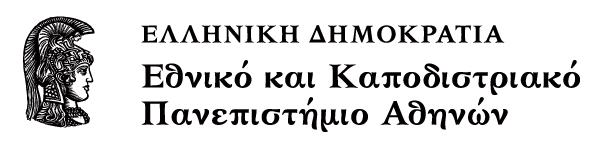 Ερμηνεία αποστολικών και ευαγγελικών περικοπώνΕνότητα 3: Παύλος: Βίος και ΘεολογίαΣωτήριος ΔεσπότηςΘεολογική σχολή, Τμήμα Κοινωνικής ΘεολογίαςΑ. ΠΑΥΛΟΣ: ΒΙΟΣ ΚΑΙ ΘΕΟΛΟΓΙΑΜΙΑ ΚΡΙΤΙΚΗ ΠΑΡΟΥΣΙΑΣΗ ΤΟΥ ΕΡΓΟΥM. Wolter, Paulus. Ein Grundriss seiner Theologie, Neukirchen-Vluyn: Neukirchener Verlag 2011Είναι αισθητή στον ελληνόφωνο χώρο η απουσία μιας μονογραφίας, η οποία να παρουσιάζει συνοπτικά τα πλούσια πορίσματα της έρευνας της τελευταίας πεντηκονταετίας αναφορικά με το βίο και κατεξοχήν τη θεολογία του Παύλου (Π.) από τον οποίο προέρχονται τα αρχαιότερα ντοκουμέντα του Χριστιανισμού. Η κυκλοφορία την περασμένη χρονιά ενός τέτοιου αξιόλογου πονήματος στα γερμανικά, παρέχει τη δυνατότητα πληροφόρησης και προσέγγισης νέων δεδομένων με κριτικό βλέμμα. Πρόκειται για το έργο της ωριμότητας του Καθηγητή της Κ.Δ. στην Ευαγγελική θεολογική Σχολή της Βόννης M. Wolter (W.) που αρχικά χρημάτισε επιμελητής του έγκριτου θεολογικού Λεξικού Theologische Realenzyklopädie. Επίσης είναι εκδότης του έγκριτου περιοδικού Zeitschrift für die Neutestamentliche Wissenschaft und die Kunde der älteren Kirche ενώ διαθέτει δεσμούς και με την ορθόδοξη Εκκλησία. Ο συγγραφέας (σ.) δεν δομεί το έργο του συστηματικά (Θεολογία-Σωτηριολογία-Εκκλησιολογία-Ηθική) ούτε ακολουθώντας την άρθρωση τής προς Ρωμαίους, του magnum opus του Π., αλλά μετά τα βιογραφικά, την αναφορά στην απόφαση της Αποστολικής Συνόδου και το επεισόδιο της Αντιόχειας, ακολουθεί μάλλον τη διαδικασία γένεσης και πορείας προς τα τελικά Έσχατα του Χριστιανισμού (ευαγγέλιο-πίστη- […] Το περί Ισραήλ ερώτημα). Δεν παραθέτει τις μαρτυρίες του από τις επτά πρωτοπαύλειες επιστολές (που χρησιμοποιεί αποκλειστικά ως πηγές του) κατά αρχαιότητα καθώς δεν θέλει να εισέλθει σε εισαγωγικά ερωτήματα (σελ. 6). Έτσι εμμέσως δεν αποδέχεται εξέλιξη/ ωρίμανση της σκέψης του Π.. Αυτήν καταγράφει ήδη ο Ωριγένης στην Εισαγωγή του Υπομνήματός του στη Ρωμ. (Καισάρεια 242 μ.Χ.) και θεωρώ ότι συνιστά την απάντηση σε ερωτήματα που γεννά η διαφορετική π.χ. αντιμετώπιση του ισραηλιτικού έθνους στα Α’ Θεσ. 2, 14 κε. και Ρωμ. 9-11, όπου δηλώνεται η βεβαιότητα του Π. για τη σωτηρία όσων συγγενῶν του κατὰ σάρκα πιστέψουν στον εκ Σιών ερχόμενο Ι. Χριστό (11, 26. Ησ. 59, 20-21). Την εδράζει στην αμετάθετη προαιώνια εκλογή του Ισραήλ ενώ υποστηρίζει (α) στο κεφ. 2 ότι πάντες ανεξάρτητα εθνοτικής καταγωγής θα κριθούν απροσωπολήπτως από τον Θεό ὃς ἀποδώσει ἑκάστῳ κατὰ τὰ ἔργα αὐτοῦ (2, 6) και (β) στο 3, 9-11 διακηρύσσει με πολλαπλή βιβλική τεκμηρίωση πάντας ὑφ᾽ ἁμαρτίαν εἶναι (3, 9). Και άρα όλοι έχουν ανάγκη της Χάριτος.Βασικά αφετηριακά σημεία του έργου του W. είναι τα εξής: (α) στις επιστολές δεν αποκαλύπτεται ο Παύλος (Π.) ιεραπόστολος (του οποίου το κήρυγμα υπαινίσσεται το Α’ Θεσ. 1, 10) αλλά ο επιστολογράφος Π., ο οποίος ομιλεί αυτοβιογραφικά (Φιλ. 3, 9), ως χριστιανός (Ρωμ. 3, 3-4. 6, 2), Ιουδαίος (Ρωμ. 7, 4-6), αλλά και ως γόνος του Αδάμ και μέλος ολόκληρης της ανθρωπότητας (Ρωμ. 7, 14-15. πρβλ. Γέν. 2, 16-17// Ρωμ. 7, 11) διαθέτων ένα προθετικό και ένα ενεργών εγώ, το οποίο (εγώ) σε κάθε περίπτωση δεν είναι αυτόνομο αλλά ετερόνομο: είτε να είναι δούλο της αμαρτίας (υπό το κράτος της οποίας βρίσκονται άπαντες «Ιουδαίοι και Έλληνες»), είτε υπό το ζυγό του Χριστού. (β) Απευθύνεται σε χριστιανούς που είχαν βιώσει τη συγκλονιστική εμπειρία της μεταστροφής στη ζωή τους και την ανατολή ενός καινούργιου Σύμπαντος (Β’ Κορ. 5, 17). Έτσι μπορούσαν να κατανοήσουν το διαχρονικό σχήμα «τότε-τώρα» που συχνά επικαλείται ο Π. για να παροτρύνει σε συγχρονική αποστασιοποίηση έναντι των «εκτός» (του κόσμου) μνημονεύοντας μάλιστα σε αυτή τη συνάφεια συχνά (1) το πάθος του Ιησού ὑπέρ ἡμῶν που εγγυάται την αποφυγή της εσχατολογικής οργής (Α’ Θεσ. 5, 9-10. Ρωμ. 5, 8-10. 8, 31β-2) και (2) την υιοθεσία (adrogatio). Σε αυτό το στοιχείο θεωρώ ότι πρέπει να υπογραμμισθεί και το γεγονός ότι κατά τη μεταστροφή τους οι παραλήπτες βίωσαν ενεργά μέσω δυνάμεων (θαυμάτων;) την έλευση του Αγ. Πνεύματος (Α’ Θεσ. 1, 5). Γι’ αυτό και το πρώτο επιχείρημα του Π. στο Γαλ. 3 αντλείται ακριβώς από την εμπειρία και κατόπιν από την Α.Γ.: ὁ οὖν ἐπιχορηγῶν ὑμῖν τὸ Πνεῦμα καὶ ἐνεργῶν δυνάμεις ἐν ὑμῖν, ἐξ ἔργων Νόμου ἢ ἐξ ἀκοῆς πίστεως; (στ. 5) (γ) Η συστηματική εξέταση της παύλειας διδασκαλίας περί ηθικής, δικαιοσύνης, ή εσχάτων (ατομική και παγκόσμια/κοσμική εσχατολογία) συνιστά κατά τον σ. αναχρονισμό καθώς αποτελεί εξηγητικό κατασκεύασμα, απαραίτητο όμως, αφού άνευ αναλυτικών κατηγοριών δεν ερμηνεύεται κανένα κείμενο. (δ) Η εργασία εστιάζει στην τοπογραφία εκάστης περικοπής (τη δόμησή της και σε «ποιο ερώτημα» απαντά η συνάφεια) και το σημασιολογικό πεδίο βασικών όρων (όπως ευαγγέλιο, πίστις κ.ο.κ.) αναδεικνύοντας άλλους «ισότοπους» που μας βοηθούν να κατανοήσουμε τη σημασία τους. Έτσι εφαρμόζεται με συνέπεια κατεξοχήν η συγχρονική μέθοδος (η θεώρηση δηλ. κάθε περικοπής στη συνάφειά της). Θεωρώ ότι στην αποκρυπτογράφηση ιδίως της θεολογίας του Π. θα βοηθούσαν τον σ. τα υπομνήματα των Ωριγένη και Ι. Χρυσοστόμου, καθώς ιδίως ο δεύτερος έζησε σε κλίματα «εφαπτόμενα» με αυτά του Αποστόλου των Εθνών. Διέθεταν επίσης εκτός από την αυθεντική πνευματικότητα, το «οπλοστάσιο» για να κατανοήσουν τις ρητορικές και άλλες τεχνικές που αυτός εφαρμόζει στα επιστολικά του κείμενα.Ι. ΒΙΟΣ ΤΟΥ ΠΑΥΛΟΥΣύμφωνα με τον σ., ο Π. από την Ταρσό (που, όπως ο ίδιος τονίζει, δεν αξιολογείται από τις Πηγές μόνον θετικά ως κέντρο Στωικισμού αλλά και αρνητικά), δεν δίωξε Χριστιανούς όπως συνεχώς αναπαράγεται στις παύλειες βιογραφίες, αλλά Ιουδαίους. Ο λατινισμός Χριστιανός κατασκευάστηκε αργότερα στο αστικό περιβάλλον της Αντιόχειας (Πρ. 11, 26), επειδή μάλλον ο χαρακτήρας τής κοινότητας καθοριζόταν πλέον από τους μεταστραφέντες φοβούμενους τον Θεό εθνικούς. Αυτοί ανακάλυψαν στον Χριστιανισμό έναν Ιουδαϊσμό λάιτ (σελ. 34) αφού μπορούσαν πλέον να ασπαστούν τον Θεό βαπτιζόμενοι εἰς τὸ ὄνομα τοῦ Ἰησοῦ και ποτιζόμενοι με το Άγ. Πνεύμα εἰς ἓν σῶμα (Α’ Κορ. 12, 13. πρβλ. 6, 11. 7, 19. Γαλ. 3, 27-28. 5, 6. 6, 15. πρβλ. Κολ. 3, 9-11) χωρίς την πολιτισμική αποκοπή (Πρ. 11, 26) που συνεπάγονταν η περιτομή και η εφαρμογή της διατροφικής Χαλαχά (ἰουδαΐζειν. Εσθήρ 8, 17 Ο’). Πλέον τα έθνη (οι πάντες) έχουν πρόσβαση στον Θεό και τη δυνατότητα να ενταχθούν στο σπέρμα του Αβραάμ (Ἰσραὴλ τοῦ Θεοῦ) χωρίς απαραίτητα να γίνουν Ιουδαίοι. Το Α’ Κορ. 15, 9 (ἐδίωξα τὴν ἐκκλησίαν τοῦ Θεοῦ) αποτελεί μία εκ των υστέρων αξιολόγηση του πρότερου βίου του ως Φαρισαίου που διαπνεόταν από τον ζήλο (Φιλ. 3, 5-6. Γαλ. 1, 13-14. πρβλ. Πρ. 22, 3-4). Ο όρος δεν πρέπει να ερμηνεύεται ψυχολογικά ή ηθικά αλλά θεολογικά. Ανακαλεί τη στάση των Φινεές (Αρ. 25, 6-8), Ηλία (Α’ Βασ. 18, 40) και ιερέα Ματταθία (Α’ Μακ. 24-27) απέναντι σε όσα πρόσωπα απειλούσαν με τη συμπεριφορά τους να χαθεί η αγιότητα, ο αποκλειστικός δεσμός του ζηλωτή Θεού με τον Ισραήλ, τον οποίο εξασφάλιζε η Τορά και σηματοδοτούσε η περιτομή. Συνεπώς ο Π. ἐπόρθει (= επιτίθετο, συλούσε, κατέστρεφε) την Εκκλησία/την πίστη (Γαλ. 1, 13. 23) διότι οι άγιοι αυτής ταύτιζαν τον Μεσσία με έναν εξευτελισμένο εσταυρωμένο εγκληματία άρα και καταραμένο από τον Θεό (Α’ Κορ. 1, 23. πρβλ. Δτ. 21, 23). Επιπλέον, όπως αποδεικνύεται από το Πρ. 6-8, ιδίως οι Ελληνιστές επικαλούμενοι τον Ιησού αμφισβητούσαν τη σημασία του Ναού και του Νόμου κατεδαφίζοντας το τείχος που περιχαράκωνε τον Ισραήλ από τα έθνη. Ο Π. δεν βίωσε τη μεταστροφή σε μία άλλη θρησκεία αλλά σε μία άλλη/καινή βεβαιότητα υπαρξιακή. Σε αντίθεση προς τον Λούθηρο και την εμπειρία του Πύργου, ο Π. πριν τη μεταστροφή του δεν βίωνε εσωτερική κρίση από την οποία και απελευθερώθηκε (Γαλ. 1, 13-14. Φιλ. 3, 7-8). Εκ των υστέρων φυσικά αξιολογεί αρνητικά τις τέως καυχήσεις του. Στο σημείο αυτό ο W., όπως και η Νέα παύλεια Προοπτική, ακολουθούν μία άποψη που καθιέρωσε η διαλεκτική Θεολογία (αντιθετικά προς τη φιλελεύθερη) μετά τον Μεγάλο Α’ Παγκόσμιο Πόλεμο. θέλει τη μεταστροφή του Π. να αποτελεί ένα θαύμα και το Εγώ του Ρωμ. 7 να μην είναι αυτοβιογραφικό. Σε αυτήν την άποψη αντιτάχθηκε και πρόσφατα ο G. Theissen, ο οποίος θεωρεί ότι μέσω τού καὶ προέκοπτον ἐν τῷ Ἰουδαϊσμῷ ὑπὲρ πολλοὺς συνηλικιώτας ἐν τῷ γένει μου (Γαλ. 1, 14) ο Π. υπονοεί την πρώτη μεταστροφή της ζωής του: την προσχώρηση στην Ιερουσαλήμ στη ζηλωτική πτέρυγα του Φαρισαϊσμού, από την οποία αργότερα κινδύνευσε θανάσιμα ο ίδιος (Πρ. 23, 12-22), αφωρισμένος (pārûš > φαρισαίος) πλέον στο Ευαγγέλιο (Ρωμ. 1, 1. Γαλ. 1, 15). Τον έσωσε, όμως, ο ανιψιός του που επίσης διατηρούσε προσβάσεις στους φονταμενταλιστικούς κύκλους της Πόλης. Το Φιλ. 3 καταγράφει τη συνειδητότητα του «προχριστιανικού» Π., ο οποίος θα αρνούνταν μετ’ επιτάσεως οποιαδήποτε σύγκρουση με το Νόμο. Αυτό το γεγονός, όμως, δεν αποκλείει μια ασυνείδητη διαπάλη που ήλθε στο φως μετά τη μεταστροφή του και συνιστά χαρακτηριστικό γνώρισμα κάθε «ζηλωτή». Καταδιώκοντας ο Π. τους Χριστιανούς, καταπίεζε αμφιβολίες εντός του. Όταν κάποιος δεν εκπληρώνει πλήρως το Νόμο, λειτουργεί είτε επιθετικά απέναντί του (Ιώσ., Αρχ. 4.141-5 Ζαμβρίας και μικτοί γάμοι. πρβλ. Γαλ. 3, 2-3. Ρωμ. 6, 12-23. 7, 6) είτε καταπιεστικά απαξιώνοντας τον εαυτό του (Δ’ Έσδρα 8. 35-36 πρβλ. Ρωμ. 7, 14-24). Η εμπειρία της Δαμασκού απελευθέρωσε τον Π. και από τα δύο, ενώ η εμπειρία της Ιερουσαλήμ (Πρ. 22, 18-21) εδραίωσε τη συνείδηση της αποστολής του στα έθνη. Το πόσο αντιφατική είναι η ψυχολογία κάθε φονταμενταλιστή τεκμηριώνεται κατά την άποψή μου και από το εξής γεγονός: οι Μακκαβαίοι από αρχέτυπα ζηλωτών-«σημαιοφόρων» εναντίον της παρουσίας του Ελληνισμού στην Ιερουσαλήμ στην πορεία μεταστράφηκαν στους καλύτερους/φανατικότερους θιασώτες του.Ο ίδιος ο Π. ερμηνεύει τη μεταστροφή και ως προφητική κλήση (Γαλ. 1, 15-16. Ρωμ. 1, 1. 5. πρβλ. Ιερ. 1, 5. Ησ. 49, 1.5.). Η συνειδητοποίηση της εμφάνισης του Ιησού ως μίας επουράνιας μορφής σημαίνει σύμφωνα με τον W. ότι ο Π. είχε πριν εμπειρία του Προσώπου Του. Μέσω του οράματος (που στις επιστολές δεν συνοδεύεται από άκουσμα όπως στις Πρ.) πιστεύει/βεβαιώνεται ότι ο Ιησούς αναστήθηκε διά του Πνεύματος εκ των νεκρών και υψώθηκε δοξαζόμενος ως Γιαχβέ-Κύριος (Φιλ. 2, 9-11. πρβλ. Ησ. 45, 23). Στον πυρήνα πλέον της σκέψης του δούλου του Ι. Χριστού Π. δεν τοποθετείται η εκλογή του λαού-«πρωτότοκου υιού» Ισραήλ από τα έθνη αλλά το Πρόσωπο του Υιού, του Ι. Χριστού, προς το οποίο οφείλει ο ίδιος να οδηγήσει τους λαούς προκειμένου να αναγνωρίσουν την κυριότητά Του και τελικά να δοξολογήσουν τον Θεό Πατέρα. Ο Χριστιανισμός δεν νοείται ως υποενότητα ενός «εκλεκτού» έθνους, όπως αντιθέτως πρέσβευαν οι ψευδάδελφοι, και η Τορά συνιστά αδιάφορον.Η αποστολική Σύνοδος των Ιεροσολύμων, όπως εξάγεται από το Γαλ. 2, 7-10 (πρβλ. Πρ. 15), ασχολήθηκε με τη σχέση των χριστιανών Ιουδαίων και των μη Ιουδαίων χριστιανών επιτρέποντας στα έθνη να μην γίνουν Ιουδαίοι, προφανώς διότι ήδη εμπειρικά το Άγ. Πνεύμα επεσκίαζε και Έλληνες. Η τελική κοινωνία μεταξύ του Π. και των τριών «στύλων» της ιεροσολυμιτικής Ε. (Γαλ. 2, 9), δεν σημαίνει απλώς σύμπτωση απόψεων αλλά μία σχέση φιλίας προσώπων που έχουν μερίδιο σε κάτι κοινό. εν προκειμένω στο ένα Ευαγγέλιο. ο μεν Π. αναλαμβάνει να κηρύξει στα έθνη και ο δε Πέτρος στους Ιουδαίους. Δεν πρόκειται για γεωγραφικό ή εθνοτικό καταμερισμό αλλά δύο διαφορετικούς τρόπους ιεραποστολής αφού οι Π. και Βαρνάβας μπορούν να μεταστρέφουν τα έθνη στον Χριστό χωρίς να τα εξαναγκάζουν να γίνονται Ιουδαίοι. Για τον Π. η μοναδική προϋπόθεση είναι η λογεία που αναλαμβάνεται (Α’ Κορ. 16, 1-4. Β’ Κορ. 8-9. Ρωμ. 15, 25-31) και δεν αποτελεί απλώς έρανο αγάπης χάριν των ενδεών αλλά πραγματικό σύμβολο του συνδέσμου της αγάπης-φιλίας μεταξύ εθνών και Ιουδαίων. Ερμηνεύθηκε, όμως, από Ιουδαιοχριστιανούς ιουδαϊκά: ως προσφορά προς τον Ισραήλ των φοβουμένων (Λκ. 7, 5. Πρ. 10, 2. πρβλ. Ιώσ. Αρχ. 14.110). Και το αποστολικό διάταγμα των Πρ. 15 που επικαλούνταν οι απεσταλμένοι του Ιακώβου και δεν προέβλεπε ως υποχρεωτική την περιτομή (στην οποία δεν υποβλήθηκε ο συνοδός του Π. στην Ιερουσαλήμ Τίτος, κάτι που η σύγχρονη Έρευνα βασίζει σε μία ερμηνευτικά αμφιλεγόμενη βραχυλογία [Γαλ. 2, 3-4]), προέβλεπε για τους μη Ιουδαίους Χριστιανούς μέσω της εφαρμογής των νωαχικών εντολών στάτους αντίστοιχου όσων ξένων εξακολουθούσαν να ζουν στη γη-έρετς Ισραήλ (Λευ. 17-18). Ο Π., θεωρώντας ότι η πίστη στο ένα ευαγγέλιο κατά την καινή κτίση παρέχει σε όλους την κοινή ταυτότητα, την κυρίαρχη πάνω σε όλες τις άλλες υφιστάμενες (ταυτότητες) που δεν καταργούνται αλλά σχετικοποιούνται, συγκρούστηκε με τους κορυφαίους Πέτρο και Βαρνάβα όταν εκείνοι αποστασιοποιήθηκαν από την κοινή τράπεζα και την ευχαριστιακή κοινωνία των εθνικοχριστιανών. Αυτό συνέβη από υποκρισία και ίσως διότι το θέμα δεν είχε απόλυτα ξεκαθαρισθεί στην Ιερουσαλήμ όπου οι αμφιτρύωνες ήταν Ιουδαίοι. Κατά τον W. ο Π., που στη Γαλ. φαίνεται ακόμη πικραμένος από τη στάση των μη ορθοποδούντων Κορυφαίων που χαρακτηρίζει δοκοῦντες (Γαλ. 2, 6. 9), τελικά αποστασιοποιήθηκε από την αντιοχειανή Εκκλησία προτιμώντας να ευαγγελίζεται οὐχ ὅπου ὠνομάσθη Χριστός, ἵνα μὴ ἐπ᾽ ἀλλότριον θεμέλιον οἰκοδομῶ (Ρωμ. 15, 20) και απευθυνόμενος διά των επιστολών (εκτός της Ρωμ.) κατεξοχήν σε Ε. που είχαν ιδρυθεί από τον ίδιο.Σημειωτέον ότι η ανωτέρω εξαιρετικά σημαντική για τη διαμόρφωση της χριστιανικής θεολογίας «σύγκρουση των τιτάνων» στην Αντιόχεια, η οποία όντως προκαλεί αμηχανία και στους ίδιους τους Πατέρες, αποτέλεσε πρόσφατα αντικείμενο διατριβής στον ορθόδοξο ανατολικό χώρο. Επισημαίνω απλώς ότι η συγκεκριμένη σύγκρουση δεν προκάλεσε σχίσμα στην αρχέγονη Εκκλησία η οποία αποτυπώνει τον πλουραλισμό και στον Κανόνα των Γραφών της. Σε αυτόν μετά τις Πρ. αρχικά ακολουθούσε η συλλογή των Καθολικών που συνέγραψαν ιουδαιοχριστιανοί απόστολοι και μετά το Corpus Paulinum. ΙΙ. ΘΕΟΛΟΓΙΑ ΤΟΥ ΠΑΥΛΟΥΣτη συνέχεια ο W. ασχολείται με τα βασικά θέματα των παύλειων επιστολών: Το Ευαγγέλιο (ε.), όρος ισότοπος με το λέξημα λόγος (σταυροῦ Α’ Κορ. 1, 18. καταλλαγῆς Β’ Κορ. 5, 19. ζωῆς Φιλ. 2, 16), δεν σχετίζεται ούτε με την αμοιβή ούτε με τη θυσία που συνόδευαν μια ευφρόσυνη αγγελία ούτε με την Καισαρολατρία αλλά κυριολεκτεί. Αυτό κατά τη γνώμη μου αποδεικνύει και το Α’ Θεσ. 3, 6 (όπου ο Π. θεωρεί ως ε. την κοινωνία των Θεσσαλονικέων μαζί του) αν και δεν θεωρώ ότι πρέπει να αποκλείσουμε επίδραση του Δευτεροησαΐα (Ρωμ. 10, 15 = Ησ. 52, 7). Το Ευαγγέλιο συνοδεύεται από τις γεν. τοῦ Θεοῦ (εφόσον αποκάλυψε ο Θεός τον Υιό Του), τοῦ Χριστοῦ (αφού είναι το μέσον και το περιεχόμενο του ε.), τοῦ Παύλου (εφόσον του αποκαλύφθηκε και εκείνος με τη σειρά του το αποκαλύπτει στους άλλους «χωρίς κάλυμμα» [Β’Κορ. 3, 12]). Ευαγγέλιο στον Π. είναι (α) και το αντικείμενο/το περιεχόμενο του κηρύγματος αλλά και (β) το ίδιο το κήρυγμα που δεν ομιλεί μόνο για δύναμη. Ως λόγος του Θεού (και όχι του Π.) είναι δύναμη αφού μεταδίδει (α) σωτηρία σε όποιον πιστεύει και τον υπ-ακούει ως τέτοιον (Α’ Κορ. 1, 24. 15, 1-2. Ρωμ. 1, 16) και (β) Άγ. Πνεύμα (Α’ Θεσ. 1, 5). Να σημειώσω σε αυτή τη συνάφεια ότι στα εβραϊκά dabar σημαίνει και το ρήμα και το πράγμα. Έτσι ενώ στο Ησ. 28, 22 ο Κύριος πραγματώνει στη γη συντετελεσμένα/αποφασισμένα και συντετμημένα/ορισμένα πράγματα, το Ρωμ. 9, 28-29 «μεταφράζει»: λόγον συντελῶν καὶ συντέμνων. Η πίστις (όρος που εναλλάσσεται με το ευαγγέλιο στα Γαλ. 1, 23. Φιλ. 1, 27) αφορά κατεξοχήν στον Χριστό, καθώς πίστις τοῦ εὐαγγελίου (Φιλ. 1, 27) είναι η πίστις Χριστοῡ (Ρωμ. 3, 22. 26) και μάλιστα της ανάστασης, γεγονός που αποδεικνύει και το σωτηριολογικό χαρακτήρα του Πάθους. Η γεν. τοῦ Χριστοῦ σε συνδυασμό με την πίστη δεν είναι γενική υποκ.. Δεν σημαίνει δηλ. ιδίως στα Γαλ. 2, 16. 3, 22. 26. Ρωμ. 3, 22 την πιστότητα του Χριστού προς τον Θεό του Ισραήλ κατά το Πάθος, όπως πρώτος ισχυρίστηκε ο R. Hays. Είναι γεν. της ποιότητας αντί του άγνωστου τότε επιθετικού προσδιορισμού χριστιανικός. Ο σ. επισημαίνει τα εξής σημαντικά σημεία: (α) Η πίστη δεν αφορά μόνον στο να γίνει κάποιος χριστιανός αλλά και στο να είναι. Συνιστά δείκτη ταυτότητας (identity marker) του νεοσύστατου κινήματος αφού αυτή καθεαυτή η π. και όχι το αντικείμενό της συχνά αντιθετικά προς το ιουδαϊκό ήθος των ἐκ τοῦ Νόμου (οἱ τῆς Περιτομῆς. Ρωμ. 4, 12), διαφοροποιεί από τους εκτός τα μέλη της Εκκλησίας (με το οποίο λέξημα εναλλάσσεται στο Γαλ. 1, 13. 23) που ονομάζονται οἱ πιστεύοντες (Α’ Θεσ. 1, 7. 2, 10. 13. Γαλ. 3, 22. 6, 10 οἰκεῖοι τῆς πίστεως [= μέλη της οικογένειας που τα συνδέει η π.]). Α’ Κορ. 1, 21. 14, 22. Ρωμ. 3, 22. 4, 11) ενώ γίνεται λόγος και για κοινωνία τῆς πίστεως (Φιλήμ. 6). Η ένσταση του αναγνώστη σε αυτή τη θεώρηση της πίστης είναι ότι οι χριστιανοί δεν ήταν γνωστοί στους εκτός με το όνομα πιστεύοντες αλλά ως Ναζωραίοι (= οι τηρούντες). (β) Αντιθέτως προς ό,τι συμβαίνει στο σημερινό λεξιλόγιο, για τον Π. η πίστη δεν διακρίνεται από τη γνώση. Σημαίνει τη βεβαιότητα της ύπαρξης αναφορικά με μια «πραγματική πραγματικότητα» (που ονομάζεται ἐν Χριστῷ, πίστη Χριστοῦ, καινὴ κτίση Γαλ. 6, 12), που αντιστοιχεί σε αυτή του Θεού (θεωρία αλληλουχίας [Korrespondenz]). Αυτός ως Δημιουργός όλων διά του Ιησού (τον οποίο και ανασταίνει) ενεργεί σωτηριωδώς για τους πάντες όπως προσθέτει ο Π. στο Ησ. 28, 16 (Ρωμ. 10, 11-12). Ουδέποτε ο Π. αναφέρει τις άλλες μη πραγματικές πραγματικότητες ως πίστεις/πιστεύω. Σημειωτέον ότι η πίστη στα εβραϊκά (emuna > Αμήν) συνδέεται με την αλήθεια. (γ) Η ὑπακοή πίστεως συνδέεται με την πράξη και παράγει ήθος (και με τη σημασία του έθους). Η πίστη δεν παραμένει Sola fide αλλά ενεργείται διά της αγάπης (Γαλ. 5, 6. 6, 15 καινή κτίση. Ρωμ. 1, 5. 10, 16). Συνεπώς η πίστη σχετίζεται και με το τι πραγματικά είναι ο άνθρωπος και η ταυτότητά του (Γαλ. 5, 6) αφού με τη μεταστροφή στον Χριστό δεν αλλάζει κάτι στον άνθρωπο αλλά ο όλος άνθρωπος (Β’ Κορ. 5, 14-17. Γαλ. 2, 19-20) που αποθνήσκει για την κατά σάρκα/κόσμο «πραγματικότητα», όπου υφίσταται η διάκριση περιτομής/ακριβυστίας, σκλάβου/ελεύθερου (Φιλήμ. 16), αλλά και πλούσιου/φτωχού (Α’Κορ. 9-10). Μέσω της πίστης ο θάνατος του Χριστού δεν κατανοείται πλέον ως κατάρα αλλά ως σωτηριώδες Ιλαστήριο αφού διά του αίματος/θανάτου/σώματος του Χριστού, ο άνθρωπος που πιστεύει απελευθερώνεται από το κεντρί του θανάτου, την αμαρτία η οποία παραδόξως υποστασιάζεται και δυναμώνει με το Νόμο (Α’ Κορ. 15, 56. Γαλ. 3, 26). Η ὑπὲρ ἡμῶν (pro nobis Α’Κορ. 15, 3β-5. Γαλ. 1, 4) περί αμαρτιών (8, 3) θυσία του Ιησού, όπως και η διατύπωση της αυτοπαράδοσης (ὃς παρεδόθη διὰ τὰ παραπτώματα ἡμῶν καὶ ἠγέρθη διὰ τὴν δικαίωσιν ἡμῶν. Ρωμ. 4, 25. 8, 32), ανάγονται από τον σ. στο ελληνιστικό/ρωμαϊκό περιβάλλον και τον δημοφιλή σε αυτό εκούσιο ηρωικό θάνατο (noble death). Στην περίπτωσή του, όμως, οι λυτρωτικές συνέπειες αφορούν μόνον τους ἡμέτερους» και δη τους συγχρόνους χάριν των οποίων κάποιος αποθνήσκει (όπως π.χ. τα αδέλφια της Παρθένου Μακαρίας [Ευρυπίδης, Ηρακλειδ. 528 κ.ε] ή την πόλη [Α’ Κλήμ. 55.1] ή τον λαό) για να απαλλάξει από την ανακύψασα ή την επικείμενη συμφορά (κατεξοχήν το θάνατο). Δεν έχει διαχρονικές ούτε παγκόσμιες επιπτώσεις ενώ συντελεί στην υστεροφημία (πρβλ. Α’ Κορ. 13, 3). Προσωπικά βασιζόμενος στο κατὰ τὰς γραφάς του Α’ Κορ. 15, 3 θεωρώ ότι ο χαρακτήρας του Πάθους του Κυρίου εξαρτάται άμεσα από τον πάσχοντα Δούλο του Δευτεροησαΐα ο οποίος μέσω του «Ολοκαυτώματος» γίνεται φως των εθνών (53, 5. 12). Ιδίως στο Δ’ Μακκαβαίων, που συγγράφεται όμως μετά τα κείμενα του Π. και δεν αποκλείεται να έχει χριστιανικές επιδράσεις, ιλαστήριος (χάριν, όμως, του έθνους) θεωρείται ο μαρτυρικός θάνατος του Ελεαζάρου και των επτά παίδων από τον ελληνιστή τύραννο. Ο ίδιος ο σ. θεωρεί ότι ένα άλλο μοντέλο προσφέρει η περί/ὑπὲρ τῆς ἁμαρτίας θυσία όπως προβλέπεται στον Ιερατικό κώδικα και τον Ιεζεκιήλ. Αναγνωρίζει, όμως, ότι δεν είναι σαφές εάν το Ρωμ. 8, 3 (ὁ θεὸς τὸν ἑαυτοῦ υἱὸν πέμψας ἐν ὁμοιώματι σαρκὸς ἁμαρτίας καὶ περὶ ἁμαρτίας) παραπέμπει στη συγκεκριμένη θυσία. Επιπλέον ο σ. ισχυρίζεται ότι στο αρχέγονο Ρωμ. 3, 25, ανακαλώντας ο Π. την εορτή του Εξιλασμού και το τελετουργικό του αίματος (που ισοδυναμεί με τον βίαιο θάνατο του 5, 9-10), δεν αντιστοιχίζει τον Ιησού με το κάλυμμα της κιβωτού, την καπορέθ, αλλά με τη λειτουργικότητα αυτής (γεγονός που οδήγησε και τους Ο’ να την αποδώσουν ως ιλαστήριο): το αίμα Του είναι το μέσον εξάλειψης των αμαρτιών και συμφιλίωσης με τον Θεό. Σε αυτή τη θέση τού σ. η ένσταση του αναγνώστη σχετίζεται με το ρ. προέθετο, το οποίο εάν όντως δεν σημαίνει προόρισε αλλά «εμφάνισε δημόσια», έχει νόημα μόνον όταν ως ιλαστήριο εκληφθεί και το κάλυμμα το οποίο βρισκόταν στο Ναό στα ολοσκότεινα Άγια των Αγίων μακριά από τα ανθρώπινα μάτια και θεωρούνταν το σημείο παρουσίας του Θ. και μάλιστα «σύμβολο» του ελέους Του (πρβλ. Μκ. 15, 38 κ. παρ.. Φίλων, Βίος Μωυσή 2. 95-6: σύμβολον φυσικώτερον μὲν τῆς ἵλεω τοῦ θεοῦ δυνάμεως). Επίσης ο Π. συχνά χρησιμοποιεί την εικόνα της εξαγοράς/λύτρωσης του αιχμαλώτου μέσω τιμής (Α’ Κορ. 6, 20) από τον φαύλο κύκλο που συγκροτούν η κατάρα του Νόμου, η αμαρτία και ο κόσμος. Η χορηγία υιοθεσίας-adrogatio (Γαλ. 3, 13. 4, 4-5) σηματοδοτεί μετάβαση στη δικαιοσύνη. Ο Χριστός έγινε αμαρτία (Β’ Κορ. 5, 21), ανέλαβε τη δική μας ποιότητα για να γίνουμε εμείς δικαιοσύνη, δηλ. να δικαιωθούμε. Συμφωνώ με τον M. Theobald που επισημαίνει ότι ο Ιησούς σήκωσε τις συνέπειες της αμαρτίας: το θάνατο και την τραγική αποξένωση από τον Θεό. Ο W. επισημαίνει ότι ιδιαιτέρως ο Σταυρός (Σ.) δεσπόζει στην εισαγωγή της Α’ Κορ. (1, 18-25 όπου και η διαλεκτική μεταξύ αφενός των όρων Θεός/σοφία/χριστιανοί και αφετέρου κόσμος/αφροσύνη/μη χριστιανοί) και στον επίλογο της Γαλ. (6, 12-16) και έχει πολεμική/κριτική λειτουργία. Πρόκειται για έναν καταναγκαστικό, φρικιαστικό και άτιμο θάνατο σκλάβων (Διάλ. 90,1. 131,2. πρβλ. Εβρ. 12, 2) που δοκίμασε και ο «αντισημίτης» Αμάν (Εσθήρ 7, 9-10. 8, 12) και για τον οποίο ισχύει το Δτ. 21, 23. Ο λόγος περί του Σταυρού θέλει να αντιμετωπίσει κυρίως τη μερίδα του Απολλώ (4, 19: πεφυσιωμένοι) η οποία δίνει έμφαση στη σοφία και την παιδεία (που στον ελληνορωμαϊκό κόσμο προσέδιδαν κύρος). Είναι ισότοπος με το Ευαγγέλιο και το Κήρυγμα. Ο Σταυρός, ως σημείο της αποκάλυψης της παγκόσμιας θεϊκής σωτηρίας, συνιστά την απόλυτη ανατροπή των κανόνων, των ιδεωδών και των αξιών που δεσπόζουν στο ανθρώπινο πεδίο και την απελευθέρωση από την εκάστοτε πολιτισμική συνάφεια αφού μέσω αυτού δημιουργείται/ανατέλλει μια καινούργια Δημιουργία (σελ. 190). Η συνέπεια της υπακοής στο Ευαγγέλιο και της πίστης είναι η χριστιανική βάπτιση. Όπως και αυτή του Προδρόμου, είναι (α) μοναδική και μη επαναλήψιμη, (β) αποτελεί σημείο μεταστροφής, (γ) διενεργείται από βαπτιστή και (δ) της αποδίδεται εσχατική σωτηριώδη επενέργεια (Α’ Κορ. 6, 11). Σε αντίθεση προς την ιωάννεια, η χριστιανική δε συνδέει τον νεόφυτο με έναν συγκεκριμένο βαπτιστή (όπως κακώς πίστευαν οι Κορίνθιοι Α’ Κορ. 1-3) αλλά τον οποιοδήποτε κήρυκα του Ευαγγελίου, συντελείται εἰς τὸν Ἰησοῦ Χριστόν (Γαλ. 3, 27. Ρωμ. 6, 3β) και συνδέεται με τη χορηγία Αγ. Πνεύματος. Επίσης αποτελεί εισαγωγικό τελετουργικό σε μια Κοινότητα γι’ αυτό και είναι έντονα χαραγμένη στη μνήμη και συλλογικά όλων των μελών (που δεν ονομάζονται όμως βαπτισθέντες αλλά πιστεύοντες) και εκάστου προσωπικά προσδίδοντας (όχι απλώς μία νέα, αλλά τη μία και την αυτή) ταυτότητα αντί της περιτομής, αφού μεταμορφώνει οντολογικά τους βαπτισθέντες και μάλιστα όχι σε ένα θεσμό αλλά σε Έναν (Γαλ. 3, 28. πρβλ. Α’ Κορ. 12, 12-13). Σε δύο παράλληλες περικοπές Α’ Κορ. 6, 9-11//10, 1-6, ο Π. περιγράφει το ήθος που απορρέει από τη βάπτιση αποτρέποντας κατεξοχήν από την ειδωλολατρία και την πορνεία. Η βάπτιση, που σύμφωνα με το Α’ Κορ. 10, 1-6 δεν σηματοδοτεί αυτόματα τη σωτηρία, δεν σημαίνει εκκεντρισμό σε ένα προϋπάρχον σώμα αλλά συγκρότηση διά του ενός Πνεύματος ενός Οργανισμού (πρβλ. Α’ Κορ. 10, 2. 12, 13. Πρ. 19, 3. σελ. 138). Η αραμαϊκή (άρα και αρχέγονη) έκφραση εὶς τὸ Ὄνομα (lesem = σε συσχετισμό με κάποιον ή εξαιτίας/χάριν τινός ή με σκοπό) δεν έχει τοπική αλλά τελική σημασία: διά της βαπτίσεως οι πιστοί ενώνονται με τον Ιησού, γινόμενοι σύμφυτοι με το ομοίωμα (κατά το πρότυπο/την αναλογία) του θανάτου Του (Ρωμ. 6, 5). Σύμφωνα με τον σ., αυτή την άποψη την εισήγαγε πρώτος ο Π., πράγμα όμως που δεν «εισπράττει» ο αναγνώστης αφού στο Ρωμ. 6 προϋποτίθεται ήδη υφιστάμενη γνώση των παραληπτών. Ο W. επισημαίνει ότι ο Π. χρησιμοποιεί το θανατοῦσθαι+δοτική ως μεταφορά για να δηλώσει ένα ριζοσπαστικό, ολοκληρωτικό διαζύγιο με την αμαρτία (πρβλ. Φίλων, Θείων Κληρονόμος 57. 111) όπως και τη μεταφορά της ένδυσης ενός προσώπου (Γαλ. 3, 25. Ρωμ. 13, 14) για να δηλώσει ότι μέσω της οντικής μεταβολής της β., το πρόσωπο ανήκει αποκλειστικά στον Χριστό. Καθημερινά οι Χριστιανοί πρέπει να καθιστούν ορατό το γεγονός διά της καινότητας της βιοτής τους ότι δεν είναι οι ίδιοι με αυτό που ήταν χθες. Αυτό είναι εφικτό εφόσον η αμαρτία με το «θάνατο» της β. έλαβε το μισθό της (Ρωμ. 6, 23. πρβλ. 5, 12). Η β. συνιστά την υπογραφή του «ήδη» (όντας ζωή επέκεινα του θανάτου σε άρρηκτο δεσμό με τον Θεό) αλλά και του «όχι ακόμη» αφού οι βαπτισμένοι δεν έχουν γίνει ακόμη σύμφυτοι της Ανάστασης που είναι όμως ήδη παρούσα εν πνεύματι και ως ελπίδα. Βεβαίως να σημειώσουμε ότι το ἐν καινότητι ζωῆς περιπατήσωμεν (Ρωμ. 6, 4) σύμφωνα με τον Ι. Χρυσόστομο (PG 60.485) συνδέεται με τη μέλλουσα ανάσταση (πρβλ. στ. 5: εἰ γὰρ σύμφυτοι γεγόναμεν τῷ ὁμοιώματι τοῦ θανάτου αὐτοῦ, ἀλλὰ καὶ τῆς ἀναστάσεως ἐσόμεθα· στ. 8: εἰ δὲ ἀπεθάνομεν σὺν Χριστῷ, πιστεύομεν ὅτι καὶ συζήσομεν αὐτῷ). Ήδη, όμως, στο παρόν οι χριστιανοί καλούνται να ζήσουν ὡς ἐκ νεκρῶν ζῶντας.Το Άγ. Πνεύμα είναι δωρεά και δύναμις φανερώνοντας την Παρουσία του Θεού στον κόσμο και χαριτώνοντας με σωματική ρώμη, προφητικές-εκστατικές καταστάσεις, αξιώματα, εσωτερική γνώση ενώ ήδη στην Π.Δ. προφητεύεται η εσχατολογική Του δράση (Ησ. 32, 15. 44, 3. Ιεζ. 36, 26-27. 39, 29. Ιωήλ 3, 1-2. Γαλ. 3, 14. Ρωμ. 15, 16). Αν και παρομοιάζεται με υγρό που περιβάλλει αγιαστικά τον όλο άνθρωπο και εσωτερικά και εξωτερικά (Α’ Κορ. 12, 13. Β’ Κορ. 3, 3 μελάνι), διαφοροποιείται (α) από το στωικό πνεύμα, το οποίο ως ουσία από πυρ και αέρα συνιστά το πέμπτο κοσμικό στοιχείο όντας αόρατο και διαπερνώντας τα πάντα (ταυτιζόμενο κατεξοχήν με τον ανθρώπινο λόγο. Σενέκα Επ. 66,12) αλλά και (β) το φιλώνειο (Θείων Κληρονόμος 259.264) καθώς η δράση Του δεν ακυρώνει τον λόγο/το νου του βροτού. Ενώ η Κοινότητα είναι ναός Θεού (Α’ Κορ. 3, 16. Β’ Κορ. 6, 16), ο πιστός είναι ναός του Αγ. Πνεύματος, το οποίο εκπορεύεται πάντα από τον Θεό, διενήργησε την ανάσταση του Κυρίου, λειτουργεί ως συνήγορος, όπως και ο Ιησούς (Ρωμ. 8, 26-27. 34), μεταμορφώνει τους πιστούς (που διά της βιοτής διακρίνονται από τους ψυχικούς/ σαρκικούς Γαλ. 4, 29. 5, 24-25. 6, 8. πρβλ. Ησ. 31, 3) σε κατά χάριν εικόνες/παιδιά του Θεού (όπως είναι κατά φύσιν ο Ι. Χριστός) και θα επιτελέσει και την ανάσταση στο μέλλον (Α’ Κορ. 15, 45: εἰς πνεῦμα ζωοποιοῦν = πνεῦμα Χριστού. Ρωμ. 1, 4. 8, 911. πρβλ. Β’ Κορ. 3, 17). Σύμφωνα με το Α’ Κορ. 12, 8-10, δι’ Αυτού έχει εισαχθεί σε μία ιδιαίτερη και αποκλειστική σχέση με τον Αββά Θεό και ο πιστός έχει χαριτωθεί με χαρίσματα που ενεργοποιούνταν κατεξοχήν στη λατρεία. Σε κάθε περίπτωση ο Π. υπενθυμίζει στους λεγόμενους πνευματικούς ότι το ίδιο Πνεύμα ενεργεί ποικιλοτρόπως στα μέλη της Ε. ενώ άπαντες κράζουν Αββά και Κύριος Ιησούς!Η ελπίδα, που στο Β’ Κορ. 5, 7 υποκαθίσταται από την πίστη ενώ στη βιβλική γλώσσα σημαίνει και την πεποίθηση, συνιστά στο Ρωμ. 8, 24-5 ένα σωτηριώδες αγαθό που δεν συνδέεται αποκλειστικά με το μέλλον. Η αναμενόμενη από την Παρουσία σωτηρία (καθώς ας σημειώσουμε ότι ο όρος ελπίδα δύναται να σημαίνει και το αντικείμενο αυτής) είναι και είναι ήδη παρούσα και μαζί με την ειρήνη (5, 1-2) και τη χαρά (15, 13) διαφοροποιεί τον άνθρωπο μετά Χριστόν από τον ίδιο προ Χριστού (Ρωμ. 8, 23-24α. πρβλ. 5, 5. 15, 13. Γαλ. 5, 5). Συντελείται διά του Αγ. Πνεύματος που είναι αρραβών (= η εγγύηση, το προτίμιον, η προκαταβολή) και συνιστά τη συνέχεια μεταξύ του τώρα και του αύριο (Β’ Κορ. 5, 1-5), όταν και θα βιωθεί η λύτρωση (όχι από το σώμα αλλά) του σώματος από τη συμφορά της αμαρτίας που το υποδούλωσε στη φθορά (Ρωμ. 8, 23). Η μεταμόρφωσή του (Α’ Κορ. 15, 50-53 . Β’ Κορ. 5, 1-5. Φιλ. 3, 21) συνδυάζεται με το γεγονός της ανάστασης, της συνύπαρξης με τον Κύριο που πραγματώνεται ήδη μετά τον θάνατο (Φιλ. 1, 22-24). Σε αντίθεση προς τους αποκαλυπτικούς, για τον Π. το τώρα δεν είναι κενό σωτηρίας αφού το «εσχατικό» έχει εγκαινιαστεί με την έλευση του Ιησού ὅτε ἦλθεν τὸ πλήρωμα τοῦ χρόνου (= όταν ολοκληρώθηκε το προβλεπόμενο από τον Θεό διάστημα: Γαλ. 4, 4. Δ’ Έσδρ. 4, 36 κε.), γεγονός που σήμανε την υιοθεσία άρα και τη μετάβαση στο στάτους του κληρονόμου. Επίκειται η ιδιοποίηση της κληρονομιάς που συνδέεται με μια πνευματική σωματικότητα με αιώνια προοπτική. Ο Ιησούς είναι το πρωτότυπο που σηματοδοτεί την εμφάνιση μιας καινής ανθρωπότητας (Α’ Κορ. 15, 21-2. Ρωμ. 5, 12-21). Μεταξύ του Αδάμ και του Ιησού υπάρχει αναλογία λειτουργίας αλλά και περιεχομένου. Ο σ. σημειώνει ότι πλειστάκις στην Έρευνα το σχήμα «ήδη»-«όχι ακόμη» συνεπάγεται ότι ο παλαιός και ο νέος αιών είναι και ταυτόχρονοι αλλά και ισοδύναμοι (του ιδίου γένους), κάτι όμως που δεν συμβαίνει για τον Π. έστω κι αν αυτή η β’ πραγματικότητα είναι αόρατη για τον κόσμο (πρβλ. Κολ. 3, 4). Οι Χριστιανοί είναι ήδη εκλεκτοί, παιδιά του Θεού/ του φωτός (Α’Θεσ. 5, 5), ανήκουν στον επουράνιο κόσμο της αγάπης του Θεού (Ρωμ. 8, 39), έχουν «ήδη» τη δόξα που απώλεσε ο Αδάμ διά της πτώσεως και συνιστά τη «σούμα» της αναμενόμενης εσχατικής σωτηρίας (Ρωμ. 5, 2. 8, 18: «όχι ακόμη». 8, 29-30: «ήδη») που θα σημάνει και την αποκατάσταση της αρχέγονης κοσμικής τάξης. Το «ήδη» σχετίζεται ως προς το «όχι ακόμη» όπως η απαρχή με ολόκληρη τη σοδειά (Ρωμ. 8, 23. Α΄ Κορ. 15, 20. 23. πρβλ. Έξ. 23, 19. Αρ. 15, 17-21. Δτ. 18, 4) η προκαταβολή-«εγγύηση» με ολόκληρο το ποσόν (Β’ Κορ. 1, 22. 5, 5), η μνηστεία με τον γάμο. Ο W. επισημαίνει ότι για τη β’ Παρουσία του Κυρίου χρησιμοποιούνται από τον Π. δύο μοντέλα: (α) του πολέμου του Κυρίου που μετωνυμικά ονομάζεται και οργή και ανήκει στο ρεπερτόριο του ιεραποστολικού κηρύγματος αλλά στις επιστολές δεν χρησιμοποιείται ως απειλή αλλά για να επιβεβαιώσει τη σωτηρία εκείνων που προσκολλήθηκαν στον Χριστό. (β) Το μοντέλο της δίκης ενώπιον του Κριτή (όπου στον Ιουδαϊσμό δεν εκδικάζεται κάτι αλλά διακηρύσσεται η σωτηρία ή η καταδίκη), έχει ανοικτό τέλος, αποκαλύπτει τα κρύφια της καρδιάς εκάστου (Α’ Κορ. 3, 6-8. 12-15. 4, 4-5. Β’ Κορ. 5, 9-10. Ρωμ. 2, 14-6. 14, 10) και αποσκοπεί μέσω του φόβου (metus) να επιλύσει προβλήματα εντός της κοινότητας οικοδομώντας κατεξοχήν την ενότητα (αφού σύμφωνα με το Α’ Κορ. 3, 16-17 επικρέμαται η ius talionis και η crimen laesae majestatis) ή παροτρύνοντας σε καρπούς (5, 19-21α. 6, 7-8). Εν συνεχεία απασχολεί τον σ. ο λεγόμενος «μυστικισμός» του Π. που διατυπώθηκε με αφετηρία την όντως χαρακτηριστική παύλεια φράση ἐν Χριστῷ. Αυτή θεωρήθηκε μονοσήμαντη τυποποιημένη φόρμουλα και ερμηνεύθηκε είτε πνευματολογικά (Deissmann) είτε εκκλησιολογικά (Bousset). Κατανοήθηκε ως σημαντική της εσώτατης (πραγματικής, αντικειμενικής, φυσιοκρατικής, οντολογικής) κοινωνίας/ μέθεξης του Χριστιανού στον ζωντανό πνευματικό Χριστό ή την Εκκλησία (διά της βαπτίσεως). Σήμερα προτιμάται ο όρος μετοχή στον Χριστό. Σύμφωνα με τον σ., το ἐν δεν προσδιορίζει την ένταξη της χριστιανικής ύπαρξης σε έναν χώρο που περιβάλλει τους πιστούς με μία «υλικότητα», όπως π.χ. ο ζωτικός αέρας τους ανθρώπους αλλά το είδος και τον τρόπο της κοινωνίας με τον Χριστό (ἐν Θεῷ. Φίλων, Ότι ἄτρεπτον τὸ θεῖον 12). Υποδηλώνει το συνανήκειν-την υπαρξιακή εξάρτηση του ενός από τον άλλον. Το σὺν Κυρίω (που ανακαλεί τους ελληνορωμαϊκούς τόπους της φιλίας) αφορά στην περίοδο μετά τη Β’ Παρουσία ή/και το θάνατο (Α’ Θεσ. 4, 17. 5, 10. Φιλ. 1, 23. 3, 21. Ρωμ. 8, 29. 32) και τη μετοχή στην ανάσταση (Α’ Θεσ. 4, 14. Β’ Κορ. 4, 14. 13, 3-4). Αυτή η φιλία με τον Κύριο (που υποδηλώνει το συν) βιώνεται στο παρόν ως κοινωνία στα παθήματα (όχι γενικά αλλά) χάριν του κηρύγματος που όχι μόνο δεν δηλώνουν βδελυγμία του Θεού αλλά την πρόγευση της δόξας Του. Η ίδια φράση στο παρελθόν αφορά στο θάνατο διά της βαπτίσεως.Στο παρόν η ταυτότητα της Κοινότητας φανερώνεται με το Δείπνο. Γι’ αυτό το λόγο (α) στο Α’ Κορ. 10, 14-22 απαγορεύεται σε όσους συμμετέχουν στο Δείπνο να παρευρίσκονται σε λατρεία/ δείπνα δαιμονίων αφού αυτό είναι κυριακό (ανήκει στον Κύριο, όπως εμφαντικά ονομάζει εν προκειμένω ο Π. τον Ιησού) και συνεπάγεται εκκλησιαστική αποκλειστικότητα. (β) Στο 11, 17-34 στη βρώση του ενός άρτου καλούνται να μετέχουν/ κοινωνούν όλα τα μέλη με τον ίδιο τρόπο. αυτό θα συμβεί εάν οι κοινωνικοοικονομικές διαφορές του καθημερινού βίου πάψουν να αντανακλώνται στην τέλεσή του. Πλέον η ταυτότητα των μελών προσδιορίζεται από τη σχέση τους με τον Κύριο και την καταγγελία των συνεπειών του θανάτου Του. Έτσι ο Π. δεν παρεμβαίνει στο τυπικό τέλεσης αλλά διασαφηνίζει τη σημασία του: το Δείπνο δεν είναι ένα κοινωνικό γεγονός-έρανος αλλά περιβάλλεται με την ιερότητα (το ταμπού) του Αγίου. Τα δώρα ονομάζονται πνευματικά (πρβλ. Διδ. 10.3: πνευματική τροφή και ποτό) καθώς μέσω των υλικών στοιχείων κοινοποιείται η σωτηριώδης πραγματικότητα του Θεού και όχι επειδή ο Π. αποφαίνεται περί της ουσίας των Δώρων. Το Σώμα δεν συνδέεται για τον σ. με το ἐν Χριστῷ. Αποτελεί δευτερεύουσα μεταφορά από το χώρο της πολιτικής και χρησιμοποιείται από τον Π. για να εκφράσει την ενότητα που πρέπει υπάρχει διά του πλουραλισμού: ένα κοινωνικό μόρφωμα παρόμοιο με ένα σώμα είμαστε όλοι αφού συνανήκουμε στον Ι. Χριστό. Προσωπικά θεωρώ ότι η παύλεια επιχειρηματολογία στο Α’ Κορ. 6 (όπου αποτρέπεται η πορνεία) επί τη βάσει του Γέν. 2 οδηγεί στο συμπέρασμα στο γεγονός ότι η σχέση εκάστου πιστού με τον Ιησού είναι όντως γαμήλια (6, 15-20. πρβλ. Ιεζ. 16) και ότι το Σώμα δεν είναι απλώς μια μεταφορά στον Π.. Βεβαίως ο Π. στο Α’ Κορ. 6, 16-20 αναφέρει ότι ο κολλώμενος τῷ Κυρίῳ ἓν πνεῦμά ἐστιν. Δεν αναφέρει ἓν σῶμα ἐστιν. Όπως συμπεραίνεται, όμως, από το κεφ. 10 (πνευματικό βρώμα), ο όρος πνεύμα δεν αποκλείει και τη «σωματική» συμμετοχή στην ένωση ενώ όπως διευκρινίζει και η συνέχεια, συνδέεται με την πλήρωση της ύπαρξης με το Άγ. Πνεύμα γεγονός που καθιστά το σώμα Ναό. Ίσως επιπλέον ο Π. θέλει να προλάβει τους Κορίνθιους από την ατομιστική θεώρηση κάθε ανθρώπου ξεχωριστά ως Σώματος Χριστού. Γι’ αυτό και στα κεφ. 10-11 καθίσταται σαφές ότι δεν πρόκειται για ατομι(στικ)ή ένωση με τον Χριστό αλλά για συλλογική διότι εκτός της βαπτίσεως, η ενότητα του σώματος βασίζεται στην Ευχαριστία, στη βρώση/κοινωνία του κοινού καθαγιασμένου άρτου. Ο σ. μάλιστα τονίζει ότι δεν είναι η Εκκλησία αλλά το εμείς που παραλληλίζεται από τον Π. με το Σώμα, τον Ισραήλ και το Ναό ο οποίος δηλώνει τη διάρκεια και την αγιότητα. Δεν εντάσσονται οι πιστοί σε ένα προϋπάρχον σώμα διά του βαπτίσματος και της βρώσης του άρτου αλλά συγκροτούν έναν οργανισμό παρά την ποικιλία των χαρισμάτων αλλά και των κοινωνικών στάτους. Το Σώμα δεν έχει απλώς αλλά αποτελείται από μέλη. Στο σημείο αυτό θα μπορούσε κάποιος να αντιτάξει ότι όπως ο Αδάμ ή ο Αβραάμ εν δυνάμει συνέχουν και το σπέρμα/τους απογόνους τους έτσι και ο Χριστός εμπεριέχει στο Σώμα Του όλους όσους αναγεννώνται και συσταυρώνονται μαζί Του.Η εναλλαγή «οριστικής (όπου και το «χριστιανικό» της παύλειας ηθικής) και προστακτικής», η οποία (εναλλαγή) έχει χαρακτηριστεί ως παράδοξο/αντινομία, το «είναι» και τα «πρέπει» (που φανερώνουν την ταυτότητα), λειτουργεί όπως στον Ιουδαϊσμό το σχήμα «Εκλογή και Τορά» (η οποία συνιστά την εξωτερική πλευρά-έκθεση της πρώτης). Ο σ. διακρίνει την οριστική που καθιστά μια πράξη κατανοητή εξ επόψεως περιεχομένου και αντιληπτή (παραινετική αιτιολογία), από εκείνη (την οριστική) όπου προεικονίζονται οι θετικές και αρνητικές συνέπειες μιας πράξης ώστε να υπάρξει κινητοποίηση του ανθρώπου μέσω του φόβου και της ελπίδας (Α’ Θεσ. 4, 3. 5-6, 18. Α’ Κορ. 3, 13α. 6, 9-11. Γαλ. 5, 21. 6, 7-8). Σε αντίθεση προς τον Ιουδαϊσμό το παύλειο ήθος δεν είναι αποκλειστικό (exklusives Ethos) αλλά συμπεριληπτικό (inklusives): στον πυρήνα του εντοπίζονται κοινές αξίες όλης της ανθρωπότητας και αυτές επιδεικνύουν ότι οι Χριστιανοί είναι ο Ισραήλ του Θεού (Γαλ. 5, 22-23. 6, 9-1020. Ρωμ. 12, 2. 17β. Φιλ. 4, 8). η ταυτότητα έναντι της διαίρεσης κυριαρχεί όταν όλοι προσανατολίζονται στις ίδιες νόρμες και αξίες ώστε να ακτινοβολούν ως φωστήρες στη μη χριστιανική πολυπολιτισμική κοινωνία. Γι’ αυτό και ως κατεξοχήν κριτήριο ηθικής προβάλλει η ωφέλεια και η οικοδομή της Κοινότητας. Μοναδική η παύλεια χρήση του αλληλ* που εκφράζει αμοιβαιότητα ισότητας (egalitäre Reziprozität) επί τη βάσει της αποδοχής υπό του Θεού (Ρωμ. 14, 3-4. 10-12. 15) και απαντά στους φιλολογικούς τόπους των ελληνορωμαϊκών χρόνων που αφορούν σε αδέλφια και φίλους (Διαθήκη Ιωσήφ 17, 2 κε.. Ιωβηλ. 36, 4. Δίων 74, 12. Ξενοφών, Απομν. 2.7.1. πρβλ. Γαλ. 6, 2). Όσον αφορά στη σεξουαλική ηθική, ο Π. επιχειρηματολογεί ενάντια στην πορνεία με αντιεθνικά στερεότυπα αφού η αποφυγή της μαζί με τις άλλες δύο θανάσιμες αμαρτίες (ειδωλολατρία και έκχυση αίματος) ανήκει στις εντολές προς τον Νώε (την Τορά των εθνών). Η αγάπη (που στο ελληνορωμαϊκό περιβάλλον άρμοζε μεταξύ αδελφών και δη αγαπητών και έφθανε μέχρι θανάτου) συνιστά το συμπλήρωμα της πίστεως (Φιλήμ. 5) κατ’ αντιστοιχία προς το ζεύγος ευσέβεια/οσιότητα και δικαιοσύνη/ φιλανθρωπία (Φίλων, Νόμ. 2, 63. Επ. Αριστέα 229//Γαλ. 5, 6β). θεμελιώνεται με το Λευ. 19, 18 σε δύο επιστολές πολύ κριτικές απέναντι στο Νόμο (Γαλ. 5, 13-14. Ρωμ. 13, 8-10) ο οποίος ούτε αντικαθίσταται ούτε ακυρώνεται αλλά θεωρείται από αντεστραμμένη έποψη (top–down αντί του bottom–up). Διά της αγάπης εκπληρώνουν την Τορά οι εξ εθνών χωρίς να γίνουν Ιουδαίοι αφού αυτή ως ύπατη οδός εξομοιώνει απόλυτα όλα τα μέλη της Εκκλησίας.Η παύλεια διδασκαλία περί αποκάλυψης της δικαιοσύνης (<sedaqa = σωτηριώδεις/ ευεργετικές [κατεξοχήν] πράξεις χάριν του λαού του/των ευσεβών) από άλλους ερευνητές θεωρήθηκε ως κανόνας εντός του Κανόνα και κέντρο της Κ.Δ. (E. Käsemann) και από μία άλλη αντιτιθέμενη «σχολή» ως δευτερεύων κρατήρας εντός του μεγάλου κρατήρα της λυτρωτικής διδασκαλίας του μυστικισμού της εν Χριστώ ύπαρξης. Από κάποιους θεωρήθηκε δευτερεύουσα διδασκαλία που αναπτύχθηκε πολεμικά απέναντι στην προπαγάνδα των Ιουδαιοχριστιανών. Τα τελευταία χρόνια δεν ερμηνεύεται από τους εκπροσώπους της Νέας Προοπτικής ανθρωπολογικά, όπως συνέβη με τους Λούθηρο-Bultmann, αλλά εκκλησιολογικά: αντικατοπτρίζει τις θεολογικές συνέπειες του παύλειου χριστολογικού κηρύγματος στα έθνη. Συνιστά μια παύλεια σύλληψη/concept και απαντά 81 φορές (συνήθως) σε συνδυασμό με το πίστις/πιστεύειν στη Γαλ. και τη Ρωμ. και μόνον μία στη Φιλ. 3, 9. Η δικαιοσύνη (δ.) ως σωτηριώδης δύναμη και ενέργεια (Ρωμ. 3, 26β-γ) έχει υποκείμενο πάντα τον Θεό και συνδυάζεται με την πίστη ως προϋπόθεση προσοικείωσης της δικαιοσύνης. Ο Π. συνδυασμό με το Γέν. 12, 3 (18, 18), επικαλείται το Γέν. 15, 6 (Γαλ. 3, 6-9), όπου για πρώτη φορά μνημονεύεται στην Α.Γ. ότι κάποιος άνθρωπος παρ᾽ ἐλπίδα ἐπ᾽ ἐλπίδι ἐπίστευσεν στον Θεό (Ρωμ. 4. βλ. Ψ. 31, 1-2 Ο’). Αυτός, όπως αναφέρει το Ρωμ. 4 (όπου επίσης είναι η μοναδική φορά στην παύλεια γραμματεία που γίνεται αναφορά σε πίστη Θεού), έχει τη δυνατότητα (α) να δικαιώσει τον ασεβή (4, 5) και (β) να ζωοποιήσει τοὺς νεκροὺς καὶ να καλέσει τὰ μὴ ὄντα ὡς ὄντα (4, 17). Και οι παύλειες κοινότητες χαρακτηρίζονται από το πιστεύειν στὸν ἐγείραντα Ἰησοῦν τὸν κύριον ἡμῶν ἐκ νεκρῶν (4, 24), ο οποίος ως Δημιουργός είναι ταυτόχρονα ο Θεός όλων των ανθρώπων. Επίσης το Γέν. 15, 6 είναι το μοναδικό χωρίο όπου μνημονεύεται δικαίωση εκ πίστεως που βρίσκεται σε αντίθεση προς την δικαίωση μέσω των έργων του Νόμου, αφού είναι χάρις (3, 24: δωρεάν < προϊόν δώρου) που αντιστοιχίζεται στην πίστη, συνιστά το καινούργιο περιβάλλον αντί της αμαρτίας (Ρωμ. 3, 24. Γαλ. 1, 6) και σηματοδοτεί σωτηρία/ελευθερία. Επίσης στο Ρωμ. 4, 20 ο Π. τονίζει ότι ο Αβραάμ εἰς τὴν ἐπαγγελίαν τοῦ θεοῦ οὐ διεκρίθη τῇ ἀπιστίᾳ ἀλλ᾽ ἐνεδυναμώθη τῇ πίστει, δοὺς δόξαν τῷ θεῷ. Άρα υπήρξε ο πρώτος που ανήρεσε την θανάσιμη πρωτοαμαρτία των εθνικών (1, 21-23). Ολόκληρη η Ρωμ. 15, 7-20 καταλήγει στον αίνο των εθνών με ένα στόμα προς τον Θεό Πατέρα (πρβλ. Φιλ. 2, 10-11) όπου εκπληρώνονται προφητείες που δεν σχετίζονται πλέον με την αποκατάσταση του Ισραήλ αλλά με την εν Χριστώ σωτηρία των πάντων. Ο Π. συζητώντας το θέμα του Νόμου, δεν εμπλέκεται στη συζήτηση της αρχαιότητας για τη συνάρτηση δικαίου και δικαιοσύνης ούτε αρνείται γενικά τα έργα (όπως ήδη «ερμηνεύουν» Εφ. 2, 8-9 Β’ Τιμ. 1, 9. Τιτ. 3, 5) ούτε αναφέρεται στην ηθική. Ο όρος Νόμος σημαίνει στον Π. (α) τις επιταγές του μωσαϊκού Νόμου, (β) την Τορά/Πεντάτευχο (Ρωμ. 3, 21β. 3, 31β. Γαλ. 4, 21γ) ή και ολόκληρη την Α.Γ. (Α’ Κορ. 14, 21. Ρωμ. 3, 19α. πρβλ. Ιω. 10, 34. 15, 25), (γ) το Δίκαιο (Ρωμ. 7, 1β) και (δ) μεταφορικά την αρχή/τον κανόνα (Ρωμ. 3, 27. 8, 2) ή και την ανάγκη/πίεση (7, 21α. 23. 25γ). Ο Π. επικεντρώνεται κατεξοχήν στην Τορά χωρίς να εστιάζει μόνον σε εκείνες τις εντολές που αφορούν στην περιτομή, το Σάββατο και τις διατροφικές συνήθειες, αν και όντως προσδιόριζαν το ήθος-την ειδοποιό διαφορά του Ισραήλ από τα έθνη. Επίσης ο Π. δεν είναι αντινομιστής ούτε διαιρεί την Τορά σε ηθικές και λατρευτικές διατάξεις, αφού (η Τορά) τον απασχολεί σε συνδυασμό με το περί Ισραήλ ερώτημα και το κατά πόσον μπορούν να ενταχθούν και τα έθνη στον λαό που στο πρόσωπο του Αβραάμ δέχθηκε την επαγγελία. Επαγγελία και Νόμος όχι μόνον αλληλοαποκλείονται (Γαλ. 3, 18. Ρωμ. 4, 14) αλλά ο δεύτερος χρονικά έπεται κατά 430 χρόνια της πρώτης. Ο ιερός, άγιος και καλός Νόμος (7, 10. 12-13) λειτούργησε ως παιδαγωγός μέχρι την ενηλικίωση (άρα ήταν και περιορισμένης ισχύος) ενώ και εμείς θανατωθήκαμε (Ρωμ. 7, 6). Πλέον μετά την έλευση του Χριστού, η πίστη είναι αυτή που χορηγεί τη δικαιοσύνη που είχε κληθεί να παρέξει ο Νόμος (Ρωμ. 10, 33. Ησ. 8, 14. 28, 16) μέσω της εφαρμογής των έργων (Λευ. 18, 5 Γαλ. 2, 12β) αρκεί ο Ισραήλ να συνέχιζε να τρέχει επί τη βάσει της πίστης προς τον Χριστό που συνιστά την υπεροχή της γνώσης. Η αμαρτία (και ως παράδειγμα κομίζει ο Π. την επιθυμία τη μητέρα όλων των αμαρτιών Φίλ. Νόμ. 4.84-85) επειδή συνδέεται με τον Πρωτοάνθρωπο, έχει ανθρωπολογική ποιότητα για τον σαρκικό άνθρωπο και λειτουργεί ανεξάρτητα του Νόμου. Έτσι με τραγικό τρόπο ο άνθρωπος τη γνωρίζει (με την εμπειρική έννοια του όρου) οπότε και συναντά το Νόμο ως αμαρτωλός. Τελικά ο Νόμος μορφοποιεί/ζωοποιεί την αμαρτία και την κάνει διακριτή (Ρωμ. 3, 20β), αντικείμενο κρίσης και τιμωρίας (5, 13β). Η ελευθερία δεν σχετίζεται με την αυτονομία του ατόμου αλλά έχει πολιτική διάσταση και σχετίζεται με την αποδέσμευση από ξένους νόμους για να ζήσουμε σύμφωνα με τον ίδιο-αυθεντικό νόμο. Άρα δεν σημαίνει α-νομία αλλά ζωή σύμφωνα με το Νόμο του Χριστού της ελευθερίας (Γαλ. 6, 2). Η απομάκρυνση του κατά σάρκα Ισραήλ από τον Ι. Χριστό στο παρόν, που δεν αποδίδεται σε κάποια αντίθεη δύναμη όπως στον αποκαλυπτισμό, είναι (α) προσωρινή και (β) θα λήξει με τη στροφή τους σε Αυτόν. Το πώς (με ποια μέθοδο) αυτό θα επιτευχθεί ώστε να συμβιβαστεί η παρούσα αποστασιοποίηση με την επιμένουσα εκλογή είναι άγνωστο για τον Π.. Γι’ αυτό και το Ρωμ. 9-11 καταλήγει με τον «αποκαλυπτικό» ύμνο 11, 33-6: Ὦ βάθος πλούτου καὶ σοφίας καὶ γνώσεως θεοῦ. Σε μία ιδιαίτερη ενότητα ο W. αποδεικνύει ότι η διδασκαλία του Π. είναι ταυτόσημη με αυτή του Ι. Χριστού.Συνοψίζοντας θα μπορούσε κάποιος να υπογραμμίσει ότι ο σ. με πολύ μεθοδικό και σαφή τρόπο εκθέτει τη διδασκαλία του Π. λαμβάνοντας υπόψιν και εκθέτοντας τη σχετική εξαιρετικά πλούσια έρευνα μέχρι σήμερα και εργαζόμενος εξαιρετικά με τα κείμενα. Αποτελεί συνεπώς το έργο του ένα μοναδικό «εργαλείο» για να εντρυφήσει ακόμη και ο μη ειδικός στη θεολογική σκέψη του Αποστόλου των Εθνών εργαζόμενος κατεξοχήν με τις πηγές χωρίς να χάνεται στο λαβύρινθο της δευτερεύουσας βιβλιογραφίας. Βεβαίως το καλύτερο «κλειδί» για να κατανοήσει κάποιος τον Π. παραμένει το να μοιραστεί μαζί του την εν Χριστώ εμπειρία αλλά και την αυτοσυνειδησία του ότι η ταυτότητα να γίνεις και να είσαι Χριστιανός είναι πάνω και πέρα από όλες τις άλλες που κληρονομεί μέσω του DNA ή της φυλής και του φύλου του.ΕΠΙΜΕΤΡΟ: ΦΥΣΙΚΗ ΘΕΟΛΟΓΙΑ; Οι υπέρμαχοι του γεγονότος ότι κάποιος που ζει μακριά από τον Χριστό έχει την δυνατότητα να ανακαλύψει τηναλήθεια άρα ότι και ο Χριστιανισμός είναι μία από τις πολλές οδούς που οδηγούν στο ίδιο τέρμα, κατεξοχήν επιχειρηματολογούν επί τη βάσει του Ρωμ. 2, 14-6 και την ύπαρξη του έμφυτου ηθικού νόμου της συνειδήσεως: οἵτινες ἐνδείκνυνται τὸ ἔργον τοῦ νόμου γραπτὸν ἐν ταῖς καρδίαις αὐτῶν. Όπως, όμως, επισημαίνει ο Χρ. Καραγκούνης στο ενδιαφέρον άρθρο του, Modern Universalism. Divine Revelation: Its Biblical Aspects, EvRevTh 12(3) (1988), η συγκεκριμένη περικοπή εντάσσεται σε μια συνάφεια όπου ο Π. τεκμηριώνει το γεγονός της αδυναμίας όλων των ανθρώπων, Ιουδαίων και Ελλήνων (εθνικών), να εξασφαλίσουν μόνοι τους τη δικαίωση (1, 18-3, 20) την οποία παρέχει δωρεάν ο Θεός διά της θυσίας του Υιού Του. Αυτό διακηρύσσει επιλογικά το 3, 9-10. Το ερώτημα πού προκύπτει είναι πώς συνάδει το γεγονός ότι τα άΝομα έθνη φύσει πραγματώνουν το Νόμο χωρίς να έχουν ανάγκη της Χάριτος.Κατωτέρω εκθέτω την επιχειρηματολογία του Χρ. Καραγκούνη: Ήδη στο 1, 18-20 ο Απόστολος των Εθνών έχει τονίσει: 18Ἀποκαλύπτεται γὰρ ὀργὴ θεοῦ ἀπ᾽ οὐρανοῦ ἐπὶ πᾶσαν ἀσέβειαν καὶ ἀδικίαν ἀνθρώπων τῶν τὴν ἀλήθειαν ἐν ἀδικίᾳ κατεχόντων, 19διότι τὸ γνωστὸν τοῦ Θεοῦ φανερόν ἐστιν ἐν αὐτοῖς· ὁ Θεὸς γὰρ αὐτοῖς ἐφανέρωσεν. 20 τὰ γὰρ ἀόρατα αὐτοῦ ἀπὸ κτίσεως κόσμου τοῖς ποιήμασιν νοούμενα καθορᾶται, ἥ τε ἀΐδιος αὐτοῦ δύναμις καὶ θειότης, εἰς τὸ εἶναι αὐτοὺς ἀναπολογήτους. Εν προκειμένω ο Π. ομιλεί περί όλου του ανθρωπίνου γένους. Όντως το γνωστό του Θεού (η αΐδιος δύναμις και θεότης), είναι δυνατόν να εξιχνιαστεί/νοηθεί διά των δημιουργημάτων. Οι άνθρωποι είναι, όμως, αναπολόγητοι διότι γνόντες τὸν θεὸν οὐχ ὡς θεὸν ἐδόξασαν ἢ ηὐχαρίστησαν, ἀλλ᾽ ἐματαιώθησαν ἐν τοῖς διαλογισμοῖς αὐτῶν καὶ ἐσκοτίσθη ἡ ἀσύνετος αὐτῶν καρδία (1, 21). Προπτωτικά ο Θεός Δημιουργός ἐφανέρωσε (σε αόριστο αντιθετικά προς τον ενεστώτα φανερόν ἐστί του Ρωμ. 1, 19) τον εαυτό Του αλλά οι άνθρωποι δεν δόξασαν ούτε ευχαρίστησαν (επίσης σε αόριστο). Πρόκειται για την αρχέγονη επανάσταση του ανθρωπίνου γένους εναντίον του Θεού που είναι γνωστή ως Πτώση (πρβλ. κεφ. 5). Άρα ο Π. δεν ισχυρίζεται ότι κάθε άνθρωπος έχει τη δυνατότητα διά της «φυσικής θεολογίας» από μόνος του να αποκρυπτογραφήσει τον Δημιουργό. Αντιθέτως ένεκα της διαφθοράς αυτό πλέον είναι αδύνατον. Και στο Α’ Κορ. 1, 21 ο Π. αντιμετωπίζοντας την ελληνική δίψα για σοφία, θεωρία των αοράτων μέσω των ορατών (πρβλ. Πλάτων), διακηρύσσει: 21ἐπειδὴ γὰρ ἐν τῇ σοφίᾳ τοῦ θεοῦ (όπως αυτή αποκαλύπτεται στη δημιουργία) οὐκ ἔγνω ὁ κόσμος διὰ τῆς σοφίας (της δικής του) τὸν θεόν, εὐδόκησεν ὁ θεὸς διὰ τῆς μωρίας τοῦ κηρύγματος σῶσαι τοὺς πιστεύοντας. Όντως η Φύση μαρτυρεί τον Κτίστη της και οι άνθρωποι είναι υπεύθυνοι για την απιστία, ειδωλολατρία και διαφθορά. Η φυσική, όμως, θεολογία δεν συνιστά αυτοαποκάλυψη του Θεού που δύναται από μόνη της να οδηγήσει σε αυθεντική γνώση του προσώπου, του θελήματός και της σωτηρίας Του. Σημειωτέον ότι σύμφωνα και με πρόσφατη μελέτη του J.A. Linebaugh, σε αυτό ακριβώς το στοιχείο όπως και στο γεγονός ότι και οι Ιουδαίοι είναι γόνοι του Παλαιού Αδάμ διαφοροποιείται ο Π. από την παράλληλη περικοπή Σοφ. Σολομ. 13-15.Στην αρχή του κεφ. 2 και αφού ο Απόστολος των Εθνών έχει αποδείξει ότι όλο το ανθρώπινο γένος έχει επαναστατήσει εναντίον του Δημιουργού του, στρέφεται εναντίον της ιουδαϊκής αυταρέσκειας που κριτικάρει τους Έλληνες: Διὸ ἀναπολόγητος εἶ, ὦ ἄνθρωπε πᾶς ὁ κρίνων· ἐν ᾧ γὰρ κρίνεις τὸν ἕτερον, σεαυτὸν κατακρίνεις, τὰ γὰρ αὐτὰ πράσσεις ὁ κρίνων (2, 1). Το γεγονός ότι μάλλον πρόκειται για εκπρόσωπο του εκλεκτού λαού αποδεικνύεται από την αναφορά στη σκληρότητα της καρδιάς στους στ. 4-5, η οποία συνήθως στην Π.Δ. αφορά στους Ισραηλίτες. Επίσης στους στ. 17-21αναφέρονται τα εξής: 17Εἰ δὲ σὺ Ἰουδαῖος ἐπονομάζῃ καὶ ἐπαναπαύῃ νόμῳ καὶ καυχᾶσαι ἐν θεῷ 18καὶ γινώσκεις τὸ θέλημα καὶ δοκιμάζεις τὰ διαφέροντα κατηχούμενος ἐκ τοῦ νόμου, 19 πέποιθάς τε σεαυτὸν (α) ὁδηγὸν εἶναι τυφλῶν, (β) φῶς τῶν ἐν σκότει,20 (γ) παιδευτὴν ἀφρόνων, (δ) διδάσκαλον νηπίων, (ε) ἔχοντα τὴν μόρφωσιν τῆς γνώσεως καὶ τῆς ἀληθείας ἐν τῷ νόμῳ· 21 ὁ οὖν διδάσκων ἕτερον σεαυτὸν οὐ διδάσκεις; ὁ κηρύσσων μὴ κλέπτειν κλέπτεις; Ο κρίνων τους τοιαῦτα πράσσοντας και ποιώντας τα ίδια με αυτούς, καταφρονώντας τον πλούτο τῆς χρηστότητος αὐτοῦ καὶ τῆς ἀνοχῆς καὶ τῆς μακροθυμίας, κατὰ δὲ τὴν σκληρότητά του καὶ ἀμετανόητον καρδίαν (2, 4-5) θησαυρίζει στον εαυτό του οργή ἐν ἡμέρα ὀργῆς καὶ ἀποκαλύψεως δικαιοκρισίας τοῦ Θεοῦ, ὃς ἀποδώσει ἑκάστῳ κατὰ τὰ ἔργα αὐτοῦ (και όχι κατά την πίστιν αὐτοῦ, όπως θα ανέμενε ο Λούθηρος. 2, 6). Σημειωτέον ότι σύμφωνα με το 2, 16, το Ευαγγέλιο του Π. ἐν Χριστῶ Ἰησοῦ δεν περιέχει μόνον την γέννηση του Ιησού ως Μεσσία εκ σπέρματος Δαυίδ, ούτε μόνον την Ανάσταση εκ νεκρών αλλά και την ημέρα της κρίσης υπό του Θεού των κρυπτών τῶν ἀνθρώπων. Στον πυρήνα του κεφ. 2 κυριαρχεί η Διακήρυξη κάνοντας χρήση χιασμού:Α: 7 τοῖς μὲν καθ᾽ ὑπομονὴν ἔργου ἀγαθοῦ, δόξαν καὶ τιμὴν καὶ ἀφθαρσίαν ζητοῦσιν, ζωὴν αἰώνιον,Β: 8 τοῖς δὲ ἐξ ἐριθείας καὶ ἀπειθοῦσι τῇ ἀληθείᾳ, πειθομένοις δὲ τῇ ἀδικίᾳ, ὀργὴ καὶ θυμός.Β’: 9θλῖψις καὶ στενοχωρία ἐπὶ πᾶσαν ψυχὴν ἀνθρώπου τοῦ κατεργαζομένου τὸ κακόν, Ἰουδαίου τε πρῶτον καὶ Ἕλληνος·Α: 10 δόξα δὲ καὶ τιμὴ καὶ εἰρήνη παντὶ τῷ ἐργαζομένῳ τὸ ἀγαθόν, Ἰουδαίῳ τε πρῶτον καὶ Ἕλληνι (2, 7-10)Φυσικά εν προκειμένω ο Π. δεν ισχυρίζεται ότι υπάρχουν Ιουδαίοι και Έλληνες που εργάζονται το αγαθόν αυτόνομα χωρίς τη Χάρη αφού κάποιος μόνον εν Χριστώ δικαιώνεται. Απλώς πρόκειται για δύο ομάδες, τους Χριστιανούς και μη, που ανεξάρτητα εθνότητας μοιράζονται είτε τη δόξα και τιμή και αφθαρσία (!)/ειρήνη είτε τα αντίθετα. Εν συνεχεία ο Π. αντιμετωπίζει την ιουδαϊκή άποψη ότι ο Θεός θα δείξει εύνοια προς αυτούς ως γόνους του Αβραάμ, αναφέροντας τα εξής: 12 Ὅσοι γὰρ ἀνόμως ἥμαρτον, ἀνόμως καὶ ἀπολοῦνται,καὶ ὅσοι ἐν νόμῳ ἥμαρτον, διὰ νόμου κριθήσονται·13 οὐ γὰρ οἱ ἀκροαταὶ νόμου δίκαιοι παρὰ [τῷ] Θεῷ,ἀλλ᾽ οἱ ποιηταὶ νόμου δικαιωθήσονται.14 Ὅταν γὰρ ἔθνη τὰ μὴ νόμον ἔχοντα φύσειτὰ τοῦ Νόμου ποιῶσιν, οὗτοι Νόμον μὴ ἔχοντες, ἑαυτοῖς εἰσιν νόμος·15 οἵτινες ἐνδείκνυνται τὸ ἔργον τοῦ Νόμου γραπτὸν ἐν ταῖς καρδίαις αὐτῶν,συμμαρτυρούσης αὐτῶν τῆς συνειδήσεωςκαὶ μεταξὺ ἀλλήλων/ τῶν λογισμῶν κατηγορούντων ἢ καὶ ἀπολογουμένων16 ἐν ἡμέρᾳ ὅτε κρίνει ὁ θεὸς τὰ κρυπτὰ τῶν ἀνθρώπωνκατὰ τὸ εὐαγγέλιόν μου διὰ Χριστοῦ Ἰησοῦ.Σημειωτέον ότι αρχικά ομιλεί μόνον για καταδίκη. Ακολούθως σημειώνει ότι μόνον οι ποιητές του Νόμου θα δικαιωθούν για να συνεχίσει ότι έθνη (χωρίς οριστικό άρθρο) τα οποία φύσει δεν έχουν νόμο, τον εκπληρώνουν αφού τον έχουν στις καρδιές τους. Εδώ απηχείται το Ιερ. 31, 33 (Μασ.) και όσα αναφέρει περί της εσχατολογικής χορηγίας της καινής Διαθήκης, ενώ ο νόμος είναι ο μωσαϊκός Νόμος (γι’ αυτό και παραθέτω τον όρο με κεφαλαίο ν). Έτσι και λαμβάνοντας υπόψιν τον στ. 27 (καὶ κρινεῖ ἡ ἐκ φύσεως ἀκροβυστία τὸν νόμον τελοῦσα σὲ τὸν διὰ γράμματος καὶ περιτομῆς παραβάτην νόμου) ο Καραγκούνης συνδέει το φύσει (εκ γενετής) με τα προηγούμενα και όχι με τα επόμενα (όπως συνήθως συμβαίνει): δηλ. ὅταν γὰρ ἔθνη τὰ μὴ νόμον ἔχοντα φύσει/ τὰ τοῦ νόμου ποιῶσιν, οὗτοι νόμον μὴ ἔχοντες ἑαυτοῖς εἰσιν νόμος. Εάν φύσει τα έθνη κατείχαν το θεϊκό νόμο που έλαβαν στο Σινά οι Εβραίοι, τότε οι δεύτεροι είναι κατώτεροι προς τους πρώτους αλλά και το επιχείρημα του Π. γενικότερα δεν έχει νόημα. Έθνη είναι οι Έλληνες εκείνοι που ασπάστηκαν τον Χριστιανισμό. Όσα, όμως, ακολουθούν δεν δικαιώνουν πλήρως το σκεπτικό του Καραγκούνη: Εάν ο Π. υπαινίσσεται τον Ιερεμία και την καινή διαθήκη και όχι τον έμφυτο ηθικό νόμο, τότε το ερώτημα είναι το εξής: χρειάζεται η συμμαρτυρία της συνειδήσεως (την οποία, όμως, επικαλείται και ο ίδιος ο χριστιανός Π. στο 9, 1 όπου και προσθέτει το ἐν Πνεύματι Ἁγίῳ) και οι λογισμοί να γίνονται κατήγοροι ή και συνήγοροι μεταξύ των ανθρώπων είτε (σύμφωνα με άλλη ερμηνεία) να παλεύουν μεταξύ τους αναφορικά με μια πράξη όντας ο ένας υπέρ αυτής και ο άλλος εναντίον; Και μάλιστα πλεονάζει στη διατύπωση η κατηγορία. Είτε το καὶ μεταξὺ ἀλλήλων/ τῶν λογισμῶν κατηγορούντων σημαίνει παρότι υπάρχουν διακρίσεις διαλογισμών ακόμη και στην μετά Χριστόν εποχή, υπαινισσόμενος το πρόβλημα στις σχέσεις εθνικοχριστιανών και ιουδαιοχριστιανών στη ρωμαϊκή Εκκλησία (πρβλ. 14, 1); Μήπως απλώς θέλει να υπενθυμίσει στους Εβραίους ότι και τα έθνη έχουν έμφυτο νόμο έστω αν και αυτός τελικά περισσότερο χρησιμοποιείται όπως και οι μωσαϊκές εντολές ως μάρτυς κατηγορίας αφού ο άνθρωπος, όπως θα αποδειχθεί και στο Ρωμ. 7 δεν δύναται μόνος του να ειρηνεύσει και να ανακαλύψει την ελευθερία; Η ίδια η φύση με την αρμονία της σύμφωνα με την ιουδαϊκή παράδοση έγινε αφορμή, το πρότυπο του Π. στο Ρωμ. 4, ο Αβραάμ, να γκρεμίσει τα είδωλά Του και να επιστρέψει/να πιστέψει στον αληθινό Θεό (Ιωβηλ. 12);Β. Τὸ ἐκ πίστεως εἰς πίστιν στὸ Ρωμ. 1, 17ΕΙΣΑΓΩΓΙΚΑΕἶναι γνωστὸν ὅτι ὁ αὐγουστινιανὸς μοναχὸς Λούθηρος στήριξε τὸ οἰκοδόμημα τῆς διδαχῆς του στὴ σωτηρία μόνον ἐκ πίστεως (sola fide) καὶ ὄχι ἐξ ἔργων ἀντιδρώντας ἔτσι σὲ πρακτικὲς τῆς Ρωμαιοκαθολικῆς Ἐκκλησίας. Τὸ χωρίο ποὺ χρησιμοποίησε ὡς μόττο του ἦταν τὸ Ρωμ. 3, 28 στὸ ὁποῖο, ὅμως, πρόσθεσε ὁ ἴδιος τὸ μόνον ποὺ δὲν ἀπαντᾶ στὸ Πρωτότυπο: λογιζόμεθα γὰρ δικαιοῦσθαι πίστει ἄνθρωπον, χωρὶς ἔργων νόμου. Ἡ μετάφραση τοῦ Λουθήρου εἶναι ἡ ἑξῆς: So halten wir es nun, daß der Mensch gerecht werde ohne des Gesetzes Werke, allein durch den Glauben. Στὸ παρὸν ἄρθρο θά ἐρευνήσουμε τὴ σημασία τοῦ ἐκ πίστεως εἰς πίστιν στὸ Ρωμ. 1, 17 καὶ ποιὰ σημασία ἔχει ἡ τελικὴ πίστη στὴ δικαιοσύνη, ἐπικεντρώνοντας τὸ ἐνδιαφέρον μας ἐπιπλέον στὸ Ρωμ. 3. 2. Ρωμ. 1, 17Σύμφωνα καὶ μὲ τὸν J.D.G Dunn, τὸν ἐκπρόσωπο τῆς Νέας Παύλειας Προοπτικῆς, ἀλλά καὶ τοὺς περισσότερους ἑρμηνευτές, στὸ 1, 16-17 ἐντοπίζεται ἡ περίληψη τῆς Ρωμ., ποὺ ρητορικὰ ἐπέχει θέση Πρόθεσης:16 Οὐ γὰρ ἐπαισχύνομαι τὸ Εὐαγγέλιον. Δύναμις γὰρ θεοῦ ἐστιν εἰς σωτηρίαν παντὶ τῷ πιστεύοντι, Ἰουδαίῳ τε πρῶτον καὶ Ἕλληνι. 17 δικαιοσύνη γὰρ θεοῦ ἐν αὐτῷ ἀποκαλύπτεται ἐκ πίστεως εἰς πίστιν, καθὼς γέγραπται· ὁ δὲ δίκαιος ἐκ πίστεως ζήσεται.Ἡ δικαιοσύνη, σύμφωνα μὲ τὸν 1, 17, ὅπως καὶ ἡ δύναμις τοῦ προηγουμένου στίχου, ἀλλὰ καὶ ἡ ὀργὴ τοῦ ἑπομένου, συναρτῶνται μέσω τοῦ γὰρ μὲ τὸ Εὐαγγέλιο. Τὸ περιεχόμενο αὐτοῦ (τοῦ Εὐαγγελίου), τὸ ὁποῖο ὁ Παῦλος (Π.) ὡς ὀφειλέτης (προφανῶς ἕνεκα τῆς ἰδιαίτερης κλήσης, τοῦ ἀφορισμοῦ καὶ τῆς χάριτος ποὺ ἔχει δεχθεῖ ἀπὸ τὸν Θεὸ του [1, 1. 8. 15, 15]) ἀπευθύνει σὲ Ἕλληνες καὶ βαρβάρους, σὲ σοφοὺς καὶ ἀνοήτους, ἀφορᾶ στὸν Υἱὸ καὶ προσδιορίζεται εὐθὺς ἀμέσως στὸ «πρωτόκολλο» τῆς Ἐπιστολῆς παραβιάζοντας μάλιστα τοὺς κανόνες τῆς ἐπιστολογραφίας ποὺ ἐπιτάσσουν μετὰ τὴν ἀναφορὰ τοῦ ἀποστολέα τὴ μνεία τῶν παραληπτῶν. Αὐτοὶ (οἱ παραλῆπτες) ἀντὶ νὰ ἀκροασθοῦν τὸν συνήθη ἐπιστολικὸ χαιρετισμὸ χάρις καὶ εἰρήνη, κατηχοῦνται μὲ ἕναν ἀρχέγονο (βαπτιστήριο ἴσως) χριστολογικὸ ὕμνο: Παῦλος δοῦλος Χριστοῦ Ἰησοῦ͵ κλητὸς ἀπόστολος͵ ἀφωρισμένος εἰς Εὐαγγέλιον θεοῦ͵ ὃ προεπηγγείλατο διὰ τῶν προφητῶν αὐτοῦ ἐν γραφαῖς ἁγίαις͵ περὶ τοῦ υἱοῦ αὐτοῦτοῦ γενομένου ἐκ σπέρματος Δαυὶδ κατὰ σάρκα͵τοῦ ὁρισθέντος υἱοῦ θεοῦ ἐν δυνάμει κατὰ Πνεῦμα ἁγιωσύνης ἐξ ἀναστάσεως νεκρῶν͵ Ἰησοῦ Χριστοῦ τοῦ κυρίου ἡμῶνΤὸ Εὐαγγέλιο τοῦ Θεοῦ ποὺ κομίζει ὁ Π. ἔχει γίνει ἀντικείμενο προεπαγγελίας κατεξοχὴν διὰ τῶν Προφητῶν Του στὶς ἅγιες Γραφές, γεγονὸς ποὺ θὰ ἐξάρει καὶ στὴν κατακλείδα τῆς Ἐπιστολῆς: λέγω γὰρ Χριστὸν διάκονον γεγενῆσθαι περιτομῆς ὑπὲρ ἀληθείας θεοῦ, εἰς τὸ βεβαιῶσαι τὰς ἐπαγγελίας τῶν πατέρων […] καὶ πάλιν Ἠσαΐας λέγει· «ἔσται ἡ ῥίζα τοῦ Ἰεσσαὶ καὶ ὁ ἀνιστάμενος ἄρχειν ἐθνῶν, ἐπ᾽ αὐτῷ ἔθνη ἐλπιοῦσιν» (15, 8-12. Ησ. 11, 10 Ο’). Ἀναδεικνύει τὸν Υἱὸ ὡς τὸν ἀναμενόμενο Μεσσία τῶν ᾿Ιουδαίων ἀφοῦ κατά σάρκα ἦλθε ἀπό τὸ σπέρμα (= γένος) τοῦ Δαυίδ, ἐκπληρώνοντας τὴ διαθήκη τοῦ Θεοῦ πρὸς αὐτὸν καὶ τὸν λαὸ του. Ταυτόχρονα, ὅμως, διὰ τῆς δύναμης ποὺ σχετίζεται μὲ τὸ Πνεῦμα τῆς ἁγιωσύνης καὶ τὴ μοναδικὴ ἀνάσταση ἐκ τῶν νεκρῶν, ὁρίστηκε Υἱὸς Θεοῦ, ἀσύγκριτα ἀνώτερος ἀπὸ τὸν Αὔγουστο καὶ τοὺς λοιποὺς «Μεσσίες» τοῦ ἑλληνορωμαϊκοῦ κόσμου. Περιληπτικὰ τὸ παύλειο Εὐαγγέλιο τοῦ Θεοῦ, ὅπως διευκρινίζει τό φινάλε (τέλος) τοῦ ὕμνου, ταυτίζεται μὲ τὸν ᾿Ιησοῦ Χριστὸ τὸν Κύριο ἡμῶν. Συνεπῶς ὁ Υἱὸς Αὐτοῦ εἶναι ὁ Κύριος ἡμῶν. Δι᾿ αὐτοῦ ὁ Π. καὶ οἱ λοιποὶ συνεργάτες του ἀπόστολοι ἔλαβαν (< ἐλάβομεν σὲ πληθυντικό) χάριν καὶ ἀποστολὴν εἰς ὑπακοὴν πίστεως ἐν πᾶσιν τοῖς ἔθνεσιν ὑπὲρ τοῦ Ὀνόματος αὐτοῦ. Σὲ αὐτὰ τὰ ἔθνη, τὰ ὁποῖα ὑπήκουσαν και πίστευσαν ἀνήκουν καὶ οἱ παραλῆπτες, ὄντας καὶ αὐτοὶ κλητοὶ τοῦ ᾿Ι. Χριστοῦ (< ἐν οἷς ἐστε καὶ ὑμεῖς κλητοὶ Ἰησοῦ Χριστοῦ). Σημειωτέον ὅτι τέσσερεις φορὲς στὸ Προοίμιο τῆς Ἐπιστολῆς μνημονεύεται τό ὄνομα ᾿Ιησοῦς Χριστός καὶ μάλιστα ἐμφαντικὰ στὴν ἀρχὴ καί στὸ τέλος. Ἀκολουθεῖ ἡ Εὐχαριστία τοῦ Π. ὁ ὁποῖος ἐνῶ στὴν ἀρχὴ ἐξέφρασε προφητικὴ αὐτοσυνειδησία (ἀφωρισμένος) ὁμιλεῖ ὡς λειτουργὸς τοῦ Θεοῦ Του ποὺ προσφέρει λατρεία ἐν τῷ πνεύματί του ἐν τῷ εὐαγγελίῳ τοῦ Υἱοῦ Αὐτοῦ:8 (α) Πρῶτον μὲν εὐχαριστῶ τῷ θεῷ μου διὰ Ἰησοῦ Χριστοῦ περὶ πάντων ὑμῶν ὅτι ἡ πίστις ὑμῶν καταγγέλλεται ἐν ὅλῳ τῷ κόσμῳ. 9 (β) μάρτυς γάρ μού ἐστιν ὁ θεός, ᾧ λατρεύω ἐν τῷ πνεύματί μου ἐν τῷ Εὐαγγελίῳ τοῦ υἱοῦ αὐτοῦ, ὡς ἀδιαλείπτως μνείαν ὑμῶν ποιοῦμαι10 (β) πάντοτε ἐπὶ τῶν προσευχῶν μου δεόμενος εἴ πως ἤδη ποτὲ εὐοδωθήσομαι ἐν τῷ θελήματι τοῦ θεοῦ ἐλθεῖν πρὸς ὑμᾶς. 11 Ἐπιποθῶ γὰρ ἰδεῖν ὑμᾶς, ἵνα τι μεταδῶ χάρισμα ὑμῖν πνευματικὸν εἰς τὸ στηριχθῆναι ὑμᾶς, 12( α) τοῦτο δέ ἐστιν συμπαρακληθῆναι ἐν ὑμῖν διὰ τῆς ἐν ἀλλήλοις πίστεως ὑμῶν τε καὶ ἐμοῦ.Ἐντυπωσιακὴ εἶναι ἡ συχνὴ ἐπανάληψη ἀπὸ τὸν Π. τοῦ ἐμοῦ/μου (5Χ) καὶ τοῦ ὑμῶν (8Χ) στὴν ἀνωτέρω ἑνότητα. Πρόκειται ἄλλωστε γιὰ τὴν Εἰσαγωγὴ τῆς μόνης Ἐπιστολῆς ὅπου ὁ Ἀπόστολος τῶν Ἐθνῶν δὲν μνημονεύει ὡς ἀποστολέα ἄλλον συνεργάτη ἀλλά τιτλοφορεῖ τὸ ὄνομά του μὲ τρεῖς χαρακτηρισμοὺς ποὺ τὸν συστήνουν ὡς Προφήτη (δοῦλο/ κλητὸ/ ἀφορισμένο). Σὲ αὐτὴ τὴν ἑνότητα ποὺ πλαισιώνεται μὲ ἀναφορὲς στὴν πίστη τῶν Ρωμαίων χριστιανῶν ὁ ἀποστολέας διευκρινίζει τὴ σχέση του μὲ τοὺς παραλῆπτες τοὺς ὁποίους δὲν ἔχει ἀναγεννήσει ὁ ἴδιος ἤ κάποιος μαθητής του. Ἴσως ἐπιχειρεῖ νὰ διασαφηνίσει γιατὶ ἐνῶ κηρύττει τὸ Εὐαγγέλιο σὲ ἔθνη ποὺ δὲν ἔχουν γνωρίσει τὸν Χριστό, ἐπιθυμεῖ νὰ ἐπισκεφθεῖ τὴ Ρώμη, ὅπου αὐτὸ (τὸ Εὐαγγέλιο) εἶναι γνωστό. Ἐνῶ ἀενάως τοὺς ἀναμιμνήσκεται στὶς προσευχὲς του, δέεται μήπως κάποτε εὐοδωθεῖ διὰ θελήματος τοῦ Θεοῦ νὰ ἔλθει πρὸς αὐτούς, ἀφοῦ λαχταρᾶ νὰ τούς ἀντικρίσει (α) ἵνα τι μεταδῶ χάρισμα ὑμῖν πνευματικὸν εἰς τὸ στηριχθῆναι ὑμᾶς, 12τοῦτο δέ ἐστιν συμπαρακληθῆναι (= νὰ ἐνισχυθῶ καὶ ἐγώ) ἐν ὑμῖν διὰ τῆς ἐν ἀλλήλοις πίστεως ὑμῶν τε καὶ ἐμοῦ (β) ἵνα τινὰ καρπὸν σχῶ καὶ ἐν ὑμῖν καθὼς καὶ ἐν τοῖς λοιποῖς ἔθνεσιν (1, 11-13). Ἐξ αὐτῆς τῆς ἀφορμῆς σημειώνει ἀπὸ ποῦ πηγάζει ἡ προθυμία του: καὶ ὑμῖν τοῖς ἐν Ῥώμῃ εὐαγγελίσασθαι (1, 15). Εἶναι χαρακτηριστικὸ τὸ γεγονὸς ὅτι ἡ Εὐχαριστία πλαισιώνεται ἀπὸ ἀναφορὲς στὴν πίστη τῶν παραληπτῶν, ἡ ὁποία εἶναι τέτοια ὥστε νὰ καταγγέλλεται στὸν κόσμο ἐνῶ διαθέτει τὴ δυνατότητα νὰ προσφέρει παράκληση καὶ στὸν ἴδιο Π.. Αὐτὸς ὅμως παρὰ τὸ βαθμὸ αὐτῆς, ἐπιθυμεῖ νὰ δεῖ προσωπικὰ τοὺς Ρωμαίους ὥστε νὰ τοὺς μεταδώσει κάποιο πνευματικὸ χάρισμα (ποὺ θὰ τοὺς στηρίξει)/νὰ δρέψει κάποιο καρπό. Ἔτσι μετὰ τὴ διευκρίνιση τοῦ Εὐαγγελίου ποὺ κηρύττει ὁ Π. καὶ τῆς σχέσεως ποὺ ἔχει μὲ τοὺς παραλῆπτες, ἕπεται στοὺς στ. 16-17 ἡ Πρόθεση (propositio generalis), τό Θέμα/ἡ Περίληψη τῆς Ἐπιστολῆς, ἡ ὁποία ἐμπεριέχει συμπυκνωμένο ὅλο τὸ περιεχόμενο/εὐαγγέλιό της. Ὁ ἀμέσως ἑπόμενος στ. 1, 18 εἶναι παράλληλος μὲ τοὺς στ. 16-17 (πρβλ. Δύναμις// Δικαιοσύνη// Ὀργή + Θεοῦ +γάρ). Ὅπως ἐξάγεται ἀπὸ τὸ Α΄ Θεσ. 1, 9-10 ἀλλὰ καὶ ἀπὸ τὸ Ρωμ. 2, 16, τὸ παύλειο Εὐαγγέλιο δὲν περιεῖχε μόνον ἀναφορὰ στὴν Ἀνάσταση ἀλλὰ καὶ στὴ δεύτερη ἔλευση τοῦ Μεσσία γιὰ νὰ πραγματοποιήσει τὴν Κρίση: πάντες γὰρ παραστησόμεθα τῷ βήματι τοῦ Θεοῦ, 11γέγραπται γάρ· «ζῶ ἐγώ, λέγει Κύριος, ὅτι ἐμοὶ κάμψει πᾶν γόνυ καὶ πᾶσα γλῶσσα ἐξομολογήσεται τῷ Θεῷ» (Ησ. 45, 23).12 ἄρα [οὖν] ἕκαστος ἡμῶν περὶ ἑαυτοῦ λόγον δώσει [τῷ Θεῷ] (14, 10-12). Σύμφωνα μὲ τὴν πλειονότητα τῶν ἐρευνητῶν ὁ στ. 18. ἐγκαινιάζει τὴν πρώτη ἑνότητα 1, 18-3, 31 τοῦ «Δογματικοῦ» μέρους τῆς Ἐπιστολῆς (1, 18-11, 36) ὅπου κυριαρχοῦν οἱ δικανικοὶ ὅροι: δικαιοσύνη, κρίμα, νόμος, ἁμαρτία καὶ ἐπιπλέον ἀδικία, ἀναπολόγητος, ἀλήθεια, ψεῦδος, ἁμαρτάνειν, κρίνειν, ἔργο νόμου, συνείδησις, ἀπολογεῖσθαι, δίκαιος, προαιτιάσθαι, ὑπόδικος, κατηγορεῖν. Ἔτσι σὲ αὐτὴν ὁ ἀκροατὴς μετατίθεται νοερὰ σ᾿ ἕνα δικαστήριο ὅπου ἀκούγεται καὶ τεκμηριώνεται ἡ Κατηγορία ὅτι ὅλη ἡ Οἰκουμένη εἶναι ἔνοχη ἐνώπιον τοῦ Θεοῦ (Προσφώνηση 2, 1. 17. Ἀπαγγελία Κατηγορίας 3, 19β). Ἐν προκειμένῳ ἀξιοσημείωτο, ὅμως, εἶναι τὸ γεγονὸς ὅτι αὐτὴ ἀκριβῶς ἡ ἑνότητα κατακλείεται μὲ ἀναφορὰ ἐπίσης στὴ δικαιοσύνη καὶ ὄχι στὴν ὀργή, διευκρινίζοντας μάλιστα τὴ σημασία τῆς πρώτης (3, 21-30). Αὐτὸ τὸ γεγονὸς ὁδηγεῖ τὸν ἀναγνώστη στὴν ὑπόθεση ὅτι ὁ Π. ἴσως στὴν πρώτη Ἑνότητα ἐφαρμόζει τὴν τεχνικὴ τῆς Συμπερίληψης ὁπότε ὁ στ. 17 εἶναι καὶ εἰσαγωγικός τῆς πρώτης (῾Ενότητας). Συνεπῶς ἐκτὸς τῆς παραλληλότητας ὅσον ἀφορᾶ στὴ διατύπωση (μεταξύ τῶν στ. 17 καὶ 18), συντρέχει κι ἕνας ἐπιπλέον λόγος νὰ συνεξεταστεῖ ὁ στ. 17 μὲ τὴν ἑνότητα 1, 18 - 3, 32. Γι᾿ αὐτὸ ἄλλωστε καὶ ὁ στ. 18 ξεκινᾶ μὲ τὸ γὰρ ποὺ τὸν συνδέει ἄρρηκτα μὲ τὸν προηγούμενο. Ἐπιστρέφουμε στὴν ἑρμηνεία τοῦ στ. 17, ὁ ὁποῖος ἀναντίρρητα εἶναι καταρχὰς παράλληλος τοῦ στ. 16. Ἐκεῖ διακηρύσσεται ὅτι τὸ Εὐαγγέλιο (τὸ περιεχόμενο τοῦ ὁποίου ἔχει ἐπεξηγηθεῖ στὴν Εἰσαγωγή) ὡς μήνυμα τοῦ Θεοῦ/τοῦ Υἱοῦ Αὐτοῦ, ἐφόσον συνδέεται μὲ τὴν ἀνάσταση ἐκ νεκρῶν καὶ τὸ δοξασμὸ διὰ τοῦ Πνεύματος, εἶναι δύναμις ποὺ ἀποσκοπεῖ στὴ σωτηρία γιὰ καθέναν ποὺ πιστεύει. Αὐτὴ (ἡ σωτηρία) μὲ τή σειρὰ της ἀφορᾶ (διαρκής ἐνεστώτας) σὲ ὅλους (τοὺς πιστεύοντες). Μάλιστα στὸ σχέδιο τῆς θείας Οἰκονομίας ἀποδέκτες εἶναι πρῶτα οἱ ᾿Ιουδαῖοι καὶ μετὰ οἱ Ἕλληνες, οἱ ὁποῖοι προηγουμένως μνημονεύθηκαν σὲ συνδυασμὸ μὲ τοὺς θεωρούμενους ὡς ἀνόητους βαρβάρους: 14 Ἕλλησίν τε καὶ βαρβάροις, σοφοῖς τε καὶ ἀνοήτοις ὀφειλέτης εἰμί, 15 οὕτως τὸ κατ᾽ ἐμὲ πρόθυμον καὶ ὑμῖν τοῖς ἐν Ῥώμῃ εὐαγγελίσασθαι.16 Οὐ γὰρ ἐπαισχύνομαι τὸ Εὐαγγέλιον, δύναμις γὰρ θεοῦ ἐστιν εἰς σωτηρίαν παντὶ τῷ πιστεύοντι, Ἰουδαίῳ τε πρῶτον καὶ Ἕλληνι. Καὶ στὰ κεφ. 9-11 ποὺ κατακλείουν τὴν ἑνότητα ἀπευθυνόμενος κατεξοχὴν στοὺς ἐξ ἐθνῶν Χριστιανοὺς ποὺ πιθανὸν εἶχαν ἀναπτὺξει ἕνα σύνδρομο ἀνωτερότητας ἀπέναντι στοὺς ἐξ Ἰουδαίων, ὁ Π. θὰ ἀναπτύξει πῶς λειτουργεῖ στὴν Ἱστορία συμπεριληπτικὰ καὶ γιὰ τὸν ᾿Ισραὴλ τὸ μυστήριο τῆς θείας Οἰκονομίας χρησιμοποιώντας τὴ μεταφορὰ τοῦ μπολιάσματος τῆς ἐλιᾶς. Σημειωτέον ὅτι μὲ τὸ οὐκ ἐπαισχύνομαι τοῦ στ. 16 ὁ Π. μᾶλλον ὑπονοεῖ ἕνα ἐπιπλέον στοιχεῖο τὸ ὁποῖο (προφανῶς σκόπιμα) δέν ἔχει ἀναφέρει expressis verbis στὴν Εἰσαγωγή: πρόκειται γιὰ τὸν ἐξευτελιστικὸ καὶ ἐπώδυνο Σταυρό, ὁ ὁποῖος μνημονεύεται στὴν Α΄ Κορ. καὶ μάλιστα σὲ συνδυασμὸ μὲ τοὺς σοφοὺς καὶ τοὺς ἀνόητους, τὴ δύναμη καὶ ἄλλα λεξήματα ποὺ ἀπαντοῦν καὶ στὴ συνάφεια τῆς Ρωμ.: 23ἡμεῖς δὲ κηρύσσομεν Χριστὸν ἐσταυρωμένον, Ἰουδαίοις μὲν σκάνδαλον, ἔθνεσιν δὲ μωρίαν, 24αὐτοῖς δὲ τοῖς κλητοῖς, Ἰουδαίοις τε καὶ Ἕλλησιν, Χριστὸν. θεοῦ δύναμιν καὶ θεοῦ σοφίαν· […] 30ἐξ αὐτοῦ δὲ ὑμεῖς ἐστε ἐν Χριστῷ Ἰησοῦ, ὃς ἐγενήθη σοφία ἡμῖν ἀπὸ θεοῦ, δικαιοσύνη τε καὶ ἁγιασμὸς καὶ ἀπολύτρωσις (1, 23-24. 30). Σημειωτέον ὅτι ὁ ἀγαπητὸς στὸν Π. ὅρος Σταυρὸς οὐδέποτε μνημονεύεται στὴ Ρωμ.. Οἱ Πατέρες συσχέτισαν τό οὐκ ἐπαισχύνομαι μὲ τὸν χῶρο τῆς Αἰώνιας Πόλης ὑπὸ τὴν ἑξῆς ἔννοια: εἶναι ἀτιμωτικὸ ἕνα κήρυγμα ἑνὸς ᾿Ιουδαίου Μεσσία ἄτιμα καὶ ἄδοξα ἐσταυρωμένου νὰ κηρύττεται στὴ Ρώμη, ἡ ὁποία (καὶ λόγῳ ὀνόματος) ἐνσαρκώνει τὸ ἰδεῶδες τῆς δύναμης καὶ τῆς δόξας. Τὸ ἐρώτημα ποὺ προκύπτει στὸν ἀκροατὴ εἶναι: Γιατὶ ἆρα γε δὲν μνημόνευσε ἤδη στὴν Εἰσαγωγή τῆς Ἐπιστολῆς πρὸς τοὺς ἐν Ῥώμῃ τὸν Σταυρὸ ποὺ ὁδήγησε τὸν Μεσσία ἐκ σπέρματος Δαυίδ στὸ χῶρο τῶν νεκρῶν ἀλλὰ δίνει ἔμφαση κατεξοχὴν στὴν ἀνάσταση ἐκ νεκρῶν; Θὰ ἐπιχειρήσουμε νὰ ἀπαντήσουμε στὸ ἐρώτημα στὸ τέλος τῆς παραγράφου. Διὰ τοῦ Εὐαγγελίου ποὺ εἶναι δύναμις ἀναστάσιμη Θεοῦ ἀποκαλύπτεται ἡ δικαιοσύνη τοῦ Θεοῦ. Σημειωτέον ὅτι ἐνῶ στὸ στ. 16 τὸ Εὐαγγέλιο τοῦ Θεοῦ (ὅπως αὐτὸ «ὁρίστηκε» κατεξοχήν χριστολογικὰ στοὺς στ. 2-4) ταυτίζεται μὲ τὴ σωτηριώδη θεϊκὴ δύναμη/ρώμη, στὸν στ. 17 εἶναι τὸ μέσον τῆς διαρκοῦς ἀποκάλυψης τῆς δικαιοσύνης τοῦ Θεοῦ ἐκ πίστεως εἰς πίστιν. Προφανῶς ἡ ἀποκάλυψη βρίσκεται ἐν ἐξελίξει ἀφοῦ τὸ κήρυγμα τοῦ Π. πρὸς τὰ ἔθνη δὲν ἔχει ὁλοκληρωθεῖ. Στό στ. 16 ἡ πίστις εἶναι ἡ ἀπαραίτητη προϋπόθεση τῆς σωτηρίας σέ καθέναν (ἀνεξάρτητα ἐθνότητας) ἐνῶ στό στ. 17 τῆς δικαιοσύνης, ἀφοῦ ὅπως ἐν συνεχείᾳ θὰ ἀποδειχθεῖ ὅτι ἐξ ἔργων νόμου οὐ δικαιωθήσεται πᾶσα σὰρξ ἐνώπιον Αὐτοῦ. διὰ γὰρ νόμου ἐπίγνωσις ἁμαρτίας (3, 20). Τὸ ἑρμηνευτικὸ πρόβλημα εἶναι ὅτι στὸν στ. 17 ὁδηγεῖ σὲ (μιὰ ἄλλη;) πίστη καὶ στὴ (μελλοντική;) ζωή. Ἡ δύσκολη ἑρμηνευτικὰ φράση ἐκ πίστεως εἰς πίστιν μπορεῖ νὰ σημαίνει τὰς ἑξῆς: σύμφωνα μὲ τὰ «Catenae» τοῦ ἀείμνηστου Τρεμπέλα, ἀπὸ τοὺς Πατέρες διατυπώθηκε ἡ ἑρμηνεία (α) ἐκ πίστεως ἐλάττονος εἰς πίστιν μείζονα (πρβλ. ΕΒΕ: τὸ εὐαγγέλιο ἀποκαλύπτεται ὅτι ὁ Θεὸς δικαιώνει τὸν ἄνθρωπο, ἀρκεῖ αὐτὸς νὰ πιστέψει ὁλοκληρωτικὰ στὸ Θεό) (Ζυγαβηνός), (β) ἀπὸ τὴ νομικὴ πίστη στὴν εὐαγγελικὴ, ἀπὸ τὴν πίστη δηλ. πρὸς τοὺς Προφῆτες (ποδηγηθῆναι) στὴν πίστη τοῦ Εὐαγγελίου (Ὠριγένης). (γ) Τούς ἐκ πίστεως τῷ εὐαγγελίῳ προσιοῦσιν: αὐτοὺς ποὺ μὲ προϋπόθεση τὴν πίστη προσέρχονται στὸ Εὐαγγέλιο (Οἰκουμένιος). Νεότεροι ἑρμηνευτὲς «μεταφράζουν» ὡς ἑξῆς: (δ) Ἡ δικαιοσύνη του πηγάζει ἀπὸ τὴν πίστη ἴδιου τοῦ Θεοῦ, ἀπὸ τὴ συνέπειά Του στὸ λόγο καὶ τὴ διαθήκη Του (Κ. Barth) ἀφοῦ στοὺς Ο’ (ποὺ χρησιμοποιεῖ ὁ Π.) τὸ Αβ. 2, 4 διαβάζεται: ὁ δὲ δίκαιος ἐκ πίστεως μου ζήσεται. Συνεπῶς ὁ δίκαιος ζεῖ ἀπὸ τὴν πίστη τοῦ Θεοῦ πρὸς αὐτὸν καὶ αὐτοῦ πρὸς τὸν Θεό. Ὁ Π. ὅμως, παρότι γνωρίζει τὴ συγκεκριμένη Μετάφραση καὶ τὴ χρησιμοποιεῖ, τὸ παραλείπει. (ε) Ἡ δικαιοσύνη τοῦ Θεοῦ ἔχει ὡς ἀφετηρία τὴν πίστη τοῦ ᾿Ι. Χριστοῦ καὶ ὁδηγεῖ στὴν ἀνθρώπινη πίστη. Αὐτή ἡ ἑρμηνεία λαμβάνει ὑπόψιν της τὸ Ρωμ. 3, 21 (ὡς ἐπεξήγηση) ἀλλὰ καὶ τὸ προγενέστερο Γαλ. 3, 22: ἀλλὰ συνέκλεισεν ἡ Γραφή τὰ πάντα ὑπὸ ἁμαρτίαν ἵνα ἡ ἐπαγγελία ἐκ πίστεως ᾿Ιησοῦ Χριστοῦ δοθῇ τοῖς πιστεύουσιν. Ἐάν, ὅμως, ἐν προκειμένῳ ὑπονοοῦνταν ἡ πίστη τὴν ὁποία κατεξοχὴν διὰ τοῦ πάθους Του ἐπέδειξε ὁ Ἰησοῦς Χριστὸς καὶ ὄχι ἡ πίστη μὲ τὴν ἔννοια ποὺ ἔχει στοὺς προηγούμενους στίχους, ὁ Ἀπόστολος τῶν Ἐθνῶν θὰ τὸ διευκρίνιζε περαιτέρω ὥστε ὁ ἀκροατὴς νὰ συνειδητοποιοῦσε τὸ χριστολογικὸ της περιεχόμενο. Θεωρῶ ὃτι γιὰ νὰ ἑρμηνευθεῖ ἡ φράση πρέπει νὰ ληφθοῦν ὑπόψιν τὰ ἑξῆς: ἡ πίστη τῶν ἐθνῶν στό Προοίμιο σχετίζεται μὲ τὴν ὑπακοὴ - τὸ ἄκουσμα τοῦ ἀναστάσιμου-χριστολογικοῦ εὐαγγελίου ὑπό τοῦ Π. Οἱ ἴδιοι οἱ παραλῆπτες τῆς Ρωμ. σύμφωνα μὲ τὴν Εἰσαγωγὴ ἔχουν ἤδη πίστη ποὺ ἐξακτινώνεται σὲ ὅλο τὸν κόσμο καὶ δύναται ἐπιπροσθέτως νὰ προσφέρει παράκληση καὶ στὸν Π. Μάλιστα στοὺς στ. 11-12 ἡ διαδραστικότητα τῆς πίστης συνδέεται μὲ μετάδοση πνευματικοῦ χαρίσματος ἀπὸ τὴν πλευρὰ τοῦ Π. μὲ στόχο τὴν οἰκοδομή. Ὅπως, ὅμως, συμπεραίνεται ἐμφανῶς στὸν Ἐπίλογο τῆς Ρωμ., στὶς κατ᾿ οἶκον Ἐκκλησίες ὑπάρχουν ἀσθενοῦντες τῇ πίστει. Γι᾿ αὐτοὺς ἰσχύει ἡ παράκληση-παραίνεση: προσλαμβάνεσθε, μὴ εἰς διακρίσεις διαλογισμῶν. ὃς μὲν πιστεύει φαγεῖν πάντα, ὁ δὲ ἀσθενῶν λάχανα ἐσθίει (14, 1-2). Ὁλόκληρο τὸ κεφ. 14 κατακλείεται μὲ τὴ φράση: 23ὁ δὲ διακρινόμενος ἐὰν φάγῃ κατακέκριται, ὅτι οὐκ ἐκ πίστεως· πᾶν δὲ ὃ οὐκ ἐκ πίστεως ἁμαρτία ἐστίν. Ἀπὸ τὰ ἀνωτέρω ἐξάγεται τὸ συμπέρασμα ὅτι ὁ Π., παρότι στὴν Εἰσαγωγὴ ἐκφράζεται ἐπαινετικὰ γιὰ τὴν πίστη τῶν παραληπτῶν, ἐφαρμόζοντας ἴσως τὴν τεχνική captatio benevolaentiae και συστέλλοντας ταυτόχρονα τὸν ἑαυτὸ του (ἵνα τι μεταδῶ- ἵνα τινὰ καρπὸν σχῶ) γιὰ νὰ κτίσει γέφυρες μαζί τους, προϋποθέτει ἀσθένεια στὴν πίστη στὸν κύκλο τῶν ἀποδεκτῶν του. Ἡ οἰκοδομή στὴν ὁποία στοχεύει ἡ μετάδοση πνευματικοῦ χαρίσματος συνδέεται μὲ τὴν ἀγάπη καὶ τὴν φιλαδελφία. ᾿Ιδιαιτέρως στὸ κεφ. 12, ὅπου ἄρχεται ἡ Παράκληση/Παραίνεση καὶ ὁ Π. χρησιμοποιεῖ τὴν εἰκόνα τοῦ σώματος, σημειώνονται τὰ ἑξῆς: Λέγω γὰρ διὰ τῆς χάριτος τῆς δοθείσης μοι παντὶ τῷ ὄντι ἐν ὑμῖν μὴ ὑπερφρονεῖν παρ᾽ ὃ δεῖ φρονεῖν ἀλλὰ φρονεῖν εἰς τὸ σωφρονεῖν, ἑκάστῳ ὡς ὁ θεὸς ἐμέρισεν μέτρον πίστεως (στ. 3). ἔχοντες δὲ χαρίσματα κατὰ τὴν χάριν τὴν δοθεῖσαν ἡμῖν διάφορα, εἴτε προφητείαν κατὰ τὴν ἀναλογίαν τῆς πίστεως (στ. 6). Ἐν προκειμένῳ ἴσως ὁ ὅρος πίστις δὲν ἔχει τὴ συνήθη ἔννοια ἀλλὰ ὑποσημαίνει τὴν ἐμπιστοσύνη ποὺ ἐπιδεικνύει ὁ Θεὸς χορηγώντας τάλαντα διαφορετικῆς ποσότητος καὶ ποιότητος στὸν καθένα. Βεβαίως στὴν ἐπιλογική ἑνότητα τῆς Ρωμ. ὁ Ἀπόστολος τῶν Ἐθνῶν δὲν κάνει λόγο γιὰ αὔξηση πίστεως τῶν ᾿Ιουδαιοχριστιανῶν (κάτι ποὺ θὰ αἰτιολογοῦσε τὸ ἐκ πίστεως εἰς πίστιν τῶν παραληπτῶν του) ἀλλὰ γιὰ ἀνοχὴ τῶν «ἰσχυρῶν» Ἐθνικοχριστιανῶν ἔναντι τῶν ἀσθενῶν στὴν πίστη ᾿Ιουδαιοχριστιανῶν ποὺ δὲν ἔτρωγαν κρέας καὶ ἴσως δὲν ἔπιναν οὔτε οἶνο (ὅπως οἱ Ναζιραῖοι). Ἀποδεικνύεται, ὅμως, παράλληλα ὅτι ἡ πίστη τῶν ἀκροατῶν του δὲν ἦταν τέλεια ὃπως φαίνεται νὰ εἶναι στον Πρόλογο.Κατωτέρω θὰ ἀποδείξουμε ὅτι ὀρθὰ ὁ ᾿Ι. Χρυσόστομος συνδέει τὸ εἰς πίστιν μετὰ τὸ ἐκ πίστεως μὲ τὸ εἰς σωτηρίαν τοῦ στ. 16 ἀλλά καὶ τὸ ζήσεται τοὺ στ. 17β καθὼς τὸ 1, 17α τεκμηριώνεται μὲ τὸ χωρίο τοῦ Ἀββακούμ 2, 4: ὁ δὲ δίκαιος ἐκ πίστεως ζήσεται. Ἡ σωτηρία (ἡ οποία στὸν Ἠσαΐα, ποὺ ἔχει ἐπηρεάσει βαθιὰ τὸν Π. στὴ Ρωμ., συνδέεται συνωνυμικά με τη δικαιοσύνη) καὶ ἡ ζωὴ στὴν πληρότητά της, σύμφωνα μὲ τὸ Κυρίως Σῶμα ἀλλὰ καὶ τὸ Παρακλητικό/Παραινετικό Μέρος τὴς Ἐπιστολῆς, ἀκολουθοῦν τὸ μελλοντικὸ γεγονὸς τῆς Κρίσης καὶ τῆς τελικῆς δικαίωσης σὲ αὐτό. Συγκεκριμένα τὸ Ἀβ. 2,4 ἔχει μεταφραστεῖ μὲ δύο τρόπους: (1) αὐτὸς ποὺ ἔχει δικαιωθεῖ ἐκ τῆς πίστεως θὰ ζήσει. (2) Ὁ (ἤδη) δίκαιος (δικαιωμένος) θὰ ζήσει διὰ/ἕνεκα τῆς πίστεως. Ἡ πρώτη μετάφραση δέν συνάδει οὔτε μέ τό ἑλληνικό συντακτικό, οὔτε μὲ τὸ πρωτότυπο κείμενο. Ἔχει ὑποστηριχθεῖ καὶ (3) ἡ χριστολογικὴ ἑρμηνεία: ὁ Δίκαιος (ὁ ᾿Ι. Χριστός) ἕνεκα τῆς πίστης (ποὺ ἐκδηλώνεται μὲ τὸ σταυρικὸ Του θάνατο σὲ πλήρη ἐμπιστοσύνη πρὸς τὸν Θεὸ Πατέρα) ζήσεται (ἀνασταίνεται). Ἐὰν, ὅμως, ἐπρόκειτο γιὰ τὸν Χριστὸ ὁ Π. θὰ χρησιμοποιοῦσε παρελθοντικὸ χρόνο ἀφοῦ ἡ ἀποκάλυψη καὶ ἡ ἀνάσταση εἶναι ἤδη γεγονότα. Ἤδη ὁ προηγούμενος στ. ὁμιλεῖ γιὰ δύναμη ἡ ὁποία ὁδηγεῖ τοὺς ἤδη πιστεύοντας στὴν τελειωτικὴ σωτηρία ποὺ ταυτίζεται οὐσιαστικὰ μὲ τὴ ζωή. Ἐπίσης δὲν ἀποδεικνύεται ὅτι τὸ Ἀβ. 2 ἑρμηνευόταν χριστολογικά/μεσσιανικά στὸν ᾿Ιουδαϊσμὸ καὶ τὴν ἀρχέγονη Ἐκκλησία. Μάλιστα στοὺς Ο’ προστίθεται τὸ μου μετὰ τὸ ἐκ πίστεως ἴσως γιὰ νὰ δηλωθεῖ τὸ γεγονὸς ὅτι ὁ δίκαιος ζεῖ ἕνεκα τῆς πιστότητας τοῦ Κυρίου στὴ διαθήκη καὶ στὸν λόγο Του. Αὐτό, ὅμως, παραλείπεται ἀπὸ τὸν Π., ὁ ὁποῖος γνωρίζει τοὺς Ο΄, καθὼς στὴ συνάφεια ἡ πίστη ἀφορᾶ στοὺς ἀποδέκτες τοῦ μηνύματος καὶ ἔχει ὡς ἀντικείμενο τὸ Ὄνομα τοῦ ᾿Ι. Χριστοῦ. Στὸ σημεῖο αὐτὸ πρέπει νὰ ληφθεῖ ὑπόψιν ὅτι ὁ Π. μὲ τὸ συγκεκριμένο χωρίο παραπέμπτει σὲ ὁλόκληρη τὴν προφητεία (ἀρχὴ τῆς διακειμενικότητας). Στὸν Ἀββακούμ ὁ προφήτης θρηνεῖ διότι βλέπει νὰ κυριαρχεῖ ἀπόλυτα καὶ παγκοσμίως ἡ Μεγάλη Δύναμις τῶν Ἀσσυρίων ἐφαρμόζοντας τὸ ἄδικο. Ὅπως συνέβαινε καὶ στὴν ἐποχὴ τοῦ Π. μὲ τὸ κατέχον, τὴ Βαβυλώνα (= Ρώμη), οἱ ᾿Ισχυροὶ ἐπιβάλλοντας τὸ δικὸ τους νόμο, ποὺ εἶναι ἰσχυρότερος τοῦ δικαίου, λεηλατοῦν σὰν τὸν ἀετὸ ὅλους τοὺς λαοὺς καὶ σαρώνουν ὅλα τὰ φρούρια. Τό ἐρώτημα τοῦ προφήτη εἶναι τὸ ἑξῆς: Πῶς ὁ Ἅγιος καὶ Δίκαιος ἐπιτρέπει καὶ ὁρίζει τέτοια τιμωρία; Ἡ ἀπάντηση εἶναι: 3διότι ἔτι ὅρασις εἰς καιρὸν καὶ ἀνατελεῖ εἰς πέρας καὶ οὐκ εἰς κενόν. ἐὰν ὑστερήσῃ ὑπόμεινον αὐτόν ὅτι Ἐρχόμενος ἥξει καὶ οὐ μὴ χρονίσῃ. 4 ἐὰν ὑποστείληται οὐκ εὐδοκεῖ ἡ ψυχή μου ἐν αὐτῷ. ὁ δὲ δίκαιος ἐκ πίστεώς μου ζήσεται 5 ὁ δὲ κατοινωμένος καὶ καταφρονητὴς ἀνὴρ ἀλαζών οὐδὲν μὴ περάνῃ ὃς ἐπλάτυνεν καθὼς ὁ ᾅδης τὴν ψυχὴν αὐτοῦ καὶ οὗτος ὡς θάνατος οὐκ ἐμπιπλάμενος καὶ ἐπισυνάξει ἐπ᾽ αὐτὸν πάντα τὰ ἔθνη καὶ εἰσδέξεται πρὸς αὐτὸν πάντας τοὺς λαούς (2, 3-5). Στὸ ἀνωτέρω κείμενο ὁ δίκαιος ὑπομένει-ἀναμένει τὸν Δίκαιο ἔχοντας ἀπόλυτη ἐμπιστοσύνη στὸν λόγο καὶ τὴν προφητεία Του ἐνῶ βρίσκεται σὲ ἀντιθετικὸ παραλληλισμό πρὸς τὸν ἀλαζόνα καὶ καταφρονητὴ ποὺ θέλει νὰ καθυποτάξει τὴν Οἰκουμένη. Τελικὰ στὸν Ὕμνο πού κατακλείει τὸ προφητικὸ βιβλίο ἐκφράζεται ἡ βεβαιότητα: 12ἐν ἀπειλῇ ὀλιγώσεις γῆν καὶ ἐν θυμῷ κατάξεις ἔθνη. 13 ἐξῆλθες εἰς σωτηρίαν λαοῦ σου, τοῦ σῶσαι τοὺς χριστούς σου, ἔβαλες εἰς κεφαλὰς ἀνόμων. θάνατον ἐξήγειρας δεσμοὺς ἕως τραχήλου (3, 12-13). Ἡ σωτηρία τοῦ λαοῦ συνδυάζεται μὲ τὴν ἔκρηξη τῆς ὀργῆς Του ἐπί τῶν ἀνόμων. Ἀντίστοιχη αὐτοσυνειδησία μὲ αὐτὴ τοῦ Ἀββακούμ εἶχε καὶ ὁ Π., ὁ ὁποῖος παρομοίαζε τὸν ἑαυτὸ του μὲ τοὺς πάσχοντες Ἰερεμία καὶ Δοῦλο τοῦ (Δευτερο) ᾿Ησαΐα (Γαλ. 1, 15// Ἠσ. 49, 1-5. Ἰερ. 1, 4). Στὴ Ρωμ. εἶναι ζωηρὴ ἡ ἔλευση τῆς ἡμέρας τοῦ Κυρίου: Καὶ τοῦτο εἰδότες τὸν καιρόν, ὅτι ὥρα ἤδη ὑμᾶς ἐξ ὕπνου ἐγερθῆναι. Νῦν γὰρ ἐγγύτερον ἡμῶν ἡ σωτηρία ἢ ὅτε ἐπιστεύσαμεν. Ἡ νὺξ προέκοψεν, ἡ δὲ ἡμέρα ἤγγικεν. Ἀποθώμεθα οὖν τὰ ἔργα τοῦ σκότους, ἐνδυσώμεθα [δὲ] τὰ ὅπλα τοῦ φωτός. (13, 8-14). Ἐνῶ ἡ Pax Augusta προβαλλόταν ὡς ἡ λαμπρὴ χρυσὴ ἐποχῆς τῆς Ἱστορίας καὶ οἱ αὐτοκράτορές της ταυτίζονταν μὲ τοὺς θεοὺς τοῦ φωτὸς (Δία, Ἀπόλλωνα. πρβλ. Δ’ Ἐκλογὴ Βιργιλίου) τοὺς ὁποίους «ἀποκαθήλωσε» ὁ Παῦλος στὸ Ρωμ. 2, ἀπὸ τὸν ἀπόστολο τῶν ἐθνῶν χαρακτηρίζεται ὡς νύκτα ἡ ὁποία πλησιάζει στὸ τέλος της, ἐνῶ ὡς κατεξοχὴν Ἡμέρα προβάλλεται ἡ Παρουσία τοῦ Κυρίου ᾿Ιησοῦ. Προφανῶς ὁ Π. ὡς κατὰ χάριν φῶς τῶν ἐθνῶν ἀνέμενε ὅτι προσφέροντας τὴ λογεία στὴν ᾿Ιερουσαλὴμ καὶ μαρτυρώντας τὴ σωτηρία ἕως ἐσχάτου τῆς γῆς (μέχρι τὴ Ρώμη καὶ τὴν Σπανία) θὰ συντελέσει στὴν ἀνατολὴ τοῦ Ἡλίου τῆς Δικαιοσύνης καὶ τῆς Ἡμέρας κατὰ τὴν ὁποία τὸ ᾿Ησ. 66 δὲν προβλέπει μόνον τὴ δοξολογία τῶν ἐθνῶν (ποὺ θὰ ἱερατεύουν τὸν Θεὸ) ἀλλὰ καὶ τὴν κόλαση διὰ πυρὸς τῶν παραβατῶν. Αὐτοὶ περιγράφονται στὸ Ρωμ. 1,18-32 ὡς ἀντικείμενο τῆς Ὀργῆς τοῦ Θεοῦ (ποὺ σὲ ἀντίθεση πρὸς τὴ δύναμη καὶ τὴ δικαιοσύνη προέρχεται) ἀπ᾿ οὐρανοῦ. Σ᾿ αὐτὴ τὴν περικοπὴ ἀπηχεῖται ἔντονα ἡ Πρωτοϊστορία (ἡ ἀφήγηση τῆς Πτώσης) ἀλλὰ καὶ ἡ Διήγηση τῶν Σοδόμων καὶ Γομόρων (Γέν. 19, 12 κε.). Βεβαίως ἡ ἀνάγνωσή της σὲ συνδυασμὸ μὲ τὸ Ρωμ. 13, 8-14 μᾶς ὁδηγεῖ στὸ συμπέρασμα ὅτι ἡ «παραβατική» συμπεριφορὰ ἀφορᾶ σὲ μικρότερο βαθμὸ καὶ σὲ παραλῆπτες τῆς Ἐπιστολῆς, μέλη τῆς Ἐκκλησίας (ἲσως ἐξ ἐθνῶν χριστιανούς) τὰ ὁποῖα μᾶλλον τεκμηρίωναν τὴ στάση τους μὲ τὴ διὰ τοῦ Βαπτίσματος κατάργηση τοῦ Νόμου καὶ τὴ (μελλοντική;) δωρεὰ Χάριτος (13, 14: μὴ κώμοις καὶ μέθαις, μὴ κοίταις καὶ ἀσελγείαις, μὴ ἔριδι καὶ ζήλῳ […] καὶ τῆς σαρκὸς πρόνοιαν μὴ ποιεῖσθε εἰς ἐπιθυμίας). Ἐπί τῇ βάσει τοῦ ᾿Ησ. 66 μπορεῖ νὰ αἰτιολογηθεῖ τὸ γεγονὸς ὅτι ὁ Π. αὐτοχαρακτηρίζεται ὡς λειτουργὸς Θεοῦ, οἱ παραλῆπτες στὴν ἀρχὴ τῆς Παράκλησης ὡς ἱερεῖς καὶ θύματα καὶ ὁ ἔντονα δοξολογικὸς χαρακτήρας τῆς Ρωμ. ποὺ διακρίνεται ἰδιαιτέρως στὸν Ἐπίλογο τοῦ κυρίως Σώματος ἀλλὰ καὶ τὴν Παραίνεση τῆς ἐπιστολῆς (ὅπου ὁ Π. παρουσιάζεται ὡς ἱερουργός καὶ οἱ πιστοὶ καλοῦνται στὴν «ἐπικεφαλίδα» αὐτῆς ὡς ἱερεῖς νὰ προσφέρουν ἑαυτούς ὡς θυσία ζῶσαν ἁγίαν εὐάρεστον τῷ θεῷ, τὴν λογικὴν λατρείαν ὑμῶ μεταμορφούμενοι διὰ τῆς ἀνακαίνισης τοῦ νοῦ τους. 12, 1-2).Τὸ γεγονὸς ὅτι μὲ τὸ εἰς πίστιν ὁ Π. σὲ ἕνα περιβάλλον θλίψεων ἀναφέρεται στὴ μελλοντικὴ πλήρη δικαίωσή τους καὶ τὴ βασιλεία διὰ τοῦ ἑνὸς Ἀνθρώπου ᾿Ιησοῦ Χριστοῦ ἀποδεικνύεται μὲ σαφήνεια στὸ κεφ. 5. Προηγουμένως, στὸ κεφ. 4, ὁ Ἀπόστολος τῶν Ἐθνῶν ἔχει προβάλλει τὸν Ἀβραάμ ὡς πατριάρχη «ἡμῶν» ποὺ δικαιώνεται καὶ δέχεται τὴν ἐπαγγελία ἐκ πίστεως Θεοῦ τοῦ ζῳοποιοῦντος τοὺς νεκροὺς καὶ καλοῦντος τὰ μὴ ὄντα ὡς ὄντα. Ἐν προκειμένῳ μᾶλλον γίνεται ὑπαινιγμὸς στὴ δυνατότητα νὰ γεννήσει ἡ στείρα, νενεκρωμένη τῇ μήτρα, Σάρρα. Κατὰ τὴ μετάβαση ἀπὸ τὸ κεφ. 4 στὸ 5 ὁ Π. σημειώνει: 23Οὐκ ἐγράφη δὲ δι᾽ αὐτὸν μόνον ὅτι «ἐλογίσθη αὐτῷ» (Γέν. 15, 6) 24 ἀλλὰ καὶ δι᾽ ἡμᾶς, οἷς μέλλει λογίζεσθαι, τοῖς πιστεύουσιν ἐπὶ τὸν ἐγείραντα Ἰησοῦν τὸν Κύριον ἡμῶν ἐκ νεκρῶν, 25 ὃς παρεδόθη διὰ τὰ παραπτώματα ἡμῶν καὶ ἠγέρθη διὰ τὴν δικαίωσιν ἡμῶν. Δικαιωθέντες οὖν ἐκ πίστεως εἰρήνην ἔχομεν πρὸς τὸν Θεὸν διὰ τοῦ Κυρίου ἡμῶν Ἰησοῦ Χριστοῦ 2 δι᾽ οὗ καὶ τὴν προσαγωγὴν ἐσχήκαμεν [τῇ πίστει] εἰς τὴν χάριν ταύτην ἐν ᾗ ἑστήκαμεν καὶ καυχώμεθα ἐπ᾽ ἐλπίδι τῆς δόξης τοῦ θεοῦ (4, 23 -5, 2). Συνεπῶς τὸ εὐαγγέλιο τῆς ἀνάστασης προκαλεῖ τὴ δικαίωση ἡμῶν ἐκ πίστεως ἡ ὁποία (δικαίωση) ὁδηγεῖ στὴν εἰρήνη πρὸς τὸν Θεὸ ἀφοῦ ἀποκτήσαμε προσαγωγὴ στὴ Χάρη (τὴ δωρεὰ τῆς δικαιοσύνης) ἀλλὰ καὶ τὴν ἐλπίδα τῆς τελικῆς ἐσχατολογικῆς δόξας τοῦ Θεοῦ ποὺ περαιτέρω ἀναπτύσσεται στὸ κεφ. 8. Ἡ ἀγάπη τοῦ Θεοῦ καὶ ἡ δικαίωση/δωρεὰ διὰ τοῦ αἵματος τοῦ Χριστοῦ ἐγγυῶνται τὴν πίστη στὴ σωτηρία ἀπὸ τὴν ὀργὴ Του ἐν τῇ ζωῇ Του (δικαίωση ζωῆς αἰώνιας): 9πολλῷ οὖν μᾶλλον δικαιωθέντες νῦν ἐν τῷ αἵματι Αὐτοῦ σωθησόμεθα δι᾽ αὐτοῦ ἀπὸ τῆς ὀργῆς. 10εἰ γὰρ ἐχθροὶ ὄντες κατηλλάγημεν τῷ θεῷ διὰ τοῦ θανάτου τοῦ υἱοῦ αὐτοῦ, πολλῷ μᾶλλον καταλλαγέντες σωθησόμεθα ἐν τῇ ζωῇ Αὐτοῦ (5, 9-10) 16 καὶ οὐχ ὡς δι᾽ ἑνὸς ἁμαρτήσαντος τὸ δώρημα· τὸ μὲν γὰρ κρίμα ἐξ ἑνὸς εἰς κατάκριμα, τὸ δὲ χάρισμα ἐκ πολλῶν παραπτωμάτων εἰς δικαίωμα. 17Εἰ γὰρ τῷ τοῦ ἑνὸς παραπτώματι ὁ θάνατος ἐβασίλευσεν διὰ τοῦ ἑνός, πολλῷ μᾶλλον οἱ τὴν περισσείαν τῆς χάριτος καὶ τῆς δωρεᾶς τῆς δικαιοσύνης λαμβάνοντες ἐν ζωῇ βασιλεύσουσιν διὰ τοῦ ἑνὸς Ἰησοῦ Χριστοῦ.18 Ἄρα οὖν ὡς δι᾽ ἑνὸς παραπτώματος εἰς πάντας ἀνθρώπους εἰς κατάκριμα, οὕτως καὶ δι᾽ ἑνὸς δικαιώματος εἰς πάντας ἀνθρώπους εἰς δικαίωσιν ζωῆς·19 ὥσπερ γὰρ διὰ τῆς παρακοῆς τοῦ ἑνὸς ἀνθρώπου ἁμαρτωλοὶ κατεστάθησαν οἱ πολλοί, οὕτως καὶ διὰ τῆς ὑπακοῆς τοῦ ἑνὸς, δίκαιοι κατασταθήσονται οἱ πολλοί. 20Νόμος δὲ παρεισῆλθεν, ἵνα πλεονάσῃ τὸ παράπτωμα· οὗ δὲ ἐπλεόνασεν ἡ ἁμαρτία, ὑπερεπερίσσευσεν ἡ χάρις,21 ἵνα ὥσπερ ἐβασίλευσεν ἡ ἁμαρτία ἐν τῷ θανάτῳ, οὕτως καὶ ἡ χάρις βασιλεύσῃ διὰ δικαιοσύνης εἰς ζωὴν αἰώνιον διὰ Ἰησοῦ Χριστοῦ τοῦ Κυρίου ἡμῶν (5, 16-21). Ἀπό τὰ ἀνωτέρω συνάγεται ὅτι οἱ πιστοὶ καλοῦνται ὅπως ὁ Ἀβραάμ ποὺ ἔδειξε ἐμπιστοσύνη παρ’ ἐλπίδα ἐπ’ ἐλπίδι (4, 18), ἔχοντας πιστέψει στὴν λυτρωτικὴ διάσταση τοῦ θανάτου τοῦ Υἱοῦ Του καὶ τῆς Ἀνάστασης καὶ τὴ Χάρη ποὺ ἀπορρέει ἐξ αὐτῆς νὰ πιστέψουν στὴ τελικὴ δικαίωση καὶ τὴν αἰώνια ζωή. Ἄς σημειωθεῖ τὸ γεγονὸς ὅτι ἐνῶ ἡ δικαιοσύνη εἶναι κάτι δεδομένο/χαρισμένο ἀπὸ τὸν Θεὸ, τὸ δικαίωμα/η δικαίωση/η ζωὴ αἰώνια ἀνήκουν στὸ μέλλον. Εἶναι προφανὲς ἀπὸ τὶς ἐπανειλημμένες πίστεις-τὰ ἐπιχειρήματα τοῦ Π. στὸ κεφ. 5 ὅτι μερίδα τῶν Ρωμαίων χριστιανῶν γιὰ κάποιους ἄγνωστους σὲ ἐμᾶς λόγους δὲν ἦταν βέβαιοι γιὰ τὴν τελικὴ σωτηρία ἀπὸ τὴν ἐπερχόμενη ᾿Οργὴ καὶ τὴν τελικὴ δικαίωση/τὴν αἰώνια ζωὴ/τὴ βασιλεία τῆς Χάριτος. Ἀντιθέτως συμφωνοῦσαν στὸ γεγονὸς ὅτι διὰ τοῦ αἵματος/τοῦ θανάτου/τῆς ὑπακοῆς/τῆς δικαιοσύνης τοῦ Υἱοῦ/Ἑνὸς ἐπῆλθε εἰρήνη/δικαίωση/καταλλαγὴ/χάρισμα ἐκ πολλῶν ἁμαρτημάτων. Ἴσως εἶχαν κλονισθεῖ καὶ ἀπὸ κάποιες θλίψεις ἀλλὰ καὶ τὸ κήρυγμα τῶν ἄρτι ἀφιχθέντων ᾿Ιουδαιοχριστιανῶν ὅτι ἀπαιτεῖται ἡ δικαιοσύνη ἐκ τοῦ Νόμου. Γι᾿ αὐτὸ καὶ ὁ Π. στὴν ἀρχὴ τοῦ κεφ. 5 καταγράφει τὸν τρόπο μὲ τὸν ὁποῖο ἡ θλίψις ὁδηγεῖ στὴν ἐλπίδα ἡ ὁποία οὐ καταισχύνει ὅτι ἡ ἀγάπη τοῦ Θεοῦ ἐκκέχυται ἐν ταῖς καρδίαις ἡμῶν διὰ Πνεύματος Ἁγίου τοῦ δοθέντος ἡμῖν. 6 Ἔτι γὰρ Χριστὸς ὄντων ἡμῶν ἀσθενῶν ἔτι κατὰ καιρὸν ὑπὲρ ἀσεβῶν ἀπέθανεν. […] 8συνίστησιν δὲ τὴν ἑαυτοῦ ἀγάπην εἰς ἡμᾶς ὁ θεός, ὅτι ἔτι ἁμαρτωλῶν ὄντων ἡμῶν Χριστὸς ὑπὲρ ἡμῶν ἀπέθανεν (5, 5-6. 8). Φυσικὰ ἡ παραπάνω βεβαιότητα δὲν πρέπει νὰ ὁδηγήσει σὲ ἐφησυχασμό. Πιθανότατα κάτι τέτοιο συνέβαινε μὲ κάποιους ἐξ Ἐθνῶν χριστιανούς. Ὁ ἴδιος ὁ Π. σύμφωνα μὲ τὸ 3, 8 βλασφημοῦνταν (προφανῶς ἐξ ᾿Ιουδαίων) ὅτι λέγει ποιήσωμεν τὰ κακά, ἵνα ἔλθῃ τὰ ἀγαθά. Γι᾿ αὐτὸ καὶ στὸ κεφ. 6 ἀφορμώμενος ἀπὸ τὸ γεγονὸς τῆς συσταύρωσης μὲ τὸν Χριστὸ καὶ τῆς μελλοντικῆς συνανάστασης προτρέπει τοὺς Ρωμαίους ὡς ἑξῆς: 12Μὴ οὖν βασιλευέτω ἡ ἁμαρτία ἐν τῷ θνητῷ ὑμῶν σώματι εἰς τὸ ὑπακούειν ταῖς ἐπιθυμίαις αὐτοῦ, 13μηδὲ παριστάνετε τὰ μέλη ὑμῶν ὅπλα ἀδικίας τῇ ἁμαρτίᾳ, ἀλλὰ παραστήσατε ἑαυτοὺς τῷ Θεῷ ὡσεὶ ἐκ νεκρῶν ζῶντας καὶ τὰ μέλη ὑμῶν ὅπλα δικαιοσύνης τῷ Θεῷ.14 ἁμαρτία γὰρ ὑμῶν οὐ κυριεύσει· οὐ γάρ ἐστε ὑπὸ Νόμον ἀλλὰ ὑπὸ Χάριν. 15Τί οὖν; ἁμαρτήσωμεν, ὅτι οὐκ ἐσμὲν ὑπὸ Νόμον ἀλλὰ ὑπὸ Χάριν; μὴ γένοιτο. 16οὐκ οἴδατε ὅτι ᾧ παριστάνετε ἑαυτοὺς δούλους εἰς ὑπακοήν, δοῦλοί ἐστε ᾧ ὑπακούετε, ἤτοι ἁμαρτίας εἰς θάνατον ἢ ὑπακοῆς εἰς δικαιοσύνην; 17 Χάρις δὲ τῷ θεῷ ὅτι ἦτε δοῦλοι τῆς ἁμαρτίας ὑπηκούσατε δὲ ἐκ καρδίας εἰς ὃν παρεδόθητε τύπον διδαχῆς, 18 ἐλευθερωθέντες δὲ ἀπὸ τῆς ἁμαρτίας ἐδουλώθητε τῇ δικαιοσύνῃ. 19Ἀνθρώπινον λέγω διὰ τὴν ἀσθένειαν τῆς σαρκὸς ὑμῶν. ὥσπερ γὰρ παρεστήσατε τὰ μέλη ὑμῶν δοῦλα τῇ ἀκαθαρσίᾳ καὶ τῇ ἀνομίᾳ εἰς τὴν ἀνομίαν, οὕτως νῦν παραστήσατε τὰ μέλη ὑμῶν δοῦλα τῇ δικαιοσύνῃ εἰς ἁγιασμόν. 20 ὅτε γὰρ δοῦλοι ἦτε τῆς ἁμαρτίας, ἐλεύθεροι ἦτε τῇ δικαιοσύνῃ. 21τίνα οὖν καρπὸν εἴχετε τότε; ἐφ᾽ οἷς νῦν ἐπαισχύνεσθε, τὸ γὰρ τέλος ἐκείνων θάνατος. 22νυνὶ δὲ ἐλευθερωθέντες ἀπὸ τῆς ἁμαρτίας δουλωθέντες δὲ τῷ θεῷ ἔχετε τὸν καρπὸν ὑμῶν εἰς ἁγιασμόν, τὸ δὲ τέλος ζωὴν αἰώνιον. 23τὰ γὰρ ὀψώνια τῆς ἁμαρτίας θάνατος, τὸ δὲ χάρισμα τοῦ θεοῦ ζωὴ αἰώνιος ἐν Χριστῷ Ἰησοῦ τῷ Κυρίῳ ἡμῶν (6, 12-23). Ἡ δικαιοσύνη εἶναι τὸ ἀντίθετο τοῦ θανάτου, τῆς ἀκαθαρσίας καὶ τῆς ἀνομίας ἀλλὰ καὶ συνώνυμο τοῦ ἴδιου τοῦ Θεοῦ. Ἄς σημειωθεῖ ὅτι τὸ Πνεῦμα ποὺ συνήργησε στὴν Ἀνάσταση ὀνομάστηκε στὸν Πρόλογο Πνεῦμα ἁγιωσύνης.Ἔχοντας ὑπόψιν τὰ ἀνωτέρω μποροῦμε νὰ ἐξηγήσουμε γιατὶ ἂραγε ὁ Π. παρότι ἔδινε ἰδιαίτερη ἔμφαση στὸ κήρυγμα τοῦ Σταυροῦ, δὲν τὸν μνημόνευσε στὴν Εἰσαγωγὴ τῆς πρὸς τοὺς ἐν Ῥώμῃ Ἐπιστολῆς ὡς τὸ μέσον ποὺ ὁδήγησε τὸν Μεσσία ἐκ σπέρματος Δαυίδ στὸ χῶρο τῶν νεκρῶν ἀλλά ἔδωσε ἔμφαση κατεξοχὴν στὴν ἀνάσταση. Ἡ ἀπάντηση ἐντοπίζεται κατεξοχὴν στὸν Ἐπίλογο τοῦ Α΄ Μέρους τοῦ Κυρίως Σώματος. Σὲ ἀντίθεση πρὸς τοὺς Κορινθίους οἱ παραλῆπτες τῆς Ρωμ., ἐπηρεασμένοι ἴσως καὶ ἀπὸ κάποιες θλίψεις, μᾶλλον ἀμφιβάλλουν ὅτι βασιζόμενοι μόνον στὴν πίστη στὴν Ἀνάσταση (χωρὶς τὰ ἔργα τοῦ Νόμου καὶ κατεξοχὴν τὴν περιτομὴ καὶ τὴ βρώση «καθαρῶν» τροφῶν) μελλοντικὰ ὄντως θὰ δικαιωθοῦν κατὰ τὴν Κρίση καὶ θὰ δοξασθοῦν. Γι᾿ αὐτὸ ὁ Π. ἐκτὸς ἀπὸ τὸ κεφ. 5 καὶ στὸ κεφ. 8 ἐπιχειρεῖ νὰ τεκμηριώσει τὴ μελλοντικὴ δόξα ἐπιπλέον βάσει (α) τοῦ Πνεύματος Υἱοθεσίας ποὺ ἔχουμε λάβει καὶ συνήργησε στὴν Ἀνάσταση τοῦ Κυρίου, (β) τῆς ἀγάπης ποὺ ἔχει ἐπιδείξει ἤδη ὁ Ἀββά-Θεὸς θυσιάζοντας τὸν Υἱὸ Του καὶ (γ) τοῦ ᾿Ιησοῦ ὁ ὁποῖος λειτουργεῖ ὡς Παράκλητος στὰ δεξιὰ τοῦ Θεοῦ. Ἀπὸ τὴν εὐαγγελικὴ διακήρυξη ἀναφορικὰ μὲ τὴν Ἀνάσταση στὸ 1, 4 καὶ τὸ ρόλο ποὺ διαδραμάτισε τὸ Πνεῦμα σὲ αὐτὴν ἐξάγεται τὸ ἑξῆς συμπέρασμα: 11εἰ δὲ τὸ Πνεῦμα τοῦ ἐγείραντος τὸν Ἰησοῦν ἐκ νεκρῶν οἰκεῖ ἐν ὑμῖν, ὁ ἐγείρας Χριστὸν ἐκ νεκρῶν ζῳοποιήσει καὶ τὰ θνητὰ σώματα ὑμῶν διὰ τοῦ ἐνοικοῦντος αὐτοῦ Πνεύματος ἐν ὑμῖν. (8, 11) […] 16αὐτὸ τὸ Πνεῦμα συμμαρτυρεῖ τῷ πνεύματι ἡμῶν ὅτι ἐσμὲν τέκνα Θεοῦ. 17εἰ δὲ τέκνα, καὶ κληρονόμοι· κληρονόμοι μὲν Θεοῦ, συγκληρονόμοι δὲ Χριστοῦ, εἴπερ συμπάσχομεν ἵνα καὶ συνδοξασθῶμεν. 18Λογίζομαι γὰρ ὅτι οὐκ ἄξια τὰ παθήματα τοῦ νῦν καιροῦ πρὸς τὴν μέλλουσαν δόξαν ἀποκαλυφθῆναι εἰς ἡμᾶς (8, 16-18). […] Τί οὖν ἐροῦμεν πρὸς ταῦτα; εἰ ὁ θεὸς ὑπὲρ ἡμῶν, τίς καθ᾽ ἡμῶν;32 ὅς γε τοῦ ἰδίου Υἱοῦ οὐκ ἐφείσατο ἀλλὰ ὑπὲρ ἡμῶν πάντων παρέδωκεν αὐτόν, πῶς οὐχὶ καὶ σὺν αὐτῷ τὰ πάντα ἡμῖν χαρίσεται; 33τίς ἐγκαλέσει κατὰ ἐκλεκτῶν Θεοῦ; θεὸς ὁ δικαιῶν· 34 τίς ὁ κατακρινῶν; Χριστὸς [Ἰησοῦς] ὁ ἀποθανών, μᾶλλον δὲ ἐγερθείς, ὃς καί ἐστιν ἐν δεξιᾷ τοῦ θεοῦ, ὃς καὶ ἐντυγχάνει ὑπὲρ ἡμῶν. 35τίς ἡμᾶς χωρίσει ἀπὸ τῆς ἀγάπης τοῦ Χριστοῦ; θλῖψις ἢ στενοχωρία ἢ διωγμὸς ἢ λιμὸς ἢ γυμνότης ἢ κίνδυνος ἢ μάχαιρα; (8, 31-35). Γι᾿ αὐτὸ καὶ στὸ 10, 9 ἡ Ὁμολογία ὑφ᾿ ἑκάστου τοῦ ᾿Ιησοῦ ὡς Κυρίου (Γιαχβὲ) ποὺ ἐσχατολογικὰ σώζει τοὺς πάντες (᾿Ιωήλ 3, 5 Ο’ = 10, 13) καὶ ἡ καρδιακὴ πίστη στὴν ἀνάστασὴ Του ἐκ τῶν νεκρῶν δὲν καταισχύνει (Ἠσ. 28, 16 = 10, 11) ἀλλὰ ὁδηγεῖ στὴ δικαιοσύνη/τὴ σωτηρία/τὸν πλουτισμὸ κάθε ἄνθρωπο ποὺ Τὸν πιστεύει. Στὸ κεφ. 10 ἡ ἀντίθεση μεταξύ τῆς ἰδίας δικαιοσύνης τῆς ἐκ Νόμου καί τῆς θεϊκῆς δικαιοσύνης ἐκ πίστεως εἶναι ἐμφανέστατη. Τὸ ἔλλειμμα πίστεως μὲ τὴν ἔννοια τῆς ἐλπίδος μὲ ἀντικείμενο τὴ μελλοντικὴ δόξα παρὰ τὶς θλίψεις ποὺ ἀντιμετωπίζουμε στὸ παρόν, συνάγεται καὶ ἀπὸ τὸν ἐπίλογο ὁλόκληρης τῆς Ἐπιστολῆς: 4ὅσα γὰρ προεγράφη, εἰς τὴν ἡμετέραν διδασκαλίαν ἐγράφη, ἵνα διὰ τῆς ὑπομονῆς καὶ διὰ τῆς παρακλήσεως τῶν Γραφῶν τὴν ἐλπίδα ἔχωμεν. 5ὁ δὲ Θεὸς τῆς ὑπομονῆς καὶ τῆς παρακλήσεως δῴη ὑμῖν τὸ αὐτὸ φρονεῖν ἐν ἀλλήλοις κατὰ Χριστὸν Ἰησοῦν, 6 ἵνα ὁμοθυμαδὸν ἐν ἑνὶ στόματι δοξάζητε τὸν θεὸν καὶ Πατέρα τοῦ Κυρίου ἡμῶν Ἰησοῦ Χριστοῦ. (15, 4-6). Καὶ πάλι στὸ 15, 13 σημειώνεται: 13 Ὁ δὲ θεὸς τῆς ἐλπίδος πληρώσαι ὑμᾶς πάσης χαρᾶς καὶ εἰρήνης ἐν τῷ πιστεύειν, εἰς τὸ περισσεύειν ὑμᾶς ἐν τῇ ἐλπίδι ἐν δυνάμει Πνεύματος Ἁγίου (15, 13). Στὸ συγκεκριμένο χωρίο ἡ πίστις συνδυάζεται μάλιστα μὲ τὴν περίσσεια ἐλπίδας καὶ τὴν ἀναστάσιμη δύναμη τοῦ Ἁγ. Πνεύματος. Τὸ συμπέρασμα εἶναι τὸ ἑξῆς: Ἄρα οὖν, ἀδελφοί, ὀφειλέται ἐσμὲν οὐ τῇ σαρκὶ τοῦ κατὰ σάρκα ζῆν, εἰ γὰρ κατὰ σάρκα ζῆτε, μέλλετε ἀποθνῄσκειν· εἰ δὲ πνεύματι τὰς πράξεις τοῦ σώματος θανατοῦτε, ζήσεσθε (8, 12-13). Στὸ σημεῖο αὐτὸ πρέπει νὰ ὑπογραμμισθεῖ ὅτι ἐνῶ ἡ θυσία εἶχε ἐξιλαστήριο λυτρωτικὸ χαρακτήρα καὶ τὸν ᾿Ιουδαϊσμὸ ἀλλά καί στὸν ἑλληνορωμαϊκὸ Κόσμο, ἡ Ἀνάσταση ποὺ οὕτως ἤ ἄλλως μαρτυρεῖται ἐλάχιστα στὴν Π.Δ. δὲν εἶχε παγκόσμιες σωτηριώδεις προεκτάσεις. 3. Ρωμ. 3, 21-31 Ἀπὸ τὰ ἀνωτέρω ἐξάγεται ὅτι τὸ εἰς σωτηρίαν, εἰς πίστιν καὶ τὸ ζήσεται ἀναφέρονται κατεξοχὴν στὴν τελικὴ δικαίωση, τὴν ὁποία ἀφοῦ ὁ Π. θίξει στὴν Πρόθεση τῆς Ρωμ. τεκμηριώνει ποικιλοτρόπως. Ἐπίσης καθίσταται σαφὲς γιατὶ οἱ στ. 16-17, ὅπου ἐξαίρεται ἡ δύναμις καὶ ἡ δικαιοσύνη τοῦ Θεοῦ μὲ τὴν ἔννοια τῆς σωτηρίας ἐκ τῶν πολλῶν παραπτωμάτων, συνδέονται ἄρρηκτα μὲ τοὺς στ. 18-23 (καὶ κατεξοχὴν μέσω τοῦ γάρ) ὅπου προαναγγέλλεται ἡ ὁσονούπω ἀποκάλυψη ἀπ᾿ οὐρανοῦ τῆς ὀργῆς Του. Αὐτὴ, ἄν καὶ ἀνήκει στὸ παύλειο Εὐαγγέλιο, δὲν συνιστᾶ κυριολεκτικὰ εὐαγγέλιο ἀφοῦ στρέφεται ἐπὶ πᾶσαν ἀσέβειαν καὶ ἀδικίαν ἀνθρώπων τῶν τὴν ἀλήθειαν ἐν ἀδικίᾳ κατεχόντων. Χαρακτηριστικὴ ἡ διπλὴ ἐπανάληψη τῆς λ. ἀδικία γιὰ τοὺς ἀνθρώπους σὲ ἀντιθετικὸ παραλληλισμὸ πρὸς τὴν δικαιοσύνη τοῦ Θεοῦ ποὺ ἀποκαλύπτεται ἀπὸ τὸν οὐρανὸ στὸν προηγούμενο στίχο. Προφανῶς ἡ λέξη σημαίνει κατεξοχὴν τὴν ἁμαρτία-παράβαση τοῦ θεϊκοῦ Νόμου/δικαιώματος ὑπό τοῦ ἀνθρώπου ἀλλὰ καὶ τὴν κατάσταση γενικὰ ποὺ δημιουργεῖται ἀπὸ τὸ στερητικὸ τῆς δικαιοσύνης. Οἱ ἄδικοι, ἄν καὶ δέχθηκαν τὴ φανέρωση τῆς ἀϊδίου δυνάμεως καὶ θειότητας, παραμόρφωσαν τὸν Θεὸ, ἀτίμασαν ἐν συνεχείᾳ τὰ σώματά τους (ἰδίως μέσω τῆς ὁμοφυλοφιλίας) καὶ τέλος διαστρέβλωσαν τὴν κοινωνία-τὴ σχέση τους μὲ τὸν πλησίον. Ὡς ἐπικεφαλίδα τοῦ καταλόγου τῶν μὴ καθηκόντων τοποθετεῖται μάλιστα ἡ ἀδικία (1, 29) καὶ ὡς τέλος τὸ ἀνελεήμονας (1, 31). Ἐν προκειμένῳ ἀδικία εἶναι τὸ ἀκριβῶς ἀντίθετο τῆς ἀγάπης, ἡ ὁποία περιγράφεται μέσω ποικίλων «ἐκφράσεων» στὰ κεφ. 12-13 ὡς τὸ πλήρωμα τοῦ Νόμου ἀλλὰ καὶ τῆς χριστιανικῆς ἠθικῆς/δικαιοσύνης (13, 12). Ἄρα καὶ βασικὸ συστατικὸ τῆς δικαιοσύνης τοῦ Θεοῦ εἶναι ἡ φιλανθρωπία. Γι᾿ αὐτὸ καὶ οὐ γάρ ἐστιν ἡ Βασιλεία τοῦ θεοῦ βρῶσις καὶ πόσις ἀλλὰ δικαιοσύνη καὶ εἰρήνη καὶ χαρὰ ἐν Πνεύματι Ἁγίῳ (14, 17).Ἀλλὰ καὶ ὁ κρίνων τοὺς τοιαῦτα πράσσοντας καὶ ποιώντας τὰ ἴδια μὲ αὐτούς, καταφρονώντας τὸν πλοῦτο τῆς χρηστότητος αὐτοῦ καὶ τῆς ἀνοχῆς καὶ τῆς μακροθυμίας, κατὰ δὲ τὴν σκληρότητά του καὶ ἀμετανόητον καρδίαν (2, 4-5) θησαυρίζει στὸν ἑαυτὸ του ὀργὴ ἐν ἡμέρα ὀργῆς καὶ ἀποκαλύψεως δικαιοκρισίας τοῦ Θεοῦ, ὃς ἀποδώσει ἑκάστῳ κατὰ τὰ ἔργα αὐτοῦ (καὶ ὄχι κατά την πίστιν αὐτοῦ, ὅπως θὰ ἀνέμενε ὁ Λούθηρος. 2, 6). Σημειωτέον ὅτι σύμφωνα μὲ τὸ 2, 16, τὸ Εὐαγγέλιο τοῦ Π. ἐν Χριστῷ ᾿Ιησοῦ δὲν περιέχει μόνον τὴν γέννηση τοῦ ᾿Ιησοῦ ὡς Μεσσία ἐκ σπέρματος Δαυίδ, οὔτε μόνον τὴν Ἀνάσταση ἐκ νεκρῶν ἀλλὰ καὶ τὴν ἡμέρα τῆς κρίσης ὑπό τοῦ Θεοῦ τῶν κρυπτῶν τῶν ἀνθρώπων. Συνεπῶς τὸ ἀποκαλύπτεται δὲν ἔχει κατεξοχὴν ἐνεστωτικὴ ἔννοια ἀλλά σημαίνει τὴν ὁσονούπω ἐμφάνιση. Γι᾿ αὐτὸ ἄλλωστε προστέθηκε στὴν ἀποκάλυψη τῆς Ὀργῆς τὸ ἀπ᾿ οὐρανοῦ (πρβλ. Α’ Θεσ. 4, 16). Στὸν πυρήνα τοῦ κεφ. 2 κυριαρχεῖ ἡ Διακήρυξη κάνοντας χρήση χιασμοῦ: Α: 7τοῖς μὲν καθ᾽ ὑπομονὴν ἔργου ἀγαθοῦ, δόξαν καὶ τιμὴν καὶ ἀφθαρσίαν ζητοῦσιν, ζωὴν αἰώνιον,Β: 8 τοῖς δὲ ἐξ ἐριθείας καὶ ἀπειθοῦσι τῇ ἀληθείᾳ, πειθομένοις δὲ τῇ ἀδικίᾳ, ὀργὴ καὶ θυμός.Β’: 9θλῖψις καὶ στενοχωρία ἐπὶ πᾶσαν ψυχὴν ἀνθρώπου τοῦ κατεργαζομένου τὸ κακόν, Ἰουδαίου τε πρῶτον καὶ Ἕλληνος·Α’: 10 δόξα δὲ καὶ τιμὴ καὶ εἰρήνη παντὶ τῷ ἐργαζομένῳ τὸ ἀγαθόν, Ἰουδαίῳ τε πρῶτον καὶ Ἕλληνι (2, 7-10)Στὴ συγκεκριμένη Διακήρυξη (ὅπου ἡ ἀδικία συνιστᾶ τὸ ἀντίθετο τῆς ἀλήθειας) ἡ αἰώνια ζωή παρέχεται σὲ κάθε ἄνθρωπο (Ἰουδαῖο πρῶτα καὶ Ἕλληνα) ποὺ ἐπιτελεῖ μὲ ὑπομονή ἔργων ἀγαθῶν καὶ ταυτόχρονα ἀναζητεῖ τὴ δόξα καὶ τὴν τιμὴ καὶ τὴν ἀφθαρσία/εἰρήνη-Σαλόμ (πολυσύνδετο σχῆμα!). Ἀντιθέτως σὲ αὐτοὺς ποὺ ἔχουν ὡς ἀφετηρία τὴν ἐρίθεια (τὴν ἀντιδραστικὴ διάθεση) καὶ κατεργάζονται τὸ κακὸν, ἐπιδεικνύοντας ἀπιστία στὴν ἀλήθεια καὶ πίστη στὴν ἀδικία/τὸ ψεῦδος, ὀργὴ καὶ θυμὸς καὶ θλίψις καὶ στενοχωρία. Ἐάν λάβει κάποιος ὑπόψιν ὅσα ἀναφέρθηκαν στὴν προηγούμενη παράγραφο ἀλλὰ καὶ τὸ γεγονὸς ὅτι ἡ ἐρίθεια ἀποτελεῖ ἀσθένεια, ποὺ ἐμφανίζεται μὲ τὴ μορφή τῆς ἔριδας καὶ τοῦ ζήλου στὴν ἴδια τὴ χριστιανικὴ Κοινότητα (13, 13), τότε ὁ Κρίνων τοῦ 2,1 ἴσως δὲν εἶναι μόνον ὁ ᾿Ιουδαῖος ἀλλά καὶ ὁ χριστιανὸς ποὺ δὲν εἶναι ἐνδεδυμένος/ὁπλισμένος ὅπως προστάσσουν τὰ κεφ. 6 καὶ 13. Αὐτὸς καταφρονεῖ τῆς χρηστότητος τοῦ Θεοῦ καὶ τῆς ἀνοχῆς Του ἰσχυριζόμενος ἐπιμενῶ τῇ ἁμαρτίᾳ, ἵνα ἡ Xάρις πλεονάσῃ/ἁμαρτήσωμεν, ὅτι οὐκ ἐσμὲν ὑπὸ Νόμον ἀλλὰ ὑπὸ Xάριν (6, 1. 15). Ὁ ἴδιος ὁ Π. βλασφημοῦνταν ὅτι ἰσχυριζόταν ποιήσωμεν τὰ κακά, ἵνα ἔλθῃ τὰ ἀγαθὰ (3, 8).Ἐν συνεχείᾳ ἀποδεικνύεται ὅτι ἐξ ἔργων νόμου δὲν δικαιώθηκαν οὔτε οἱ ᾿Ιουδαῖοι. Ἡ ὠφέλεια τῆς περιτομῆς εἶναι κατεξοχὴν ὅτι ἐπιστεύθησαν τὰ λόγια τοῦ Θεοῦ (3, 2) κάτι ποὺ μπορεῖ νὰ σημαίνει εἴτε ὅτι ὁ Θεὸς ἐμπιστεύτηκε στὸν ἐκλεκτὸ λαὸ τὰ λόγια Του (σύμφωνα μὲ σχεδὸν ὅλες οἱ Μεταφράσεις) εἴτε ὅτι αὐτὰ ἀποδείχθηκαν ἀληθινὰ, ὅπως συνέβη κατεξοχὴν μὲ τὸ παράδειγμα μὲ τὸν Ἀβραάμ. Γι᾿ αὐτό καὶ ἐν συνεχείᾳ γίνεται λόγος γιὰ τὴν πίστη τοῦ Θεοῦ (τὴ συνέπεια πρὸς ὅσα ἔχει διακηρύξει), ὁ ὁποῖος σύμφωνα μὲ τὸν Ψαλμὸ τῆς Μετάνοιας ὁ ἁμαρτήσας ὁμολογεῖ ὅτι διὰ τῆς ἀνομίας του ὁ Κύριος δικαιώνεται ἐν τοῖς λόγοις Αὐτοῦ (Ψ. 50, 6 Ο’). Σημειωτέον ὅτι ὁ ἁμαρτήσας σύμφωνα μὲ τὸν τίτλο τοῦ Ψαλμοῦ εἶναι ὁ πρόγονος τοῦ ᾿Ιησοῦ Δαυίδ. Αὐτὸς ὁ Προφητάναξ ἐπιβεβαιώνει τὴν ἐπιχειρηματολογία τοῦ Π. διαπιστώνοντας τὴν κυριαρχία τῆς ἁμαρτίας σὰν λέπρας: ἰδοὺ γὰρ ἐν ἀνομίαις συνελήμφθην καὶ ἐν ἁμαρτίαις ἐκίσσησέν με ἡ μήτηρ μου (στ. 7). Γι᾿ αὐτὸ καὶ ἀπευθύνεται στὸ ἀμέτρητο ἔλεος τοῦ Κυρίου προκειμένου (ὄχι νὰ συγχωρεθεῖ ἁπλῶς ἀλλὰ) νὰ ἀποκτήσει καινούργια καρδιὰ καὶ Πνεῦμα. Στὴ συνάφεια αὐτὴ ἡ δικαίωση συνδέεται μὲ τὴν ἐπαλήθευση τῆς διακήρυξης περὶ τῆς ἁμαρτωλότητας ὅλων (Ψ. 115,2 Ο΄) οἱ ὁποῖες ὅμως δὲν ἀπενεχοποιοῦν τὸν ἁμαρτωλὸ ποὺ συνειδητὰ ἀνομεῖ. Στὸ 15, 8-9 ὁ Ἀπόστολος τῶν Ἐθνῶν σημειώνει: 8λέγω γὰρ Χριστὸν διάκονον γεγενῆσθαι περιτομῆς ὑπὲρ ἀληθείας θεοῦ, (α) εἰς τὸ βεβαιῶσαι τὰς ἐπαγγελίας τῶν πατέρων, (β) 9τὰ δὲ ἔθνη ὑπὲρ ἐλέους δοξάσαι τὸν θεόν, καθὼς γέγραπται· «διὰ τοῦτο ἐξομολογήσομαί σοι ἐν ἔθνεσιν καὶ τῷ ὀνόματί σου ψαλῶ» (Ψ. 17, 50. Β’ Βασ. 22, 50).Μετὰ τὴν κατάδειξη τῆς ἀστοχίας ὁλόκληρης τῆς ἀνθρωπότητας περιγράφεται στὸ 3, 21-26 ἡ ὑπέρβαση ποὺ πραγματοποιεῖται στὸ νυνί/ ἐν τῷ νῦν καιρῷ (πρβλ. Γαλ. 4, 4: τὸ πλήρωμα τοῦ χρόνου). Ἡ ἐπισήμανση μάλιστα τοῦ τώρα πλαισιώνει τὴ συγκεκριμένη περικοπὴ καὶ συνδέεται μὲ τὸ 13, 11: Καὶ τοῦτο εἰδότες τὸν καιρόν, ὅτι ὥρα ἤδη ὑμᾶς ἐξ ὕπνου ἐγερθῆναι, νῦν γὰρ ἐγγύτερον ἡμῶν ἡ σωτηρία ἢ ὅτε ἐπιστεύσαμεν. Δηλώνεται ἡ φανέρωση (πεφανέρωται σε παρακείμενο) τῆς δικαιοσύνης τοῦ Θεοῦ ποὺ συντελεῖται χωρίς νόμου (ἀφοῦ ἀποδείχθηκε ἐξ ἔργων νόμου οὐ δικαιωθήσεται πᾶσα σὰρξ ἐνώπιον αὐτοῦ, διὰ γὰρ νόμου ἐπίγνωσις ἁμαρτίας 3, 20. πρβλ. Γαλ. 3) ἄν καὶ ἔχει μαρτυρηθεῖ ἀπὸ τὸ Νόμο/τὴν Πεντάτευχο καὶ τοὺς Προφῆτες. Αὐτὴ πραγματοποιεῖται διὰ πίστεως Ἰησοῦ Χριστοῦ καὶ ἀφορᾶ σὲ ὅλους αὐτοὺς ποὺ πιστεύουν. 21 Νυνὶ δὲ χωρὶς νόμου, δικαιοσύνη θεοῦ πεφανέρωται μαρτυρουμένη ὑπὸ τοῦ νόμου (Γέν. 15, 6) καὶ τῶν Προφητῶν (Ψ. 31, 1 Ο’), 22 δικαιοσύνη δὲ θεοῦ διὰ πίστεως Ἰησοῦ Χριστοῦ εἰς πάντας τοὺς πιστεύοντας.οὐ γάρ ἐστιν διαστολή, 23 πάντες γὰρ ἥμαρτον καὶ ὑστεροῦνται τῆς δόξης τοῦ θεοῦ 24 δικαιούμενοι δωρεὰν τῇ αὐτοῦ χάριτι διὰ τῆς ἀπολυτρώσεως τῆς ἐν Χριστῷ Ἰησοῦ·Ἡ δικαιοσύνη τοῦ Θεοῦ, ἡ ὁποία μαρτυρεῖται ἀπὸ τὶς Γραφὲς (ὅπως καὶ τὸ Εὐαγγέλιο στὸ 1, 1-2) καὶ ἰδίως τὸν ᾿Ησαΐα, ἔχει ἤδη φανερωθεῖ καὶ ἀφορᾶ στοὺς πάντες ποὺ πιστεύουν. Σύμφωνα μὲ τήν πρώτη στροφὴ ἐπιτυγχάνεται διὰ πίστεως ᾿Ι. Χριστοῦ καὶ σύμφωνα μὲ τὴ δεύτερη δωρεὰν (χωρὶς ἀντιμισθίες-ἐφαρμογὴ νομικῶν ἔργων) διὰ τῆς Χάριτὸς Του. Συνεπάγεται (α) οἰκείωση τῆς δόξας τοῦ Θεοῦ ποὺ ὑστεροῦνται ἅπαντες λόγῳ τῆς ἁμαρτίας καὶ (β) ἀπολύτρωση (= ἀπελευθέρωση) ἐν Χριστῷ ᾿Ιησοῦ ἀπὸ τὸ θανατηφόρο χῶρο τῆς ἁμαρτίας καὶ τῆς ἀκαθαρσίας. Σημειωτέον ὅτι ὁ ὅρος πίστις ᾿Ιησοῦ Χριστοῦ ἐκτὸς ἀπὸ πίστη στὸν ᾿Ιησοῦ Χριστὸ (γεν. ἀντικειμενική) ἔχει ἑρμηνευθεῖ ὡς ἑξῆς: (α) ἡ πίστη τοῦ ᾿Ι. Χριστοῦ μὲ τὴν ἔννοια τῆς ἐμπιστοσύνης ποὺ ἐπέδειξε διὰ τῆς θυσίας/τοῦ αἵματός Του ὁ ᾿Ι. Χριστὸς πρὸς τὸν Πατέρα Του ποὺ λειτουργεῖ παραδειγματικά, ὁπότε καὶ ἡ δικαιοσύνη εἶναι ἡ δωρεὰν σώζουσα Χάρις (Πεσσίτα, κοπτικές/σαχιδικές μεταφράσεις - Authorised Version 1611 < John Wycliffe 14oς αἰ.). (β) ἡ ἐμπιστοσύνη τοῦ ᾿Ι. Χριστοῦ πρὸς τοὺς ἀνθρώπους ποὺ προσ(κ)αλεῖ τὴν γεμάτη ἐμπιστοσύνη ἀπάντηση τοῦ ἀνθρώπου. Συνεπῶς: ἡ σώζουσα δικαιοσύνη τοῦ Θεοῦ ἀποκαλύπτεται (ἀφοῦ προφανῶς προϋπῆρχε κρυμμένη) διὰ τῆς γεμάτης ἐμπιστοσύνης στροφῆς τοῦ ᾿Ι. Χριστοῦ πρὸς τὸν ἄνθρωπο καὶ μάλιστα σὲ ὅλους οἱ ὁποῖοι μὲ τὴ σειρὰ τους ἀπαντοῦν μὲ ἐμπιστοσύνη. Μᾶλλον, ὅμως ἐπί τῇ βάσει τοῦ στ. 22β, ὁλόκληρης τῆς Ρωμ. καὶ κατεξοχὴν τοῦ 10, 11-14 ἡ πίστις ἀφορᾶ στὸν ἀναστημένο ἐκ νεκρῶν ᾿Ιησοῦ καὶ ἀφορᾶ σὲ ὅλους τοὺς τέως ἁμαρτωλοὺς ποὺ δικαιοῦνται τῆς Χάρης τοῦ Θεοῦ ποὺ προκύπτει ἀπὸ τὴν ἀπολύτρωση χωρὶς ἔργα ἀξιομισθίας. Ἔτσι ὁ Π. μὲ τὴν ἔμφαση ποὺ δίνει στὴν πίστη θέλει νὰ τονίσει τὸ γεγονὸς ὅτι ἡ δικαιοσύνη τοῦ Θεοῦ γὶνεται ἀντικείμενο οἰκειοποίησης χωρὶς τὰ ἔργα τοῦ νόμου γιὰ τὰ ὁποῖα ἐπίσης χρησιμοποιεῖται ἡ πρόθεση διὰ στὸν προηγούμενο στ. 20. Ἐν συνεχείᾳ ὁ Π. χρησιμοποιεῖ μιά ἀρχέγονη περικοπή:25 ὃν προέθετο ὁ θεὸς ἱλαστήριον διὰ [τῆς] πίστεως, ἐν τῷ αὐτοῦ αἵματι εἰς ἔνδειξιν τῆς δικαιοσύνης αὐτοῦ διὰ τὴν πάρεσιν τῶν προγεγονότων ἁμαρτημάτων 26 ἐν τῇ ἀνοχῇ τοῦ θεοῦ, πρὸς τὴν ἔνδειξιν τῆς δικαιοσύνης αὐτοῦ ἐν τῷ νῦν καιρῷ, εἰς τὸ εἶναι αὐτὸν δίκαιον καὶ δικαιοῦντα τὸν ἐκ πίστεως Ἰησοῦ.Ὁ Θεὸς προέθετο δημόσια τὸν ᾿Ιησοῦ ὡς ἱλαστήριον. Ὁ ὅρος κατανοήθηκε ἀπὸ τοὺς Πατέρες ὡς ἐξιλαστήρια θυσία/ἐξιλαστήριο θῦμα ποὺ θυσιάζεται χάριν τῆς ἀπολύτρωσης τοῦ λαοῦ Του, ὅπως οἱ Μακκαβαῖοι παῖδες (Δ΄ Μακ. 17, 21 κ.ἑ.). Ἴσως ἀνακαλεῖται ἡ «θυσία» -Ἀκεντὰ ὑπὸ τοῦ Ἀβραάμ τοῦ ᾿Ισαάκ στὸ ὄρος τοῦ Ναοῦ Μορία, ἡ ὁποία σύμφωνα μὲ τοὺς ᾿Ιουδαίους εἶχε ἐξιλαστήριο χαρακτήρα γιὰ τὶς ἀνομίες τοῦ ἔθνους. Ταυτόχρονα ὅμως ἴσως ὁ ᾿Ιησοῦς ταυτίζεται μὲ τὴν Καπορέθ /τὸ Ἱλαστήριον (πρβλ. Εβρ. 9, 5) τὸ χῶρο τῆς θεϊκῆς παρουσίας στὸ Ναὸ (Έξ. 25, 22. Λευ. 16, 2. 13). ᾿Ιδίως τὴν ἡμέρα τοῦ Ἐξιλασμοῦ τὸ Ἱλαστήριο, ποὺ εὑρισκόταν στά κατασκότεινα Ἅγια τῶν Ἁγίων καὶ προσεγγιζόταν ἅπαξ τοῦ ἐνιαυτοῦ μόνον ἀπὸ τὸν Ἀρχιερέα, ραντιζόταν μὲ αἷμα γιὰ νὰ δηλωθεῖ ἡ ἄφεση τῶν ἁμαρτιῶν καὶ ἡ ἀποκατάσταση τῆς διασαλευθείσας σχέσης τοῦ ἀνθρώπου μὲ τὸν Θεὸ: 16καὶ ἐξιλάσεται τὸ Ἅγιον ἀπὸ τῶν ἀκαθαρσιῶν τῶν υἱῶν Ἰσραὴλ καὶ ἀπὸ τῶν ἀδικημάτων αὐτῶν περὶ πασῶν τῶν ἁμαρτιῶν αὐτῶν καὶ οὕτω ποιήσει τῇ Σκηνῇ τοῦ μαρτυρίου τῇ ἐκτισμένῃ ἐν αὐτοῖς ἐν μέσῳ τῆς ἀκαθαρσίας αὐτῶν […] καὶ ἐξιλάσεται περὶ αὐτοῦ καὶ τοῦ οἴκου αὐτοῦ καὶ περὶ πάσης συναγωγῆς υἱῶν Ἰσραήλ (Λευ. 16, 17). Ἔτσι θεωροῦνταν «τὸ Ἅγιο τῶν Ἁγίων ἐντός τοῦ Ἁγίου τῶν Ἁγίων», τὸ νεῦρο τῶν θυσιῶν στὸ Ναὸ. Καὶ στούς Συνοπτικούς ὁ Σταυρὸς τοῦ ᾿Ιησοῦ συνδυάζεται μὲ τὸ σκίσιμο τοῦ καταπετάσματος καὶ τὴν ἔκθεση σὲ κοινὴ θέα τῶν Ἁγίων τῶν Ἁγίων σὲ συνδυασμὸ μάλιστα μὲ τὴ διακήρυξη-Ὁμολογία τοῦ ἐκπροσώπου-τῆς ἀπαρχῆς τῶν ἐθνῶν Ἑκατοντάρχου (Μκ. 15, 38-39. πρβλ. 14, 58. 15, 29). Συνεπῶς σύμφωνα μέ τὴν ἀρχέγονη περικοπή, ὁ σταυρικός θάνατος τοῦ Κυρίου εἶναι ἡ ἐσχατολογικὴ Ἡμέρα τοῦ Ἐξιλασμοῦ ποὺ πραγματοποιήθηκε ἐνώπιον πάντων. Μὲ αὐτὸν τὸν τρόπο ἐπέδειξε ὁ Θεὸς τὴ συνέπειά Του στὴ Διαθήκη (εἰς τὸ εἶναι αὐτὸν δίκαιον) συγχωρώντας τὶς ἁμαρτίες ποὺ διαπράχθηκαν στὸ παρελθὸν ἐν τῇ ἀνοχῇ τοῦ θεοῦ ἐνάντια στὴν Τορά. Ταυτόχρονα ὁ ἐξιλασμὸς ἐπιτυγχάνεται διὰ [τῆς] πίστεως ἐν τῷ αὐτοῦ αἵματι. Στὸ συγκεκριμένο ἡμιστίχιο, τὸ ὁποῖο ἀναφέρεται στὴ σταυρική χωρίς ὅμως μνεία τοῦ ὅρου Σταυρός, ὁ ὅρος πίστις ἴσως ἀναφέρεται στὴ στάση ἐμπιστοσύνης ποὺ ἐπέδειξε ὁ ᾿Ιησοῦς στὸ πατρικὸ θέλημα καὶ στὴ δυνατότητα τῆς Ἀνάστασης προσφέροντας τὸ δικὸ Του αἷμα γιὰ τὴν ἀπελευθέρωση ἀπὸ τὴ θανατηφόρα σφαῖρα τῆς ἁμαρτίας. Πρόκειται γιὰ τὴν ὑπακοὴ τοῦ Ἑνὸς Ἀνθρώπου ᾿Ιησοῦ Χριστοῦ (5,19) διὰ τῆς ὁποίας (ὑπακοῆς) βασιλεύει ἡ Χάρις. Αὐτοὶ ποὺ ἐκφέρουν τὸ συγκεκριμένο ὕμνο ἀποτελοῦν τὸν καινούργιο λαὸ τῆς Διαθήκης ἀφοῦ εἶναι δικαιωμένοι (πρβλ. μακάριοι ὧν ἀφέθησαν αἱ ἀνομίαι 4, 7 // Ψ. 31, 1 Ο’) ἀπὸ τὴν πίστη στὸν ᾿Ιησοῦ. Ταυτόχρονα σύμφωνα μὲ τὴν ἐξεταζόμενη περικοπὴ ἐνδεικνύεται στὸν παρόντα καιρὸ ἡ δικαιοσύνη τοῦ Θεοῦ. Ἐν προκειμένῳ εἶναι σαφὲς ὅτι ἡ δικαιοσύνη λαμβάνει τὴ σημασία ὄχι μόνον τῆς δικαίωσης, τοῦ χαρίσματος ἐκ πολλῶν παραπτωμάτων (5,15) ἀλλὰ τῆς συνέπειας στὴ Διαθήκη, ὅπως καὶ ὁ νόμος στὸ στ. 27-28 σηματοδοτεῖ τὸν τρόπο ἀποκλεισμοῦ τῆς καύχησης ἀφοῦ ἐρωτᾶ ὁ Ἀπόστολος τῶν Ἐθνῶν:  27 Ποῦ οὖν ἡ καύχησις; ἐξεκλείσθη. διὰ ποίου νόμου; Τῶν ἔργων; οὐχί, ἀλλὰ διὰ νόμου πίστεως.Τελικά συμπεραίνει:28 λογιζόμεθα γὰρ δικαιοῦσθαι πίστει ἄνθρωπον, χωρὶς ἔργων νόμου.29 ἢ Ἰουδαίων ὁ θεὸς μόνον; οὐχὶ καὶ ἐθνῶν; ναὶ καὶ ἐθνῶν,30 εἴπερ εἷς ὁ θεὸς ὃς δικαιώσει περιτομὴν ἐκ πίστεως καὶ ἀκροβυστίαν διὰ τῆς πίστεως. Νόμον οὖν καταργοῦμεν διὰ τῆς πίστεως; μὴ γένοιτο· ἀλλὰ Νόμον ἱστάνομεν.Σὲ αὐτὴ τὴν περικοπὴ εἶναι σαφὲς ὅτι ὁ ὅρος νόμος σημαίνει τὸν τρόπο ὡς κανόνα ζωῆς (Ρωμ. 9, 31. βλ. Τιτ. 3, 5) ποὺ συμπυκνώνεται ὅπως θὰ ἀποδειχθεῖ στὸ κεφ. 12 στὴν Ἀγάπη. Εἶναι ὄντως ἐντυπωσιακὸς ὁ τρόπος μὲ τὸν ὁποῖο ὁ Π. ἰδίως στὴν Ρωμ. χρησιμοποιεῖ βασικοὺς ὅρους, ὅπως πίστις, νόμος δικαιοσύνη μὲ διαφορετικὲς σημασιολογικὲς χροιὲς. ΣυμπεράσματαἈπὸ τὰ ἀνωτέρω συνάγεται (α) ὅτι τὸ ἐκ πίστεως εἰς πίστιν σημαίνει τὸ γεγονὸς ὅτι ἡ φανέρωση τῆς δικαιοσύνης τοῦ Θεοῦ ὁδηγεῖ αὐτὸν ποὺ πιστεύει στὸν Μεσσία ᾿Ιησοῦ (καὶ μάλιστα στὴν ἐκ νεκρῶν ἀνάστασή Του) στὴν πίστη-ἐμπιστοσύνη/βεβαιότητα ὅτι θὰ ὑπάρξει τελικὴ δικαίωση γιὰ τοὺς πιστεύοντες στὸ Ὄνομά Του. Προφανῶς κάποιοι ἀμφέβαλαν γιὰ τὴ θετικὴ ἔκβαση τῆς τελικῆς Κρίσεως ἰδίως ὅσον ἀφορᾶ ἐκείνους ποὺ δὲν ἦταν καὶ ᾿Ιουδαῖοι. Ἤδη ὁ Π. στὴν Εἰσαγωγὴ χρησιμοποιώντας ρητορικὰ μέσα ἀλλὰ καὶ χαρακτηριστικὴ διάκριση/τάκτ (ἀφοῦ δὲν γνωρίζει προσωπικὰ τοὺς ἁγίους τῆς Ρώμης καὶ θέλει νὰ προλειάνει τὴν ἐπίσκεψή του) ὑπογραμμίζει ὅτι ἐπιθυμεῖ διακαῶς νὰ ἐπισκεφθεῖ τὴ Ρώμη προκειμένου νὰ μεταδώσει πνευματικὸ χάρισμα ἀλλὰ καὶ παράκληση/παρηγοριὰ ποὺ προκύπτει ἀπὸ τὴ μετάγγιση πίστεως ποὺ ἐνέχει καὶ τὸ στοιχεῖο τῆς ἐλπίδος. Ὁ ἴδιος τὴ στιγμὴ ποὺ γράφει τὴν ἐπιστολὴ ἔχει ἐνδοιασμοὺς ἐὰν ἡ λογεία ποὺ κομίζει στὴν ᾿Ιερουσαλὴμ ὡς προσφορὰ τῶν ἐξ ἐθνῶν χριστιανῶν θὰ γίνει τελικὰ ἀποδεκτή. Τά ἐπιχειρήματα τοῦ τρόπου μὲ τὸν ὁποῖο ἡ δικαιοσύνη ὁδηγεῖ στὴν περὶ δοξασμοῦ πίστη-βεβαιότητα ἀναπτύσσονται στὸ κεφ. 5 ἀλλὰ καὶ στὸ κεφ. 8, ὅπου ἐξαίρεται ἡ σημασία τοῦ Πνεύματος (ποὺ ἤδη ἔχουν λάβει οἱ πιστοὶ ὡς ἀρραβώνα) στὴν ἀνάσταση καὶ τὴ δόξα. Ἔστω κι ἄν ἡ Ρωμ. ἐκλαμβάνεται ὡς ἡ Δογματικὴ τοῦ Π. δὲν πρέπει νά λησμονεῖται ὅτι ὡς ἐπιστολὴ ταυτόχρονα ἀπαντᾶ καὶ σὲ ἀνάγκες τῶν παραληπτῶν της. (β) Αὐτὴ ἡ τελικὴ σωτηρία/ἡ ζωή, ἀντίθετα ἀπὸ ὅ,τι πιθανότατα πρέσβευαν οἱ ἄρτι ἀφιχθέντες ἀπὸ τὸν «τόπο ἐξορίας» τους Χριστιανοὶ ἐξ ᾿Ιουδαίων, δὲν προϋποθέτει τὰ ἔργα τοῦ Νόμου (ὑπὸ τὰ ὁποῖα ἐννοεῖται κατεξοχὴν ἡ περιτομή) ἀλλὰ τὴν ἀνταπόκριση τοῦ πιστοῦ στὴ φανέρωση τοῦ ἐλέους τοῦ Θεοῦ μέσω τῆς ἔνδυσης τοῦ ᾿Ι. Χριστοῦ καὶ τῆς ἀνάληψης τῶν ὅπλων τοῦ φωτὸς ἀφοῦ ἡ Ἡμέρα ἀνατέλλει. Ἤδη στὸ παρὸν ἡ δικαιοσύνη τοῦ Θεοῦ βιώνεται ὡς δικαίωση/λύτρωση/συγχώρεση ἐν Χριστῷ ἀφοῦ καὶ ὁ ἴδιος Νόμος καθιστᾶ σαφὲς ὅτι μὲ τὶς νομικὲς ἐντολὲς δὲν μπορεῖ νὰ ὑπάρξει σωτηρία παρὰ μόνον ἐπίγνωση τῆς ἁμαρτίας ποὺ βασιλεύει ἀπὸ τὸν Ἀδὰμ, πολὺ πρὶν τὴν Παράδοση τῆς Τορὰ. Ἀπαιτεῖται λοιπόν πίστη-βεβαιότητα στὸ Εὐαγγέλιο ὅτι ἀποκλειστικὰ καὶ μόνον διὰ τῆς ἀνάστασης τοῦ νέου Ἀδὰμ (χωρὶς τὴν περιτομὴ ἤ ἄλλες διαιτητικῆς φύσεως διατάξεις) οἱ πάντες ἀποκτοῦν πρόσβαση στὴν τελικὴ σωτηρία. Ἀπὸ τὴ χορτοφαγία ἀλλὰ καὶ τὴ μὴ οἰνοποσία τῶν ἐξ Ἰουδαίων (ποὺ στὴν Π.Δ. ἀφορᾶ μόνον τοὺς ἀφιερωμένους Ναζιραίους ἐνὼ τὴν ἀπαντοῦμε καὶ στὴν ἐπιχείρηση ἐξόντωσης τοῦ Παύλου στὸ Πρ. 22-23) ὁ ἀκροατὴς μπορεῖ νὰ συμπεράνει ὅτι οἱ ᾿Ιουδαιοχριστιανοί, ἐρχόμενοι στὴν Αἰώνια Πόλη (σὲ συνδυασμὸ καὶ μὲ τὴν ἄνθηση τῆς ἀντιρωμαϊκῆς τάσης στὴν ᾿Ιερουσαλήμ ποὺ ὁδήγησε μᾶλλον στὴν ἀπόρριψη τῆς λογείας τοῦ Π. ἀπὸ τὸν ᾿Ιάκωβο καὶ τοὺς λοιποὺς ἁγίους τῆς Σιὼν), ἀνέπτυξαν ἕναν ἔντονο Ζηλωτισμὸ ποὺ βασιζόταν στὸ κήρυγμα περὶ μιᾶς θείας δικαιοσύνης ποὺ ἀπαιτεῖ τὴν καταδίκη στὸ ἐσχατολογικὸ Δικαστήριο ὅσων δὲν ἐντάσσονται διὰ τῆς περιτομῆς στὸ σπέρμα τοῦ Ἀβραάμ. Ἴσως ἐπικαλοῦνταν τὸ Γέν. 17. Αὐτὸ (τὸ κήρυγμα) κλόνισε κάποιους σὲ συνδυασμὸ μὲ τὴν παρουσία θλίψεων. Αὐτὸ τὸ γεγονὸς ἀναγκάζει τὸν Π. νὰ ἐπικεντρώσει τὴν Ρωμ. στὸ θέμα τῆς δικαιοσύνης καὶ στὸ γεγονὸς ὅτι ἀποκλειστικὰ καὶ μόνον ἐκ τῆς πίστεως στὴν Ἀνάσταση πηγάζει ἡ πίστη/βεβαιότητα τῆς αἰώνιας ζωῆς/τῆς σωτηρίας, ὅπως προφήτευσε καὶ ὁ Ἀββακούμ μὲ ὁλόκληρη τὴν Προφητεία του. (γ) Ἐπειδὴ ταυτόχρονα κατηγοροῦσαν τὸν Ἀπόστολο τῶν Ἐθνῶν ὅτι τὸ κήρυγμα ὅτι εἴμαστε ὑπὸ Χάριν συνεπάγεται ἐπιμονὴ στὴν ἁμαρτία γιὰ νὰ πλεονάσει αὐτὴ (ἡ Χάρις), ὁ Π. (ὁ ὁποῖος γι᾿ αὐτὸ στὸ Προοίμιο αὐτοσυστήνεται εὐθύς ἀμέσως ὡς Δοῦλος, κλητός, ἀφωρισμένος) ἀπολογεῖται ὅτι ἡ ὑπακοὴ τοῦ τύπου τῆς διδαχῆς του δὲν συνεπάγεται ἀνομία γιὰ τοὺς πιστούς. Βεβαίως ἴσως αὐτὸ ὄντως συνέβαινε στὴ νοοτροπία καὶ βιοτὴ κάποιων ἐξ Ἐθνῶν Χριστιανῶν. Ἡ δικαιοσύνη τοῦ Θεοῦ ποὺ συμπυκνώνεται στὴ δωρεὰ Χάριτος, ἐλευθερίας, ἐλέους διὰ τοῦ αἵματος τοῦ Υἱοῦ δημιουργεῖ μιὰ καινούργια σχέση ποὺ ἀπαιτεῖ τὴν ἀνταπόκριση τοῦ ἀνθρώπου ἡ ὁποὶα ἐκφράζεται κατεξοχὴν μὲ τὴν ἀγάπη κατεξοχὴν πρὸς τοὺς ἀσθενεῖς ἀδελφούς. Ἤδη ἡ Ἑνότητα 1, 18-2, 29, ὅπου περιγράφεται σὲ ποιοὺς θὰ ξεσπάσει ὁσονούπω ἡ ὀργὴ τοῦ Θεοῦ ἀπ᾿ Οὐρανοῦ, διαδραματίζει διπλὸ ρόλο: (1) ξεκαθαρίζει στοὺς παραλῆπτες καὶ ἰδίως τοὺς ἐξ ᾿Ιουδαίων ὅτι ὁ ἀποστολέας συμφωνεῖ καταρχὰς μὲ τὴν ἄποψή τους ὅτι ἡ ἀνομία καὶ ἡ ἀδικία τῶν ἐθνῶν θὰ τιμωρηθεῖ, ὑποδεικνύοντας ὅμως παράλληλα σὲ αὐτοὺς ὅτι καὶ ὁ ἐκλεκτὸς λαὸς ποὺ κομπάζει ὅτι εἶναι τὸ Φῶς τῶν τυφλῶν πάσχει. (2) Ἐμμέσως πλὴν σαφῶς προειδοποιεῖ καὶ τοὺς ἐξ ἐθνῶν Χριστιανοὺς ποὺ ἀναλώνονται σὲ μέθες, ἀσωτίες καὶ τὴν πρόνοια τῆς σαρκὸς ὑποτιμώντας ὡς ἀσθενεῖς ἐκείνους ποὺ νηστεύουν ἀπὸ κρέας καὶ οἶνο ὅτι ἔτσι δὲν κληρονομοῦν τὴ ζωή. Ταυτόχρονα βρίσκει ὄντως τὴν εὐκαιρία νὰ ὑποδείξει ὅτι οἱ πάντες εἶναι ὑπόδικοι, χρήζουν ἐλέους καὶ ἔτσι δικαιώνεται στὴν κρίση Του ὁ Κύριος, ὁ ὁποῖος ὅμως σύμφωνα μὲ τὸν Ψαλμὸ τῆς Μετανοίας τοῦ Δαυίδ, ἐκφράζει τὴ δικαιοσύνη κατεξοχὴν μὲ τὸ πλούσιο ἔλεὸς του πρὸς τὸν ἁμαρτωλὸ ὠθώντας τον ἔτσι καὶ αὐτὸν στὴ χρηστότητα. Αὐτὸ τὸ ἔλεος τελικὰ θὰ συμπεριλάβει καὶ τὸν Ἰσραὴλ κάτι ποὺ προφανῶς «ἀγνοοῦσαν» ἐπιδεικτικὰ οἱ ἐξ Ἐθνῶν. (δ) Τὰ ἀνωτέρω σημεῖα ἴσως τεκμηριώνουν γιατὶ ὁ Π. χρησιμοποιεῖ τόσο πυκνὰ στὴ Ρωμ. τὸν ὅρο δικαιοσύνη. Καταρχὰς ἐνῶ χρησιμοποιεῖ τὸν Δευτεροησαΐα διακρίνει τὸν συγκεκριμένο ὅρο ἀπὸ τὴν σωτηρία παρότι στὸν Προφήτη χρησιμοποιοῦνται παράλληλα. Ἡ δικαιοσύνη τοῦ Θεοῦ ἔχει ἤδη ἀποκαλυφθεῖ στὸ ἐδῶ καὶ τὸ τώρα καὶ ἐγγυᾶται τὴ μελλοντικὴ σωτηρία ποὺ ἐπαγγέλλεται τὸ χριστολογικὸ Εὐαγγέλιο τοῦ Θεοῦ ποὺ εἶναι δύναμις/ρώμη τοῦ Θεοῦ ἀφοῦ συνδυάζεται μὲ τὸ Πνεῦμα ποὺ ἀνασταίνει ἐκ νεκρῶν. Ὁ Θεὸς διὰ τοῦ Ἰησοῦ φανερώνει τὴν πίστη Του τὴ συνέπεια στὶς ἐπαγγελίες ποὺ ἀφοροῦν καὶ τὰ ἔθνη (ἄρα στούς πάντες) καὶ τὴ Διαθήκη Του, γεγονὸς ποὺ ὑπαινίσσεται ἤδη τὸ Προοίμιο. Ἡ δικαιοσύνη ἐκφράζεται κατεξοχὴν ὡς ἔλεος ἀφοῦ ἀποδεικνύεται καὶ διὰ τῆς ἴδιας τῆς Τορὰ ὅτι δὲν εἶναι δυνατὸν κάποιος νὰ σωθεῖ μέσω τῆς ἐφαρμογῆς τῶν ἔργων. Μὲ τὴ θυσία τοῦ Υἱοῦ Του ποὺ τελειώνει τὴν Ἑορτὴ τοῦ Ἐξιλασμοῦ ἐγκαινιάζεται μιὰ καινούργια σχέση πίστης ποὺ ἐγγυᾶται τὴ σωτηρία, τὴ ζωὴ ἐφόσον ὁ ἄνθρωπος ἀνταποκριθεῖ μὲ καρπούς ἀγάπης. Ἡ δικαιοσύνη, τὴν ὁποία προφανῶς ἐπικαλοῦνταν συνεχῶς οἱ ἐξ Ἰουδαίων Χριστιανοί σ᾿ ἕνα ρωμαϊκὸ περιβάλλον ποὺ ἔδειχνε ἰδιαίτερη εὐαισθησία στὴν iustitia, δὲν κατακτᾶται ἀπὸ τὸν ἄνθρωπο διὰ τῆς ἐφαρμογῆς νομικῶν διατάξεων (ὅπως ἡ περιτομή) ποὺ οὐσιαστικὰ ἐντάσσουν σ᾿ ἕνα μόνον ἔθνος (τὸ ἰουδαϊκὸ). Ἡ δικαιοσύνη εἶναι τοῦ Θεοῦ καὶ ἀποκαλύπτεται/φανερώνεται καθὼς ἀνήκει στὸ προαιώνιο θέλημά Του καὶ ἀφορᾶ στοὺς πάντες, ᾿Ιουδαίους καὶ Ἕλληνες. Αὐτὸ συμβαίνει διὰ τοῦ Εὐαγγελίου/τῆς κατεξοχὴν Ἐπαγγελίας ποὺ ἀπευθύνει ὁ ἴδιος ὁ Θεὸς μέσω τοῦ δούλου/παιδὸς καὶ λειτουργοῦ Του Παύλου σὲ ὅλο τὸ σπέρμα τοῦ Ἀβραάμ, σὲ ὅλα τὰ ἔθνη. Αὐτὴ ἡ δικαιοσύνη δὲν ἀποτελεῖ καινοφανὴ ἔμπνευση τοῦ Ἀποστόλου τῶν Ἐθνῶν ἀλλὰ ἐκπληρώνει τὸ Νόμο καὶ τὶς Προφητεῖες (ἰδίως τοῦ Ἠσαΐα ὁ ὁποῖος ξεκινᾶ μὲ τὴν ἀναφορὰ στὸ πνευματοφόρο βλαστάρι τοῦ ᾿Ιεσσαί, μνημονεύει τὴν οἰκουμενικὴ δράση τοῦ Παιδός καὶ κατακλείεται μὲ τὴν ἱερατεία τῶν ἐθνῶν ἀλλὰ καὶ τὴν κόλαση τῶν ἀδίκων). Ὑπὸ αὐτὴν τὴν ἔννοια ἡ δικαιοσύνη ἀποτελεῖ ἔκφραση τῆς πίστης/τῆς ἀλήθειας/τῆς συνέπειας τοῦ Θεοῦ στὶς Γραφὲς Του, οἱ ὁποῖες ταυτόχρονα μὲ τὴν ἔλευση τοῦ Μεσσία καὶ τὴ σωτηρία τῶν ἐθνῶν βεβαιώνουν ὅτι εἶναι ἀδύνατο κάποιος νὰ σωθεῖ ἀπὸ τὰ ἔργα τοῦ Νόμου. Στὴν ἴδια τὴν περίπτωση τοῦ Ἀβραάμ ἡ δικαιοσύνη ἀποτελεῖ ἐπιβράβευση τῆς πίστης/τῆς ἐλπίδας ὅτι δύναται ὁ Θεὸς καὶ ὁ λόγος Του νὰ μεταβάλουν τὰ μὴ ὄντα σὲ ὄντα. Καὶ ἡ Ἐπαγγελία, τὸ Εὐαγγέλιο ποὺ διακηρύσσει ὁ Π., ἀφορμᾶται ἀπὸ τὸ γεγονὸς τῆς διὰ τοῦ Πνεὺματος Ἀνάστασης τοῦ Μεσσία ἀπὸ τὸν χῶρο τῶν νεκρῶν σὲ αὐτὸν τῆς θεϊκῆς δόξας καὶ ὁδηγεῖ στὴ βεβαιότητα ὅτι παρόμοια ἐμπειρία θὰ βιώσουν κατὰ τὸ ἐσχατολογικὸ Κριτήριο καὶ οἱ πιστεύοντες μὲ τὴν καρδιὰ τους παρὰ τὶς θλίψεις ποὺ βιώνουν. Χαρακτηριστικὸ τῆς δικαιοσύνης τοῦ Θεοῦ δὲν εἶναι ἡ τιμωρία ἀλλὰ τὸ ἔλεος, ἡ χάρις. Βεβαίως σύμφωνα μὲ τὸ λόγιο τοῦ Ἀββακούμ: ἐκ πίστεως θὰ ζήσει, θὰ σωθεῖ στὸ ἐσχατολογικὸ Κριτήριο ὁ δίκαιος, δηλ. αὐτὸς ποὺ δὲν ἐφησυχάζει ἀλλὰ ὡς στρατιώτης ἐνδεδυμένος τὰ ὅπλα τοῦ φωτὸς ἀνταποκρίνεται στὴν ἀποκάλυψη τῆς ἀγάπης τοῦ Θεοῦ ποὺ βίωσε ἐξαιρέτως κατὰ τὴ βάπτισή του ἀγαπώντας τοὺς ἀδελφοὺς ἀλλὰ καὶ τοὺς πάντες. Γ. Αναψηλάφηση του όρου Εκκλησία και της σημασίας αυτής στα δύο αρχαιότερα Κείμενα του Χριστιανισμού (Α’ Θεσ. και Α’ Κορ.)ΕΙΣΑΓΩΓΙΚΑΌπως σημειώνει ο π. Γρηγόριος Παπαθωμάς εάν η πρώτη χιλιετία του ιστορικού βίου της Εκκλησίας χαρακτηρίζεται από διενέξεις και ζητήματα κυρίως χριστολογικά (τα οποία αντιμετωπίστηκαν επιτυχώς από τις Οικουμενικές Συνόδους), σύνολη η δεύτερη χιλιετία ταλανίζεται και κυριαρχείται από προβλήματα εκκλησιολογικά και μάλιστα χωρίς αυτά να έχουν επιλυθεί στοιχειωδώς. Στη Δύση, όπως τονίζει ο ίδιος ο Ποντίφηκας Βενέδικτος Ιστ’, η διάκριση μεταξύ του Ιησού της Ιστορίας και του Χριστού του αποστολικού κηρύγματος είχε προεκτάσεις και στην αντιμετώπιση της Εκκλησίας. Είναι διάσημη η φράση του ρωμαιοκαθολικού εκσυγχρονιστή Alfred Loisy: ο ιησούς κήρυξε τη βασιλεία και ήλθε η Εκκλησία. Σε αυτή (τη φράση) μπορεί κάποιος να διακρίνει την ειρωνεία και ταυτόχρονα τη θλίψη: αντί της έντονα προσδοκίας της βασιλείας του ιδίου του Θεού και του νέου μεταμορφωμένου από Αυτόν κόσμου ήρθε κάτι διαφορετικό –και πόσο ποταπό-: η Εκκλησία! Βεβαίως, όπως με ανάγλυφο αλλά και δηκτικό τρόπο στο πρόσφατο βιβλίο του, Ist die Kirche noch zu retten? (Μπορεί η Εκκλησία ακόμη να σωθεί;) αναδεικνύει ο γνωστός Hans Küng, με τον όρο Εκκλησία νοείται ένα οικοδόμημα με δομές εξουσιαστικές και απολυταρχικές. Αλλά και στην καθ’ ημάς Ανατολή μετά την ανάδυση του εκκλησιολογικού Εθνοφυλετισμού τον 19ο αι. η ευχαριστιακή (ως προς τον τρόπο) και εδαφική (ως προς την οργάνωση) «κατά τόπον» Εκκλησία (π.χ. της Κορίνθου, της Λυών), προσδιορίζεται πλέον από το έθνος ή το κράτος (π.χ. «Σερβική Εκκλησία της Γαλλίας»). Προηγείται δηλ. συνήθως ένας επιθετικός προσδιορισμός, ο οποίος επιχειρεί να οριοθετήσει την Εκκλησία. Αλλά και μεταφορικά λειτουργεί «επιθετικά» - διασπαστικά αφού το απτό αποτέλεσμα αυτής της αντίληψης είναι στις μητροπόλεις της υφηλίου να απαντά μια πλειάδα ορθοδόξων επισκόπων αντιστοίχων εθνικών Εκκλησιών (που ενίοτε κινούνται παράλληλα και ασύμπτωτα) με αρνητικό αντίκτυπο στη μαρτυρία της Ορθοδοξίας. Ένεκα ακριβώς της εθνικοποίησης της Εκκλησίας και ο μέσος Νεοέλληνας την αντιλαμβάνεται απλώς ως κομμάτι της πολιτιστικής του κληρονομιάς (φολκλόρ). Συνήθως ισχυρίζεται ότι παρακολούθησε τη Λειτουργία και όχι ότι συμμετείχε σ’ ένα γεγονός (event), το οποίο ετυμολογικά και ουσιαστικά συνδέεται με τον λαό. Όταν αναφέρει ότι κοινώνησε εννοεί ότι ατομικά μετέλαβε τον καθαγιασμένο άρτο και οίνο, αποχωρώντας κατόπιν «μόνος» από έναν χώρο που παρέχει απλώς «φάρμακα αθανασίας» (Ιγν., Εφ. 20.1.2) ή μάλλον εφόδια για τη μετά θάνατον ζωή. Γι’ αυτό άλλωστε και η Εκκλησία είναι ο μόνος χώρος όπου συνήθως δεν ρωτά πότε αρχίζει η ακολουθία αλλά πότε τελειώνει. Σπανίως κοινωνεί του ευαγγελικού λόγου που μεταγγίζεται στο πρώτο μέρος της Θείας Λειτουργίας μέσω (α) των ψαλμικών, προφητικών, αποστολικών και ευαγγελικών ακροαμάτων και επιπλέον (β) του Κηρύγματος και κυρίως του άλλου ως αδελφού, μέλους του ίδιου Σώματος.Το ξέσπασμα μιας πολυεπίπεδης κρίσης στον ελλαδικό χώρο συνιστά μια μοναδική ευκαιρία για αναψηλάφηση και ανακάλυψη της έννοιας και της αποστολής της Εκκλησίας σε έναν μετανεωτερικό κόσμο όπου απουσιάζει η ελπίδα. Στο παρόν άρθρο θα επιχειρήσουμε να αναψηλαφήσουμε το μέγεθος Εκκλησία προσεγγίζοντας τα δύο ίσως αρχαιότερα ντοκουμέντα του Χριστιανισμού: την Α’ Θεσ. και κατεξοχήν την Α’ Κορ. η οποία είναι εξαιρετικά επίκαιρη καθώς πραγματεύεται την κατεξοχήν παθολογία της Εκκλησίας: τη διάσπαση σε ομάδες/μερίδες. Η Πρόθεση της Επιστολής εστιάζεται στο 1, 10: Παρακαλῶ δὲ ὑμᾶς, ἀδελφοί, διὰ τοῦ ὀνόματος τοῦ κυρίου ἡμῶν Ἰησοῦ Χριστοῦ, ἵνα τὸ αὐτὸ λέγητε πάντες καὶ μὴ ᾖ ἐν ὑμῖν σχίσματα, ἦτε δὲ κατηρτισμένοι ἐν τῷ αὐτῷ νοῒ καὶ ἐν τῇ αὐτῇ γνώμῃ. Κάποιοι Κορίνθιοι επικαλούμενοι την πνευματική τους γνώση που πιθανότατα συνδυαζόταν με όνομα-κοινωνική επιφάνεια και οικονομική ευμάρεια, αυτοχαρακτηρίζονται δυνατοί και τοποθετούν εαυτούς και αλλήλους «υπεράνω» των πολλών άλλων, των μωρών και εξουθενημένων που υποτιμώνται ως ασθενείς. Ο Παύλος (Π.), ο οποίος μετά την τραυματική εμπειρία της Αθήνας, επίσης έφθασε στην αφνειό πόλη ἐν ἀσθενείᾳ καὶ ἐν φόβῳ καὶ ἐν τρόμῳ πολλῷ (2, 3), περιφέροντας στο σώμα του τα στίγματα του Κυρίου (Γαλ. 6, 17), όντας ἰδιώτης τῷ λόγῳ (Β’ Κορ. 11, 6) και εκφέροντας ένα κήρυγμα που δεν είχε ως αντικείμενό του έναν θείο άνδρα που διαθέτει σοφία, ρώμη, κύρος και ρητορεία αλλά έναν καταδικασμένο από το πολιτικό καθεστώς και εξευτελισμένο Εσταυρωμένο, δεν τους έπειθε όσο ο Απολλώ. Αυτός με την αλεξανδρινή του παιδεία και τη ρητορική του περί της Σοφίας (χωρίς να το θέλει μάλλον ο ίδιος) μαγνήτισε τους «δυνατούς» νεόπλουτους Κορίνθιους που στην πλειονότητά τους ήταν Έλληνες απελεύθεροι εθισμένοι στη δημιουργία μερίδων/κομμάτων. Το ενδιαφέρον τους εστιαζόταν στη σωτηρία της ψυχής και στην υποτίμηση του κορμιού (είτε μέσω της παράδοσής του στην πορνεία είτε μέσω της αποχής από το γάμο και τον ασκητισμό), αλλά και στα λεγόμενα εκστασιακά φαινόμενα που τους χορηγούσαν πλησμονή και βασιλεία (4, 8-13). Ιδιαίτερα η σωτηρία θεωρούνταν ότι εγκολπώνεται ατομικά και σακραμενταλιστικά, μέσω δηλ. της συμμετοχής στα Μυστήρια του Βαπτίσματος και της Ευχαριστίας, χωρίς να έχει προηγηθεί η μέριμνα ως έκφραση αγάπης για τον πεινασμένο αδελφό, ο οποίος ένεκα του γεγονότος ότι ήταν σκλάβος κατέφθανε στη Σύναξη μετά το δείπνο. Έχοντας επί τη βάσει των ανωτέρω κατά νου την ανάγκη ανακάλυψης της Εκκλησίας αλλά και του γεγονότος ότι αυτή ήδη τον πρώτο αιώνα αντιμετώπιζε προβλήματα αντίστοιχα με τα σημερινά, θα εξετάσουμε τη σημασία της (α) στον προχριστιανικό κόσμο (Ελληνισμός-Ιουδαϊσμός) και (β) στις προμνημονευθείσες Επιστολές του Π.. Α. Ο ΟΡΟΣ ΚΑΙ Η ΣΗΜΑΣΙΑΤΗΣ ΕΚΚΛΗΣΙΑΣΣύμφωνα με το Λεξικό του Μπαμπινιώτη, ο όρος Εκκλησία παράγεται από το έκκλητος (< εκ+καλώ). Αποτελεί συνέπεια της κλήσης που απευθύνεται σε άτομα προκειμένου να εγκαταλείψουν τους τέσσερεις τοίχους της οικιακής θαλπωρής και «τον καναπέ» της ιδιωτίας και να επικοινωνήσουν ως πρόσωπα για να αντιμετωπίσουν διά του λόγου θέματα που αφορούν στη ζωή ή/και το θάνατο. Ειδικότερα η Εκκλησία του Δήμου της Αθήνας δήλωνε την κλήση των ελευθέρων πολιτών (των ανδρών που βρίσκονταν σε νόμιμη ηλικία έχοντας εκπληρώσει τις στρατιωτικές τους υποχρεώσεις) να συγκροτήσουν την πόλη, η οποία διακρίνει την πραγματικά ανθρώπινη Κοινωνία που δημιουργεί πολιτισμό (πρβλ. Παρθενώνας) από την αγέλη των ζώων αλλά και τις μαζικές συναθροίσεις της τυραννίας. Σε αυτήν την ύψιστη εκδήλωση της Δημοκρατίας αποκλείονταν, όμως, δημιουργικά μέλη-κύτταρα της πόλης που συνιστούσαν και την πλειονότητα των κατοίκων της: οι γυναίκες, οι μέτοικοι και οι δούλοι καθώς και όσοι είχαν διαπράξει αδικήματα (άτιμοι). Δεν γνωρίζω αν η Εκκλησία τού Δήμου αποτυπώνει την αρμονία των σχέσεων και φανερώνει το αληθώς υπάρχειν, το αθάνατο. Είναι όμως βέβαιον ότι ο Έλληνας με την αγιότητα με την οποία περιβάλλει την πόλη (αφού και το ιερατείο της είναι «δημόσιοι λειτουργοί») και την τιμή που αισθάνεται για το γεγονός ότι είναι πολίτης, όντως φανερώνει ότι ο,τιδήποτε είναι ατομικό είναι θάνατος ενώ ό,τι είναι κοινωνία είναι ζωή. Η ανωτέρω λειτουργία της Εκκλησίας παύει όταν καταλύεται η δημοκρατία. Το τραγικό είναι ότι σ’ αυτό συνέβαλε η ίδια η Εκκλησία του Δήμου, η οποία έχοντας ως θεμέλιό της τον κοινό άγραφο Νόμο της φύσης και τις ιδέες της αιδούς και της δίκης που γεννούν τη σωφροσύνη και τη δικαιοσύνη, μετατράπηκε σε έρμαιο των δημαγωγών. Τον 1ο αι. μ. Χ. η Εκκλησία μεταβάλλεται σε πεδίο επιβεβαίωσης των πολιτικών φρονημάτων και μάλιστα της πιστότητας προς τον πλανητάρχη Καίσαρα και τη θεά Ρώμη. Στη σύναξη της ελληνιστικής κι ελληνορωμαϊκής Εκκλησίας του Δήμου δεσπόζουσα θέση κατέχει ο ύμνος, ο αίνος, η απόδοση τιμής στο πρόσωπο του μονάρχη αυτοκράτορα-Αυγούστου, ο οποίος συσχετίζεται με μια θεότητα (π.χ. ο Οκταβιανός με τον Απόλλωνα) και λατρεύεται ως "θεός", "σωτήρας" και "ευεργέτης" αφού κομίζει την Ειρήνη (Pax) και την Ομόνοια (πρβλ. Δ’ Εκλογή Βιργιλίου). Ο Επιστάτης, που «ενσάρκωνε» την παρουσία του Καίσαρα, αναγίνωσκε στη Σύναξη τα λεγόμενα "βασιλικά προστάγματα", με τα οποία ο ηγεμόνας, απειλώντας ή επαινώντας, παραινούσε στην πιστή εφαρμογή των εντολών του. Ο λαός, ο οποίος δεν είχε πλέον δικαίωμα παρέμβασης, όπως συνέβαινε στις συνάξεις της κλασικής Εκκλησίας του Δήμου, περιοριζόταν σε αναφωνήσεις επιδοκιμασίας και τιμής προς τον μονάρχη και τη Ρώμη που προσφέροντας στις μάζες εφήμερο άρτο και θέαμα απομυζούσε την «ουσία» τους. Το συγκεκριμένο τυπικό της ελληνορωμαϊκής Εκκλησίας επηρέασε και τη λειτουργία τής Συναγωγής (όπου εκεί βέβαια ως Κύριος λατρευόταν ο Γιαχβέ, ενώ κεντρική θέση κατείχε η ακρόαση κατεξοχήν της Τορά αλλά και των Προφητών) και εμμέσως ίσως και τη λατρεία των πρώτων χριστιανικών Συνάξεων. Χαρακτηριστική είναι η χωροταξική αλλαγή στην Αγορά των Αθηνών κατά τη ρωμαϊκή περίοδο: Τον 1ο αι. μ. Χ. και μετά την οικοδόμηση της Αγοράς του Καίσαρα και του Αυγούστου (γνωστής σήμερα ως ρωμαϊκής), όπου μεταφέρθηκε η εμπορική δραστηριότητα, η αρχαία Αγορά, το λίκνο της φιλοσοφίας, της δημοκρατίας και της ρητορικής τέχνης, κυριολεκτικά κατακλύστηκε από τους ευεργέτες (Έλληνες της ανατολής και κατόπιν ρωμαίους) και τους ίδιους τους Αθηναίους με βωμούς, αγάλματα, τιμητικούς ανδριάντες, ιερά και άλλα οικοδομήματα. Στην ίδια την Ακρόπολη, ανατολικά του Παρθενώνα (και στον ίδιο άξονα με αυτόν), κτίστηκε κυκλικός ιονικός Ναός προς τιμήν της Ρώμης (dea Roma) και του Οκταβιανού Αυγούστου. Βεβαίως η σύναξη της εκκλησίας κάθε πόλης είχε ακόμη και τον 1ο αι. τη δυνατότητα να λαμβάνει αποφάσεις που αφορούσαν σε εσωτερικά της ζητήματα καθώς ο τοπικός πατριωτισμός ήταν ιδιαίτερα οξύς, όπως κι ο ανταγωνισμός μεταξύ των πόλεων. Αναφορά σε μια τέτοια σύναξη της εκκλησίας της Εφέσου διασώζεται από τον Λουκά στις Πράξεις (19, 32 κε.). Υποκινούμενοι οι Εφέσιοι από λίγους «συνδικαλιστές», οι οποίοι εκπροσωπούσαν τα συμφέροντα όσων κατασκεύαζαν κι εμπορεύονταν ασημένια αγάλματα της πολιούχου Αρτέμιδος που προορίζονταν για «φυλακτά» των προσκυνητών, συνάζονται στο χωρητικότητας 25.000 θεατών Θέατρο στην Άνω Πόλη κραυγάζοντας την υμνητική διακήρυξη Μεγάλη η Άρτεμις των Εφεσίων. Ο Έλλην (στην παιδεία) και ιατρός Λουκάς, ανακαλώντας τη Βαβέλ, χαρακτηρίζει την μη έννομο σύναξη συγκεχυμένη αφού οἱ πλείους οὐκ ᾔδεισαν τίνος ἕνεκα συνεληλύθεισαν, και ἄλλοι μὲν οὖν ἄλλο τι ἔκραζον (19, 32). Κάτι αντίστοιχο συνέβη στους Φιλίππους και στη Θεσσαλονίκη (Πρ. 16, 16-20. 17, 5) με υποκίνηση επίσης των εμπόρων του θρησκευτικού συναισθήματος αλλά και των Ιουδαίων. Η αντίθεση που προκαλείται στον ακροατή των Πρ. προς τη λειτουργία της χριστιανικής Εκκλησίας της Αντιόχειας και αυτής των Ιεροσολύμων στα κεφ. 10-15 είναι σαφής. Παρότι στην Αγία Πόλη προκλήθηκε στάσις και ζήτησις οὐκ ὀλίγη τῷ Παύλῳ καὶ τῷ Βαρναβᾷ από τους Ιουδαιοχριστιανούς που επέβαλαν τα μωσαϊκά ήθη στους εξ Εθνών πιστούς (15, 2), μετά από Σύνοδο και συνομιλία λαμβάνεται κοινή απόφαση: Τότε ἔδοξε τοῖς ἀποστόλοις καὶ τοῖς πρεσβυτέροις σὺν ὅλῃ τῇ Ἐκκλησίᾳ (15, 22). Η χριστιανική Εκκλησία σύμφωνα με τις Πρ. λειτουργεί ὁμοθυμαδόν, γεγονός που προκαλείται κατεξοχήν από το κοινό Άγιο Πνεύμα που πνέει ανακαινιστικά στους έσχατους καιρούς σε άνδρες και γυναίκες, πρεσβυτέρους και νεανίσκους παραδίδοντας μια καινούργια Τορά-Διαθήκη: ἔδοξεν γὰρ τῷ Πνεύματι τῷ Ἁγίῳ καὶ ἡμῖν (15, 28. πρβλ. το γεγονός της Πεντηκοστής κεφ. 2. Ιωήλ 3, 1-5 Ο’). Χαρακτηριστικό είναι και το γεγονός ότι η κάθε τοπική Εκκλησία (ιδίως αυτή της Αντιόχειας) είναι χαρισματική, πολυφυλετική και διαστρωματική: Ἦσαν δὲ ἐν Ἀντιοχείᾳ κατὰ τὴν οὖσαν ἐκκλησίαν, προφῆται καὶ διδάσκαλοι ὅ τε Βαρναβᾶς καὶ Συμεὼν ὁ καλούμενος Νίγερ [niger/νέγρος= σκοτεινός, μαύρος] καὶ Λούκιος ὁ Κυρηναῖος, Μαναήν τε Ἡρῴδου τοῦ τετραάρχου σύντροφος καὶ Σαῦλος (13, 1). Η ίδια Σύναξη λειτουργεί φυγόκεντρα: «χαριτώνει» τον Π. και τον σύντροφό του στην έξοδό τους προς τα έθνη (15, 40).Με τον όρο Εκκλησία μετέφρασαν οι Ο’ το εβραϊκό qahal (Δτ. 4, 10. 9, 10. 31, 30), καθώς υπάρχει συνήχηση μεταξύ των δύο λέξεων. Η σύναξη/συνάθροιση των Ιουδαίων κλήθηκε αρχικά στη σκληρή έρημο (όπου υπάρχει πλήρη απεξάρτηση από τα υλικά αγαθά αλλά και ό,τι προσφέρει η πόλις) με την πρωτοβουλία του Γιαχβέ (του Θεού των Πατέρων που παρέχει την ελευθερία και δωρεές) μετά την Έξοδο από την Αίγυπτο της δουλείας. Ο λαός (όπως ονομάζεται πλέον το δωδεκάφυλο σε αντίθεση προς τα έθνη) συνιστά βασίλειον ιεράτευμα και συγκροτεί εκκλησία κατεξοχήν την ημέρα του Σαββάτου (κλητή αγία Έξ. 12, 16. Λευ. 23, 3. Αρ. 29, 1) με σκοπό κατεξοχήν τη λατρεία του Θεού των Πατέρων και την ακρόαση και επικύρωση της Διαθήκης που δεν συνιστά απλώς Νόμο του Γιαχβέ, αλλά χάρη, οδό ζωής και φως (πρβλ. τον μακροσκελή ύμνο στα δικαιώματα του Κυρίου στον επονομαζόμενο Άμωμο Ψ. 118 Ο’). Χαρακτηριστική είναι η υπόμνηση του Δευτερονομιστή: πρόσεχε σεαυτῷ καὶ φύλαξον τὴν ψυχήν σου σφόδρα μὴ ἐπιλάθῃ πάντας τοὺς λόγους οὓς ἑωράκασιν οἱ ὀφθαλμοί σου καὶ μὴ ἀποστήτωσαν ἀπὸ τῆς καρδίας σου πάσας τὰς ἡμέρας τῆς ζωῆς σου καὶ συμβιβάσεις τοὺς υἱούς σου καὶ τοὺς υἱοὺς τῶν υἱῶν σου ἡμέραν ἣν ἔστητε ἐναντίον Κυρίου τοῦ Θεοῦ ὑμῶν ἐν Χωρὴβ τῇ ἡμέρᾳ τῆς ἐκκλησίας ὅτε εἶπεν Κύριος πρός με «ἐκκλησίασον πρός με τὸν λαόν καὶ ἀκουσάτωσαν τὰ ῥήματά μου ὅπως μάθωσιν φοβεῖσθαί με πάσας τὰς ἡμέρας ἃς αὐτοὶ ζῶσιν ἐπὶ τῆς γῆς καὶ τοὺς υἱοὺς αὐτῶν διδάξωσιν» (Δτ. 4, 10. 9, 10. 10, 4 ημέρα σύναξης). Αξιοσημείωτος είναι στο 23, 1 κε. ο αποκλεισμός των ευνούχων και των νόθων (mamzer), αλλά και ο συσχετισμός στον Ιησού του Ναυή της εκκλησίας με τον ιερό Πόλεμο (20, 2), ο οποίος (συσχετισμός), σύμφωνα με τους W. Schmidt/G. Delling, έχει πανάρχαιες ρίζες (Κρ. 20, 2. Α’ Βασ. 17, 47). Γι’ αυτό και αρχικά η εκκλησία ήταν «ανδρική» υπόθεση. Αργότερα, όμως, στον Ισραήλ συμπεριελήφθησαν και οι γυναίκες και τα παιδιά αλλά και όσοι ξένοι ασπάζονταν τον Ιουδαϊσμό. Απαραίτητη προϋπόθεση συμμετοχής σε αυτήν ήταν η τήρηση των κανόνων λατρευτικής καθαρότητας. Σημειωτέον, όμως, ότι ο εβραϊκός όρος qahal δεν συνδέεται μόνον με θρησκευτικούς σκοπούς (Ιεζ. 17, 17) και ούτε μόνον με τον Ισραήλ (Ιεζ. 27, 27. 32, 22. Ψ. 26, 5 Μασ. σύναξη πονηρών). Επιπλέον δεν αποδίδεται μόνον με τον όρο Εκκλησία αλλά ιδιαίτερα από τον Ιερατικό Κώδικα με τον όρο Συναγωγή (π.χ. Αρ. 16, 3. 20, 4. Δτ. 5, 22). Συμφωνώ με την άποψη ότι ο όρος Εκκλησία χρησιμοποιήθηκε από τους Ελληνιστές Ιουδαίους των Ιεροσολύμων προκειμένου να διαφοροποιηθούν από τον «κατά σάρκα Ισραήλ» και τη Συναγωγή του η οποία είχε ως πυρήνα της την Τορά. Αναπτύχθηκε η αυτοσυνειδησία ότι είναι ο αληθινός εσχατολογικός Ισραήλ που υπερβαίνει το Σινά και βιώνει την Καινή Διαθήκη μέσω της Ευχαριστίας ως πρόληψης της Βασιλείας και ανάμνησης του σωτηριώδους Πάθους και της Ανάστασης του Ιησού. Γι’ αυτό και αυτοαποκαλούνται ἅγιοι, κλητοί, εκλεκτοί. Αυτός ο Ισραήλ καθοδηγείται από τους Δώδεκα που επέλεξε προσωπικά και ονομαστικά ο Ιησούς. Αυτοί μαζί με τον ερχόμενο Υιό του Ανθρώπου θα κρίνουν (με την έννοια της δίκης αλλά και της εξουσίας γενικότερα) το Δωδεκάφυλο (Λκ. 22, 30//Μτ. 19, 28). Ο Πέτρος ως εκπρόσωπος των Δώδεκα μετά την Ομολογία Σὺ εἶ ὁ Χριστὸς ὁ Υἱὸς τοῦ Θεοῦ τοῦ ζῶντος, δέχεται από τον Ιησού τον Μακαρισμό (μακάριος εἶ, Σίμων Βαριωνᾶ, ὅτι σὰρξ καὶ αἷμα οὐκ ἀπεκάλυψέν σοι ἀλλ᾽ ὁ Πατήρ μου ὁ ἐν τοῖς οὐρανοῖς) και τη Διακήρυξη: Σὺ εἶ Πέτρος, καὶ ἐπὶ ταύτῃ τῇ πέτρᾳ οἰκοδομήσω μου τὴν ἐκκλησίαν καὶ πύλαι ᾅδου οὐ κατισχύσουσιν αὐτῆς. Δώσω σοι τὰς κλεῖδας τῆς βασιλείας τῶν οὐρανῶν, καὶ ὃ ἐὰν δήσῃς ἐπὶ τῆς γῆς ἔσται δεδεμένον ἐν τοῖς οὐρανοῖς, καὶ ὃ ἐὰν λύσῃς ἐπὶ τῆς γῆς ἔσται λελυμένον ἐν τοῖς οὐρανοῖς (Mτ. 16, 16-19. πρβλ. στύλοι της Εκκλησίας Γαλ. 2, 9). Σύμφωνα κατεξοχήν με τους Ελληνιστές και τον Παύλο, σε αυτόν τον εσχατολογικό Ισραήλ που αποκαλεί τον Θεό Πατέρα και εύχεται να έλθει η Βασιλεία Του μπορούν να συμμετέχουν και τα έθνη χωρίς να γίνουν Ιουδαίοι μέσω της περιτομής, της σχολαστικής τήρησης του Σαββάτου και της διάκρισης των τροφών σε καθαρές (κοσέρ) και ακάθαρτες.Β. Η ΕΚΚΛΗΣΙΑ ΤΩΝ ΑΓΙΩΝ Στα δύο αρχαιότερα ντοκουμέντα του Χριστιανισμού που προέρχονται από τον νεότερο Απόστολο, τον Παύλο παρατηρούμε τα εξής όσον αφορά στη χρήση της έννοιας και του όρου Εκκλησία:Στην Εισαγωγή της Α’ Θεσ. (50 μ.Χ.), της Γαλ. (όπου ο όρος χρησιμοποιείται σε πληθυντικό καθώς πρόκειται για συνάξεις μιας επαρχίας/περιφέρειας) αλλά κυρίως της Α’ Κορ. (55 μ.Χ.), η Εκκλησία προσδιορίζει την τοπική Σύναξη των χριστιανών της συγκεκριμένης πόλης που δεν έχει ως πυρήνα της τον οίκο μόνον ως τόπο συνάντησης αλλά και ως τρόπο συνύπαρξης αδελφών γύρω από ένα κοινό τραπέζι, που συνιστά στην Ανατολή την ύψιστη εκδήλωση της φιλίας. Συνεπώς, όπως ορθά σημειώνει ο Wolter, η θεμελιώδης σημασία που είχε η ευχαριστιακή σύναξη για την πρώτη χριστιανοσύνη εκδηλώνεται προπαντός στο γεγονός ότι η λέξη «ἐκκλησία», η οποία μέχρι τότε και εκτός του πλαισίου της χριστιανικής γραμματείας, αναφερόταν πάντοτε και αποκλειστικά σε μια περιορισμένη χρονικά «συνέλευση», μπόρεσε στον πρώιμο χριστιανισμό (και μονάχα σ’ αυτόν) να ορίσει μεμιάς μια συγκεκριμένη ομάδα (Γαλ. 1, 13. 22-23. Φιλ. 3, 9). Αυτή η Σύναξη, που ονομάζεται με ένα πολιτικό όρο, σε αντίθεση προς τους θιάσους και τα κολλέγια, έχει δημόσιο και μάλιστα αποκλειστικό χαρακτήρα και αντικατοπτρίζει στο συγκεκριμένο χώρο όπου εντοπίζεται μια εναλλακτική «εκκλησία του Δήμου» που οργανώνεται βάσει της αρχής της αντεστραμμένης πυραμίδας: αντί δηλ. της εξουσιαστικής Ιεραρχίας, προτάσσεται η Διακονία προς τον άλλον, όπως προγραμματικά διακήρυξε ο Ιησούς στον κύκλο των Δώδεκα όταν καθ’ οδόν προς το Πάθος και την Ανάσταση ξέσπασε ανάμεσά τους η έριδα περί των πρωτείων: οἴδατε ὅτι οἱ δοκοῦντες ἄρχειν τῶν ἐθνῶν κατακυριεύουσιν αὐτῶν καὶ οἱ μεγάλοι αὐτῶν κατεξουσιάζουσιν αὐτῶν. οὐχ οὕτως δέ ἐστιν ἐν ὑμῖν, ἀλλ᾽ ὃς ἂν θέλῃ μέγας γενέσθαι ἐν ὑμῖν ἔσται ὑμῶν διάκονος, καὶ ὃς ἂν θέλῃ ἐν ὑμῖν εἶναι πρῶτος ἔσται πάντων δοῦλος· καὶ γὰρ ὁ υἱὸς τοῦ Ἀνθρώπου οὐκ ἦλθεν διακονηθῆναι ἀλλὰ διακονῆσαι καὶ δοῦναι τὴν ψυχὴν αὐτοῦ λύτρον ἀντὶ πολλῶν (Mκ. 10, 42-45 κ. παρ.). Οι πρώτοι Χριστιανοί δεν εκκλησιάζονται απλώς, έστω κι αν στο Α’ Κορ. 11, 18 ο Π. ακολουθώντας την τρέχουσα ορολογία σημειώνει συνερχομένων ὑμῶν ἐν ἐκκλησίᾳ. Η πρώτη Κοινότητα είναι η Εκκλησία, η Κοινότητα των Εσχάτων, η οποία αναμένοντας την Παρουσία του Κυρίου της από τον ουρανό (σε αντίθεση προς τους εθνικούς συμπολίτες που ανέμεναν την Παρουσία του Κυρίου Καίσαρα ανεγείροντας αψίδες θριάμβου), δεν θρησκεύει απλώς. Βιώνει ένα εντελώς καινό πολίτευμα (Φιλ. 3, 20), μια διαφορετική Ειρήνη από τη ρωμαϊκή παγκοσμιοποιημένη Pax που επιβάλλεται με τη χρήση σωματικής και ψυχικής βίας και επιβιώνει κατά βάση από τη φορολογία και την εκμετάλλευση των μαζών. Χαρακτηριστική είναι εν προκειμένω η πολεμική εναντίων των «ευαγγελίων» της ρωμαϊκής προπαγάνδας από τον Παύλο (Π.) στο Α’ Θεσ. 5, 3: ὅταν λέγωσιν· «εἰρήνη καὶ ἀσφάλεια», τότε αἰφνίδιος αὐτοῖς ἐφίσταται ὄλεθρος ὥσπερ ἡ ὠδὶν τῇ ἐν γαστρὶ ἐχούσῃ, καὶ οὐ μὴ ἐκφύγωσιν (πρβλ. πολεμική εναντίον των ψευδοπροφητών. Μιχ. 3, 5. Ιερ. 6, 14. Ιεζ. 13, 10). Ταυτόχρονα με τον όρο Εκκλησία δηλώνεται η συνέχεια της Εκκλησίας με τον Ισραήλ. Αυτή (η συνέχεια) υπογραμμίζεται και με τον χαρακτηρισμό άγιος για τα μέλη της Εκκλησίας ήδη στην Εισαγωγή  της Α’ Κορ. (1, 2) , παρότι τα συγκεκριμένα πρόσωπα παρουσιάζουν αδυναμίες σαρκικές και άλλες. Επίσης είναι εμφανής κατεξοχήν στο κεφ. 10, με το οποίο ο Π. επιχειρηματολογεί εναντίον τής βρώσεως ειδωλοθύτων στον ειδωλολατρικό ναό ως εξής: Οὐ θέλω γὰρ ὑμᾶς ἀγνοεῖν, ἀδελφοί, ὅτι οἱ πατέρες ἡμῶν πάντες ὑπὸ τὴν νεφέλην ἦσαν καὶ πάντες διὰ τῆς θαλάσσης διῆλθον (10, 1). Ο αρχαίος Ισραήλ της Εξόδου αποτελούνταν από τους πατέρες μας ενώ και στην παλαιοδιαθηκική του διάσταση ο λαός τροφοδοτούνταν από τον Ι. Χριστό που συμβολίζεται με την πέτρα. Αλλά και στο 14, 21-23 (= Ησ. 28, 11) η Εκκλησία ταυτίζεται με τον λαό του Θεού. Έστω κι αν στο Α’ Θεσ. 2, 14-16 ο Π. (προφανώς ένεκα του διωγμού του από τις Συναγωγές των ελληνικών πόλεων περιλαμβανομένης και της Κορίνθου) στρέφεται εναντίον των συμφυλετών του που στο Α’ Κορ. 10, 16 ονομάζονται Ισραήλ κατά σάρκα, στα Ρωμ. 9-11, αντιμετωπίζοντας εκείνους τους εθνικοχριστιανούς που συμπεριφέρονταν με αλαζονεία απέναντι στους Ιουδαιοχριστιανούς «συντηρητικούς» που δεν έτρωγαν ακάθαρτο κρέας αλλά και οίνο (μιμούμενοι τους Ναζιραίους), χρησιμοποιεί την εικόνα του μπολιάσματος: τα έθνη συνιστούν τα κλαδιά της αγριελιάς που μπολιάστηκαν στη θέση των αποκοπέντων κλάδων της ήμερης/καλλιέλαιης. Το συγκεκριμένο δέντρο θεωρείται το πλέον πολύτιμο στην Ανατολή καθώς ο καρπός του χρησιμοποιείται για τροφή, θεραπεία/επούλωση, φωτισμό (στον οίκο, τη Συναγωγή, το Ναό) αλλά και για τη χρίση του Μεσσία. Στο τέλος, σύμφωνα με το μυστηριώδες σχέδιο του Θεού θα σωθεί και ο Ισραήλ ὧν (α) ἡ υἱοθεσία καὶ (β) ἡ δόξα καὶ (γ) αἱ διαθῆκαι καὶ (δ) ἡ νομοθεσία καὶ (ε) ἡ λατρεία καὶ (στ) αἱ ἐπαγγελίαι, (ζ) ὧν οἱ Πατέρες καὶ ἐξ ὧν (η) ὁ Χριστὸς τὸ κατὰ σάρκα, ὁ ὢν ἐπὶ πάντων θεὸς εὐλογητὸς εἰς τοὺς αἰῶνας, ἀμήν. (9, 4-5): Οὐ γὰρ θέλω ὑμᾶς ἀγνοεῖν, ἀδελφοί, τὸ μυστήριον τοῦτο, ἵνα μὴ ἦτε [παῤ] ἑαυτοῖς φρόνιμοι, ὅτι πώρωσις ἀπὸ μέρους τῷ Ἰσραὴλ γέγονεν ἄχρι οὗ τὸ πλήρωμα τῶν ἐθνῶν εἰσέλθῃ καὶ οὕτως πᾶς Ἰσραὴλ σωθήσεται (11, 25-26). Τα ειδολογικά στοιχεία που διαφοροποιούν την Εκκλησία από τη Συναγωγή είναι τα εξής: (α) η μοναδική χριστιανική Βάπτιση, η οποία σύμφωνα με το Α’ Κορ. 10, 1 προτυπώνεται με τη διάβαση της Ερυθράς θαλάσσης. Δι’ αυτής κάποιος γίνεται σύμφυτος της Σταύρωσης και κοινωνός της Αναστάσεως (Ρωμ. 6). Αυτό το μυστήριο δεν έχει αντίστοιχο στον Ισραήλ. Από τον Π. παραλληλίζεται με τη «θυσία της περιτομής» (Κολ. 2, 11). (β) Η κοινωνία της τοπικής Εκκλησίας πραγματώνεται με την Ευχαριστία και την μετάληψη του κοινού άρτου και του κοινού ποτηρίου. Αυτό το σημείο θα αναπτυχθεί κατωτέρω. (γ) Επίσης η αγιότητα στο χώρο της χριστιανικής Εκκλησίας δεν κατανοείται ως αποχή από ό,τι ακάθαρτο. Απαντώντας στο ερώτημα των Κορίνθιων εάν είναι καλό να μην έχουν γενετήσιες σχέσεις με το έτερον άπιστο ήμισυ, ο Π. όχι μόνον τους αποτρέπει από τον «λευκό γάμο», αλλά τους προτρέπει να συνέρχονται με το επιχείρημα: ἡγίασται γὰρ ὁ ἀνὴρ ὁ ἄπιστος ἐν τῇ γυναικὶ καὶ ἡγίασται ἡ γυνὴ ἡ ἄπιστος ἐν τῷ ἀδελφῷ· ἐπεὶ ἄρα τὰ τέκνα ὑμῶν ἀκάθαρτά ἐστιν, νῦν δὲ ἅγιά ἐστιν. τί γὰρ οἶδας, γύναι, εἰ τὸν ἄνδρα σώσεις; ἢ τί οἶδας, ἄνερ, εἰ τὴν γυναῖκα σώσεις; (Α’ Κορ. 7, 16). Επίσης οι Κορίνθιοι δεν διατρέχουν να «μολυνθούν» από τα «ακάθαρτα» κρέατα (ιερόθυτα/ειδωλόθυτα) που πωλούνταν τότε στο μάκελλον (= κρεοπωλείο. Α’ Κορ. 8, 1).Το Βάπτισμα προϋποθέτει την κλήση που συνιστούσε τον συνδετικό κρίκο όλων των μελών της Εκκλησίας (των Ιουδαίων και των εθνικών). Όλοι δηλ. άκουσαν το Κήρυγμα του Ευαγγελίου από κάποιον απόστολο/ μάρτυρα και ανταποκρίθηκαν σε αυτό, παρότι δεν είχε ως αντικείμενό του απλώς τη Σοφία ή το Λόγο αλλά έναν κατά κόσμο εξευτελισμένο Εσταυρωμένο, ο οποίος όμως διά της Ανάστασής Του εκ νεκρών δοξάσθηκε ως Κύριος των πάντων. Ας σημειωθεί ότι οι άγιοι της Πρώτης Εκκλησίας δεν είχαν γεννηθεί αλλά είχαν γίνει/βαπτιστεί χριστιανοί. Θεωρώ ότι ακριβώς η πρώτη Κοινότητα ονομάστηκε Εκκλησία όχι απλώς διότι ήταν τεχνικός όρος για τις πολιτικές συνάξεις ή αυτές των Ιουδαίων, αλλά διότι ετυμολογικά συνδέεται με το προμνημονευθέν γεγονός στο οποίο ιδίως ο Απόστολος των Εθνών δίνει εξαιρετική έμφαση. Αυτή η θέση τεκμηριώνεται με το Προοίμιο της Α’ Κορ.: Παῦλος κλητὸς ἀπόστολος Χριστοῦ Ἰησοῦ διὰ θελήματος θεοῦ […] ἡγιασμένοις ἐν Χριστῷ Ἰησοῦ, κλητοῖς ἁγίοις, σὺν πᾶσιν τοῖς ἐπικαλουμένοις τὸ Ὄνομα τοῦ Κυρίου ἡμῶν Ἰησοῦ Χριστοῦ ἐν παντὶ τόπῳ (1, 1-3). Ο ίδιος ο Π. εξαίρει το γεγονός ότι είναι κλητός ἀπόστολος καθώς και ο ίδιος βίωσε το γνωστό συγκλονιστικό (γι’ αυτόν) όραμα της Δαμασκού αλλά και έλαβε την εξουσιοδότηση-αποστολή να απευθύνει την κλήση, την υπακοή της πίστης σε άλλους και ιδίως στα έθνη . Βάσει αυτής της κλήσεως και της ελεύθερης κατάφασης προς το Ευαγγέλιο οι πιστοί πραγματοποίησαν (α) έξοδο εκ του χώρου του σκότους και της άγνοιας, του διαβόλου και του θανάτου προκειμένου (β) να περιπατήσουν σε ένα χώρο φωτός, ζωής και ανάστασης. Αυτό το γεγονός δεν συνδυάζεται όμως με ναρκισσισμό και αυτάρκεια αλλά με το διαρκές πάθος για να επιτευχθεί η λύτρωση/σωτηρία του άλλου. Μάλιστα ο Π., έχοντας βιώσει αυτό το συγκλονιστικό Πάσχα (= πέρασμα) ως μια αναγέννηση, δίνει μεγαλύτερη έμφαση στο γεγονός του ευαγγελισμού των εθνών παρά σε αυτό της τέλεσης Μυστηρίων. Και στις Επιστολές της Αιχμαλωσίας, όπου επίσης αντιμετωπίζεται η διάσπαση, ενώ θα ανέμενε ο ακροατής των κειμένων να τονίζεται με προτροπές και παραινέσεις η συχνή τέλεση της Ευχαριστίας, ανακαλείται στη μνήμη με μεγάλη έμφαση και το σχήμα πάλαι-νυν το γεγονός της κλήσης και της Βάπτισης που την επισφράγισε. Όπως αποδεικνύεται με το Προοίμιο της Α’ Κορ. οι άγιοι δεν είναι μόνον κλητοί. Δεν έχουν βιώσει δηλ. μόνον μια συνταρακτική για τη ζωή τους πρόσκληση και ανταπόκριση-μεταστροφή (μετάνοια) που σήμανε, όμως, μια καινή δημιουργία και όχι μια απλώς ηθική αλλαγή. Ταυτόχρονα είναι αυτοί που διαρκώς επικαλούνται το Όνομα του Κυρίου ημών Ιησού Χριστού, εκπληρώνοντας την προφητεία του Ιωήλ 3 (Ο’). Σε αυτήν γίνεται λόγος για ευαγγελιζομένους και για πνευματικές εσχατολογικές εμπειρίες που έχουν άνδρες και γυναίκες, νέοι και πρεσβύτες που συγκροτούν το λαό του Θεού και σώζονται από την εσχατολογική λαίλαπα. Σύμφωνα με τον Dunn, η συγκεκριμένη προφητεία ήταν για την πρωτοχριστιανική Κοινότητα ό,τι ο Αββακούμ για την Κοινότητα του Κουμράν. Αυτό συμβαίνει διότι σε αυτήν η επίκληση συνδέεται με την παρουσία του Πνεύματος, το οποίο στην Εκκλησία  (α) ενεργεί στο μοναδικό χριστιανικό Βάπτισμα και (β) την καρποφορία των χαρισμάτων με κορυφαίο την αγάπη. Ενώ στη Συναγωγή ως Κύριος (Γιαχβέ) λατρευόταν ο ένας και μοναδικός Θεός και στις εθνικές Εκκλησίες ο Καίσαρας, στην Εκκλησία έτσι ονομάζεται ο Ι. Χριστός, ο οποίος, όπως αποδεικνύεται από κραυγή Μαράνα Θα στον επίλογο της Α’ Κορ., αναμένεται να επανέλθει. Επίσης ο Θεός εν Αγίω Πνεύματι στη χριστιανική Εκκλησία δεν προσφωνείται ως βασιλεύς αλλά ως Πατέρας-Αββάς, διότι έχει Υιό και κατά χάριν υιούς και θυγατέρες που συγκροτούν την καινή οικογένεια όσων των επικαλούνται, την Εκκλησία. Επί τη βάσει των ανωτέρω μπορεί να κατανοήσει κάποιος γιατί στο αρχαιότερο ντοκουμέντο του Χριστιανισμού που γράφεται στην Κόρινθο το 50 μ. Χ. ο Π. απευθύνεται στην Εκκλησία των Θεσσαλονικέων ἐν θεῷ Πατρὶ καὶ Κυρίῳ Ἰησοῦ Χριστῷ (1, 1). Τα δύο αυτά στοιχεία (η πατρότητα του Θεού και η κυριότητα του Ιησού) συνιστούν τα νεύρα της Εκκλησίας και ταυτόχρονα το ζωτικό πεδίο στο οποίο αυτή ζει και κινείται. Βεβαίως ενώ ο Ιωήλ εξαίρει τη Σιών ως χώρα πραγματοποίησης της επίκλησης και της σωτηρίας, ο Π. υπογραμμίζει το γεγονός ότι σε κάθε τόπο της ρωμαϊκής Οικουμένης αναπέμπεται η Επίκληση. Αυτή (η Επίκληση) δεν συνδυάζεται κατεξοχήν με την ικεσία (όπως συνέβαινε στον εθνικό κόσμο) αλλά με την Ευχαριστία διότι η Βασιλεία είναι ήδη γεγονός.Η επίκληση-ευχαριστία ενός Θεού Πατέρα και ενός Εσταυρωμένου ως Κυρίου συγκροτούν έναν καινό λαό με ιδιάζουσα πολιτεία-πολίτευμα, ένα τρίτο γένος που ανεξάρτητα από την καταγωγή, το στάτους ή το φύλο, βιώνει μια εναλλακτική Βασιλεία όπου (όπως ήδη σημειώθηκε) εφαρμόζεται η αντεστραμμένη πυραμίδα. Σημειώνει και πάλι ο Wolter σχετικά με την εξισωτική αμοιβαιότητα που ισχύει στην Εκκλησία: βασίζεται από γλωσσική άποψη, στις παύλειες επιστολές όπως και γενικά στην Καινή Διαθήκη, στις φαινομενικά αθώες αλληλοπαθείς αντωνυμίες «ἀλλήλων, ἀλλήλοις ή ἀλλήλους». Συνήθως μεταφράζεται ως «μεταξύ τους», και είναι άξιο προσοχής ότι απαντά σε πλήθος ηθικών παραγγελμάτων: «τῇ φιλαδελφίᾳ εἰς ἀλλήλους φιλόστοργοι, τῇ τιμῇ ἀλλήλους προηγούμενοι» (Ρωμ. 12, 10), «προσλαμβάνεσθε ἀλλήλους» (Ρωμ. 15, 7)· «δουλεύετε ἀλλήλοις» (Γαλ. 5, 13)· «ἀλλήλων τὰ βάρη βαστάζετε» (Γαλ. 6, 2) κ.τ.λ. Οι ηθικές εντολές που περιέχουν την εν λόγω αντωνυμία ισχύουν πάντοτε και για τα δύο μέρη. Ο Παύλος τις θεωρεί συμμετρικές, και μάλιστα με τρόπο που και οι δύο πλευρές βρίσκονται ενώπιον μίας και της αυτής αξίωσης. […] Αυτή η ιδιαιτερότητα των ηθικών εντολών δεν είναι κάτι καινούργιο διότι απαντά ήδη στο ελληνιστικό περιβάλλον του πρώιμου Χριστιανισμού. Στον Χριστιανισμό, όμως, περιορίζεται σε δύο πλαίσια εφαρμογής, τα οποία οριοθετούνται με σαφήνεια: στην οικογενειακή ηθική (εδώ έχουμε πάντοτε σχέση μεταξύ αδελφών) και την ηθική της φιλίας, δηλαδή σε όσα οφείλουν να κάνουν οι φίλοι ο ένας για τον άλλο. Συνεπώς ως συστατικό ηθικών εντολών, αυτή η αντωνυμία χρησιμοποιείται πάντοτε μονάχα εκεί όπου το ζήτημα είναι η διαδραστική σχέση προσώπων με ίδια καταστατική θέση, δηλ. όπου πρόκειται για σχέσεις μεταξύ ίσων. Έτσι η χρήση τής συγκεκριμένης αντωνυμίας στα ηθικά παραγγέλματα της Καινής Διαθήκης συνεπάγεται μια πολύ συγκεκριμένη εκκλησιολογική θέση: το γεγονός ότι η πίστη στον Ιησού και η βάπτιση στο Όνομά Του καθιστά τους πλέον διαφορετικούς ανθρώπους αδελφούς και φίλους. Σε ό,τι αφορά τη διαφορά μεταξύ Ιουδαίων και μη Ιουδαίων, αυτή η θέση θεμελιώνεται στην παύλεια διδασκαλία περί της δικαίωσης. Συνεπώς όλα τα μέλη της Εκκλησίας μαζί (εξοστρακισμένα ίσως ένεκα των πιστεύω τους από τη σαρκική τους οικογένεια ή/και την πνευματική, την Συναγωγή) συγκροτούν μια νέα Οικογένεια επικαλούμενοι τον Θεό ως Πατέρα τους, τον Υιό Του ως Κύριο και τον άλλο (ανεξάρτητα «φυσικού» διαχωρισμού/προσδιορισμού) ως αδελφό. Καθένας ανεξάρτητα φύλου, φυλής ή θρησκείας έχει πρόσβαση στην κοινή τράπεζα/το κοινό ποτήρι και τη ζωή που απορρέει από αυτήν αλλά ποτέ μόνος: σε διαδραστικότητα προς τον άλλον που θεωρείται αδελφός. Στο Α’ Κορ. 11, 30 ο Π. επισημαίνει ότι πολλοί/ικανοί πεθαίνουν/κοιμώνται όχι διότι περιπίπτουν στα γνωστά σήμερα ως θανάσιμα αμαρτήματα (παρότι όπως αποδεικνύεται από τα προηγούμενα κεφάλαια η πορνεία ήταν διαδεδομένη), αλλά διότι κοινωνούν του άρτου και του οίνου χωρίς να έχουν προηγουμένως κοινωνήσει της απλής αλλά ουσιαστικής ανάγκης του πλησίον για τροφή (ἄρτον ἐπιούσιον). Και στην Αποκ. 2 ως κατεξοχήν πτώση δε θεωρείται κάποιο «σεξουαλικό» ατόπημα του αγγέλου της Εκκλησίας της Εφέσου αλλά η απώλεια της «πρώτης» αγάπης και προς τον Θεό και τους συνανθρώπους (2, 4). Από τον τίτλο της αρχαιότερης Εκκλησία των Θεσσαλονικέων ἐν θεῷ Πατρὶ καὶ Κυρίῳ Ἰησοῦ Χριστῷ (1, 1) συνάγεται το συμπέρασμα ότι η Εκκλησία ενώ δεν περιορίζεται χρονικά αφού μάλιστα θα επιβιώσει των τελικών Εσχάτων, εκκεντρίζεται στον τόπο που παροικεί. Σημειωτέον ότι η συγκεκριμένη Εκκλησία αποτελούνταν από πολλές κατ’ Οίκον Συνάξεις ενώ και ο όρος Θεσσαλονικείς χρησιμοποιούνταν για κατοίκους της πόλης που, όμως, είχαν διαφορετική εθν(οτ)ική καταγωγή. Και στον Πρόλογο της Α’ Κορ. ο Π. απευθύνεται στην ἐκκλησίᾳ τοῦ Θεοῦ τῇ οὔσῃ ἐν Κορίνθῳ (1, 2). Προφανώς οι πολλές κατ’ Οίκον Εκκλησίες στην Κόρινθο ενίοτε συνάζονταν σε μία Βασιλική ή στην ύπαιθρο Βεβαίως στην ίδια επιστολή ο Π. επιβάλλει στο κεφ. 11 το κάλυμμα στις προφητεύουσες Εκκλησιάζουσες αλλά και στο κεφ. 14 τη σιωπή με το επιχείρημα ότι ἡμεῖς τοιαύτην συνήθειαν οὐκ ἔχομεν οὐδὲ αἱ Ἐκκλησίαι τοῦ θεοῦ (11, 16), αφού αισθάνεται ότι παρερμηνεύεται το κήρυγμα περί της χριστιανικής ελευθερίας και παραμορφώνεται η εικόνα και το μήνυμα της Εκκλησίας προς τους έξω. Όπως, όμως, ενώ κατηγορεί την απολυτοποίηση της ανθρώπινης σοφίας και ρητορείας, γινόμενος τοῖς Ἕλλησιν Ἕλλην (Α’ Κορ. 9, 20) χρησιμοποιεί τους κανόνες της ρητορικής για να εκπέμψει το μήνυμά του, έτσι στην ίδια την επιστολή αποδεικνύεται ότι το τυπικό της χριστιανικής Λατρείας ακολουθούσε τη διάταξη του ελληνικού Συμποσίου. Αποδεικνύεται συνεπώς ότι η Εκκλησία προσλαμβάνει και μεταμορφώνει τα τοπικά ήθη και έθη, όπως ακριβώς και το Πνεύμα κατά την Πεντηκοστή ευαγγελίζεται τῇ ἰδίᾳ διαλέκτῳ εκάστου ἐν ᾗ ἐγεννήθη (Πρ. 2, 8). Δεν πρόκειται δηλ. για μια Διασπορά που έχει στραμμένα τα βλέμματά της προς ένα κέντρο (το άγιον Όρος της Σιών), αλλά για μια Εγκατασπορά που (όπως θ’ αποδειχθεί) επί τη βάσει της ποικιλίας των χαρισμάτων του Πνεύματος συνιστά η ίδια «στον κόσμο» της ένα Ναό, όπου αναφέρεται η λογική λατρεία και εξακτινώνεται προς τους έξω το φως της θεϊκής παρουσίας. Με αυτόν τον τρόπο δεν μεταβάλλεται σε γκέτο αλλά όπως πολύ χαρακτηριστικά δηλώνει και η βυζαντινή Εικόνα της Πεντηκοστής (στην οποία όμως δεν ιστορούνται «εκπρόσωποι» των γυναικών μαθητριών) συγκροτεί έναν ανοικτό κύκλο. Σε αυτόν συγκαταλέγονται εν δυνάμει και όσοι (όπως ο Π. την στιγμή της Επιφοίτησης) αν και είναι «διώκτες» της αλήθειας πεινάνε και διψάνε για δικαιοσύνη (Μτ. 5, 8). Επιπλέον η Εκκλησία δεν συγκροτεί «κράτος εν κράτει», όπως συνέβαινε σε ιουδαϊκές παροικίες μεγαλουπόλεων (π.χ. αυτή της Αλεξάνδρειας), αφού ο Μεσσίας της δεν ανταποκρίνεται στα κοσμικά ιδεώδη του «μαρμαρωμένου» βασιλιά αλλά και τα μέλη της δεν τα συνδέει η «εθνική» ταυτότητα και η ιθαγένεια. Το γεγονός ότι η Εκκλησία δεν απαρτίζει γκέτο αποδεικνύεται από όσα αναφέρει ο Π. στο Α’ Κορ. 5 όπου, διευκρινίζοντας όσα ανέφερε σε προηγούμενη επιστολή που χάθηκε, σημειώνει: σας έγραψα να μη συναναστρέφεσθε με ανήθικους. Και όχι βεβαίως τους ανήθικους τούτου του κόσμου […] διότι θα έπρεπε να βγείτε από τον κόσμο. Αλλά μ’ αυτά που σας έγραψα εννοούσα να μη συναναστρέφεστε εάν κανείς ενώ ονομάζεται αδελφός, είναι ανήθικος. […] Με τέτοιο άνθρωπο ούτε να συντρώγετε. Τι δουλειά έχω να κρίνω τους έξω από την Εκκλησία; (στ. 9-13). Στο κεφ. 14 μάλιστα προϋποτίθεται η είσοδος απίστων στην Σύναξη (στ. 23) οι οποίοι αξίζουν να κατανοήσουν το μήνυμα της προφητείας στη «γλώσσα» τους ώστε ν’ αποκαλυφθούν τα κρυφά της καρδιάς τους και τελικά να προσκυνήσουν τον αληθινό Κύριο απαγγέλλοντας «ὄντως ὁ θεὸς ἐν ὑμῖν ἐστιν» (14, 25). Φυσικά η οικοδομή των εκτός προϋποθέτει τη συμφωνία και επικοινωνία εντός της Εκκλησίας. Γι’ αυτό και ο Π. προηγουμένως τονίζει πόσο σημαντικό είναι ο ιδιώτης, ο «λαϊκός» αδελφός, να κατανοεί και να επιβεβαιώνει όσα ακούει από τους προφητεύοντες απαντώντας συνειδητά με το Αμήν. Όταν ασκείται κάποιος στους κόλπους μιας αδελφότητας να θυσιάζει την ατομική του απόλαυση χάριν του άλλου και δεν λειτουργείται απλώς για να βιώσει προσωπικές εκστατικές εμπειρίες, τότε την ίδια λειτουργία θα επιτελέσει και μετά τη θεία Λειτουργία. Σημειωτέον ότι η αρχέγονη Ευχαριστία δεν είχε Δι’ ευχών αλλά απόλυση προκειμένου οι συμμετέχοντες να μεταγγίσουν τα αγαθά της Χάριτος και Ειρήνης και στο περιβάλλον τους.Εκτός του υπερχρονικού χαρακτήρα της αρχέγονης Εκκλησίας που καταφάσκει, όμως, την τοπική ιδιοπροσωπία, ήδη στην Α’ Κορ. ο όρος Εκκλησία χρησιμοποιείται με υπερτοπικό/οικουμενικό χαρακτήρα. Η Εκκλησία των Θεσσαλονικέων «εντοπίζεται» ἐν θεῷ Πατρὶ καὶ Κυρίῳ Ἰησοῦ Χριστῷ (1, 1). Το συγκεκριμένο ἐν σημαίνει ίσως ταυτόχρονα και Εκείνους που συγκροτούν την Εκκλησία αλλά και τον χώρο που απολαμβάνει φυσικά ἐν Χριστῷ. Δεν είναι η Εκκλησία του δήμου αλλά τοῦ Θεοῦ ἐν Κορίνθῳ αυτή που γίνεται αποδέκτης της παύλειας επιστολής. Ήδη στις πρώτες γραμμές της επιστολής καταπολεμείται η πολυδιάσπαση που είναι «λογική» για ένα δήμο αλλά όχι για τον λαό του ενός Θεού (και μάλιστα Πατέρα) και ενός Κυρίου (8, 6). Η τοπική σύναξη δεν είναι ένα μεμονωμένο φαινόμενο εγκιβωτισμένο στο χώρο αλλά έκφραση (όχι ενός τοπικού Δήμου αλλά) ενός καθόλου/μιας καθολικότητας που την προσδιορίζει ο Θεός που έκτισε και συντηρεί το Σύμπαν και ταυτόχρονα δια του Κυρίου Ιησού έγινε Πατέρας όλων ἐν παντὶ τόπῳ, αὐτῶν καὶ ἡμῶν. Στην Α’ Κορ. σε συνδυασμό με τη γενική τοῦ Θεοῦ, ο όρος Εκκλησία προσδιορίζει ταυτόχρονα (α) την κατ’ οίκον Σύναξη του Ακύλα και της Πρίσκας (16, 19), (β) τις τοπικές Συνάξεις της Ασίας (16, 19) και (γ) το σύνολο των πιστευόντων στον Κύριο Ιησού που συνιστούν τον εσχατολογικό Ισραήλ και βιώνουν διά της λατρείας αλλά και με το πάθος τους υπέρ της Οικουμένης την ερχόμενη Βασιλεία του Θεού. Χωρία που πιστοποιούν το (γ) στην Α’ Κορ. είναι τα εξής: 4, 17: Διὰ τοῦτο ἔπεμψα ὑμῖν Τιμόθεον, ὅς ἐστίν μου τέκνον ἀγαπητὸν καὶ πιστὸν ἐν Κυρίῳ, ὃς ὑμᾶς ἀναμνήσει τὰς ὁδούς μου τὰς ἐν Χριστῷ [Ἰησοῦ], καθὼς πανταχοῦ ἐν πάσῃ Ἐκκλησίᾳ διδάσκω.10, 31-2: Εἴτε οὖν ἐσθίετε εἴτε πίνετε εἴτε τι ποιεῖτε, πάντα εἰς δόξαν θεοῦ ποιεῖτε. ἀπρόσκοποι καὶ Ἰουδαίοις γίνεσθε καὶ Ἕλλησιν καὶ τῇ Ἐκκλησίᾳ τοῦ θεοῦ, καθὼς κἀγὼ πάντα πᾶσιν ἀρέσκω μὴ ζητῶν τὸ ἐμαυτοῦ σύμφορον ἀλλὰ τὸ τῶν πολλῶν, ἵνα σωθῶσιν.12, 28: Καὶ οὓς μὲν ἔθετο ὁ θεὸς ἐν τῇ Ἐκκλησίᾳ πρῶτον ἀποστόλους, δεύτερον προφήτας, τρίτον διδασκάλους, ἔπειτα δυνάμεις, ἔπειτα χαρίσματα ἰαμάτων,15, 9: Ἐγὼ γάρ εἰμι ὁ ἐλάχιστος τῶν ἀποστόλων ὃς οὐκ εἰμὶ ἱκανὸς καλεῖσθαι ἀπόστολος, διότι ἐδίωξα τὴν Ἐκκλησίαν τοῦ θεοῦ· χάριτι δὲ θεοῦ εἰμι ὅ εἰμι, καὶ ἡ χάρις αὐτοῦ ἡ εἰς ἐμὲ οὐ κενὴ ἐγενήθη.Έστω κι αν τα δύο πρώτα χωρία μπορούν να ερμηνευθούν και με τοπική έννοια, στα τελευταία η Εκκλησία του Θεού έχει καθολική διάσταση, διότι ο Απόστολος των Εθνών είναι γνωστόν ότι δίωξε πολλές τοπικές χριστιανικές εστίες. Ας σημειωθεί ότι στα Γερμανικά υπάρχουν διαφορετικοί όροι που υποδηλώνουν την τοπική και την οικουμενική Εκκλησία (Gemeinde/Ενορία-Kirche/Εκκλησία). Το σύνταγμα εκκλησία του Θεού που δεν είναι σύνηθες στους Ο’ (αντιθέτως προς το ἐκκλησία Κυρίου Δτ. 23, 2), ίσως δεν παραπέμπει στην έκφραση qahal el που απαντά στο Νεεμ. 13, 1 (όπου απαντά ο όρος ἐκκλησία Θεοῦ [άνευ τοῦ]) και το 4QM 4.10 (όπου δηλώνει ένα συγκεκριμένο τάγμα της ιερής «στρατιάς»), θα μπορούσε να συνδέεται με το Βασιλεία του Θεού που πρόκειται οσονούπω διά της Παρουσίας του Κυρίου να φανερωθεί. Σε κανένα όμως καινοδιαθηκικό χωρίο οι δύο φράσεις δεν συνδέονται όπως και σε κανένα δεν ανάγεται η εκκλησία του Θεού στην αντίστοιχη παλαιοδιαθηκική σύναξη. Σε κάθε περίπτωση η Εκκλησία δεν υπερβαίνει μόνον οριζόντια τους φραγμούς και τα σύνορα αλλά και κάθετα αφού στο γίγνεσθαι της Εκκλησίας συμμετέχουν και οι άγγελοι (11, 10). Ο ίδιος Π., σύμφωνα με το κεφ. 5, θα είναι πνευματικά παρών στη Σύναξη των Κορίνθιων, ενώ στον Επίλογο απευθύνουν λειτουργικό ασπασμό/το φίλημα της αγάπης μια σειρά από Εκκλησίες και πρόσωπα: (α) Ἀσπάζονται ὑμᾶς αἱ Ἐκκλησίαι τῆς Ἀσίας. (β) ἀσπάζεται ὑμᾶς ἐν Κυρίῳ πολλὰ Ἀκύλας καὶ Πρίσκα σὺν τῇ κατ᾽ οἶκον αὐτῶν Ἐκκλησίᾳ. (γ) Ἀσπάζονται ὑμᾶς οἱ ἀδελφοὶ πάντες. Ἀσπάσασθε ἀλλήλους ἐν φιλήματι ἁγίῳ.(δ) Ὁ ἀσπασμὸς τῇ ἐμῇ χειρὶ Παύλου. Εἴ τις οὐ φιλεῖ τὸν Κύριον, ἤτω ἀνάθεμα. Μαράνα θά. ἡ χάρις τοῦ Κυρίου Ἰησοῦ μεθ᾽ ὑμῶν ἡ ἀγάπη μου μετὰ πάντων ὑμῶν ἐν Χριστῷ Ἰησοῦ (16, 19-24). Με αυτόν τον τρόπο πραγματώνεται μια υπερτοπική κοινωνία αδελφών από την οποία αποκλείονται όσοι δεν φιλούν τον Κύριο που έρχεται και δεν βρίσκονται ἐν Χριστῷ Ἰησοῦ από τον οποίο εκπορεύεται η Χάρις. Από το Μαράνα Θα εξάγεται το συμπέρασμα ότι η καθολικότητα εδραζόταν και στο γεγονός ότι η Πρώτη Εκκλησία ανέμενε την έλευση του Ι. Χριστού τον οποίο θα υποδέχονταν από κοινού και οι αναστημένοι κεκοιμημένοι αλλά και όλοι οι ζώντες άγιοι που θα αρπάζονταν για να τον προϋπαντήσουν ως τον δεσπότη της Οικουμένης Κύριο (Α’ Θεσ. 4). Και η Εισαγωγή της Α’ Κορ., σύμφωνα με το Υπόμνημα του Ι. Χρυσοστόμου (PG. 61.12-13), ο οποίος εκτός από την αγάπη που έτρεφε προς τον Απόστολο των Εθνών είχε σπουδάσει και ρητορική στον μεγάλο Λιβάνιο (314-392 μ.Χ.), είναι διατυπωμένη με τέτοιο τρόπο ώστε να θεραπεύσει τις διασπαστικές τάσεις στους κόλπους της Εκκλησίας της Κορίνθου. Η ενότητα σφυρηλατείται και με τη λογία, τον έρανο υπέρ των φτωχών αγίων της Ιερουσαλήμ. Στο Α’ Κορ. 16 προτρέπονται οι παραλήπτες άγιοι να «αποταμιεύουν» ὅ τι ἐὰν έκαστος εὐοδῶται προκειμένου να συνεισφέρουν. Ο Π., όπως αποδεικνύει και η Β’ Κορ. (κεφ. 8-10) θα επενδύσει πολύ «ενέργεια» στη διενέργεια του συγκεκριμένου εράνου που συμφωνήθηκε στην Αποστολική Σύνοδο (Γαλ. 2, 10) προκειμένου να φανερώσει το σεβασμό που τρέφουν οι εξ Εθνών Εκκλησίες που ίδρυσε στις ιουδαιοχριστιανικές. Σημειώνει στη Ρωμ.: Νυνὶ δὲ πορεύομαι εἰς Ἰερουσαλὴμ διακονῶν τοῖς ἁγίοις. εὐδόκησαν γὰρ Μακεδονία καὶ Ἀχαΐα κοινωνίαν τινὰ ποιήσασθαι εἰς τοὺς πτωχοὺς τῶν ἁγίων τῶν ἐν Ἰερουσαλήμ. εὐδόκησαν γὰρ καὶ ὀφειλέται εἰσὶν αὐτῶν· εἰ γὰρ τοῖς πνευματικοῖς αὐτῶν ἐκοινώνησαν τὰ ἔθνη, ὀφείλουσιν καὶ ἐν τοῖς σαρκικοῖς λειτουργῆσαι αὐτοῖς. (15, 25-27). Τελικά αυτή η προσπάθειά του μάλλον απέτυχε στο στόχο της.Αν και η Ε. δεν ορίζεται στην Κ.Δ. εντούτοις απεικονίζεται. Αρχικά στο κεφ. 3 ο Π. χρησιμοποιεί για την Ε. στην Α’ Κορ. την εικόνα του γεωργίου (= καλλιεργούμενο αγρόκτημα, φυτεία που δεν παραπέμπει τουλάχιστον άμεσα στον κήπο/παράδεισο) και εν συνεχεία της Οικοδομής (3, 9-15): θεοῦ γάρ ἐσμεν συνεργοί, θεοῦ γεώργιον, θεοῦ οἰκοδομή ἐστε (3, 9). Εν προκειμένω ο Π. αξιοποιεί έναν κοινό τόπο με τη φιλολογία της εποχής του που σχετίζεται με την οικοδομή τόσο με την έννοια (α) της ανοικοδόμησης όσο και (β) με αυτή του κτηρίου που έχει ως θεμέλιο τον Χριστό, ο οποίος σε άλλες περιπτώσεις (για παράδειγμα την Εφ.) προβάλλεται ως ακρογωνιαίος λίθος ο οποίος συνέχει το κτήριο. Η ίδια εικόνα χρησιμοποιείται και στο γνωστό λόγιο του Κυρίου προς τον Πέτρο όπου εξαίρεται η σταθερότητα αφού ούτε οι πύλες του Άδη, οι σατανικές δυνάμεις, δεν είναι δυνατόν να το κατακρημνίσουν (Μτ. 16, 16 πρβλ. Ησ. 28, 16: διὰ τοῦτο οὕτως λέγει Κύριος «ἰδοὺ ἐγὼ ἐμβαλῶ εἰς τὰ θεμέλια Σιὼν λίθον πολυτελῆ ἐκλεκτὸν ἀκρογωνιαῖον ἔντιμον εἰς τὰ θεμέλια αὐτῆς καὶ ὁ πιστεύων ἐπ᾽ αὐτῷ οὐ μὴ καταισχυνθῇ». Ψ. 118 (117), 22. Μκ. 12, 10 κε. 14, 58. Α’ Ενώχ 90.28 κε.. 91.13. 93.7. Ιωβηλ. 1.17. Qflor. 1.3. 1qs 8.4-10. 1qh 6.26). Στο τέλος μάλιστα της πρώτης περικοπής όπου χρησιμοποιείται η εικόνα της Οικοδομής στο Α’ Κορ., αποδεικνύεται ότι αυτή είναι ένας ζωντανός Ναός που σε κάθε χώρο όπου παροικεί η Εκκλησία υποκαθιστά τον ένα και μοναδικό Ναό των Ιεροσολύμων αφού φανερώνει/αποκαλύπτει τον Θεό της Εξόδου: Οὐκ οἴδατε ὅτι ναὸς θεοῦ ἐστε καὶ τὸ πνεῦμα τοῦ θεοῦ οἰκεῖ ἐν ὑμῖν; εἴ τις τὸν ναὸν τοῦ θεοῦ φθείρει, φθερεῖ τοῦτον ὁ θεός· ὁ γὰρ ναὸς τοῦ θεοῦ ἅγιός ἐστιν, οἵτινές ἐστε ὑμεῖς (3, 16-17). Συνεπώς ο Π. συνδυάζει μια μεταφορά που χρησιμοποιούνταν για να εκφράσει την κοινωνική σταθερότητα και «ομόνοια» μεταξύ των τάξεων, με τον ιουδαϊκό ομφαλό και άξονα της γης, το Ναό των Ιεροσολύμων, προς τον οποίο ήταν προσανατολισμένο το έθνος του. Η ίδια Ε. δεν είναι ένα ολοκληρωμένο απαρτισμένο Καθίδρυμα αλλά βρίσκεται σε διαδικασία οικοδομής και αύξησης. Αυτή δεν σχετίζεται με τη γεωγραφική επέκταση στα πέρατα της Οικουμένης ούτε με τον «καλλωπισμό» - την ισχυροποίησή της με μηχανισμούς ιεραρχικούς. Αφορά κατεξοχήν στα μέλη της Εκκλησίας και μάλιστα τα ασθενή που αξίζει να σταθούν μέσω της στάσης των άλλων στο «ύψος» τους ώστε να μην καταρρεύσουν. Ό,τι λειτουργεί αρνητικά σε αυτή τη διαδικασία πρέπει να απομακρυνθεί για να σωθεί και το ίδιο αλλά και να μην καταδικάσει τους άλλους. Εξ αφορμής ενός που είχε νυμφευθεί τη μητριά του, ο Π. στο κεφ. 5 συμβουλεύει ἐν τῷ ὀνόματι τοῦ Κυρίου [ἡμῶν] Ἰησοῦ συναχθέντων ὑμῶν καὶ τοῦ ἐμοῦ πνεύματος σὺν τῇ δυνάμει τοῦ Κυρίου ἡμῶν Ἰησοῦ, παραδοῦναι τὸν τοιοῦτον τῷ Σατανᾷ εἰς ὄλεθρον τῆς σαρκός, ἵνα τὸ πνεῦμα σωθῇ ἐν τῇ ἡμέρᾳ τοῦ Κυρίου. […] ἐξάρατε τὸν Πονηρὸν ἐξ ὑμῶν αὐτῶν (5, 4-5. 13). Στα Α’ Κορ. 8-10 αλλά και στο κεφ. 14 το κατεξοχήν κριτήριο της συμπεριφοράς στο χώρο της Εκκλησίας τι οικοδομεί τον αδελφό μου. Στο σημείο αυτό ο Π. υπαινίσσεται ότι η Εκκλησία, είναι Οικοδομή/ Ναός αλλά και Οικογένεια αφού ήδη επισημάνθηκε ότι ο πυρήνας του Χριστιανισμού δεν ήταν μόνον η κατ’ οίκον Εκκλησία αλλά και η Εκκλησία ως Οικογένεια. Μία άλλη γνωστή εικόνα είναι αυτή του Σώματος, η οποία επίσης χρησιμοποιούνταν από το μηχανισμό προπαγάνδας της Ρωμαϊκής Αυτοκρατορίας. Ο Titus Livius (59 π.Χ. –17 μ.Χ.) στο Ab Urbe Condita (2.32.9-12. πρβλ. Πλουτάρχου, Κοριολ. 6. Διονύσιος Αλικ. Αρχ. 6.85 κε.) παραθέτει την Ομιλία του Menenius Agrippa ο οποίος το 503 π. Χ. για να μη διαταραχτεί το status quo, να νομιμοποιηθεί η άρχουσα τάξη και να αποδεχθούν οι επαναστατημένοι πληβείοι που είχαν αποσυρθεί εκτός της Ρώμης στον άγιον Όρος τους κοινωνικούς τους ρόλους και τη θέση τους στην πυραμίδα της διατυπώνει το μύθο. Σύμφωνα μ’ αυτόν (το μύθο), τα μέλη του σώματος διαφώνησαν, το καθένα είχε τις δικές του ιδέες και ύψωσε τη δική του φωνή. Θεωρήθηκε άδικο να εργάζονται και να κοπιάζουν για την κοιλιά ενώ αυτή κάθεται ήσυχη στο κέντρο. Συνωμότησαν με αποτέλεσμα το σώμα ν’ αδυνατήσει πλήρως αφού αυτή πλέον δεν το τροφοδοτούσε με αίμα. Αξιοσημείωτο είναι ότι αντικείμενο της δολιοφθοράς (του σαμποτάζ) δεν είναι η κεφαλή αλλά η κοιλιά. Στη Ρωμαϊκή Αυτοκρατορία, όταν πλέον εδραιώνεται η αυτοκρατορική πυραμίδα εξουσίας, η σχέση κεφαλής-σώματος αποτυπώνει τη σχέση της Ρώμης και των λοιπών ιταλικών πόλεων αλλά και αυτή του Οκταβιανού με τους «πελάτες» βασιλείς της Ανατολής. Σύμφωνα με το Σενέκα, ο αυτοκράτωρ Νέρων είναι το πνεύμα που συνέχει το σώμα της πολιτείας (animus rei publicae/ mens imperii. Clem. 1.3.5 1.5.1) ενώ το corpus imperii ζωοποιείται από την κεφαλή του, τον αυτοκράτορα. Ο ηγεμόνας/prince ως εκπρόσωπος του θεού έναντι του ανθρωπίνου γένους και κεφαλή του Σύμπαντος είναι ο έμψυχος λόγος, τε. ενσάρκωση του θείου νου και νόμου (Πλούτ., Ηθικά 780γ). Χαρακτηριστική η προπαγάνδα του Βεσπασιανού, ο οποίος για να καθιερώσει τη δυναστεία του, θριαμβεύει στη Ρώμη επιδεικνύοντας τα λάφυρα από το Ναό των Ιεροσολύμων και καθαγιάζοντας το Ναό της Ειρήνης ως κοινή κεφαλή (caput mundi) όλων των λαών και πολιτισμών που συνιστούν ως μέλη/membra, το σώμα- corpus της αυτοκρατορίας (imperii pax romana). Η άλωση της πρωτεύουσας των Ιουδαίων αποκτά συμβολικό χαρακτήρα, όχι μόνον διότι φανερώνει την επικυριαρχία της Δύσεως επί της Ανατολής, αλλά επιπλέον διότι απαλλάσσει το σώμα από εκείνους που θεωρούνταν μισάνθρωποι (odium humani generis). Ταυτόχρονα η εικόνα του Σώματος χρησιμοποιείται στη φιλολογία της αυτοκρατορικής περιόδου για να αποτυπώσει τη σχέση των αδελφών όπου (παρότι υπάρχει ένα είδος ιεραρχίας, ανωτερότητας του πρωτότοκου έναντι) ισχύει ταυτότητα στάτους, αλληλεγγύη και φιλαδελφία. Ένα τέτοιο μοντέλο προτείνει ο στωικός Ιεροκλής (2ος αι. μ. Χ.) στο Περί Καθηκόντων 4.27.20 (που διασώζει ο Στοβαίος [5ος αι. μ. Χ.] στην Ανθολογία του): τα αδέλφια ενός προσώπου είναι σαν τα μάτια και τα χέρια τα οποία συνεργάζονται. Στην Α’ Κορ. όντως η Εκκλησία είναι μια οικογένεια αδελφών που δεν συγκροτούν, όμως, ένα αφηρημένο Σώμα, αλλά Σώμα Χριστού αφού έχουν γίνει διά του Βαπτίσματος σύμφυτοι του θανάτου Αυτού και τρέχει στις φλέβες τους το αίμα Αυτού το οποίο επίσης κοινωνούν από ένα-κοινό Ποτήριο. Μεταξύ αυτών δεν υφίστανται «πρωτοτόκια» αλλά η τιμή αρμόζει κατεξοχήν σ’ εκείνα τα μέλη που θεωρούνται ατιμότερα και ασχήμονα, όπως ουσιαστικά συμβαίνει και στο ανθρώπινο σώμα (12, 12-27). Το γεγονός ότι οι άγιοι αποτελούν μέλη του Σώματος του Χριστού αποτυπώνει το γεγονός της ποικιλομορφίας των χαρισμάτων που σε κάθε περίπτωση διακονούν την ενότητα. Ένα δεύτερο αξιοσημείωτο στοιχείο στον Π. είναι το γεγονός ότι το Σώμα Χριστού (που δεν απαντά στα δογματικά τμήματα αλλά πάντα σε Παραινέσεις των παύλειων επιστολών) δεν είναι απλώς μια εικόνα αλλά εκφράζει την οντολογική και ολιστική συνάφεια μαζί Του. Η επιχειρηματολογία μάλιστα στο κεφ. 6 (όπου αποτρέπεται η πορνεία) επί τη βάσει του Γέν. 2 παραπέμπει στο γεγονός ότι η σχέση εκάστου πιστού με τον Ιησού είναι όντως γαμήλια (6, 15-20. πρβλ. Ιεζ. 16). Ο ίδιος ο Απόστολος των Εθνών στο Β’ Κορ. 11, 2-3 παρουσιάζεται ως νυμφαγωγός που κόμισε τη νύμφη στο νυμφίο: έχω ζήλο για σας θείο ζήλο. Και σας αρραβώνιασα μ’ έναν άνδρα τον Χριστό για να σας παρουσιάσω σ’ αυτόν αγνή παρθένο. Αλλά φοβάμαι μήπως όπως ο όφις εξαπάτησε την Εύα με την πανουργία του, έτσι εξαπατηθούν οι διάνοιές σας λόγω της χριστιανικής αθωότητας. Βεβαίως ο Π. στο Α’ Κορ. 6, 16-20 αναφέρει ότι ο κολλώμενος τῷ Κυρίῳ ἓν πνεῦμά ἐστιν. Δεν αναφέρει ἓν σῶμα ἐστιν. Όπως συμπεραίνεται, όμως, από το κεφ. 10 (πνευματικό βρώμα), ο όρος πνεύμα δεν αποκλείει και τη «σαρκική» συμμετοχή στην ένωση ενώ όπως διευκρινίζει και η συνέχεια συνδέεται με την πλήρωση της ύπαρξης με το Άγ. Πνεύμα γεγονός που καθιστά το σώμα Ναό. Ίσως επιπλέον ο Π. θέλει να προλάβει τους Κορίνθιους από την ατομιστική θεώρηση κάθε ανθρώπου ξεχωριστά ως Σώματος Χριστού. Γι’ αυτό και στην επόμενη χρήση της εικόνας του Σώματος (όπου έχουμε αποτροπή της ειδωλολατρίας) καθίσταται σαφές ότι δεν πρόκειται για ατομι(στικ)ή ένωση με τον Χριστό αλλά για συλλογική διότι εκτός του Βαπτίσματος, η ενότητα του σώματος βασίζεται στην Ευχαριστία, στη βρώση/κοινωνία του κοινού καθαγιασμένου άρτου: Τὸ ποτήριον τῆς εὐλογίας ὃ εὐλογοῦμεν, οὐχὶ κοινωνία ἐστὶν τοῦ αἵματος τοῦ Χριστοῦ; τὸν ἄρτον ὃν κλῶμεν, οὐχὶ κοινωνία τοῦ σώματος τοῦ Χριστοῦ ἐστιν; ὅτι εἷς ἄρτος, ἓν σῶμα οἱ πολλοί ἐσμεν, οἱ γὰρ πάντες ἐκ τοῦ ἑνὸς ἄρτου μετέχομεν. βλέπετε τὸν Ἰσραὴλ κατὰ σάρκα· οὐχ οἱ ἐσθίοντες τὰς θυσίας κοινωνοὶ τοῦ θυσιαστηρίου εἰσίν; (10, 16-18). Βεβαίως αυτή η σύμφωνα με τον Π. απόλυτα ρεαλιστική, οντολογική ένωση με τον Χριστό, που υπομνηματίζεται μοναδικά από τον αρτιότερο υπομνηματιστή του Π. Ι. Χρυσόστομο, δεν σώζει μαγικά. Προϋποθέτει τη θυσιαστική αγάπη του ενός μέλους για το άλλο και ιδίως το ατιμότερο. Αυτό θα διευκρινιστεί στα κεφ. 12-14, όπου παρατίθεται και ο γνωστός Ύμνος της Αγάπης.ΣυμπεράσματαΑπό τα ανωτέρω διαπιστώθηκε το γεγονός ότι η πρώτοι Χριστιανοί δεν «πήγαιναν» απλώς στην Εκκλησία αλλά ήταν Εκκλησία και αυτό διότι δεν «παρακολουθούσαν» αλλά όντως διά της Ευχαριστίας συμπλέκονταν ψυχή τε και σώματι με τον Χριστό. Αυτή η ρεαλιστική συμπλοκή προϋποθέτει την κοινωνία των καθημερινών βιοτικών αναγκών του άλλου αλλά και την οικοδομή του. Αλλιώς οδηγεί στον θάνατο. Η πρώτη Σύναξη είχε τη συνείδηση ότι συνιστά μια Οικογένεια αδελφών, ανεξάρτητα της εθνικής ταυτότητας/ιθαγένειας, του φύλου και του κοινωνικού στάτους. Άπαντες υπάκουσαν την κλήση του Κηρύγματος, βίωσαν καινούργια γέννα και εντάχθηκαν σε έναν λαό του οποίου το «γενεαλογικό δέντρο» - η ύπαρξη ανάγεται στον Θεό που κατανοείται κατεξοχήν ως Πατέρας. Οι Ιουδαίοι της Εξόδου, ο Αβραάμ (Γαλ. 3) αλλά και ο ίδιος ο Π. που τους γέννησε διά του Ευαγγελίου είναι επίσης πατέρες τους. Ως Κύριό τους δεν προσφωνούν τον Καίσαρα αλλά τον Εσταυρωμένο από τους μηχανισμούς της εξουσίας και της σοφίας ο οποίος όμως είναι ο Ερχόμενος. Η Σύναξη δεν συνιστά έναν κλειστό θίασο αλλά διά του Θεού συνδέεται άρρηκτα με όλες τις Εκκλησίες σε κάθε τόπο της Οικουμένης και είναι ανοικτή σε άπιστους και ιδιώτες οι οποίοι πρέπει μέσω της «λογικής» λατρείας της να δοξάσουν τον αληθινό Θεό. Το τελευταίο σημείο μού δίνει τη δυνατότητα σε μία περίοδο που διεξάγεται ένας έντονος διάλογος περί της απόδοσης των λειτουργικών κειμένων στη Νέα Ελληνική να εκφράσω την εξής άποψη: επειδή μεγάλες και απότομες αλλαγές στο χώρο της λατρείας δημιουργούν διασπάσεις στην Εκκλησία, καλό θα ήταν καταρχάς στον κατεξοχήν πυρήνα της θείας Λειτουργίας τα «Λειτουργικά» που συνιστούν την απάντηση του λαού στην πρόσκληση του πρεσβυτέρου (συμπεριλαμβανομένου και του Αμήν στην επίκληση του Αγίου Πνεύματος κατά την μεταβολή των δώρων) να μην ψέλνονται περίτεχνα αλλά να αναφέρονται από όλο τον λαό με απλότητα όπως άλλωστε συνέβαινε επί αιώνες. Και κάτι ακόμη ως επιμύθιο: θα ήταν καλό η Εκκλησία, λαμβάνοντας υπόψιν το γεγονός ότι σήμερα ο Ορθόδοξος ακούει λόγο αληθινά ευαγγελικό μόνον κάθε Κυριακή να προβεί σε μια αναθεώρηση των Περικοπών έτσι ώστε να ακούγονται από τον άμβωνα διηγήσεις εξαιρετικά επίκαιρες και ανατρεπτικές, όπως αυτή των Πειρασμών του Κυρίου αλλά και να αναγιγνώσκονται άλλες (Περικοπές) όπως η επί του όρους Ομιλία σε τρεις ή τέσσερεις συνεχόμενες Συνάξεις έτσι ώστε να κοινωνά ολοκληρωμένα ο πιστός τον Άρτο της Ζωής. Ακόμη και γι’ αυτούς που βαπτίστηκαν νήπια χριστιανοί, αποτελεί πλέον ζωτική ανάγκη να βιώσουν συνειδητά κάποια στιγμή της ζωής τους την έκκληση της Εκκλησίας για μεταστροφή, που συνεπάγεται την εμπειρίας μιας καινούργιας γέννας/ανάστασης σε έναν κόσμο που διαθέτει εντελώς καινούργιες προϋποθέσεις ζωής και απολύτως άλλους ορίζοντες και προοπτικές. Στην ορθόδοξη Θεολογία το τελευταίο ήμισυ του 20ου αι. ορθώς δόθηκε έμφαση στην Ευχαριστία με πρωτεργάτη τον Μητρ. Περγάμου κ. Ι. Ζηζιούλα. Στην αρχή πλέον της τρίτης χιλιετίας βιώνοντας και στην Ελλάδα την καινούργια πραγματικότητα της πολυφυλετικότητας και πολυπολιτισμικότητας σε συνδυασμό με την πρωτοφανή κρίση ταυτότητας, ίσως είναι καιρός να αναδειχθεί το Βάπτισμα, όχι ως αφορμή να δοθεί στο βρέφος το όνομα ενός/μιας προγόνου για να «διαιωνιστεί το είδος και το γένος» αλλά ως έκκληση για «να σωθεί το Πρόσωπο» μεταβαίνοντας εκ της χώρας της σκιάς και του θανάτου στην αληθινή ζωή.Δ. ΠΡΟΣ ΦΙΛΗΜΟΝΑ (Φιλήμ.): ΜΙΑ ΘΕΡΑΠΕΥΤΙΚΗ ΚΑΙ ΠΟΙΜΑΝΤΙΚΗ ΑΝΑ-ΓΝΩΣΗΚείμενα, όπως η Προς Φιλήμονα επιστολή του Παύλου αποδεικνύεται σήμερα ότι μπορούν να δράσουν λυτρωτικά-καθαρτικά στον αναγνώστη τους ιδίως σε περιόδους κρίσεις όταν αυτός αισθάνεται έρμαιο-σκλάβος παραγόντων ανεξέλεγκτων που καταπιέζουν και καταθλίβουν την ανθρώπινη ύπαρξη. Ταυτόχρονα το ίδιο κείμενο μπορεί να λειτουργήσει ως μοντέλο για όλους εκείνους που έχουν επωμιστεί στο χώρο της Εκκλησίας τη διακονία να ποιμαίνουν και να απελευθερώνουν και όχι να δικάζουν και να καταδικάζουν ψυχές. Γι’ αυτό το σκοπό επιλέγω να αναπτύξω το συγκεκριμένο κείμενο με την ευχή να ανακαλυφθεί και πάλι στην Εκκλησία η ανάγνωση της Κ.Δ. και ιδίως των Επιστολών του Παύλου.Ι. ΕΙΣΑΓΩΓΙΚΑΠρόκειται για τη συντομότερη επιστολή του Αποστόλου των Εθνών η οποία απαιτεί μόνον ένα «φύλλο» παπύρου. Αφορά σε μια «ιδιωτική» υπόθεση: την επανένταξη ενός σκλάβου, του Ονήσιμου, στον οίκο του Φιλήμονα, ο οποίος όπως εξάγεται από το περιεχόμενο της επιστολής (την Εκκλησία που συναζόταν στον οίκο του, την ανάπαυση που πρόσφερε στους αδελφούς) διέθετε οικονομική άνεση και κοινωνική επιφάνεια στην πόλη των Κολοσσών. Σήμερα αμφισβητείται το σενάριο που κυριαρχούσε στις Εισαγωγές του συγκεκριμένου βιβλίου ότι ο Ονήσιμος δραπέτευσε από το σπίτι του κυρίου του και τελικά βρέθηκε για άγνωστο λόγο κοντά στον Παύλο (Π.) τον φίλο του (κυρίου του) (amicus domini) για να μεσιτεύσει υπέρ αυτού. Αυτή η ενέργεια θεωρούνταν άκρως επιλήψιμη, υπήρχε ειδική αστυνομία (οι fugitivarii) που εκμισθωνόταν για την εύρεση τέτοιων περιπτώσεων ενώ και οι τιμωρίες που επιβάλλονταν κατόπιν, εάν δεν επιλεγόταν η παραδειγματική για τους υπόλοιπους σκλάβους θανάτωση, ήταν εξοντωτικές (χάραγμα με την επιγραφή κάτεχέ με φεύγω. Σχόλια στον Αισχίνη 2.79). Απ’ όσα αναφέρει ο Π. (ο οποίος δεν μνημονεύει το πώς έφτασε σε αυτόν ο Ονήσιμος) εξάγεται σήμερα το συμπέρασμα ότι μάλλον προέκυψε πρόβλημα στις σχέσεις των δύο και οικονομική ζημιά για τον Φιλήμονα. Ένεκα αυτού του γεγονότος ζητήθηκε από τον Ονήσιμο η μεσιτεία του Π.. Προσωπικά δε νομίζω ότι ήταν ένας απλός χωρισμός (Φιλήμ. 15). Η παρέμβαση του Αποστόλου των Εθνών είναι τόσο ευγενική (αφού αποφεύγει να αναμοχλεύσει καταστάσεις που πόνεσαν τον αποδέκτη) ώστε δεν πρέπει ν’ αποκλειστεί το κλασικό σενάριο. Ο Π. μεσιτεύει για την αποκατάσταση υποσχόμενος στον επίλογο ότι θα τον αποζημιώσει εκείνος. Ως αφορμή της φυγής του Ονήσιμου από τις Κολοσσές δεν είναι πιθανότατα η σκληρότητα του κυρίου του, καθώς τότε ο Π. θα τον κατέκρινε και θα «ζωγράφιζε» το παράδειγμα του Εσταυρωμένου (Γαλ. 3, 1). Ο ίδιος αναγνωρίζει ότι ο Φιλήμων έχει σπλάχνα και ότι ο δούλος στο παρελθόν ήταν άχρηστος σε αντίθεση με το νῦν που επιστρέφει εύχρηστος. Από τη δηκτική απάντηση του Ι. Χρυσοστόμου συνάγεται ότι και στην εποχή του υποτιμούσαν και εγκαλούσαν τη συγκεκριμένη επιστολή επειδή ασχολείται με μικρά, ευτελή και ανούσια για τη θεολογία πράγματα: Ἀλλ΄ ἐπειδή τινές φασι͵ περιττὸν εἶναι τὸ καὶ ταύτην προσκεῖσθαι τὴν ἐπιστολὴν͵ εἴ γε ὑπὲρ πράγματος μικροῦ ἠξίωσεν ὑπὲρ ἑνὸς ἀνδρὸς͵ μαθέτωσαν ὅσοι ταῦτα ἐγκαλοῦσιν͵ ὅτι μυρίων εἰσὶν ἐγκλημάτων ἄξιοι. […] Αλλ΄ ἐπειδὴ μὴ ἴσασιν οἱ πλείους τὸ κέρδος τὸ ἐντεῦθεν͵ διὰ τοῦτο μέμφεσθαι ἐπιχειροῦσιν (PG. 62.702.18). Ίσως κι ένας «ενδόμυχος» λόγος υποτίμησης της συγκεκριμένης επιστολής η οποία απουσιάζει από τον Βατικανό Κώδικα αλλά και τον αρχικό κανόνα της Συριακής Εκκλησίας (όχι όμως και από τον Μαρκίωνα), ήταν η εικόνα της «μητρικής διάστασης» του αποστόλου (που δεν συνάδει με το μοντέλο του αγέρωχου ηγέτη) αλλά και η άνευ βίας ανατροπή του θεσμού της δουλείας (στο πλαίσιο της αγάπης και της ελευθερίας που βιώνει ο Χριστιανισμός) σε μια κοινωνία που ήταν και την εποχή των Πατέρων αλλά και είναι μέχρι σήμερα αγκιστρωμένη σε πατριαρχικούς θεσμούς εκμετάλλευσης και εξάρτησης. Είναι όντως θαυμαστό το γεγονός ότι στην πιο μικρή επιστολή του Αποστόλου των Εθνών αποτυπώνονται τόσο ανάγλυφα το «πλάτος», η ευγένεια και το βάθος της καρδιάς ή μάλλον των «σπλάχνων» του (όρος που απαντά τρεις φορές σ’ ένα μικρό κείμενο μόλις 328 λέξεων), η έξυπνη στρατηγική/(πανουργία κατά τις Παροιμίες) που επιστρατεύει για να επιτύχει το στόχο του (χωρίς να «εξαπολύει εγκυκλίους» με επιταγές και χωρίς να μειώνει το ανεπανάληπτο ανθρώπινο πρόσωπο, ούτε τον Φιλήμονα αλλά ούτε τον Ονήσιμο) αλλά και το γεγονός ότι το πρόβλημα και η αποκατάσταση του αδελφού γίνεται υπόθεση όλης της τοπικής (και όχι μόνον) Εκκλησίας. Ας σημειωθεί ότι στις Επιστολές της Αιχμαλωσίας Προς Κολοσσαείς και Εφεσίους ο Π. δεν περιγράφει πλέον την Εκκλησία επί τη βάσει της τοπικής Σύναξης των αγίων αλλά με την προοπτική της ανακεφαλαίωσης ολόκληρου του Σύμπαντος με κεφαλή τον Χριστό. Κι όμως παρά αυτή τη συμπαντική αντίληψη περί Εκκλησίας, το ενδιαφέρον και η αγωνία του Αποστόλου των Εθνών δεν παύουν να περιστρέφονται γύρω από τον «ελάχιστο» αδελφό, καθώς κατά την πράξη της δημιουργίας κάθε ανθρώπου κατ’ εικόνα και καθ’ ομοίωση του Θεού, ὁ Ποιητὴς ἡμῶν ἐπαναλαμβάνει, κυρίως εἰπεῖν, Ἑαυτὸν. Γι’ αυτό και τελικά η αρχέγονη Εκκλησία διέσωσε τη συγκεκριμένη επιστολή θεωρώντας την προφανώς ως μνημείο της αγάπης και της ευγένειας που επεδείκνυε ο Απόστολος των Εθνών. Τον ίδιο ζήλο για την επίλυση των προβλημάτων (ακόμη και των ποταπών κοσμικών-καθημερινών) και την ίδια εκκλησιοποίηση επιδεικνύουν και σήμερα οι αληθινές Συνάξεις-Ενορίες αλλά και οι πραγματικά πνευματικοί άνδρες που μεριμνούν και για τα «ευτελή και ανούσια». Προκύπτει επίσης το εξής ερώτημα για τον παραλήπτη: Σύμφωνα πάλι με τον μεγαλύτερο ερμηνευτή του Π.: ὁ Φιλήμων ἀνήρ τις τῶν θαυμαστῶν καὶ γενναίων (ὅτι γὰρ θαυμαστὸς ἦν͵ δῆλον ἀπὸ τοῦ καὶ τὴν οἰκίαν αὐτοῦ πᾶσαν εἶναι πιστὴν͵ καὶ οὕτω πιστὴν͵ ὡς καὶ Ἐκκλησίαν αὐτὴν ὀνομάζεσθαι. Διὰ τοῦτο καὶ γράφων ἔλεγε· «Καὶ τῇ κατ΄ οἶκόν σου Ἐκκλησίᾳ». Μαρτυρεῖ δὲ αὐτῷ καὶ πολλὴν ὑπακοὴν͵ καὶ ὅτι σπλάγχνα τῶν ἁγίων ἀνεπέπαυτο εἰς αὐτόν. Καὶ αὐτὸς δὲ γράφων ἐν ταύτῃ τῇ ἐπιστολῇ παρήγγελλεν αὐτῷ ἑτοιμάσαι ξενίαν. Οὕτω μοι δοκεῖ καταγώγιον εἶναι ἁγίων ἡ οἰκία ἡ ἐκείνου πάντων ἕνεκεν (PG. 62.701.30). Ένας τέτοιος άνδρας πώς διέθετε δούλους οι οποίοι όπως αποδεικνύεται και από την περίπτωση του Ονησίμου δεν ήταν όλοι υποχρεωτικά χριστιανοί (αφού αυτός βαπτίστηκε από τον Π. αλλά και όχι ο οίκος του, όπως αντιθέτως συμβαίνει στις Πράξεις 16, 15. 33) ενώ και η συμβίωσή τους δεν ήταν επίσης απόλυτα αρμονική; Σ’ αυτό το σημείο πρέπει να τονισθεί ότι δεν πρέπει παραλληλίζεται η δουλεία των ελληνορωμαϊκών χρόνων με τη σκλαβιά που βίωσαν οι νέγροι κατεξοχήν της Δυτ. Αφρικής στην Αμερική τον 18ο και 19ο αι.. Σε αρκετές περιπτώσεις στην εποχή του Π. (όπου ήταν δημοφιλείς οι στωικές αντιλήψεις περί φυσικής ισότητας όλων των ανθρώπων) οι δούλοι ήταν και οι ίδιοι γρανάζι της εξουσίας ενώ είχαν και την ευκαιρία να διαχειρίζονται κεφάλαια των κυρίων τους με τέτοιο τρόπο ώστε να αποκτούν την ελευθερία τους μέσω της διαδικασίας της (δήθεν) από-λύτρωσης από μία θεότητα: κατέβαλλαν εκείνοι τα λύτρα στο αφεντικό τους αλλά τυπικά τους απελευθέρωνε η «προστάτις» τους. Πολλοί, όμως, ακόμη και απελεύθεροι προτιμούσαν να μείνουν υπό την αιγίδα του τέως κυρίου τους καθώς οι συνθήκες ήταν δυσμενείς για την ατομική επιβίωση. Το 1965 στο Ιερό της Μητρός Θεών Αυτόχθονος στη Λευκόπετρα κοντά στη Βέροια ανευρέθηκαν 130 επιγραφές που μνημονεύουν απελευθερώσεις-λυτρώσεις δούλων (κυρίως γυναικών):Ἀντίγονος Παραμό/νουἐχαρισάμην πε/δάριον ὀνόματι Ἀλέ/ξανδρον, τὸ καὶ ἠγόρασα,μητρί θεῶν Αυτόχ/θονι, ἱερωμένου/Ιουλιανού Δημη/τρί(ου), ἐπιμελουμένου/Αὐρηλίου Ἀμυντια/νοῦΚατωτέρω παρατίθεται ένα συμφωνητικό – συμβόλαιο (που υπογράφηκε 11η Σεπτέμβριου του 94 μ.Χ. P. Pay. 110) μεταξύ ενός κυρίου, του Λούκιου Βελλιήνου, και ενός δούλου, του Γέμελλου Επαγαθού, ο οποίος διαχειρίζεται ένα συγκεκριμένο κεφάλαιο (Peculium) «εκπροσωπώντας» και προάγοντας τα συμφέροντα του αφεντικού:Λούκιος1 Βελλιη̂νος2 Γέμελλος  ̓Επαγαθῷ τω̂ι ἰδίωι χαίρειν. εὐ̂ ποιήσεις κομισάμενός μου τὴν [ἐ]πιστ[ο]λὴν (= να είσαι καλά όταν λάβεις την επιστολή)ἀναγκάσας 5ἐκχω̣σθη̂ναι τὸ ἐν αὐτω̂ι κόπριον ἵνα καταβ[ο]λαι̂ον (= αποθήκη σιτηρών) γένηται ὃ λέγεις ταμιε[ι̂]ον3 (= αποθήκη), κ[α]ὶ τὰ κύκλωι του̂ ἐλαιουργείου4 (=ελαιοτριβείο) ἔξωθεν σκάψον ἐπὶ βάθος ἵνα μὴ εὐυπέρβατον5 ἠ̂ι τὸ ἐλαιούργιον, καὶ χώρισον τὸ κόπριον (= κοπριά) εἰς τὴν κοπρηγίαν (= για να γίνει το λίπασμα), καὶ λιμναζέτωσαν ἡμω̂ν τοὺς κλήρους πάντας (= όλοι οι δούλοι να ποτίσουν τα χωράφια μας)ἵ[ν]α τὰ πρόβατα ἐκει̂ κοιμηθη̂ι, καὶ το[ὺ]ς ἐ[λαι]ω̂νας τὸ δεύτερον 15[ὕ]δω[ρ] ποτ[ισ]άτωσαν6 , καὶ διάβα εἰς Διον[υ]σιά[δα] καὶ γνω̂θι εἰ πεπότισται ὁ [ἐ]λαιὼν δυσὶ ὕδασι καὶ δεδι- [κ]ράν[ισται (= σκάφτηκε γύρω), εἰ] δέ̣ τ̣ι̣ μὴ ποτισθήτω7 κ̣α̣ὶ ε̣ν̣[.]τ̣ε.[..].. ἀσφαλω̂ς δικρανισ- 20[θ]η̣̂ μ̣[..]κ̣.α.[.] αὐτοὺς διαπέσηι, καὶ [δ]οὺς .[... κα]ὶ̣ Ψέλλον τοὺ8 σιτολόγους [.].υχ.[.. καὶ] Χαιρα̂ν τὸν γρ(αμματέα) τω̂ν ≥ωρ[γω̂ν καὶ]  ̔Ηρακλα̂ν (δραχμὰς) 90 καὶ τόκους, καὶ Χα[ιρα̂]ν [τό]ν ποτε πράκτορα (δραχμὰς) 24, 25καὶ Διδα̂ν [.]δ̣ου̣ν τιμ(ὴν) κριθ(η̂ς) (δραχμὰς) 240 καὶ τόκ(ους), καὶ  ̔́Ηρωνα τόν ποτε ἡγούμ(ενον) τόκ(ους) (ἐτω̂ν) 2 (δραχμὰς) 120. καὶ τὰς θύρας ἐπιστησάτωσαν (να ταιριάξουν) οἱ τέκτονες (= ξυλουργοί): πέμπω δέ σοι τὰ σχοινία (= μέτρα). τὰς δὲ ὠλένας του̂ ἐλαιουργίου 30δ[ι]πλα̂ς ποίησον, τὰς δὲ τω̂ν καταβολα[ί]ω(ν) ἁ[π]λα̂ς. ἔρρωσο. (ἔτους) 14 Αὐτοκράτορος Καίσαρος Δομιτιανου̂ [Σ]εβασ[του̂ Γερμ]ανικου̂,14 μηνὸς Γερμανικου̂ 14. μὴ οὐ̂ν [ἄ]λλως ποιήσῃς. 35ἀπόδος  ̓Επαγαθῳ̂ ἀπὸ Λουκίου Βελλιήνου9 Γεμέλλου.Το όνομα Ονήσιμος (= ωφέλιμος) ήταν σύνηθες όνομα για σκλάβους, όπως και τα ονόματα Χρηστός (= αγαθός), Κάρπος (= καρποφόρος) κ.ά.. Απ’ αυτό (το όνομα) εξάγουμε το συμπέρασμα ότι ο συγκεκριμένος γεννήθηκε δούλος και προερχόταν μάλλον από τη Φρυγία, η οποία είχε αρνητική φήμη για το ποιόν των δούλων. Μάλλον δεν εργαζόταν σε αγρούς όπως ο προαναφερθείς Επαγαθός αλλά σε οικία. Η επιστολή μάλλον συγγράφηκε το 60-61 μ.Χ. από την Ρώμη μετά την προκαταρκτική δίκη του Π. και όταν ήδη κοντά του έχουν σπεύσει ο Τιμόθεος αλλά και άλλοι συνεργάτες του (που μνημονεύονται στο τέλος της Φιλήμ.), γεγονός που πρόσφερε εξαιρετική παρηγοριά και άλλαξε την πρότερη αρνητική διάθεση του αιχμαλώτου Αποστόλου όπως αυτή αποτυπώνεται στη Β’ Τιμ.. Έχει εκφραστεί και η άποψη ότι η επιστολή γράφτηκε το 54-55 μ.Χ. στην Έφεσο όπου ήταν πιο φυσικό να προστρέξει ο Ονήσιμος αφού απέχει από τις Κολοσσές 180 χλμ. (Καραβιδόπουλος). Στην πρωτεύουσα της Ιωνίας, όμως, ο Π., ο οποίος αυτοχαρακτηρίζεται ως πρεσβύτερος (κάτι που σύμφωνα με τον Φίλωνα Περί Κοσμοποιίας 105 [επί τη βάσει του συγγράμματος του Ιπποκράτη Περὶ ἑβδομάδων] συνεπάγεται ότι είχε ηλικία 50-56 ετών) αντιμετώπισε θανάσιμο κίνδυνο και είναι αμφίβολο εάν είχε το χρόνο αλλά και το πλαίσιο (τις συνθήκες) για ν’ «αναγεννήσει» τον Ονήσιμο μέσω της κατήχησης και της βάπτισης. Επιπλέον στην Α’ Κορ. που συγγράφηκε επίσης από την Έφεσο και αντιμετωπίζεται επίσης η πρόκληση της δουλείας ο Απόστολος αντιμετωπίζει το θέμα επί τη βάσει της οσονούπω (σύντομης) έλευσης του Κυρίου που σχετικοποιεί τα πάντα (το γάμο και τη δουλεία). Τέτοια επιχειρηματολογία δεν απαντά στην Φιλήμ. Σημειωτέον ότι το 61 μ.Χ. η κοιλάδα του Λύκου (όπου βρίσκονται η Λαοδίκεια και η Ιεράπολις) συγκλονίστηκε από σεισμό και η πόλη εξαφανίζεται από το προσκήνιο. Επίσης η Φιλήμ. μάλλον συγγράφηκε σε συνδυασμό προς την Προς Κολοσσαείς την οποία επίσης κομίζει ο Ονήσιμος συνοδεύοντας τον κατεξοχήν «ταχυδρόμο» και «αγγελιοφόρο» του Π. όσο αυτός βρισκόταν στη φυλακή: τον Τυχικό (Κολ. 4, 7. πρβλ. Εφ. 6, 21). Το όνομα του Ονήσιμου συνοδεύεται από τους επαινετικούς χαρακτηρισμούς πιστός (με την έννοια του πιστός στον Κύριο αλλά ίσως και του αξιόπιστος) και ἀγαπητός ἀδελφός (αφού πλέον είναι βαπτισμένος όπως και ο αγαπητός αδελφός Τυχικός). Επιπλέον ἐστιν ἐξ ὑμῶν. Το γεγονός ότι κομίζει την επιστολή επίσης αποκαθιστά δημόσια το κύρος και την τιμή του (honour) καθώς ο «ταχυδρόμος» (ο οποίος μάλιστα θα διέμενε στον προορισμό σε αντίθεση προς τον Τυχικό) μετέφερε πληροφορίες για τον Αποστολέα, διαβίβαζε προφορικές οδηγίες του και αναλάμβανε τη διερμηνεία της επιστολής (όπως για παράδειγμα έπραξε πιθανότατα η Φοίβη με την Προς Ρωμαίους): Τὰ κατ᾽ ἐμὲ πάντα γνωρίσει ὑμῖν Τύχικος ὁ ἀγαπητὸς ἀδελφὸς καὶ πιστὸς διάκονος καὶ σύνδουλος ἐν Κυρίῳ, ὃν ἔπεμψα πρὸς ὑμᾶς εἰς αὐτὸ τοῦτο, ἵνα γνῶτε τὰ περὶ ἡμῶν καὶ παρακαλέσῃ τὰς καρδίας ὑμῶν, σὺν Ὀνησίμῳ τῷ πιστῷ καὶ ἀγαπητῷ ἀδελφῷ, ὅς ἐστιν ἐξ ὑμῶν· πάντα ὑμῖν γνωρίσουσιν τὰ ὧδε (Κολ. 4, 7-9). Δεν αποκλείεται ο Ονήσιμος να μετέφερε μαζί με τον Τυχικό πρώτα την επιστολή στον Φιλήμονα και μετά όταν συγκεντρώθηκε την Κυριακή η Εκκλησία στον οίκο του (Φιλήμονα) να διαβάστηκε μαζί της και η Προς Κολοσσαείς, η οποία είναι προορισμένη να αναγνωσθεί και στη Λαοδίκεια. Και επειδή η τελευταία (επιστολή, η Κολ.) είναι «συνοπτική» της Προς Εφεσίους μάλλον οι δύο κομιστές έφεραν μαζί τους και την συγκεκριμένη εγκύκλια-«καθολική» επιστολή για να αναγνωσθεί σε όλες τις Εκκλησίες της Ασίας καταρχάς της κοιλάδας του Λύκου. ΣΥΝΟΠΤΙΚΗ ΕΙΚΟΝΑ ΤΗΣ ΠΡΟΣ ΦΙΛΗΜΟΝΑ (338 λέξεις)ΙΙ. ΑΝΑΛΥΣΗΠΡΟΚΑΤΑΡΚΤΙΚΑTo συγκεκριμένο κείμενο είναι επιστολή αιτητική ή ζητητική που ανήκει στο συμβουλευτικό γένος. Κατά τη σύνταξη ενός κειμένου, έστω και μιας ιδιωτικής/προσωπικής επιστολή, είναι χρήσιμο να λαμβάνονται υπόψιν οι κανόνες της ρητορικής οι οποίοι γίνονταν αντικείμενο εκμάθησης κατά τη δευτεροβάθμια εκπαίδευση των ελληνορωμαϊκών και εφαρμόζονταν φυσικά καταρχάς για την προφορική Ομιλία αλλά με βεβαιότητα επηρέαζαν και το γραπτό λόγο. Βεβαίως έχουν εκφραστεί στην Έρευνα πολλές επιφυλάξεις αφού στην αρχαιότητα διαφοροποιούνταν οι Ομιλίες που εκφωνούνταν δημόσια από τις επιστολές. Πρέπει, όμως να ληφθεί υπόψιν ότι οι παύλειες επιστολές δεν είναι απλώς γράμματα όπως αυτά που προϋποθέτει ο Δημήτριος στο Περί Ερμηνείας έργο του (1ος αι. μ.Χ. Ταρσός;). Δεν πρόκειται δηλ. για μια σύντομη φιλοφρόνηση και έκθεση μιας υπόθεσης με λέξεις απλές και η ομορφιά τους εστιάζεται στις πυκνές παροιμίες που ενσωματώνονται στα γραφόμενα (231-2). Αντιθέτως εκφέρει γνώμες και προτροπές, πράγμα το οποίο για τον Δημήτριο δεν ταιριάζει σε άνθρωπο που μιλά μ’ επιστολή αλλά «από μηχανής» (όπως δηλ. οι θεοί από το «θεολογείον» κυρίως στις τραγωδίες του Ευριπίδη). Έχουν έκταση και δεν είναι ισχνές, απευθύνονται ακόμη και η Φιλήμ. σε Σύναξη όντας προορισμένες να γίνουν αντικείμενο ακρόασης στη θέση ίσως του Κηρύγματος, ενώ (όπως ήδη τονίστηκε) έχουν έντονο συμβουλευτικό/παραινετικό χαρακτήρα κατεξοχήν ενόψει της Παρουσίας του Κυρίου. Σύμφωνα με τον Αριστοτέλη (Ρητ. 3,13-19 [1414α-β]), ο λόγος (που αποσκοπεί όπως και η συγκεκριμένη επιστολή στην πειθώ) συνίστατο από την παρουσίαση του θέματος (πρόθεσις) και την επιχειρηματολογία (πίστις) που πλαισιώνονται από το Προοίμιο και τον Επίλογο. Επί τη βάσει αυτής της διαίρεσης, τα μέρη της Ομιλίας (partes orationis) διαμορφώθηκαν ως εξής:(1) exordium-initio (Πρόλογος, Προοίμιο) ,(2) narratio (αφήγηση-διατύπωση του θέματος),i. Propositio (Πρόθεσις)ii. Divisio, partitio (Παρουσίαση της δόμησης) (3) argumentatio (πίστις-επιχειρηματολογία)	i. probatio, confirmatio (υπεράσπιση των επιχειρημάτων)	ii. confutatio, refutatio (αντίκρουση των κατηγοριών) (4) peroratio-conclusio (Επίλογος).Σύμφωνα με τον Σταγειρίτη φιλόσοφο (Ρητ. 1.2.3 135α [1356a.10 1356b-8]) στην επιχειρηματολογία εντάσσονται τα εξής τρία μέσα, προκειμένου να επιτευχθεί ἡ πίστις, η αξιοπιστία: α) το ήθος του Ομιλητή, το οποίο αναφέρεται και στο πρόσωπο αλλά και στον λόγο του, β) το πάθος, η διάθεση – συγκίνηση του ακροατηρίου και γ) ο λόγος, τε. η δομή και η επιχειρηματολογία η οποία βασίζεται σε τεκμήρια ή σημεία. Το ήθος, το πάθος και ο λόγος σύμφωνα με τον Κικέρωνα, συνάδουν με τα τρία λειτουργήματα του Ρήτορα: τη διδασκαλία, την ψυχαγωγία και την πειθώ. Ο ρήτορας χρησιμοποιούσε εξωτερικά τεκμήρια και εσωτερικά επιχειρήματα, τα οποία έπρεπε να «ανα-καλύψει» και να διατυπώσει. Σ’ αυτό το πλαίσιο είχε τη δυνατότητα να επιστρατεύσει επαγωγικά παραδείγματα και απαγωγικά ενθυμήματα. Συχνά εφαρμοζόταν η στρατηγική της Insinuatio, της αποκάλυψης του στόχου της Ομιλίας με τρόπο προοδευτικό, κεκαλυμμένο και έμμεσο. Συνεπώς στη συγκεκριμένη επιστολή το ενδιαφέρον μας εστιάζεται στο ήθος του Π. (στην αυτοπαρουσίασή του), στη δομή και την επιχειρηματολογία της επιστολής του αλλά και στο πώς συγκινεί τον Φιλήμονα προκειμένου να επιτύχει το σκοπό του: την επανένταξη του Ονήσιμου στην οικία του και μάλιστα όχι ως σκλάβου που επανακάμπτει αλλά ως ισότιμου αδελφού και συνεργάτη που  μάλιστα εκπροσωπεί τον ίδιο τον Απόστολο. Επιπλέον σύμφωνα με τον Heil στην Φιλήμ. εφαρμόζεται το χιαστί σχήμα (Α-Β-Γ-Δ-Γ΄-Β’-Α’), όπου το κέντρο βάρος εστιάζεται στον πυρήνα. Από αυτό το γεγονός αποδεικνύεται ότι ο Απόστολος των Εθνών, έστω κι αν ήταν πρεσβύτης και έστω κι αν συγγράφει ένα ιδιωτικό γράμμα για προσωπική υπόθεση, επιμελούνταν ιδιαίτερα τα γραπτά του. Σημειωτέον ότι κατά την ερμηνεία ενός Κειμένου είναι καλό να εξετάζονται μαζί ο Πρόλογος και ο Επίλογος καθώς έχουν στρατηγική σημασία για την ανίχνευση του στόχου για τον οποίο αυτό συγγράφεται. Γι’ αυτό και αυτά τα δύο μέρη συνεξετάζονται πριν ο ερμηνευτικός φακός μας εστιάσει στο Κυρίως Σώμα.  Α. εισαγωγη –Prεscript/ Α’ επιλογοσ-Postscript Παῦλος δέσμιος Χριστοῦ Ἰησοῦ καὶ Τιμόθεος ὁ ἀδελφὸς (superscriptio)Φιλήμονι τῷ ἀγαπητῷ καὶ συνεργῷ ἡμῶν 2καὶ Ἀπφίᾳ τῇ ἀδελφῇ καὶ Ἀρχίππῳ τῷ συστρατιώτῃ ἡμῶν καὶ τῇ κατ᾽ οἶκόν σου Ἐκκλησίᾳ, (adscriptio)3χάρις ὑμῖν καὶ εἰρήνη ἀπὸ θεοῦ πατρὸς ἡμῶν καὶ κυρίου Ἰησοῦ Χριστοῦ. (salutatio)23 Ἀσπάζεταί σε Ἐπαφρᾶς ὁ συναιχμάλωτός μου ἐν Χριστῷ Ἰησοῦ,24 Μᾶρκος, Ἀρίσταρχος, Δημᾶς, Λουκᾶς, οἱ συνεργοί μου.25 Ἡ χάρις τοῦ Κυρίου Ἰησοῦ Χριστοῦ μετὰ τοῦ πνεύματος ὑμῶν.α) Το δέσμιος Χριστού Ιησού (το οποίο υποκαθιστά στο Προοίμιο τους συνήθεις στις επιστολές παύλειους τίτλους απόστολος ή δούλος του Κυρίου) υπογραμμίζει το ήθος τού αποστολέα. Χρησιμοποιείται για να προκληθεί στον ελεύθερο Φιλήμονα σεβασμός απέναντι στον παραλήπτη γι’ αυτό και η ίδια ακριβώς φράση επαναλαμβάνεται στον πυρήνα τού Κυρίως Σώματος σε συνδυασμό με το όνομα Παύλος, τον όρο πρεσβύτης και τη φράση ὃν ἐγέννησα ἐν τοῖς δεσμοῖς. Συνολικά πέντε φορές ο Π. αναφέρεται στη Φιλήμ. στα δεσμά του (1.9.10.13.23. πρβλ. Φιλ. 1, 7). Και στον επίλογο της Γαλ. (6, 17) ο Π., ο οποίος δεν ζει πλέον αυτός αλλά ο αγαπήσας μέχρι θανάτου Χριστός (2, 20), ως μέγιστη απόδειξη του κύρους και της αποστολικότητάς του προβάλλει σε αυτούς που τον αμφισβητούν τα στίγματα του Κυρίου που περιφέρει στο σώμα του. Σημειωτέον ότι στα ελληνορωμαϊκά χρόνια ήταν εξόχως τιμητικό να είναι κάποιος δούλος μιας θεότητας και να περιφέρει τα σημεία αυτής μιμούμενος την πορεία της. Συνεπώς το γεγονός ότι ο αποστολέας (όπως με έμφαση σημειώνει η Προς Κολοσσαείς) ανταναπληρώνει τα ίδια τα παθήματα του Ιησού (1, 24) του προσδίδει κύρος αλλά και συναισθηματικά «σκλαβώνει» τον παραλήπτη. Συνεπώς το δέσμιος Ἰησοῦ Χριστοῦ σημαίνει χάριν τού Ι. Χριστού. β) Επιπλέον με το δέσμιος ο αποστολέας προσοικειώνεται το στάτους του Ονήσιμου, υπενθυμίζοντας ότι στο Χριστιανισμό ανατρέπεται πλήρως η πυραμίδα της ιεραρχικής κοινωνίας, αφού ο κύριος καλείται να γίνει διάκονος (= έτσι ονομαζόταν ο δούλος που υπηρετούσε στις τράπεζες). Όπως σημείωνε και ο «οικουμενικός Γέρων του 20ου αι., ο Σωφρόνιος του Έσσεξ, το ιδεώδες πλέον εν Χριστώ δεν είναι η ανέλιξη, αλλά η ταπείνωση έως εσχάτων, αφού ο Ι. Χριστός βρίσκεται στο βάθος της αντεστραμμένης πυραμίδας συμπάσχοντας και αίροντας την αμαρτία του κόσμου. Ο ίδιος τονίζει ότι όταν ο άνθρωπος συμπάσχει με τον Ιησού στη Γεθσημανή, η καρδιά του πλατύνεται (πρβλ. Ψ. 4, 2: ἐν θλίψει ἐπλάτυνάς με) και αισθάνεται ως κύτταρο του Αδάμ, μέτοχος του πάθους και της αγωνίας ολόκληρης της ανθρωπότητας ιδιαιτέρως αυτής που οδυνάται και ζει μακριά από τον Ιησού. Υπό αυτή την έννοια ο Π. όντας δέσμιος Χριστού αισθανόταν ιδιαίτερο δεσμό-εγγύτητα και με τον Ιησού αλλά και με υπάρξεις άχριστες αλλά και άχρηστες κατά κόσμον (Α’ Κορ. 1, 26-27). Τα ίδια αισθήματα αισθάνονταν και οι παραλήπτες κατά την Ευχαριστία προ της οποίας προφανώς θα αναγιγνωσκόταν η Επιστολή. Άρα το δέσμιος Ἰησοῦ Χριστοῦ σημαίνει υπό του Ι. Χριστού αλλά και μαζί Του. Γι’ αυτό και στον Επίλογο ο Επαφράς χαρακτηρίζεται συναιχμάλωτος ἐν Χριστῷ (στ. 23). γ) Η ίδια φράση σημαίνει επιπλέον ότι ο Π. αισθάνεται δεσμευμένος στο έργο του ευαγγελισμού που τον έχει προορίσει από την κοιλιά της μητέρας του ο Χριστός (Γαλ. 1, 15. Ιερ. 1, 5). Γι’ αυτό και στο Α’ Κορ. σημειώνει: ἐὰν γὰρ εὐαγγελίζωμαι, οὐκ ἔστιν μοι καύχημα· ἀνάγκη γάρ μοι ἐπίκειται· οὐαὶ γάρ μοί ἐστιν ἐὰν μὴ εὐαγγελίσωμαι (9, 16). Αυτή η ανάγκη δεν έπαυσε και κατά τη διάρκεια της φυλάκισης και εκπληρώθηκε άριστα με τη μεταμόρφωση-αναγέννηση του Ονήσιμου. Σημειωτέον ότι πριν τη διετή φυλάκιση στη Ρώμη, ο Π. (ο οποίος είχε επιδείξει εξαιρετική κινητικότητα) έμεινε άλλα δύο χρόνια σε κατ’ οίκον προορισμό στην Καισάρεια ενώ ήδη κατά την πορεία προς την Ιερουσαλήμ (όπου έγινε η σύλληψή του) αισθανόταν δεδεμένος (Πρ. 20, 22).Ο Τιμόθεος ο αδελφός προστίθεται καθώς ήταν γνωστός στις Κολοσσές. Καταγόταν από τα κλίματα της Ασίας (Ικόνιο-Λύστρα. Πρ. 16, 1), αποτελούσε προσωπική επιλογή του Π. (ο οποίος και τον έλαβε μαζί αφού πραγματοποίησε περιτομή για να μην σκανδαλίζονται οι Ιουδαίοι), τον είχε συνοδεύσει κατά την κορυφαία (δεύτερη) περιοδεία του στις κεντρικές πόλεις πέριξ του Αιγαίου και πρέπει να είχε κύρος στην Ασία. Έτσι αποτελούσε το alter ego του Αποστόλου των Εθνών αφού ήταν ο πλέον προσφιλής συνεργάτης του. Αν και ο ίδιος ο Π. ελπίζει στον επίλογο προσωπικά να επισκεφθεί τον Φιλήμονα, σε περίπτωση απουσίας/θανάτου του θα ήταν ο μάρτυς όσων σχετικών γράφει ο Π. και της εκπλήρωσης αυτών. Η μνεία συνεπώς του Τιμόθεου προκαλεί στον παραλήπτη έναν επιπλέον λόγο να εκπληρώσει το θέλημα του Π.. Ας σημειωθεί ότι σύμφωνα με τον Ιγνάτιο (Εφ. 1, 3. 2, 1. 6, 1) ένας Ονήσιμος διαδέχθηκε τον Τιμόθεο ως επίσκοπος Εφέσου. Άλλωστε το γεγονός σκλάβοι να γίνονται επίσκοποι δεν ήταν άγνωστο στα Χρονικά της Πρώτης Εκκλησίας.Ο ίδιος ο Φιλήμων ονομάζεται αγαπητός και συνεργάτης και των δύο (ἡμῶν) προφανώς διότι κοπίαζε για το Ευαγγέλιο όχι ως περιοδεύων αλλά εγκατεστημένος στις Κολοσσές. Ως παραλήπτες μνημονεύονται επίσης η Απφία η οποία (όπως και ο Τιμόθεος!) ονομάζεται αδελφή χωρίς να συνοδεύεται ο όρος από κάποια γενική κτητική. Παραλήπτης είναι και ο Άρχιππος, ο οποίος ονομάζεται συστρατιώτης, όπως στο Φιλ. 2, 25. 4, 3 ο ιδρυτής της Εκκλησίας των Φιλίππων Επαφρόδιτος. Και οι δύο θεωρούνταν αρχικά μέλη της οικογένειας του Φιλήμονα (σύζυγος και γυιος), κάτι που σήμερα αμφισβητείται καθώς εν συνεχεία ο Π. σημειώνει και τῇ κατ’ οἶκον σου (και όχι ὑμῶν) Ἐκκλησία. Ιδίως η Απφία (το όνομά της προδίδει μάλλον καταγωγή από τη Φρυγία, γνωστή για τις ενθουσιαστικές τάσεις και μάλιστα τις προφήτισσες του Μοντανού), η οποία προφανώς όπως άλλες γυναίκες (Χλόη, Φοίβη στην Κόρινθο) διαδραμάτιζε σημαίνοντα ρόλο στην τοπική Εκκλησία, δεν μνημονεύεται επειδή ο Ονήσιμος δραπέτευσε ειδικότερα από την οικία στην οποία εκείνη ως γυναίκα και σύζυγος του Φιλήμονα προΐστατο. Συνεπώς υπέστη και η ίδια ζημιά από τη φυγή του. Παρεμβάλλεται μεταξύ των δύο ανδρών διότι ίσως ως γυναίκα είχε ιδιαίτερα «αντανακλαστικά» απέναντι στο θεσμό της δουλείας που επέβαλε η πατριαρχική κοινωνία. Αναμενόταν συνεπώς να συνηγορήσει ένθερμα στο αίτημα του Π.. Ο Άρχιππος μνημονεύεται και στον Επίλογο της Κολ. μετά την προτροπή να αναγνωσθεί η Επιστολή στην Εκκλησία των Λαοδικέων δεχόμενος μάλιστα υπόδειξη που ανακαλεί τις προεδοποιήσεις των Επιστολών της Αποκάλυψης: καὶ εἴπατε Ἀρχίππῳ· «Βλέπε τὴν διακονίαν ἣν παρέλαβες ἐν Κυρίῳ, ἵνα αὐτὴν πληροῖς» (4, 17). Συνεπώς δεν αποκλείεται να συνδεόταν ως πρεσβύτερος/επίσκοπος με την Εκκλησία της Λαοδίκειας (Αποστ. Διαταγές 7.46). Αυτή το 90 μ.Χ. θα γίνει αντικείμενο οξείας κριτικής από τον Ιωάννη ένεκα της χλιαρότητας και της αυτάρκειάς της (Απ. 3, 14-22). Εάν αυτό ισχύει, τότε η υπόθεση του Ονήσιμου δεν απασχολεί μόνο την κατ’ οίκον Εκκλησία του Φιλήμονα στις Κολοσσές αλλά και τη Λαοδίκεια. Το συστρατιώτης σε συνδυασμό και με το δέσμιος υποσημαίνει ότι η Εκκλησία βρίσκεται σε κατάσταση πολέμου οπότε και τα μέλη της οφείλουν να είναι ενδεδυμένοι την πανοπλία που περιγράφεται ανάγλυφα στην κατακλείδα της Εφεσίους (6, 10-20), να νήφουν και να αγωνίζονται εναντίον του Πονηρού. Προστίθεται και η κατ’ οίκον Εκκλησία του Φ. η οποία συνήθως είχε 30-35 μέλη που στην πλειονότητά τους ήταν συνήθως δούλοι (πρβλ. Ρωμ. 16). Δεν γνωρίζουμε με τι συναισθήματα υποδέχθηκαν και τον Ονήσιμο οι σύνδουλοί του αλλά και πώς άκουσαν-αφουγκράστηκαν την επιστολή. Δεν είναι αυτονόητο ότι αποδέχθηκαν τον «φυγά» με χαρά. Ίσως ενδόμυχα τους γεννήθηκαν τα συναισθήματα αποστροφής και ζήλου, εκείνα τα οποία παρουσιάζει ο πρεσβύτερος υιός όταν επιστρέφει ο Άσωτος (Λκ. 15, 25-32). Δεν αποκλείεται επιπλέον η επιστολή να γέννησε σε κάποιους τη λαχτάρα να βρεθούν και αυτοί κοντά στον Απόστολο για να αισθανθούν την αναγέννηση που βίωσε ο Ονήσιμος. Ίσως γι’ αυτό στην Προς Κολοσσαείς ο Π. προτρέπει τους δούλους ως εξής: 22Οἱ δοῦλοι, ὑπακούετε κατὰ πάντα τοῖς κατὰ σάρκα κυρίοις, μὴ ἐν ὀφθαλμοδουλίᾳ ὡς ἀνθρωπάρεσκοι, ἀλλ᾽ ἐν ἁπλότητι καρδίας φοβούμενοι τὸν Κύριον. 23ὃ ἐὰν ποιῆτε, ἐκ ψυχῆς ἐργάζεσθε ὡς τῷ Κυρίῳ καὶ οὐκ ἀνθρώποις, 24εἰδότες ὅτι ἀπὸ Κυρίου ἀπολήμψεσθε τὴν ἀνταπόδοσιν τῆς κληρονομίας. τῷ Κυρίῳ Χριστῷ δουλεύετε· 25ὁ γὰρ ἀδικῶν κομίσεται ὃ ἠδίκησεν, καὶ οὐκ ἔστιν προσωπολημψία. Οἱ κύριοι, τὸ δίκαιον καὶ τὴν ἰσότητα τοῖς δούλοις παρέχεσθε, εἰδότες ὅτι καὶ ὑμεῖς ἔχετε κύριον ἐν οὐρανῷ. (3, 22-4, 1). Είναι αξιοσημείωτη η επανειλημμένη χρήση του όρου Κύριος για τον Χριστό στον οποίο και ουσιαστικά δουλεύουν για να λάβουν την ανταπόδοση. Προκαλεί κατάπληξη επίσης ότι οι δούλοι λαμβάνουν την επαγγελία κληρονομιάς ως ανταπόδοσης κάτι αδιανόητο για όντα τα οποία νομικά δεν είχαν υπόσταση και δικαιώματα. Οι δούλοι θεωρούνται τέκνα και κληρονόμοι του Θεού. Εκτός αυτού λεξήματα με τη ρίζα δουλ- καθορίζουν αγαπητούς αδελφούς (1, 7. 4, 7. 12) ενώ και οι κατά σάρκα κύριοι θεωρούνται ουσιαστικά σκλάβοι του Κυρίου που τους εξαγόρασε από την κυριαρχία του διαβόλου και της αμαρτίας για να τους μεταθέσει όλους μαζί στους Ηγαπημένους (Κολ. 3, 12). Είναι μάλλον δεδομένο ότι η επιστολή άλλαξε προς τα βελτίω και τη δική τους κατάσταση και θέση. Δεν αποκλείεται ήδη από τους πρώτους αιώνες η Εκκλησία (όπως έπραττε και η Συναγωγή) εξαγόραζε αιχμαλώτους, όπως φρόντιζε και έκθετα βρέφη που επίσης προορίζονταν για δούλοι.Το Χάρις και Ειρήνη δεν είναι απλώς ένας χαιρετισμός. Καταρχάς συνδέεται με την εμπειρία της λατρείας, όπου βιώνονται τα δύο αγαθά που συντελούν στο σύνδεσμο τελειότητος (= δεσμός που αποσκοπεί στην τελειότητα. Κολ. 3, 14) μεταξύ των μελών του Σώματος. Προέρχονται (α) από τον Θεό που εν προκειμένω ονομάζεται Πατέρας ἡμῶν και (β) τον Ιησού Χριστό ο οποίος σε αντίθεση με το στ. 1 ονομάζεται πλέον ως Κύριος. Ο τολμηρός χαρακτηρισμός του Θεού ως Αββά-Πατέρα όλων ἡμῶν, πραγματώνεται σύμφωνα με το Ρωμ. 8, 15 εν Πνεύματι, προϋποθέτει ότι όλοι, άρχοντες και αρχόμενοι, είναι (ίσοι) αδελφοί (< α-αθροιστ.+δελφος=μήτρα) ως τέκνα Του και ανακαλεί στον Φιλήμονα την Κυριακή Προσευχή (που πιθανόν θα επακολουθήσει της ακρόασης των επιστολών σε συνδυασμό με την Ευχαριστία.). Σε αυτήν ο ίδιος αιτείται την άφεση των δικών του οφειλημάτων γεγονός όμως που συναρτάται με την εγκάρδια συγχώρεση των χρεών/ὀφειλημάτων των αδελφών του (Λκ. 11, 4///Μτ. 6, 12). Συνεπώς και ο ίδιος ο αμφιτρύων της Σύναξης καλείται να επιδείξει παρόμοια στάση προς τον πλησίον του Ονήσιμο εάν επιθυμεί να τον κατακλύσει η Χάρη. Ενώ στην πρώτη αναφορά στον Ιησού προτάθηκε το όνομα Χριστός (ίσως διότι ακουγόταν ως Χρηστός, σύνηθες όνομα σκλάβων, οπότε έτσι υποδηλώνεται ότι και ο ίδιος ο Ιησούς έστω κι αν είχε τη μορφή Θεού ἔλαβε μορφὴ δούλου. Φιλ. 2, 7) στη δεύτερη προτάσσεται το Κύριος, όπως ακριβώς ονομαζόταν ο Αύγουστος αλλά και θεότητες λυτρωτικές (όπως ο Σέραπις). Έτσι υπομιμνήσκει ο Π. στον Ονήσιμο ότι μέσω της Ευλογίας και συνεκδοχικά της Λατρείας (εμπειρίες που οφείλουν οι πιστοί να μετουσιώνουν σε καθημερινή πράξη και ενέργεια πίστεως) είναι άπαντες δούλοι Του. Με την Ευλογία καθιερώνεται στην Εκκλησία μια εναλλακτική Παξ, η οποία αντίθετα από την Pax Augusta προϋποθέτει τη χάρη, την άφεση και τη σταυροαναστάσιμη βασιλεία. Αντιστρέφεται έτσι, όπως ήδη τονίσθηκε, η πυραμίδα κάθε imperium (= εξουσίας) της ιεραρχίας και της επικυριαρχίας των ολίγων στους πολλούς. Οι πάντες είναι δούλοι του Κυρίου Ιησού και ένεκα της υιοθεσίας (adrogatio) κατά χάριν υιοί. Μάλιστα στον Επίλογο της Επιστολής μνημονεύεται μόνον η Χάρις του Κυρίου Ιησού η οποία κατακλύζει ως Ευλογία το (ένα!) Πνεύμα ὑμῶν και προφανώς εισάγει την ευχαριστιακή βρώση και πόση. Στο τέλος προστίθενται και ο Επαφράς ο συναιχμάλωτος ἐν Χριστῷ Ἰησοῦ (ο ιδρυτής της Εκκλησίας των Κολοσσών) και επιπλέον οι Μᾶρκος, Ἀρίσταρχος, Δημᾶς, Λουκᾶς, οἱ συνεργοί μου. Τα ίδια πρόσωπα μνημονεύονται και στον επίλογο της Κολ. αλλά και της Β’ Τιμ.. Και αυτά τα πρόσωπα (που είχαν «όνομα» στην Πρώτη Εκκλησία καθώς είχαν διαδραματίσει εξέχοντα ρόλο στην ιεραποστολική διακονία του Π. στις περιοχές γύρω από το Αιγαίο) τώρα βρίσκονται κοντά στον Απόστολο των Εθνών έχοντας προφανώς εγκαταλείψει οίκο και επάγγελμα και συμμετέχουν εμμέσως πλην σαφώς στο αίτημα του Π.. Ο ίδιος ο Φιλήμων δεν προσκαλείται να επισκεφθεί τον Απόστολο για να τους μιμηθεί αλλά να κάνει κάτι απλούστερο: ν’ αποδεχθεί το «τέκνο» του Π. ως αδελφό και το alter ego του:2. Κυρίως Θέμα (corpus)Β. 4 Εὐχαριστῶ τῷ θεῷ μου πάντοτε μνείαν σου ποιούμενος ἐπὶ τῶν προσευχῶν μου, 5ἀκούων σου (α) τὴν ἀγάπην καὶ (β) τὴν πίστιν, ἣν ἔχεις πρὸς τὸν κύριον Ἰησοῦν καὶ εἰς πάντας τοὺς ἁγίους,  6ὅπως ἡ κοινωνία (β’) τῆς πίστεώς σου ἐνεργὴς γένηται ἐν ἐπιγνώσει παντὸς ἀγαθοῦ τοῦ ἐν ἡμῖν εἰς Χριστόν. 7χαρὰν γὰρ πολλὴν ἔσχον καὶ παράκλησιν (α’) ἐπὶ τῇ ἀγάπῃ σου, ὅτι τὰ σπλάγχνα τῶν ἁγίων ἀναπέπαυται διὰ σοῦ, ἀδελφέ. Γ.8 Διὸ πολλὴν ἐν Χριστῷ παρρησίαν ἔχων ἐπιτάσσειν σοι τὸ ἀνῆκον 9 διὰ τὴν ἀγάπην μᾶλλον παρακαλῶ, τοιοῦτος ὢν ὡς Παῦλος πρεσβύτης νυνὶ δὲ καὶ δέσμιος Χριστοῦ Ἰησοῦ· 10παρακαλῶ σε περὶ τοῦ ἐμοῦ τέκνου, ὃν ἐγέννησα ἐν τοῖς δεσμοῖς, Ὀνήσιμον, Δ. 11 τόν ποτέ σοι ἄχρηστον νυνὶ δὲ [καὶ] σοὶ καὶ ἐμοὶ εὔχρηστον, 12 ὃν ἀνέπεμψά σοι, αὐτόν, τοῦτ᾽ἔστιν τὰ ἐμὰ σπλάγχνα· 13Ὃν ἐγὼ ἐβουλόμην πρὸς ἐμαυτὸν κατέχειν, ἵνα ὑπὲρ σοῦ μοι διακονῇ ἐν τοῖς δεσμοῖς τοῦ εὐαγγελίου, Ε. 14χωρὶς δὲ τῆς σῆς γνώμης οὐδὲν ἠθέλησα ποιῆσαι, ἵνα μὴ ὡς κατὰ ἀνάγκην τὸ ἀγαθόν σου ᾖ ἀλλὰ κατὰ ἑκούσιον. Δ’ 15Τάχα γὰρ διὰ τοῦτο ἐχωρίσθη πρὸς ὥραν, ἵνα αἰώνιον αὐτὸν ἀπέχῃς, 16 οὐκέτι ὡς δοῦλον ἀλλ᾽ ὑπὲρ δοῦλον, ἀδελφὸν ἀγαπητόν, μάλιστα ἐμοί, πόσῳ δὲ μᾶλλον σοὶ καὶ ἐν σαρκὶ καὶ ἐν Κυρίῳ. 17εἰ οὖν με ἔχεις κοινωνόν, προσλαβοῦ αὐτὸν ὡς ἐμέ. Γ’ 18 εἰ δέ τι ἠδίκησέν σε ἢ (α) ὀφείλει, τοῦτο ἐμοὶ ἐλλόγα. 19ἐγὼ Παῦλος ἔγραψα τῇ ἐμῇ χειρί, ἐγὼ ἀποτίσω· ἵνα μὴ λέγω σοι ὅτι καὶ σεαυτόν μοι (β) προσοφείλεις. Β’ 20ναὶ ἀδελφέ, ἐγώ σου ὀναίμην ἐν Κυρίῳ· ἀνάπαυσόν μου τὰ σπλάγχνα ἐν Χριστῷ. 21Πεποιθὼς τῇ ὑπακοῇ σου ἔγραψά σοι, εἰδὼς ὅτι καὶ ὑπὲρ ἃ λέγω ποιήσεις. 22 ἅμα δὲ καὶ ἑτοίμαζέ μοι ξενίαν· ἐλπίζω γὰρ ὅτι διὰ τῶν προσευχῶν ὑμῶν χαρισθήσομαι ὑμῖν.Στην πρώτη ενότητα του Κυρίως Σώματος ο Π. εφαρμόζει την ρητορική τεχνική captatio benevolentiae, τον προσεταιρισμό του ακροατή/παραλήπτη του μέσω του επαίνου. Η Χάρις προκαλεί Ευχαριστία προς τον Θεό, Τον οποίο οικειοποιείται ιδιαιτέρως ο Π. ένεκα της αποκάλυψης που δέχτηκε στις πύλες της Δαμασκού και του προφητικού χαρίσματος αλλά και της ιδιαίτερης κατάστασης που βρίσκεται τη στιγμή που γράφει την επιστολή. Ως δέσμιος αισθάνεται ιδιαίτερη εγγύτητα προς τον Κύριό του, ο οποίος του αποκάλυψε: ἀρκεῖ σοι ἡ χάρις μου, ἡ γὰρ δύναμις ἐν ἀσθενείᾳ τελεῖται (Β’ Κορ 12, 9). Πλέον αντί της συλλογικότητας του Προλόγου (με τον πληθυντικό ἡμεῖς και την αναφορά σε μέλη της Εκκλησίας), στο Κυρίως Σώμα έχουμε ένα διάλογο μεταξύ μου και σου. ο Π. στέκεται μόνος πρόσωπο προς πρόσωπο με τον Φιλήμονα. Ο Απόστολος των Εθνών προσευχόμενος, πάντοτε μνημονεύει τον παραλήπτη της επιστολής κατά την ευχαριστία (η οποία αποτελεί ιδιάζον χαρακτηριστικό της πρωτοχριστιανικής ευχής που άρχιζε και κατέληγε όχι με ικεσία αλλά δοξολογία) καθώς αυτός (ο παραλήπτης) διαθέτει τις δύο βασικές εκδηλώσεις του Χριστιανισμού: την πίστη προς τον Κύριο Ιησού (κάθετη διάσταση) και την αγάπη προς τους αγίους (οριζόντια διάσταση). Δεν μνημονεύεται η ελπίδα. Προϋποτίθεται, όμως, όταν εν συνεχεία ο Π. υπογραμμίζει το ἵνα αἰώνιον αὐτὸν ἀπέχῃς, φράση η οποία συνεπάγεται αιώνια συνύπαρξη, άφεση και συγχώρεση στη Βασιλεία. Ακολούθως διερμηνεύει την πίστη και την αγάπη που επιδεικνύει ο Φιλήμων. Η «εφαρμοσμένη» αγάπη (με την οποία κατακλείεται το α’ μέρος του Corpus) προκαλεί ιδιαίτερη χαρά στον Π.. Παραδόξως ο Απόστολος των Εθνών όντας δέσμιος παρηγορείται με την παρηγοριά που δε λαμβάνει ο ίδιος μέσω κάποιας οικονομικής συνδρομής αλλά τα σπλάχνα των αγίων (τέ. των αδελφών) από τον όντως αδελφό και φίλο Φιλήμονα. Χαρακτηριστική η επανάληψη του σου: 7χαρὰν γὰρ πολλὴν ἔσχον καὶ παράκλησιν ἐπὶ τῇ ἀγάπῃ σου, ὅτι τὰ σπλάγχνα τῶν ἁγίων ἀναπέπαυται διὰ σοῦ, ἀδελφέ. Τα σπλάγχνα είναι η έδρα των συναισθημάτων και συνδέονται με την κοινωνικότητα του ανθρώπου: τη συνύπαρξη (έλεος, αγάπη). Στην επιστολή χρησιμοποιείται με την έννοια που έχει στη Νεοελληνική η καρδιά, η οποία στην Α.Γ. σημαίνει το νου. Η ανάπαυση που έχει προσφέρει από το παρελθόν μέχρι το χρόνο συγγραφής της επιστολής (παρακείμενος: ἀναπέπαυται) ο Φιλήμων δεν αφορά μάλλον στους αγίους της Ιερουσαλήμ (χάριν των οποίων ο Π. διενήργησε τη λογεία, που μάλλον δεν έγινε τελικά αποδεκτή) αλλά στους χριστιανούς των Κολοσσών, οι οποίοι ακόμη δεν έχουν βιώσει τον Εγκέλαδο. Ίσως υπέστησαν κάποιο λιμό. Το βέβαιον είναι ότι ο Φιλήμων ως κοινωνικά και οικονομικά ευημερών παρείχε ανάπαυση στους ασθενείς. Η δύσκολη ερμηνευτικά φράση 6ὅπως ἡ κοινωνία τῆς πίστεώς σου ἐνεργὴς γένηται ἐν ἐπιγνώσει παντὸς ἀγαθοῦ τοῦ ἐν ἡμῖν εἰς Χριστόν σημαίνει μάλλον το εξής: ο Π. προσεύχεται έτσι ώστε η κοινωνία που απορρέει και εξακτινώνεται από την πίστη του Φιλήμονα να γίνεται ενεργής προκειμένου να υπάρχει επίγνωση/συνείδηση κάθε αγαθού που καρποφορείται στο χώρο της Εκκλησίας εις/προς δόξα του Χριστού. Μ’ αυτήν την ευχή παρά τους επαίνους που την πλαισιώνουν, ο Φιλήμων προσκαλείται σε εγρήγορση: να συνεχίσει να επιδεικνύει ενεργή πίστη όχι για να επιδειχθεί ο ίδιος ως χορηγός και πάτρωνας αλλά για να φανερωθούν τα ήδη δεδομένα αγαθά από τον Θεό στην Εκκλησία και να δοξάζεται ο Χριστός από τα μέλη του Σώματος (στα οποία πλέον ανήκει και ο Ονήσιμος) αλλά και τους εκτός (στους οποίους προφανώς ανήκουν και κάποιοι άλλοι σκλάβοι του οίκου του τους οποίους δεν βάπτισε υποχρεωτικά ο Φιλήμων). Ένα δείγμα αυτής της ενέργειας είναι και η αποδοχή του επιστρέφοντος «ασώτου», για τον οποίο ακολούθως χρησιμοποιείται το ρήμα ἀνάπαυσον (στ. 20). Στη β’ ενότητα του Κυρίως Σώματος πρωταγωνιστής δεν είναι ο Φιλήμων που όντως φιλεί και φιλείται υπό του Π., αλλά ο Ονήσιμος. Σε αυτήν εντοπίζεται το κυρίως θέμα (Point) της Επιστολής. Η πολλή χαρά ένεκα της χάριτος του Φιλήμονα προς τα μέλη του Σώματος του Χριστού, οδηγεί τον Π. να μην επικαλεστεί την ιδιότητα του αποστόλου και δούλου του Χριστού (τίτλους που αποφεύγει και στο πρωτόκολλο) βάσει των οποίων έχει παρρησία-εξουσία να επιτάξει/προστάξει το ανήκον, δηλ. το πρέπον, το καθήκον. Στο σημείο αυτό κορυφώνεται η διάκριση του όντως πνευματικού Πατέρα, o οποίος υπογραμμίζει στην αρχή της ενότητας και στο τέλος του κυρίως Σώματος της Επιστολής την αυθεντία που έχει (αλλά δεν χρησιμοποιεί) να διατάσσει εκείνον που έχει εξαγοράσει από την αιχμαλωσία του διαβόλου και της αμαρτίας και του οφείλει τον εαυτό του άρα και υπακοή. ο Π. ως παρακληθείς, μάλλον (= προτιμά να) παρακαλεί για την αγάπη η οποία ως σύν-δεσμος τελειότητος συνάπτει άρρηκτα δύο συνεργούς εν Χριστώ. Παρακαλεί τοιοῦτος ὤν (έτσι όπως είναι ο γνωστός πλέον στην Οικουμένη ένεκα της ιεραποστολής) Παύλος, ο ηλικίας 50-55 ετών πρεσβύτης (και όχι πρεσβύτερος ή πρεσβευτής όπως επί τη βάσει των Β’ Κορ. 5, 20 και Εφ. 6, 20 υποστηρίζουν κάποιοι ερευνητές) περί/υπέρ του τέκνου που γέννησε ἐν τοῖς δεσμοῖς: τε. κατά τη διάρκεια των δεσμών αλλά και ένεκα της ευκαιρίας (της προαναφερθείσης δηλ. πλάτυνσης) που προξένησαν τα δεσμά. Στην αιχμαλωσία αποδείχθηκε ότι όντως ο Ονήσιμος (είναι δυνατόν να) είναι «όνομα και πράγμα»: χρήσιμος και ευεργετικός. Όπως μέσω των ωδίνων γεννάται ο άνθρωπος, έτσι και μέσω των δεσμών του Π. (που όπως είναι φυσικό όξυναν το «μητρικό» αισθητήριο του Αποστόλου) ο Ονήσιμος διά του βαπτίσματος, της διδασκαλίας και του παραδείγματος αναγεννήθηκε και έγινε ο αυθεντικός «εαυτός» του. Πολύ εύστοχο το λογοπαίγνιο: αυτός που πρώτα ήταν άχρηστος (ομολογία που με τη ρεαλιστικότητά της προκαλεί κατάπληξη και επιβεβαιώνει ότι η αιτία της αποστασιοποίησης δεν οφείλεται στον κύριο αλλά στον δούλο) τώρα είναι διπλά εύχρηστος και για τον Φιλήμονα αλλά και για τον Π., και νῦν καὶ ἀεί. Αυτό συμβαίνει όταν κάποιος από άΧριστος γίνεται κατά χάριν Χριστός. Κλιμακώνοντας μάλιστα την αλλαγή που διαδραματίστηκε στη φυλακή, ο Π. τη β’ φορά δεν τον αποκαλεί απλώς ἐμὸν τέκνον (πρβλ. Α’ Πέ. 5, 13: καὶ Μᾶρκος ὁ υἱός μου) αλλά τὰ ἐμὰ σπλάχνα, όπως η μητέρα συνήθως προσφωνεί τον αγαπητό της υιό (Αρτεμίδωρος, Ονειροκριτικά 1. 44) και μάλιστα όταν τον αποχωρίζεται (πρβλ. Βενιαμίν και Ραχήλ. Γέν. 35, 18).Γι’ αυτό και στην γ’ παράγραφο ο Π. τονίζει ότι ἐβούλετο να κατέχει τον Ονήσιμον (μαζί με τους κορυφαίους συνεργάτες που μνημονεύει στον Επίλογο) και μάλιστα ἵνα ὑπὲρ σοῦ μοι διακονῇ ἐν τοῖς δεσμοῖς τοῦ εὐαγγελίου. Τον ανέπεμψε, όμως, διότι σέβεται τη γνώμη και την ελευθερία του Φιλήμονα ἵνα μὴ ὡς κατὰ ἀνάγκην τὸ ἀγαθόν σου ᾖ ἀλλὰ κατὰ ἑκούσιον (άπαξ λεγόμενο στις επιστολές του Π.). Η φράση διακονεῖν απαντά σε συμβόλαια τα οποία υπογράφουν μόνον σκηνοποιοί-ταρσικάριοι (όπως ακριβώς ο Π. Πρ. 18, 3. Α’Κορ. 4, 12) σε περίπτωση ανάθεση σε αυτούς μαθητευόμενων. Μια τέτοια πράξη μεταξύ του Τρύφωνος και του Πτολεμαίου, πραγματοποιήθηκε στις 18.09.66 μ.X. και παραδίδει ο POxy II 275:ὁ[μ]ο[λ]ογοῦσιν ἀλλή[λ]οις Τρύφων Διονυ[σίου] τοῦ Τρύφωνος, μητρὸς [Θ]αμούν[ιο]ς τῆ[ς] Ὀννώφριος καὶ Πτολεμαῖο[ς] Παυσιρίωνος τοῦ Πτολεμαίου μητρὸς  ̓Ωφελοῦτος τῆς 5Θέωνος γέρδιος, ἀμφότεροι τω̂ν ἀπ'  ̓Οξυρύγχων πόλεως, ὁ μὲν Τρύφων ἐγδεδόσθαι (= παραδίδει) τῳ̂ Πτολεμαίῳ τὸν ἑαυτου̂ υἱὸν Θοῶνιν μητρὸς Σαραευ̂τος τη̂ς  ̓Απίωνος, οὐδέπω ὄντα τω̂ν ἐτω̂ν, ἐπὶ χρόνον ἐνιαυτὸν 10ἕνα ἀπὸ τη̂ς ἐνεστώσης ἡμέρας, διακονου̂(ν)τα καὶ ποιο[υ̂]ντα πάντα τὰ ἐπιτασσόμενα αὐτῳ̂ ὑπὸ του̂ Πτολεμαίου \ κατὰ τὴν γερδιακὴν τέχνην (= υφαντική χειροτεχνία) πα̂σαν, 1 ὡ̂ς καὶ αὐτὸς ἐπίσται2 , του̂ παιδὸς τρεφομένου καὶ ἱματιζομένου3 ἐπὶ τὸν ὅλον χρόνον ὑπὸ του̂ πατρὸς Τρύφωνος πρὸς ὃν καὶ εἰ̂ναι τὰ δημόσια πάντα του̂ παιδός, (= επίσης για όλες τις δημόσιες εισφορές) ἐφ' ᾡ̂ δώσει αὐτῳ̂ κατὰ μη̂να ὁ Πτολεμαι̂ος εἰς λόγον διατροφη̂ς (για είδη διατροφής) δραχμὰς πέντε 20καὶ ἐπὶ συνκλεισμῳ̂ του̂ ὅλου χρόνου εἰς λόγον ἱματισμου̂ δραχμὰς δέκα δύο, οὐκ ἐξόντος τῳ̂ Τρύφωνι ἀποσπα̂ν τὸν παι̂δα ἀπὸ του̂ Πτολεμαίου μέχρι του̂ τὸν χρόνον πληρωθη̂ναι, ὅσας δ' ἐὰν ἐν 25τούτῳ ἀτακτήσῃ ἡμέρας ἐπὶ τὰς4 ἴσας αὐτὸν παρέξεται [με]τὰ τὸν χρόνον ἢ ἀ̣[πο]τεισάτω ἑκάσ[τ]ης ἡμέρας ἀργυρίου [δρ]αχμὴν μίαν , [τ]ου̂ δ' ἀποσπαθη̂ναι5 ἐντὸς του̂ χρόν[ου] ἐπίτιμον6 (= πρόστιμο) δραχμὰς ἑκατὸν καὶ εἰς τὸ δημόσιον τὰς ἴσας. (= και το ίδιο ποσό στο δημόσιο ταμείο) ἐὰν δὲ καὶ αὐτὸ[ς ὁ] Πτολεμαι̂ος μὴ ἐγδιδάξῃ τὸν παι̂[δ]α ἔνοχος ἔστω τοι̂ς ἴσοις ἐπιτίμοις7 . κυρία ἡ διδασκαλική. (ἔτους) 13 (ο ετος) Νέ[ρ]ωνος Κλαυδίου 35Καίσαρος Σεβαστου̂ Γερμανικου̂ Αὐτοκράτορος, μηνὸς Σεβαστου̂ 21 (του μηνός Αυγούστου). #26 Πτολεμαι̂ος [Πα]υσιρίωνος του̂ Πτολεμαίου, μητρὸς  ̓Ωφε-λου̂τος τη̂ς Θέωνος, ἕκαστα 40ποιήσω ἐν τῳ̂ ἐνιαυτῳ̂ ἑνί . Ζωίλος  ̔́Ωρου του̂ Ζωίλου, μητρὸς Διευ̂τος τη̂ς Σω̣κέ̣ω̣ς̣ ἔγραψα ὑπὲρ αὐτου̂ μὴ εἰδότος8 γράμματα9. ἔτους τρεισκαιδεκάτου10 Νέρωνος Κλαυδίου Καίσαρος 45Σεβαστου̂ Γερμανικου̂ Αὐτοκράτο[ρο]ς, μη(νὸς) Σεβαστου̂ 21.Ο Π., ως σκηνοποιός που έχει μαθητεύσει σε δάσκαλο αλλά ίσως είχε εκπαιδεύσει και κάποιους στην ύφανση σκηνών με δέρμα ή μαλλί, χρησιμοποιεί την ορολογία των συντεχνών του. Συνεπώς η διακονία προϋποθέτει εκμάθηση της τέχνης (διακονου̂(ν)τα καὶ ποιο[υ̂]ντα πάντα τὰ ἐπιτασσόμενα αὐτῳ̂ κατὰ τὴν γερδιακὴν τέχνην). Εν προκειμένω αντικείμενο της διδασκαλίας είναι η εκμάθηση της ευαγγελικής διακονίας μέχρι θανάτου. Βεβαίως δεν πρέπει να λησμονείται ότι το διακονεῖν χρησιμοποιούνταν ευρέως στην πρωτοχριστιανική Σύναξη για να σημάνει το απολυτρωτικό έργο του Ιησού και τη στάση των αγίων απέναντι στον πλησίον: καὶ γὰρ ὁ υἱὸς τοῦ Ἀνθρώπου οὐκ ἦλθεν διακονηθῆναι ἀλλὰ διακονῆσαι καὶ δοῦναι τὴν ψυχὴν αὐτοῦ λύτρον ἀντὶ πολλῶν (Μκ. 10, 45).Το ρηξικέλευθο στην περίπτωση του Ονησίμου ότι δεν επιστρέφει στο σπίτι ως δούλος αλλά ὑπὲρ δοῦλος και μάλιστα αδελφός ἀγαπητός μάλιστα ἐμοί, πόσῳ δὲ μᾶλλον σοὶ καὶ ἐν σαρκὶ καὶ ἐν Κυρίῳ. Σημειωτέον ότι η αγάπη είναι καταρχάς ἐν σαρκὶ, εκφράζεται δηλ. με την κάλυψη των υλικών αναγκών, την αποδοχή στην κοινή Τράπεζα και την υλική βοήθεια. Άλλωστε και στην Κυριακή Προσευχή ευχόμαστε: τὸν ἄρτον ἡμῶν τὸν ἐπιούσιον δὸς ἡμῖν σήμερον (Mτ 6, 11= Λκ.11, 3). Σημειώνει ριζοσπαστικά ο Ιάκωβος: 15 ἐὰν ἀδελφὸς ἢ ἀδελφὴ γυμνοὶ ὑπάρχωσιν καὶ λειπόμενοι τῆς ἐφημέρου τροφῆς 16 εἴπῃ δέ τις αὐτοῖς ἐξ ὑμῶν· «ὑπάγετε ἐν εἰρήνῃ, θερμαίνεσθε καὶ χορτάζεσθε», μὴ δῶτε δὲ αὐτοῖς τὰ ἐπιτήδεια τοῦ σώματος, τί τὸ ὄφελος; (2, 15-16). Ο ίδιος ο Π. εν συνεχεία δεν περιορίζεται στις συστάσεις αλλά αναλαμβάνει να ξεχρεώσει την οικονομική οφειλή του αδελφού.Εν προκειμένω ο Φιλήμων δεν προσκαλείται μόνον να αποποιηθεί κάθε νομίμου δικαιώματός του να τιμωρήσει τον δούλο αλλά να τον προσλάβει ως αδελφό οικείο (μέλος της οικογένειας). Επιπλέον πρέπει να τον υποδεχθεί όπως θα συνέβαινε με τον δάσκαλο Π.: ωσάν συνεργό και κοινωνό, όρος που στους παπύρους σημαίνει τον συνεταίρο και μέτοχο της «επιχείρησης». Σε καμμία περίπτωση δεν γίνεται αναφορά σε απελευθέρωση του Ονήσιμου, αν και από τα ανωτέρω αποδεικνύεται ότι με τον ευγενέστατο και εγκάρδιο τρόπο του Π., αυτός όχι μόνον δεν υφίσταται τις ποινικές συνέπειες αλλά αποκτά ἐν Χριστῷ ασύγκριτα ανώτερο στάτους.Στη συνέχεια ο Π. υπογραμμίζει ότι και η ζημιά που προκλήθηκε στον Φιλήμονα από την ενέργεια του Ονήσιμου θα αποκατασταθεί και σε ό,τι αφορά στο χρόνο αλλά και σε χρήμα. Μπορεί να τον αποχωρίσθηκε προσωρινά, αλλά πλέον ως αναγεννημένο βαπτισμένο και αυθεντικό Ονήσιμο θα τον έχει αιώνια. Υπάρχει συνεπώς ένα διὰ τοῦτο (μία αιτία) στο γεγονός το οποίο ίσως ο Φιλήμων αρχικά θεώρησε αναίτιο και προσβλητικό. Αξιοσημείωτο το γεγονός, σύμφωνα με τον Ι. Χρυσόστομο, ότι ο Π. δεν σημειώνει ότι ο δραπέτης έφυγε αλλά απλώς χωρίσθηκε (σε παθητική φωνή η οποία δεν έχει υποκείμενο τον Θεό). Και επειδή το οικονομικό είναι «λεπτό» θέμα, ο ίδιος ο δέσμιος Π. με το χέρι του τονίζει ότι θέλει να λογαριαστούν/καταλογιστούν σ’ αυτόν (πρβλ. τη διπλή επανάληψη του ἐγὼ) είτε οι αδικίες (κλοπές) είτε οι οφειλές. Αποτυπώνεται έτσι ανάγλυφα στην επιστολή η εικόνα του δέσμιου Π. να υπογράφει την αποπληρωμή του χρεωστικού λογαριασμού/χειρογράφου (πρβλ. Κολ.2, 14)  που έχει «εκδοθεί» εις βάρος του Φιλήμονα. Σ’ αυτό το σημείο δε νομίζω ότι ενυπάρχει δόση ειρωνείας επειδή ο Π. ως δέσμιος είναι άπορος. Ο Απόστολος εννοεί αυτό που γράφει και με βεβαιότητα από τις προσφορές άλλων αδελφών θα μπορούσε ν’ αποκαταστήσει τον Φιλήμονα παρότι με βεβαιότητα ο τελευταίος μάλλον τελικά θ’ αρνήθηκε αυτή την ενέργεια.Επιπλέον ο Π. χωρίς ν’ αποποιείται την οικονομική αποκατάσταση τονίζει ότι και ο Φιλήμων είναι χρεώστης στον Απόστολο και μάλιστα οφείλει τον ίδιο του τον εαυτό καθώς και αυτός λυτρώθηκε από την αμαρτία, το διάβολο και το θάνατο και αναγεννήθηκε από τον Απόστολο των Εθνών όπως ο Ονήσιμος. Συνεπώς και ο Φιλήμων είναι υπό μία έννοια «δούλος» του δέσμιου δασκάλου και πνευματικού πατρός του που βρίσκεται τοπικά μακριά του. Αυτή η αναφορά δε γίνεται για να μην χρεωθεί ο Π. τη ζημιά αλλά για να αντιμετωπισθεί ανάλογα ο «άσωτος» δούλος που επιστρέφει. Γι’ αυτό και ακολουθεί η ευχή με την οποία κατακλείεται το Κυρίως Σώμα: Ναι αδελφέ!  είθε εγώ ν’ απολαύσω από σένα όφελος χάριν του Κυρίου. Το όφελος είναι το εξής: Ανάπαυσέ μου την καρδιά (τὰ σπλάγχνα) ἐν Χριστῷ (διά το όνομα του Κυρίου που επίσης χρημάτισε δούλος αλλά και εντός του Σώματος της Εκκλησίας ὅπου οὐκ ἔνι δοῦλος, ἐλεύθερος, ἀλλὰ [τὰ] πάντα καὶ ἐν πᾶσιν Χριστός. Κολ. 3, 11 ). Χαρακτηριστική η προσφώνηση ἀδελφὲ προς τον υιό και «δούλο» του Π. Φιλήμονα. Εκτός όμως της ευχής, ο Π. με εύσχημο τρόπο προσκαλεί τον αποδέκτη της επιστολής του σε υπακοή προτάσσοντας του ρήματος τη φράση και ανατρέποντας έτσι τη σειρά της σύνταξης: με πεποίθηση ότι θ’ υπακούσεις σου γράφω [αντί του ορθού: σου γράφω με την πεποίθηση ότι θ’ υπακούσεις], με τη βεβαιότητα ότι θα κάνεις και παραπάνω απ’ αυτό που λέγω. Μετά τα σπλάχνα ο Φιλήμων θα υποδεχθεί και τον ίδιο τον Π., ο οποίος ελπίζει ότι με τις προσευχές της Εκκλησίας (και χωρίς άλλου είδους μεσιτεία προς τις αρχές) θα της χαρισθεί: 2 ἅμα δὲ καὶ ἑτοίμαζέ μοι ξενίαν· ἐλπίζω γὰρ ὅτι διὰ τῶν προσευχῶν ὑμῶν χαρισθήσομαι ὑμῖν. Η επισήμανση της προσωπικής παρουσίας του στην οικία τού αποδέκτη γίνεται έτσι εμμέσως πλην σαφώς για να υπομνησθεί ότι ο απόστολος με τα ίδια του τα μάτια θα διαπιστώσει εάν όντως εκπληρώθηκε ο στόχος συγγραφής της επιστολής. Ο ίδιος προσεύχεται χάριν του Φιλήμονα και μεσιτεύει για ν’ αναπαυθεί από αυτόν ο χωρισθείς Ονήσιμος ενώ και η Εκκλησία προσεύχεται να της χαρισθεί ο δέσμιος Π.. Οι προσευχές προβάλλονται έτσι ως η μέγιστη απελευθερωτική δύναμη. Δεν γνωρίζουμε εάν τελικά ο Απόστολος των Εθνών φιλοξενήθηκε από τον Φιλήμονα για να διαπιστώσει τη νέα θέση του Ονήσιμου στον οίκο και την κατ’ οίκον Εκκλησία. Συνυπάρχουν, όμως, όπως ο ίδιος σημειώνει, αιώνια στις μονές του Κυρίου. Ε. ΑΙΡΕΣΗ ΚΑΙ ΑΝΘΡΩΠΟΓΕΩΓΡΑΦΙΑ: ΤΟ «ΠΑΡΑΔΕΙΓΜΑ» ΤΩΝ ΚΟΛΟΣΣΩΝ ΕΙΣΑΓΩΓΙΚΑΣτο παρόν άρθρο θα εξετάσουμε την επίδραση που ασκεί στη διαμόρφωση μιας «αίρεσης» η γεωγραφία και ειδικότερα η ανθρωπογεωγραφία. Ως παράδειγμα επέλεξα αυτήν (την «αίρεση») που αντιμετωπίζει ο απόστολος Παύλος (Π.) στην Προς Κολοσσαείς (Κολ.). Η Κολ. αποτελεί ένα από τα πλέον παράδοξα κείμενα της Κ.Δ. το οποίο συγγράφεται τις παραμονές ενός τρομερού σεισμού το 60/1 μ. Χ. που μάλλον διέγραψε την πόλη από τον χάρτη. Γι’ αυτό και οι Κολοσσές δεν μνημονεύονται ούτε στις επτάδες των Επιστολών τής Αποκάλυψης και του Ιγνατίου ούτε αναφέρεται ως έδρα κάποιου επισκόπου, όπως αντιθέτως συμβαίνει με τις άλλες δύο πόλεις της κοιλάδας του Λύκου. Προφανώς οι παραλήπτες της (επιστολής) μετά το συνταρακτικό αυτό γεγονός (που ίσως απηχείται στο Αποκ. 16, 19) μετακόμισαν είτε στις Χώνες είτε στη Λαοδίκεια (η οποία ξανακτίστηκε και μάλιστα με ίδιους πόρους). Εάν η Κολ. γράφτηκε από τη Ρώμη περί το 60 μ. Χ. είναι άγνωστο εάν τελικά ακούστηκε στον τόπο προορισμού της ή στους χώρους που είχαν καταφύγει οι κάτοικοί της. Η ίδια η επιστολή περιέχει τη διορατική πρόβλεψη να αναγνωσθεί και στη Λαοδίκεια (4, 15-16). Εκτός από το τέλος των Κολοσσών, δύο χρόνια μάλλον αργότερα ήλθε και το μαρτυρικό τέλος του Π. που φιλοδοξούσε να επισκεφθεί την πόλη γι’ αυτό και στη Φιλήμ. προσκαλεί τον παραλήπτη να ετοιμάσει ξενία (στ. 22). Σε όλα τα ανωτέρω «παράδοξα» στοιχεία που συνδέονται με την Κολ. πρέπει να προστεθεί και η μοναδική επιχειρηματολογία του συγγραφέως της (η Χριστολογία και η Εκκλησιολογία) αλλά και η χρήση 37 άπαξ λεγόμενων όρων που δεν είναι σαφές αν ήταν τεχνικοί (όροι) της καταπολεμούμενης αίρεσης ή/και λογοπαίγνια του Π.. Παράλληλα το περιεχόμενο της Κολ. επαναλαμβάνεται «βελτιωμένο» στην παράλληλη - συνοπτική (προς την Κολ.) Προς Εφεσίους, την μόνη Καθολική Επιστολή (και μάλιστα με πολλά ιωάννεια στοιχεία) που φέρεται ότι απεστάλη από τον Π. προς Εκκλησίες της Ασίας είτε μαζί με τη Φιλήμ. και την Κολ. ή αργότερα από έναν μαθητή του. Το γεγονός ότι μία επιστολή προς μια κατεστραμμένη πόλη εντάχθηκε στον Κανόνα αλλά και «υπομνηματίσθηκε» από την Εφεσίους σημαίνει τη σπουδαιότητα και την απήχησή της. Οι ιδιαιτερότητες της Κολ. δεν οφείλονται κατ’ ανάγκην στη συγγραφή της από κάποιον μαθητή τού Π. αλλά καταρχάς στην «πρωτότυπη» αίρεση που αντιμετωπίζεται στις Κολοσσές. Άραγε τι νόημα θα είχε η συγγραφή μιας πλαστής επιστολής σε μια Εκκλησία μιας πόλης που είχε καταστραφεί; Εάν είχε συγγραφεί αργότερα, όπως εικάζεται από την πλειονότητα της επιστημονικής Κοινότητας, ίσως υπήρχε κάποιος υπαινιγμός στον Εγκέλαδο που συγκλόνισε την Κοιλάδα του Λύκου, όπως θεωρείται ότι συμβαίνει στα Συνοπτικά Ευαγγέλια με την πυρπόληση των Ιεροσολύμων το 70 μ.Χ.. Θα ανέμενε δηλ. κάποιος μία προφητεία ex eventu. Όπως ήδη επισημάνθηκε, η καθιέρωσή της στον Κανόνα και ο «υπομνηματισμός» της από την Εφ. έχουν νόημα μόνον εάν όντως ήταν παύλεια. Σύμφωνα με νεότερη άποψη η συγκεκριμένη επιστολή έχει έντονη τη «σφραγίδα» του Τιμόθεου ο οποίο είναι μαζί με τον Π. αποστολέας της. ο στενός συνεργάτης του Αποστόλου των Εθνών ήταν γόνος της Λυκαονίας (Λύστρα. Πρ. 16, 1) που γειτονεύει με τη Φρυγία έχοντας μάλιστα Έλληνα πατέρα και Εβραία μητέρα. Αυτή παρότι τον δίδαξε τα ιερά γράμματα (Β’ Τιμ. 3, 15) δεν του είχε κάνει περιτομή η οποία παραδόξως στην Κολ. δεν καταπολεμείται (όπως αντιθέτως συμβαίνει στην Προς Γαλάτας). Άρα ήταν γνώστης των συγκρητιστικών τάσεων και του μυστικιστικού Ιουδαϊσμού που κυριαρχούσαν στην περιοχή. Μάλιστα στην Α’ Τιμ. 1, 4 ακούγεται η συμβουλή να απέχει από μύθους καὶ γενεαλογίες ἀπεράντοις, αἵτινες ἐκζητήσεις παρέχουσιν μᾶλλον ἢ οἰκονομίαν Θεοῦ. Επιπλέον ο Τιμόθεος μετά τις συνεχόμενες φυλακίσεις του πνευματικού του πατέρα στην Καισάρεια και τη Ρώμη δεν αποκλείεται να είχε αναλάβει πλέον πρωταγωνιστικό ρόλο στην Ασία και γνώριζε τη νοοτροπία της αντιμετωπιζόμενης «αίρεσης» αλλά και είχε ιδιαίτερο ενδιαφέρον να στερεώσει την τοπική Εκκλησία στην πίστη του Χριστού. Έτσι ίσως μπορεί να αιτιολογηθεί το ερώτημα γιατί ο συγγραφέας δεν επικαλείται τη δική του άνοδο έως τρίτου Ουρανού όπως συμβαίνει στο Β’ Κορ. 12 (και μάλιστα σε συνδυασμό προς το προερχόμενο από άγγελο σατανά πάθος) όπου ο Π. αντιμετωπίζει ιουδαιοχριστιανούς που επίσης κόμπαζαν για τις οραματιστικές τους εμπειρίες. Το πράττει ο Ιωάννης στην Αποκάλυψη όταν μετά την τελευταία (και γι’ αυτό εξαιρετικά σημαντική) Επιστολή προς τον άγγελο της Λαοδίκειας, παρουσιάζεται στο κεφ. 4 να ανεβαίνει άμεσα στον Ουρανό χωρίς να διασχίζει τρείς ή επτά Ουρανούς και χωρίς εφαρμογή τεχνικών. Στο παρόν άρθρο θα επιχειρήσω να εξιχνιάσω την επίδραση την οποία ασκούν στη διαμόρφωση της «αίρεσης» που αντιμετωπίζεται στην Κολ. ο χώρος στον οποίο εντοπίζεται η συγκεκριμένη Εκκλησία και οι πληθυσμιακές ομάδες που ζούσαν σε αυτόν. Γι’ αυτό στην πρώτη ενότητα ασχολούμαι με τις συνθήκες γένεσης της Εκκλησίας και τα χαρακτηριστικά της συγκεκριμένης φιλοσοφίας ενώ στη δεύτερη με την επιρροή που πιθανώς άσκησε το περιβάλλον στη διαμόρφωσή της. Τέλος εξάγονται γενικότερα συμπεράσματα για τη γένεση και αντιμετώπιση της «αίρεσης». 1. Η ΕΚΚΛΗΣΙΑ ΤΩΝ ΚΟΛΟΣΣΩΝ ΚΑΙ ΑΙΤΙΑ ΣΥΓΓΡΑΦΗΣ ΤΗΣ ΕΠΙΣΤΟΛΗΣΟι Κολοσσές, όπου ίσως διέμενε ο Φιλήμων (ο οποίος όμως παραδόξως δεν μνημονεύεται στην Κολ., όπως και οι Τυχικός και Ιησούς Ιούστος δεν αναφέρονται στη Φιλήμ.) και επέστρεψε ο πρώην δραπέτης Ονήσιμος, ήταν μία μικρή πόλη στην εξαιρετικά γόνιμη κοιλάδα του παραποτάμου του Μαιάνδρου Λύκου (με συνολικό πληθυσμό 10.000 ανθρώπων), ανατολικά της Εφέσου, δίπλα στις κεντρικές αρτηρίες που συνέδεαν την Ανατολή (τον Ευφράτη) με τη Δύση (Μικρά Ασία). Πλησιέστερες σ’ αυτήν πόλεις ήταν η Λαοδίκεια (κέντρο οικονομικό και εμπορικό) και η Ιεράπολη (διάσημη για τις θερμές της πηγές). Ενώ τον 4ο και 3ο αι. π.Χ. ήταν πυκνοκατοικημένη (Ηρόδ. 7.30. Ξενοφών, Ανάβασις 1.2.6), σταθμός στο διαμετακομιστικό εμπόριο με βιομηχανία επεξεργασίας μαύρου μαλλιού και κατασκευής υφαντών, κατά τους χρόνους συγγραφής της Κολ. (μάλλον ένεκα της μετατόπισης των οδικών αρτηριών στη Λαοδίκεια), χαρακτηρίζεται από τον Στράβωνα (12.8.13) πόλισμα. Αντιθέτως ο Πλίνιος εξαίρει τη σπουδαιότητά της (Φυσική Ιστορία 5.145) . Στην περιοχή υπήρχαν ισχυρές ιουδαϊκές κοινότητες. Σύμφωνα με τον M. Stephen, ο Αντίοχος ο Γ’ (223-187 π.Χ.) το 195 π.Χ. μετακίνησε 2.000 ιουδαϊκές οικογένειες από τη Βαβυλώνα σε οχυρά και σε ισχυρές στρατηγικά θέσεις στη Λυδία και τη Φρυγία, για να παρακολουθούν και να ελέγχουν τους ανυπότακτους υπηκόους του (Ιώσ. Αρχ. 12. 147-153). Ο Κικέρων (Pro Flacco 28. 68) πληροφορεί ότι το 62 π.Χ. ο Φλάκκος επεχείρησε να προσεταιριστεί τον φόρο για το Ναό των Ιεροσολύμων που υπό την επίβλεψη των Ρωμαίων συγκεντρωνόταν κάθε χρόνο σε τέσσερεις πόλεις της Ασίας: το Αδραμμύτιον, την Πέργαμο, τη Λαοδίκεια και την Απάμεια. Στη Λαοδίκεια συλλέχθηκαν δέκα κιλά, ποσότητα που αντιστοιχεί σε 14.000 άρρενες Ιουδαίους (πρβλ. Φίλων, Πρεσβεία προς Γάιο 245). Βέβαια στο συγκεκριμένο αριθμό πρέπει να συνυπολογιστούν οι οικογένειές τους. Αυτό αποδεικνύει ότι οι εβραϊκές κοινότητες στη Φρυγία ήταν ίσως σημαντικότερες από εκείνες στις βόρειες ακτές. Ενώ ο Π. πέρασε ανατολικά και βόρεια της κοιλάδας του Λύκου περί το 52 μ.Χ. (Πρ. 18, 23), εντούτοις δεν διήλθε προσωπικά από εκεί καθώς δεν αποτελούσε αστικό κέντρο της περιοχής ή ρωμαϊκή κολονία. Από έμμεσες πληροφορίες συνάγεται ότι ο κατηχηθείς από τον Π. στην Έφεσο (στη σχολή του Τυράννου; Πρ. 19, 9) Επαφράς, που κατάγεται από τις Κολοσσές, κήρυξε το Ευαγγέλιο και ίδρυσε την Εκκλησία μαζί με αυτές της Λαοδίκειας και Ιεράπολης. Εκτός από την κατ’ οίκον Εκκλησία του Φιλήμονα, υπήρχαν επίσης ίσως αυτές (οι Εκκλησίες) του Αρχίππου (4, 17, ο οποίος, όμως, δεν αποκλείεται να είχε ως έδρα τη Λαοδίκεια) και της Νύμφας (4, 15). Τη συγκεκριμένη επιστολή κόμισαν ο Τυχικός με τον Ονήσιμο, ενώ ο Επαφράς παρέμεινε στον τόπο της αιχμαλωσίας του Π. (συναιχμάλωτος Φιλήμ. 23) αγωνιώντας για την πορεία των πνευματικών του τέκνων σε όλη την κοιλάδα: πάντοτε ἀγωνιζόμενος ὑπὲρ ὑμῶν ἐν ταῖς προσευχαῖς, ἵνα σταθῆτε τέλειοι καὶ πεπληροφορημένοι ἐν παντὶ θελήματι τοῦ θεοῦ. μαρτυρῶ γὰρ αὐτῷ ὅτι ἔχει πολὺν πόνον ὑπὲρ ὑμῶν καὶ τῶν ἐν Λαοδικείᾳ καὶ τῶν ἐν Ἱεραπόλει (4, 12-13). Αυτή η αναφορά δηλώνει και την κρισιμότητα του κινδύνου που διέτρεχαν οι συγκεκριμένες πόλεις αλλά και την ευαισθησία του Επαφρά για τις τοπικές Εκκλησίες, ο οποίος δείχνει «αντανακλαστικά» (προσευχή, πόνο) αντίστοιχα του Π.. Από την άλλη πλευρά άγνωστες αιτίες αλλά ίσως και η αγάπη του για τον δικό του πνευματικό πατέρα τον κράτησαν κοντά του, αφού προφανώς ο Επαφράς είχε την βεβαιότητα ότι δεν είναι το δικό του πρόσωπο που θα λειτουργήσει καταλυτικά στις Εκκλησίες που ίδρυσε αλλά ο Θεός και τα δύο πρόσωπα που κομίζουν την επιστολή και μάλιστα παρότι ο ένας εξ αυτών χρημάτισε «δραπέτης» δούλος. Στις κατ’ οίκον Εκκλησίες από τις αναφορές του Π. στο παρελθόν των παραληπτών αγίων κυριαρχούσαν μάλλον εθνικοχριστιανοί (1, 12. 27. 2, 13). Προφανώς ο Επαφράς πληροφόρησε τον απόστολο σχετικά με την επιρροή που ασκούσε μια φιλοσοφία που διεκδικούσε για τον εαυτό της ανώτερη «εσωτερική» γνώση αναφορικά με το Θεό, τον κόσμο και τον άνθρωπο και σχετιζόταν με θρησκεία αγγέλων (2, 18). Ήδη επισημάνθηκε ότι σε καμιά άλλη επιστολή δεν αντιμετωπίζεται παρόμοια «αίρεση». Ο συγγραφέας της επιστολής, αφού τη χαρακτηρίσει παραλογισμό δια πιθανολογίας (= εξαπάτηση με αληθοφανή λόγια. 2, 4), σημειώνει τα εξής στο κεφ. 2, 8-23 (όπου εντοπίζεται ο πολεμικός πυρήνας της Επιστολής): βλέπετε μή τις ὑμᾶς ἔσται ὁ συλαγωγῶν διὰ τῆς φιλοσοφίας καὶ κενῆς ἀπάτης κατὰ τὴν παράδοσιν τῶν ἀνθρώπων͵ κατὰ τὰ στοιχεῖα τοῦ κόσμου καὶ οὐ κατὰ Χριστόν. [...] Μὴ οὖν τις ὑμᾶς κρινέτω ἐν βρώσει καὶ ἐν πόσει ἢ ἐν μέρει ἑορτῆς ἢ νεομηνίας ἢ σαββάτων· ἅ ἐστιν σκιὰ τῶν μελλόντων, τὸ δὲ σῶμα τοῦ Χριστοῦ. μηδεὶς ὑμᾶς καταβραβευέτω θέλων ἐν ταπεινοφροσύνῃ καὶ θρησκείᾳ τῶν ἀγγέλων͵ ἃ ἑόρακεν ἐμβατεύων͵ εἰκῇ φυσιούμενος ὑπὸ τοῦ νοὸς τῆς σαρκὸς αὐτοῦ͵ καὶ οὐ κρατῶν τὴν κεφαλήν͵ ἐξ οὗ πᾶν τὸ σῶμα διὰ τῶν ἁφῶν καὶ συνδέσμων ἐπιχορηγούμενον καὶ συμβιβαζόμενον αὔξει τὴν αὔξησιν τοῦ θεοῦ (2, 8. 16-19). Για τον αποστολέα της Κολ. η καταπολεμούμενη φιλοσοφία είναι κούφια απάτη σύμφωνη με την παράδοση των ανθρώπων (πρβλ. Μκ. 7, 8) και τα στοιχεία του κόσμου, και όχι κατὰ Χριστόν. Αυτοί που την προπαγανδίζουν συλαγωγούν (= αιχμαλωτίζουν, διαρπάζουν ως λάφυρα) και καταδυναστεύουν δίνοντας εξαιρετική έμφαση σε μια ανώτερη «πνευματικότητα» που κατακτάται με οραματικές εμπειρίες τις οποίες γεύεται κάποιος εισχωρώντας στα ανώτερα διαμερίσματα των ουρανών και περιστρέφεται γύρω από την ταπεινοφροσύνη και τη λατρεία των αγγέλων. Υπερηφανεύονται παρακινημένοι από τη σαρκική τους νοοτροπία/φρόνημα και μη κρατώντας την κεφαλή, απ’ όπου όλο το σώμα επιχορηγείται (διατρέφεται) και με τις αρθρώσεις και τους τένοντες συνταιριάζεται (λειτουργεί με αρμονία) κι αυξάνει με την αύξηση/προκοπή που θέλει ο Θεός.Ακολούθως αυτή η απατηλή φιλοσοφία χαρακτηρίζεται από τον Παύλο ως εθελοθρησκεία (2, 23): ἅτινά [= τὰ ἐντάλματα καὶ οἱ διδασκαλίες τῶν ἀνθρώπων] ἐστιν λόγον μὲν ἔχοντα σοφίας ἐν ἐθελοθρησκείᾳ καὶ ταπεινοφροσύνῃ καὶ ἀφειδίᾳ σώματος͵ οὐκ ἐν τιμῇ τινι πρὸς πλησμονὴν τῆς σαρκός. Ο άπαξ μνημονευόμενος όρος εθελοθρησκεία σημαίνει μάλλον μια θρησκεία κατασκευασμένη σύμφωνα με τις ορέξεις των ανθρώπων (να πιστεύει κάποιος κατά το δοκούν) και όχι τη (νοσηρή και ψευδή) αγάπη προς τη θρησκεία. Σημειωτέον ότι ο όρος θρησκεία, ο οποίος στα ελληνορωμαϊκά χρόνια σήμαινε κατεξοχήν την προσφορά θυσίας, δεν χρησιμοποιείται από τους συγγραφείς της Κ.Δ. για να χαρακτηρίσει τον Χριστιανισμό. Από τα ανωτέρω συνάγεται ότι η «αίρεση» αυτών των αυτοχειροτόνητων εκλεκτών οραματιστών συνδυαζόταν (α) με αυστηρή αποχή από τις τροφές ίσως και το γενετήσιο ένστικτο έχοντας ως σύνθημα το μὴ ἅψῃ μηδὲ γεύσῃ μηδὲ θίγῃς (2, 21), (β) τήρηση ιουδαϊκών εθίμων (πρωτομηνιάς, Σαββάτου) και (γ) ευτελισμό του σώματος.Ποια ήταν άραγε αυτή η φιλοσοφία που καταπολεμείται στην Κολ.; Έχουν αριθμηθεί πάνω από 44 προτάσεις σχετικά με την αντιμετωπιζόμενη «αίρεση»: συγκρητιστική γνωστική ομάδα, πυθαγόρεια φιλοσοφία, μέσος πλατωνισμός, κυνική φιλοσοφία, Εσσαίοι, Ιουδαίοι μυστικοί, ο Ιωάννης της Αποκάλυψης και ο αποκαλυπτικός του κύκλος. Συμφωνώ με την άποψη ότι πρόκειται για ένα είδος ιουδαϊκού πυθαγορεϊσμού. Στην ανάπτυξη υποβοήθησαν οι παρακάτω παράγοντες που σχετίζονται με τα κλίματα στα οποία ζούσαν οι Κολοσσηνοί.2. ΤΟ «ΚΛΙΜΑ» ΤΩΝ ΚΟΛΟΣΣΩΝ(α) Η Φρυγία αποτελούσε τη Μητρόπολη, την κοιτίδα του εκστασιασμού, του ενθουσιασμού και μυστηριακών τελετών προς τιμήν της Κυβέλης/Δήμητρας και του Άττιδος/τηςΠερσεφόνης. Έχει διασωθεί ευχαριστήρια αφιέρωση των μελών μιας κατοικίας στην περιοχή Saittai της Λυδίας στους θεούς ή στο θεό Άγγελο, Όσιο, Δίκαιο του 2ου – 3ου αι. μ.Χ. TAM, V.1.185). Πρόκειται για λατρεία αγγέλων από οργανωμένες κοινότητες (φιλαγγέλων συμβίωσις) καθώς πάνω από τις αφιερώσεις απεικονίζεται μια φιγούρα παρόμοια του κατεξοχήν αγγέλου του Δία, του Ερμή. Επίσης απαντούν επιγραφές αφιερωμένες στον Δία τον Ύψιστο και τον Θείο άγγελο. Ήδη η λατρεία των αγγέλων καταπολεμείται εμφαντικά στην Αποκάλυψη του Ιωάννη (92 μ.Χ.) που απευθύνεται σε Εκκλησίες της Μ. Ασίας και μάλιστα στη Λαοδίκεια, στην επιστολή της οποίας ο Ιησούς (προφανώς σκοπίμως) αυτοχαρακτηρίζεται ὁ Ἀμήν, ὁ μάρτυς ὁ πιστὸς καὶ ἀληθινός, ἡ ἀρχὴ τῆς κτίσεως τοῦ Θεοῦ (3, 14). Δύο φορές απεμπολείται η προσκύνησή τους (19, 10. 22, 9). Και ο Κέλσος το 170 μ.Χ. κατηγορεί τους Ιουδαίους για αγγελολατρία σε συνδυασμό μάλιστα με γοητεία/μαγεία. Σημειωτέον ότι στη μαγεία που ανθούσε ιδιαίτερα στην Ασία κατά τον 1ο αι. μ.Χ., τον γνωστό και ως «αιώνα του φόβου» ήταν συνήθης η επίκληση παλαιοδιαθηκικών Όντων (Πρ. 19, 13 κε.). Στους μαγικούς παπύρους της συλλογής PGM μνημονεύονται ο ίδιος ο Γιαχβέ (με το όνομα ΙΑΩ) μαζί με τους Μιχαήλ, Γαβριήλ, Αβρασάξ και Αδωνάι(!) καθώς τα εβραϊκά «ονόματα θεωρούνταν ιδιαιτέρως τελεσφόρα. Στη Σύνοδο επίσης της Λαοδίκειας (!) το 364 μ.Χ. με τον 35ο κανόνα καταδικάζεται η προσευχή στους αγγέλους ως απόκρυφος ειδωλολατρία. Μέχρι σήμερα η Ορθόδοξη Εκκλησία την 6η Σεπτεμβρίου αναμιμνήσκεται το Θαύμα του Αρχάγγελου Μιχαήλ στις Χώνες εκεί που μετοίκησαν οι Κολοσσαείς μετά τον καταστρεπτικό σεισμό του 60/61 μ.Χ.. Αυτό το γεγονός ετιμάτο ιδιαιτέρως στην περιοχή. Ο όρος θρησκεία των αγγέλων στο Κολ. 2, 18 μπορεί να σημαίνει τη λατρεία των αγγέλων προς τον Θεό (όπως περιγραφόταν στην περίφημη φιλολογία Merkabah επί τη βάσει των Ησ. 6, 2-3. Δν. 7, 10. Α’ Ενώχ 14. 18-23. 36. 39-40) που συνοδεύεται από την ταπείνωση αυτών ενώπιον του Κυρίου των Πνευμάτων (σύμφωνα με τον Α’ Ενώχ). Αυτή (η λατρεία) αποτελούσε όντως αντικείμενο θέας υπό του αναληφθέντος μύστη. Από την άλλη πλευρά μόνον αυτό το γεγονός δεν θα μπορούσε να γίνει αντικείμενο κριτικής από τον Π., αφού διαχρονικά οι άγιοι βιώνουν την μετοχή των Ασωμάτων στη θεία Λειτουργία (πρβλ. την επουράνια λατρεία στα Αποκ. 4-5. Εβρ. 12, 22-23), όπως συνέβαινε και στο Κουμράν (πρβλ. Σαββατική «αγγελική» Λειτουργία). Επιπλέον ο Π. δεν θα χρησιμοποιούσε τον όρο θρησκεία (ο οποίος στην Κ.Δ. δεν χρησιμοποιείται για την ἐν Πνεύματι λατρεία και έχει μάλλον αρνητική χροιά αφού ταυτίζεται με την προσφορά θυσίας) αλλά λατρεία και επιπλέον δεν θ’ αντικαθιστούσε τον όρο θρησκεία των αγγέλων με το επίσης υποτιμητικό ἐθελοθρησκεία στο στ. 2, 23. Έτσι ο όρος ίσως υποσημαίνει και την υπερβολική ευλάβεια προς τους αγγέλους οι οποίοι πιστευόταν ότι διαθέτουν κοσμική δύναμη που μπορεί να αποτρέψει τα πονηρά πνεύματα (πρβλ. PGM 1. 298-331) και παρέχουν στον μύστη «τα κλειδιά» για να αποδράσει από το τραγικά βιούμενο «εδώ και τώρα» και να διασχίσει τους επτά ουρανούς προκειμένου να απολαύσει τη θέα του θρόνου. Γι’ αυτό και στην Κολ. αναγνωρίζονται διαφορετικές κατηγορίες αγγελικών δυνάμεων χωρίς να είμαστε βέβαιοι εάν συνιστούν μια συγκροτημένη Ιεραρχία (θρόνοι, αρχές, κυριότητες) που θα υιοθετηθεί και στον Χριστιανισμό με το σχετικό σύγγραμμα του (ψευδο-) Διονυσίου του Αρεοπαγίτη (5ος αι. μ.Χ.). Σημειωτέον ότι στην Ιεράπολη της Φρυγίας (όπου ήταν και η έδρα του γνωστού χιλιαστή Παπία, ο οποίος στα έργα του επιδεικνύει κλίση προς το φανταστικό και υπερβολικό) έδρασε ο προερχόμενος εκ της Αρδαβαύ, Μοντανός (135-177 μ.Χ.), ο οποίος πριν ήταν ιερέας της Κυβέλης. Ισχυριζόταν ότι είχε ιδιαίτερη σχέση με τον Παράκλητο, ο οποίος ενώ από μεν τους Ιουδαίους ταυτιζόταν με τον συνήγορο του Ισραήλ Μιχαήλ, από τους Χριστιανούς προσδιόριζε το Άγ. Πνεύμα (14, 16. 26. 15, 26. 16, 7). Αυτός και οι παρθένες προφήτισσες Πρίσκιλλα και Μαξιμίλλα διέδιδαν μέσω οραμάτων και προφητειών (που προϋπόθεταν αυστηρή ηθική, νηστεία, προσευχή και άλλες τεχνικές), τη Νέα Προφητεία, δηλ. μια τρίτη Διαθήκη μετά την Καινή Διαθήκη. Η συγκεκριμένη τριάδα και το κίνημά του με τη χαρακτηριστική ονομασία κατά Φρύγας ή Καταφρύγια αίρεση ανέμεναν μάλιστα οσονούπω στην Πεπούζα (τη σημερινή Karahallı, επαρχία του Uşak) και το Τύμιο την κατάβαση της Καινής Ιερουσαλήμ. Ο μυστικισμός επιβιώνει μέχρι σήμερα στη Φρυγία με τα κοινόβια των Δερβίσηδων. Και στους ίδιους τους κόλπους του Χριστιανισμού διαπιστώνουμε ότι ιδίως σε κρίσιμους χωρόχρονους η λαϊκή ευσέβεια τιμά υπερβολικά τη Θεοτόκο ή/και τους Αγγέλους, σχετικοποιώντας κάποτε το γεγονός ότι μόνον ο Χριστός σώζει. (β) Στο παραπάνω κλίμα υποβοηθούσε η σεισμογενής περιοχή (λεκάνη Ντενιζλί), και ρήγματα που ανακαλούσαν κρατήρες ηφαιστείων. «Ανέβλυζαν» ατμούς θειαφού που ενέπνεαν «Πυθίες» και θεωρούνταν από τους κατοίκους ως το πεδίο του αγώνα μεταξύ υπερκοσμίων και καταχθόνιων. Κοντά στην πόλη των Κολοσσών, την Ιεράπολη εντοπιζόταν το Πλουτώνιο, οι Πύλες του Άδη  που χορηγούσαν πρόσβαση στα Καταχθόνια και τον σκοτεινό τους κόσμο (δαιμονικά πνεύματα και ψυχές νεκρών) που έσειε τη γη. Αυτό το Ιερό βρισκόταν δίπλα στο ναό του «θεού» του φωτός και της μαντικής, του Απόλλωνα, ο οποίος απεικονίζεται (όπως αργότερα και ο Μιχαήλ) να συντρίβει το φίδι-δράκο Πύθωνα. Παρατηρούνται έτσι αντιστοιχίες με άλλους διάσημα ιερά όπως των Δελφών στην Ελλάδα και Monte Sant' Angelo (!) στην Ιταλία, όπου παρουσιάζονται ενεργά ρήγματα που δείχνουν την γεωλογική ανησυχία αυτών των περιοχών. Επιπλέον οι Κολοσσές βρίσκονται στους πρόποδες του ολύμπιου όρους Honag Dag με ύψος 2571 μέτρα, κάτι που σε αντίθεση προς την είσοδο του Πλουτωνίου προς τα υποχθόνια, τους χάριζε την προοπτική της ανάβασης «στα επουράνια». Σημειωτέον ότι η περιοχή του Λύκου (Curuksu) παρά τα προαναφερθέντα ρήγματα δεν παρουσίαζε σεληνιακή εικόνα: είχε εξαιρετικούς αμπελώνες (λόγω ακριβώς του ηφαιστειογενούς εδάφους), τα καλύτερα βοσκοτόπια της ρωμαϊκής Οικουμένης (γι’ αυτό και ανθούσε η παραγωγή μάλλινων ενδυμάτων και χαλιών) και πλούσιους υδάτινους πόρους με μεγάλη περιεκτικότητα σε κιμωλία/φυσικό ανθρακικό ασβέστιο, ιδανικούς για βαφή και άλλες χρήσεις. Αναφέρει ο Στράβων σχετικά: φέρει δ΄ ὁ περὶ τὴν Λαοδίκειαν τόπος προβάτων ἀρετὰς οὐκ εἰς μαλακότητα μόνον τῶν ἐρίων͵ ᾗ καὶ τῶν Μιλησίων διαφέρει͵ ἀλλὰ καὶ εἰς τὴν κοραξὴν (= μαύρα όπως το κοράκι) χρόαν͵ ὥστε καὶ προσοδεύονται λαμπρῶς ἀπ΄ αὐτῶν͵ ὥσπερ καὶ οἱ Κολοσσηνοὶ ἀπὸ τοῦ ὁμωνύμου χρώματος πλησίον οἰκοῦντες. ἐνταῦθα δὲ καὶ ὁ Κάπρος καὶ ὁ Λύκος συμβάλλει τῷ Μαιάνδρῳ ποταμῷ͵ ποταμὸς εὐμεγέθης͵ ἀφ΄ οὗ καὶ ἡ πρὸς τῷ Λύκῳ Λαοδίκεια λέγεται. ὑπέρκειται δὲ τῆς πόλεως ὄρος Κάδμος͵ ἐξ οὗ καὶ ὁ Λύκος ῥεῖ καὶ ἄλλος ὁμώνυμος τῷ ὄρει. τὸ πλέον δ΄ οὗτος ὑπὸ γῆς ῥυεὶς εἶτ΄ ἀνακύψας συνέπεσεν εἰς ταὐτὸ τοῖς ἄλλοις ποταμοῖς͵ ἐμφαίνων ἅμα καὶ τὸ πολύτρητον τῆς χώρας καὶ τὸ εὔσειστον· εἰ γάρ τις ἄλλη͵ καὶ ἡ Λαοδίκεια εὔσειστος͵ καὶ τῆς πλησιοχώρου δὲ Κάρουρα (12.8.16). Δεν αποκλείεται βέβαια τα χρόνια που προηγήθηκαν του Εγκέλαδου η γη να «προειδοποιούσε» με κάποια φαινόμενα που να ανησυχούσαν τους κατοίκους και να ευνοούσαν τον εκστασιασμό. (γ) Εκτός από τον χώρο που ευνοούσε τον εκστασιασμό, ήταν και η χρονική περίοδος της συγγραφής (timing) της Κολ. εξαιρετικά θυελλώδης και έτσι ευνοούσε τον εσωτερισμό-τη θεοσοφία σε συνδυασμό με τα επουράνια ταξίδια με τη συνδρομή ίσως και φυτών που ανθούν στην περιοχή των Κολοσσών όπως του Opium Poppies. Σύμφωνα με την Εκλογή Χρονογραφίας του Γεωργίου Συγκέλλου (409-410 μ.Χ.) τη συγκεκριμένη χρονική περίοδο (τῆς θείας σαρκώσεως ἔτη νγ) Νέρων ἀνεῖλε τὴν ἑαυτοῦ μητέρα Ἀγριππίναν καὶ τὴν τοῦ πατρὸς ἀδελφήν. Ἐν Ρώμῃ σεισμὸς μέγας ἐγένετο. Νέρων ἐπὶ Ρώμης κιθαρίζων ἐνίκησε. Κατὰ τῆς Νέρωνος τραπέζης κεραυνὸς ἔπεσεν. Ἐμπρησμοὶ γεγόνασι πολλοὶ ἐν Ρώμῃ͵ πόλεις τε τῆς Ἀσίας κατέπεσον τρεῖς͵ Λαοδίκεια͵ Ἱεράπολις καὶ Κολοσσαί. Βεβαίως οι προϋποθέσεις για την άνθηση του ανορθολογισμού και του μυστικισμού υπήρχαν ήδη σε όλη τη λεκάνη της Μεσογείου. Γράφει ο Δημήτρης Γερμιώτης: Η πόλη-κράτος της κλασσικής αρχαιότητας είχε υποκατασταθεί από το οικουμενικό ρωμαϊκό κράτος. Οι παλιοί δημοκρατικοί θεσμοί ατόνησαν ή καταργήθηκαν, ο υπήκοος αντικατέστησε τον πολίτη και το αίσθημα ασφαλείας που έδινε στους πολίτες της κάθε πόλη-κράτος εξαφανίστηκε. Η θέση των κατώτερων αλλά και των μεσαίων στρωμάτων στο μεσογειακό χώρο χειροτέρεψε απότομα. Μπορεί η εποχή αυτή να ονομάζεται “Ρωμαϊκή Ειρήνη” αλλά αυτό ίσχυε μόνο για τους πλούσιους και ισχυρούς, για τους δούλους και τους φτωχούς δεν υπήρχε ειρήνη παρά μόνο καταστολή. Αυξήθηκε σε πρωτοφανείς ρυθμούς ο αριθμός των δούλων, η δουλική εργασία, προσπόριζε αμύθητο πλούτο στους μεγάλους γαιοκτήμονες και εξαθλίωνε τα κατώτερα αγροτικά στρώματα. Μεγάλωσε ακόμη περισσότερο η κοινωνική ανισότητα ενώ η υπεροψία, η αυταρχία και η διαφθορά των πλουσιοτέρων στρωμάτων έγιναν ακόμα πιο προκλητικές και αχαλίνωτες. Ένα ισχυρό κύμα απαισιοδοξίας κυρίεψε τους σκεπτόμενους ανθρώπους, σ’ ολόκληρη τη ρωμαϊκή επικράτεια και όλοι αναζητούσαν λύσεις πέραν του κόσμου τούτου. Ο πληθυσμός των χωρών γύρω από τη Μεσόγειο βυθίστηκε σιγά σιγά στην πολιτική απάθεια, στη μοιρολατρία και στράφηκε προς στο μυστικισμό, τον ανορθολογισμό και τη θρησκεία, ζητώντας απ' αυτήν παρηγοριά και ενδυνάμωση. Αυτοί είναι οι λόγοι που, κατά την εποχή αυτή γνώρισαν τόση ακμή οι μάγοι, οι αστρολόγοι, οι προφήτες και οι γόητες και οι λοιποί αγύρτες αλλά και επίσης εμφανίστηκαν νέες θρησκείες, ή διαδόθηκαν παλαιές, που ως τότε είχαν περιορισμένη ή τοπική εμβέλεια. (δ) Στον ανώτερο χωρόχρονο ανταποκρίθηκε άμεσα ο Ιουδαϊσμός, που ήλκυε πολλούς εθνικούς ένεκα του μονοθεϊσμού και της ηθικής του. Ήδη επισημάνθηκε ότι ο Αντίοχος ο Γ’ μετακίνησε το 195 π.Χ. 2.000 ιουδαϊκές οικογένειες από τη Βαβυλωνία στα οχυρά και τα πιο σημαντικά μέρη της Φρυγίας. Είναι φυσικό ότι αυτοί οι Ιουδαίοι έφεραν και αρκετά θρησκευτικά στοιχεία της Μεσοποταμίας (έντονος δυαλισμός, αγγελολογία) τα οποία είχαν ενσωματώσει στη λατρεία του Γιαχβέ και διακρίνονται στα ύστερα βιβλία της Π.Δ. και στον αποκαλυπτισμό. Καθώς από τις Κολοσσές διερχόταν οδική αρτηρία που κατέληγε στον Ευφράτη αυτά τα στοιχεία επιβίωναν και ίσως και επαυξάνονταν από τα «ακούσματα» των καραβανιών όπου συγκαταλέγονταν και Ιουδαίοι έμποροι. Έτσι διαμορφώθηκε στη Φρυγία ένας Ιουδαϊσμός με αρκετά στοιχεία από το ζωροαστρισμό (ιουδαιοσυγκρητική κίνηση, γνωστικίζων ιουδαϊσμός). Η συγγένεια με τους εσσαϊκούς κύκλους μάλλον πρέπει ν’ αποκλεισθεί καθώς στην Κολ. θα γινόταν πολεμική αναφορά στο Νόμο, την περιτομή και τους καθαρμούς που είχαν δεσπόζουσα θέση στο Κοινόβιο του Κουμράν. Επί τη βάσει των ανωτέρω ο Dunn υποστηρίζει ότι όχι μόνον οι «ασκητικές» διατάξεις καθαρότητας (που αφορούν στη βρώση και στο άγγιγμα) αλλά και η ονομασία φιλοσοφία (Αριστόβουλος, Φίλων, Ιώσηπος, Δ’ Μακ.) παραπέμπουν στον Ιουδαϊσμό. Επίσης οι όροι σοφία και γνώσις δεν ήταν διαδεδομένοι μόνον στον Γνωστικισμό (ο οποίος ούτως ή άλλως άνθησε στα τέλη του 1ου αι. και το 2ο αι. μ.Χ.) αλλά και στον Ιουδαϊσμό του Δευτέρου Ναού, όπως και ο όρος πλήρωμα για το Πνεύμα του Θεού που γεμίζει την Κτίση (Ιερ. 23, 24. Ψ. 139, 7 Μασ.. Φίλων, Νόμ. 3.4. πρβλ. Αριστείδης, Ομ. 45. 21. Σενέκας, De benef. 4.8.2). Επιπλέον η κριτική στο Κολ. 2, 22 (κατὰ τὰ ἐντάλματα καὶ διδασκαλίας τῶν ἀνθρώπων) ανακαλεί την αντίστοιχη αναφορά του Ιησού στη φαρισαϊκή Παράδοση (Μκ. 7, 7 // Μτ. 15, 9).(ε) Επίσης ο Ιουδαϊσμός είχε αναπτύξει επί τη βάσει του καταπληκτικού οράματος του ιερέως προφήτη Ιεζεκιήλ στην εξορία της Βαβυλώνας (απ’ όπου προέρχονταν και οι Ιουδαίοι της Φρυγίας) μια εσωτερικιστική-μυστικιστική «πλευρά», γνωστή ως Merkabah (=θρόνος/άρμα ανόδου στον ουρανό. Ιεζ. 1). Αυτή βέβαια άνθησε μετά την καταστροφή του Ναού και την παύση της επίσημης λατρείας, ενώ οι πηγές που έχουμε είναι του 5ου αι. μ.Χ.. Πιθανότατα, όμως, είχε αρχαιότερες ρίζες που εντοπίζονται ήδη στους μαθητές τους Προφήτη και αναπτύχθηκε σε συνδυασμό με τον αποκαλυπτισμό (Α’ Ενώχ 13). Προκειμένου ο ταπεινός (= ποταπός) άνθρωπος να δραπετεύσει από την «εξορία» του και να προσκυνήσει το θρόνο του Θεού αντικρίζοντας τη δόξα Του όπως ο Ιεζεκιήλ (πρβλ. αντίστοιχη εμπειρία του Παύλου στο Β’ Κορ. 12), έπρεπε να διέλθει από τους τρεις ή επτά ουρανούς που φρουρούνταν από αγγέλους που ήλεγχαν τα στοιχεία (τα τέσσερα κοσμικά συστατικά). Ο μύστης προκειμένου να μην υποστεί τον θάνατο ή την παράνοια, καθώς η ανάβαση θεωρούνταν εξαιρετικά επικίνδυνη, έπρεπε να έχει προετοιμαστεί κατάλληλα. Η προπαρασκευή περιελάμβανε την τήρηση ασκητικών διατάξεων (αφειδία/ασκητική σώματος, αποχή από «ακάθαρτες» τροφές, τήρηση αγίων ημερών όπως Σαββάτου – νεομηνιών) και την εφαρμογή ψυχοσωματικών τεχνικών (απομόνωση, καθαρμοί-βαπτισμοί, αυτοσυγκέντρωση, υμνολογία και μάλιστα με ρυθμική επανάληψη συγκεκριμένων ψαλμικών ή άλλων λέξεων και στίχων). Αυτές οι προϋποθέσεις (που ίσως ονομάζονταν δόγματα βλ. 2, 14) του χορηγούσαν τη δυνατότητα να απεκδυθεί το σώμα της σαρκός (πραγματώνοντας ένα είδος περιτομής) και να εμβατεύει στα ανώτερα διαμερίσματα των ουρανών προκειμένου να θεωρήσει απόρρητα μυστήρια και ν’ αποκτήσει ανώτερη γνώση τοῦ νοὸς αὐτοῦ (2, 18). Ένα τέτοιο ταξίδι περιγράφεται ανάγλυφα στην Ανάβαση του Ησαΐα (κεφ. 6-11). Στο Κουμράν, όπου οι κοινοβιάτες είχαν αποστασιοποιηθεί από τη Λατρεία του Ναού, γινόταν χρήση του ανωτέρω μυστικιστικού τελετουργικού κατά τη λειτουργία του Σαββάτου κατά την οποία συμμετείχαν και τα αγγελικά όντα. Σημειωτέον ότι στα χειρόγραφα του Κουμράν που ανακαλύφθηκαν τη δεκαετία του 1990 (4Q491=MilchamaA. 4Q 471b 6. 4Q521. 11Q Melch) ο πάσχων δίκαιος που ανήκει στους Χασιδίμ, ενθρονίζεται στον Ουρανό, όπως ο Υιός του Ανθρώπου (Δαν. 7), συμμετέχει στην επουράνια Σύναξη των αγγέλων, που χαρακτηρίζονται υιοί του Βασιλέως/αιώνιο στράτευμα και μάλιστα θεοί και επί τη βάσει του Ψ. 81 (Ο’. πρβλ. Ιω. 10, 35) και (Μτ. 19, 28. Αποκ. 4, 4). Προεξάρχει ο Μελχισεδέκ, ο οποίος παρότι ιστορική φιγούρα (Γέν. 14, 18), εκλαμβάνεται ως αρχάγγελος (ως Μιχαήλ;), βασιλεύς δίκαιος (που διεξάγει την κρίση του Βελίαρ και των πνευμάτων του) και αρχιερεύς που τελεί την εσχατολογική εορτή του Εξιλασμού. Στο Εβρ. 7 παραλληλίζεται μάλιστα με τον Ι. Χριστό, αφού επί τη βάσει του Ψ. 109 (110) αυτός είναι αγέννητος και αιώνιος (πρβλ. Διαθ. Λευί 18. Φίλων Βίος Μωυσή 1.158). Γι’ αυτό ίσως και ο συγγραφέας της Προς Εβραίους στα δύο πρώτα εισαγωγικά κεφ. διαφοροποιεί τον Ιησού ως τον Υιό του Θεού από τους αγγέλους (γεγονός που τεκμηριώνει με υποδειγματική χρήση βιβλικών και μάλιστα ψαλμικών χωρίων) προκειμένου να μην υπάρξει κατόπιν καμία σύγχυση.Η ανωτέρω μυστικιστική διδασκαλία που αντιμετωπίζεται στην Κολ. ιδίως μετά την Καταστροφή του Ναού και τα άλλα δεινά που υπέστη το ιουδαϊκό έθνος έπαψαν να κινούνται στο «περιθώριο» του Ιουδαϊσμού, καθώς πρόσφερε διέξοδο όχι μόνον στους Εβραίους αλλά και στους Έλληνες σε περιόδους αβεβαιότητας και κρίσης. Σε Συναγωγή των Σάρδεων βρέθηκε η εξής επιγραφή: Εὐχὴ Σαμοῆ ἱερέως κὲ σοφοδιδασκάλου. Έστω κι αν είναι του 3ου αι. ή ακόμη και του 5ου αι. μ.Χ. ίσως ανάγεται σε μια μεταρρύθμιση του ιερατείου στην ύστερη αρχαιότητα που συνοδεύεται και με την αλλαγή διακόσμησης-ντεκόρ (απεικονίσεις κοσμολογικών μωσαϊκών) στις Συναγωγές (πρβλ. το ζωδιακό κύκλο στη Συναγωγή της μακεδονικής πόλης Δούρα-Εύρωπος στον Ευφράτη 244 μ.Χ., επίσης σταθμό για το διαμετακομιστικό εμπόριο). Εκτός του κλασικού νομοδιδασκάλου διδάσκεται η Σοφία η οποία μάλλον εμπεριείχε και ενασχόληση με την αστρονομία/αστρολογία. O συγκεκριμένος μάλιστα σοφοδιδάσκαλος διαθέτει τέτοια επιρροή και οικονομική άνεση ώστε να γίνει ο ιδρυτής της πιο γνωστής μέχρι Συναγωγής στη Μ. Ασία στο νοτιοανατολικό τμήμα του Γυμνασίου της πόλης που ίδρυσαν και μη Ιουδαίοι. Δεν αποκλείεται και το κίνημα που αντιμετωπίζεται από τους Π. και Τιμόθεο στην Κολ.  να διαφημιζόταν όντως ως φιλοΣοφία (άπαξ λεγόμενο στην Κ.Δ.!), ως ευκαιρία να αναρριχηθεί κάποιος στον Ουρανό για να αντικρίσει τον μεσίτη της Δημιουργίας (που ονομαζόταν Σοφία, Λόγος, Υιός Ανθρώπου) και ν’ αποκτήσει εξαιρετική γνώση όχι μόνο των αστρονομικών και άλλων φαινομένων αλλά του αρχιτεκτονικού σχεδίου βάσει του οποίου ο Θεός δημιούργησε τον κόσμο και κοσμικού λόγου που διατρέχει/διαπνέει ολόκληρο το Σύμπαν κρατώντας τα πάντα σε αρμονία και τάξη. Γι’ αυτό ίσως ο Π. χαρακτηρίζει τη συγκεκριμένη φιλοΣοφία παραλογισμό, ενώ χρησιμοποιεί έναν αρχικά σοφιολογικό Ύμνο για να εξάρει το Χριστό και το Σταυρό Του (1, 13-20).Στη φιλοσοφία που αντιμετωπίζει ο Παύλος δεν είναι απολύτως βέβαιο ότι ο Χριστός εντασσόταν ως κορυφαίο πνεύμα στην αγγελική ιεραρχία. Μια τέτοια πνευματολογική Χριστολογία (που ταύτιζε τον Χριστό με το Πνεύμα) αναπτύχθηκε αργότερα. Από το κείμενο εξάγεται η διαβεβαίωση ότι σε Αυτόν κατοικεί το πλήρωμα της θεότητος σωματικῶς, οπότε ο ακροατής δεν έχει ανάγκη μυστικές εμπειρίες που αποξενώνουν από την υπόλοιπη Κοινότητα αλλά και την Ιστορία και τον οδηγούν στη μόνωση και την έπαρση ότι είναι φορέας ανώτερης «πνευματικότητας» από αυτήν που διαθέτουν οι λοιποί. Γι’ αυτό και ο συγγραφέας υμνητικά τονίζει ότι μόνον διά του Ιησού ευρίσκονται πάντες οἱ θησαυροὶ τῆς σοφίας καὶ γνώσεως ἀπόκρυφοι (2, 3) ὅτι ἐν αὐτῷ ἐκτίσθη τὰ πάντα ἐν τοῖς οὐρανοῖς καὶ ἐπὶ τῆς γῆς, τὰ ὁρατὰ καὶ τὰ ἀόρατα, εἴτε θρόνοι εἴτε κυριότητες εἴτε ἀρχαὶ εἴτε ἐξουσίαι· τὰ πάντα δι᾽ αὐτοῦ καὶ εἰς αὐτὸν ἔκτισται (1, 16). Αυτός διά του Σταυρού κάρφωσε το χρεωστικό γραμμάτιο της ανθρωπότητας (πρβλ. Εφ. 2, 11) προβάλλοντας τις αρχές και τις εξουσίες να συνοδεύουν τη θριαμβευτική του πομπή (2, 14-15). ΣυμπεράσματαΑπό τα ανωτέρω συνάγεται το συμπέρασμα ότι στη διαμόρφωση μιας «αίρεσης» ρόλο διαδραματίζουν ποικίλοι παράγοντες που συνδέονται με τον χωρόχρονο στον οποίο ζει μια κοινότητα. Αυτόν συνήθως σε περιόδους κρίσεως «εκμεταλλεύονται» κάποιες προσωπικότητες για να λανσάρουν μια εθελοθρησκεία που έχει και κοινωνιολογικές προεκτάσεις αφού διαιρεί το εκκλησιαστικό σώμα. Η αντιμετώπισή της επιτυγχάνεται όταν ο πραγματικός ποιμένας προβάλλει στην «τοπική γλώσσα» τον Θεό ως τον Πατέρα o οποίος ήδη δεν έχει χαριτώσει μόνον αλλά και ικανώσει όλους ανεξαιρέτως τους πιστούς εἰς τὴν μερίδα τοῦ κλήρου τῶν ἁγίων ἐν τῷ φωτί, αφού ήδη διά του Σταυρού και της Ανάστασης τους απελευθέρωσε (σε χρόνο αόριστο) από την εξουσία του σκότους και τους μετέφερε εἰς τὴν Βασιλείαν τοῦ Υἱοῦ τῆς ἀγάπης αὐτοῦ (1, 12-13). Διά του Υιού της αγάπης ήδη ο πιστός έχει τη δυνατότητα ν’ απολαύσει το πλήρωμα της γνώσεως και της δυνάμεως χωρίς «εσωτεριστικά» μυστικιστικά ταξίδια στο Υπερπέραν. Αυτό που χρειάζεται για να κατακτήσει την ευδαιμονία δεν είναι η δραπέτευση από τον χώρο και τον χρόνο μέσω της υιοθέτησης εσωτεριστικών τεχνικών αλλά η μετά χαρᾶς εὐχαριστία/δοξολογία του προσωπικού Θεού και η διακονία του «άλλου».  ΟΙ ΚΟΛΟΣΣΕΣ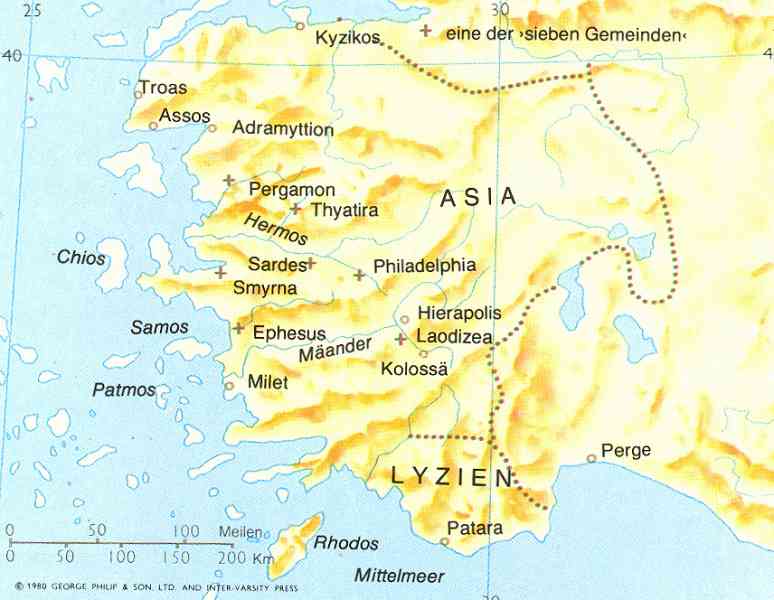   Στ. Ο ΣΚΟΠΟΣ ΣΥΓΓΡΑΦΗΣ ΚΑΙ Η ΡΗΤΟΡΙΚΗ ΣΤΡΑΤΗΓΙΚΗ ΤΗΣ προς εφΕΣΙΟΥΣΠΕΡΙΛΗΨΗΗ Προς Εφεσίους είναι μια συμβουλευτική επιστολή που τελικά προτρέπει τους παραλήπτες αγίους σε (α) πλήρη αποστασιοποίηση από το εθνικό περιβάλλον αφού τα ελληνικά ιδεώδη της δύναμης και της γνώσεως παρέχονται στην πληρότητά τους σε αυτήν (την Εκκλησία) αλλά και (β) πόλεμο πρὸς τοὺς κοσμοκράτορας τοῦ σκότους τούτου, πρὸς τὰ πνευματικὰ τῆς πονηρίας ἐν τοῖς ἐπουρανίοις (6, 12). Όπως αποδεικνύει και ο Επιτάφιος του Θουκυδίδη αλλά και κατεξοχήν η Αποκάλυψη (κεφ. 14), που διασώζει παλαιότερες αντιλήψεις περί του ιερού Πολέμου, η προτροπή για συμμετοχή στη μάχη και στον ελληνικό και τον ιουδαϊκό κόσμο προϋποθέτει τη συνειδητοποίηση των κεκτημένων αγαθών/δωρεών της δύναμης, της γνώσης αλλά και της ειρήνης που παρέχει ένα Σώμα που ταυτόχρονα απαιτεί πλήρη αφοσίωση-έρωτα και επαγγέλλεται δόξα αιώνια. Ίσως συνεπώς η προτροπή για «ιερό» Πόλεμο όχι εναντίον κάποιων Κιτιέων (όπως στο Κουμράν) αλλά των πνευμάτων να έχει επηρεάσει τη διαμόρφωση όλου του περιεχομένου της Εφ. Όροι-Κλειδιά: σοφία, δύναμις, ειρήνη, πόλεμος, θυσία, συμβουλευτικό γένος.ΕΙΣΑΓΩΓΙΚΑΗ Προς Εφεσίους Επιστολή (Εφ.) και η Α’ Κορ. είναι δύο επιστολές που κατεξοχήν μνημονεύονται στην πατερική και τη σύγχρονη θεολογική γραμματεία στο πλαίσιο της εκκλησιολογίας. Ταυτόχρονα, όμως, η βιβλική έρευνα σχετικά με τον τόπο και τον χρόνο συγγραφής, τον συγγραφέα και τη διήκουσα έννοια αυτής της «παύλειας» επιστολής με στοιχεία ιωάννειας θεολογίας, αντιμετωπίζει πολλά και δυσεπίλυτα προβλήματα που την έχουν διχάσει. Από τα δεδομένα που προκύπτουν από το ίδιο το κείμενο εξάγονται τα εξής συμπεράσματα:α) Αυτή απευθύνεται σε εθνικούς παραλήπτες (2, 11-12) οι οποίοι κοινωνιολογικά ανήκουν και στα ανώτερα και τα κατώτερα στρώματα (6, 5-6). Όπως θα διαπιστώσουμε, δεν τους απασχολούν μόνον οι κατηγορίες του χρόνου (εσχατολογία) αλλά κατεξοχήν αυτές του χώρου (κοσμολογία). Γνωρίζουν την Π.Δ. εκ της μεταφράσεως των Ο᾿ (4, 8=Ψ. 68, 19) ενώ δεν υφίστανται διωγμό ούτε από το εθνικό περιβάλλον τους, ούτε από τους Ιουδαίους, ούτε σχίσματα από τους αιρετικούς όπως προϋποθέτει η Διαθήκη του Π. στους Εφέσιους πρεσβυτέρους στο Πρ. 20, 29 αντικατοπτρίζοντας προβλήματα της δεκαετίας του 80 αλλά και τα ιωάννεια έργα συμπεριλαμβανομένης και της Αποκάλυψης που απευθύνεται τη δεκαετία του 90 στα ίδια με την Εφ. κλίματα. Μάλιστα στην τελευταία είναι οξεία η πολεμική στην Καισαρολατρία, πρόβλημα το οποίο επίσης δεν αντιμετωπίζουν οι παραλήπτες της Εφ. αφού η πολεμική της εστιάζεται στους επουράνιους κοσμοκράτορες.  β) Πιθανότατα η συγκεκριμένη επιστολή δεν απεστάλη στην Έφεσο και τη μείζονα περιφέρεια αυτής όχι μόνον διότι απουσιάζει σε αρκετά αρχαία χειρόγραφα το ἐν Ἐφέσω για τους παραλήπτες. Όπως ήδη ο Θεόδωρος Μοψουεστίας (350 – 428) επεσήμανε, δεν υπάρχει οικειότητα μεταξύ των παραληπτών και του αποστολέα (Παῦλος δὲ οὐδὲ τεθεαμένος αὐτοὺς ἐπιστέλλων φαίνεται). Αυτό είναι όντως παράδοξο εάν κάποιος λάβει υπόψιν το γεγονός ότι σύμφωνα με τον Λουκά (Πρ. 19, 10. 20, 31) ο Παύλος (Π.) παρέμεινε στην πόλη επί τριετία έχοντας αναπτύξει ιδιαίτερους δεσμούς μαζί της. Εάν ο Π. είχε προσωπικά ευαγγελιστεί το «μυστήριον» ή έστω μέσω κάποιου «Επαφρά» (Κολ. 1, 7-8), θα ανακαλούσε την εποχή και τη δυναμική της αποστολικής παρουσίας και της μεταστροφής των παραληπτών όπως συμβαίνει π.χ. στο Α’Θεσ. (1, 5 κε.), πράγμα το οποίο δεν συμβαίνει. Στο τέλος της Εφ. επίσης παραλείπονται ασπασμοί από όλους αυτούς οι οποίοι σύμφωνα με την Κολ. βρίσκονταν πλησίον του αλλά προφανώς ήταν άγνωστοι στους αποδέκτες της Εφ. που δεν αναμένουν την επίσκεψη κάποιου από τον παύλειο κύκλο (Κολ. 4, 7).γ) Σε αντίθεση προς την Κολ. όπου απλώς το αντικείμενο της Προσευχής είναι το ἵνα ὁ θεὸς ἀνοίξῃ ἡμῖν θύραν τοῦ λόγου λαλῆσαι τὸ μυστήριον τοῦ Χριστοῦ, δι᾽ ὃ καὶ δέδεμαι (4, 2-3), στον Επίλογο της Εφ. εξαίρεται το γεγονός ότι ο «απόστολος» αποστολέας (1, 1) είναι πρεσβευτής (6, 20): πρεσβεύει ἐν ἀλύσει ὑπὲρ του μυστηρίου τοῦ Εὐαγγελίου. Γι’ αυτό και ενώ στην Εισαγωγή αναπέμπει τη δική του προσευχή για χάρη των παραληπτών, στο τέλος παρακαλεί εκείνους να δέονται με κάθε τρόπο σε κάθε καιρό και μάλιστα ἀγρυπνοῦντες για όλους τους αγίους και τον ίδιο προσωπικά προκειμένου να επιδείξει παρρησία γνωρίσαι τὸ μυστήριον τοῦ Εὐαγγελίου που εξαγγέλλει ἐν ὀλίγῳ (3, 3) και με την ίδια την επιστολή. Προηγείται μόνον στην Εφ. η παρότρυνση του δέσμιου συγγραφέως για εξοπλισμό των ακροατών. Αυτή η παρότρυνση, που συνιστά παράδοξο αφού κατακλείει μια επιστολή που ως θέμα της έχει την Ειρήνη, κορυφώνεται (1) με την ανάληψη της επιθετικής μάχαιρας τοῦ Πνεύματος (γεν. ιδιότητας) που ταυτίζεται με το ρήμα του Θεού (πρβλ. εὐαγγέλιο τῆς Εἰρήνης. 6, 15-17) και (2) με τη «δυναμική» προσευχή χάριν όλων των αγίων και ιδιαίτερα του Π.. Σημειωτέον ότι δεν αναμένεται να φθάσει το κήρυγμα του Ευαγγελίου  εἰς τὴν Σπανίαν (Ρωμ. 15, 24. 28. πρβλ. Πρ. 1, 8. 13, 47= Ησ. 49, 7) ούτε διακηρύσσεται ο ήδη επιτευχθείς ευαγγελισμός όλου του κόσμου/της κτίσης (εκτός ίσως του 3, 9), όπως συμβαίνει στην Κολ. αλλά και σε πολλαπλές Πηγές (1, 6. 23. πρβλ. πλήρωμα των εθνών Ρωμ. 11, 25. Μκ. 13, 10 κ. παρ.). Προσδοκάται να πραγματωθεί η μάχη κατά την προσδοκώμενη  πονηρή ημέρα προς τους αληθινούς κοσμοκράτορες, που βρίσκονται ἐν τοῖς ἐπουρανίοις. Πονηρές χαρακτηρίζονται και οι μέρες κατά τις οποίες γράφεται η Εφ. (5, 16), η οποία ίσως προϋποθέτει την κατάλυση του δρύφακτου /μεσοτοίχου του φραγμού (2, 14) που συντελέσθηκε το 70 μ.Χ. με την άλωση της Ιερουσαλήμ. Σημειωτέον ότι στην Εφ. (όπως και στην Κολ.) δεν χρησιμοποιείται το μοτίβο της ξαφνικής έλευσης του Κριτή όπως ήδη στο Α’Θεσ. 5, 8, στα Συνοπτικά Μτ. και Λκ. αλλά και στην Αποκ. που προϋποθέτει προβληματισμό των παραληπτών για την καθυστέρηση έλευση της Β’ Παρουσίας, που ήταν κατεξοχήν οξύς τη δεκαετία του 80 και του 90 (Α’ Κλήμ. 23. 3).δ) Στον Επίλογο τής Επιστολής αναφέρεται ως κομιστής ὁ ἀγαπητὸς ἀδελφὸς καὶ πιστὸς διάκονος ἐν Κυρίῳ Τυχικός (6, 21-24), ακριβώς όπως συμβαίνει με την Κολ. (4, 7). Το συγκεκριμένο στοιχείο, η παραλληλότητα με μία «ιδιόρυθμη» επιστολή, την Κολ., (και οι απλές ομοιότητες με τις σημαντικές Α’ Κορ. και Ρωμ.) και η προμνημονευθείσα «διαγραφή» των χωρίων της τελευταίας επιστολής που ομιλούν για κηρυχθέν ευαγγέλιο σε όλη την κτίση, οδηγούν στο συμπέρασμα ότι και η Εφ. δεν είναι «καθολική επιστολή» προς πάντα τα έθνη αλλά απευθύνεται σε Εκκλησίες του περιβάλλοντος των καταστραφέντων το 60 μ.Χ. από σεισμό Κολοσσών οι οποίες εκτιμούσαν αγγελικές «αρχές». Πιθανόν κατοικούσαν στην ευρύτερη περιοχή της κοιλάδας του Λύκου όπου ήταν εξαιρετικά δημοφιλείς θεότητες όπως η Κυβέλη/Εκάτη (η Μεγάλη Μητέρα) οι οποίες κυριαρχούσαν στο τριμερές Σύμπαν. Σύμφωνα με τον Kreitzer, στην Ιεράπολη, πλησίον των Κολοσσών, εντοπιζόταν το Πλουτώνιο, οι Πύλες του Άδη που χορηγούσαν πρόσβαση στα Καταχθόνια και τον σκοτεινό τους κόσμο (δαιμονικά πνεύματα και ψυχές νεκρών) που έσειε τη γη. Μάλιστα αυτό το Ιερό βρισκόταν δίπλα στο ναό του «θεού» του φωτός, του Απόλλωνα. Έτσι μπορεί να αιτιολογηθεί και το μοναδικό στην παύλεια γραμματεία σχόλιο της Εφ. αναφορικά με την κάθοδο του Ι. Χριστού εις τον Άδη: τὸ δὲ ἀνέβη τί ἐστιν, εἰ μὴ ὅτι καὶ κατέβη εἰς τὰ κατώτερα [μέρη] τῆς γῆς; ὁ καταβὰς αὐτός ἐστιν καὶ ὁ ἀναβὰς ὑπεράνω πάντων τῶν οὐρανῶν, ἵνα πληρώσῃ τὰ πάντα (4, 9-10). Σε αντίθεση προς τον Άττι αλλά και τη Μεγάλη Μητέρα, αυτός που πραγματικά κατέβηκε στα καταχθόνια αλλά και υπεράνω όλων των ουρανών είναι ο δωροδότης εκάστου ανθρώπου και της Εκκλησίας Ι. Χριστός, ο οποίος ἀναβὰς εἰς ὕψος ᾐχμαλώτευσεν αἰχμαλωσίαν, ἔδωκεν δόματα τοῖς ἀνθρώποις (4, 8. Ψ. 67, 19 Ο’ όπου, όμως, σημειώνεται ἔλαβες δόματα). Από την κοιλάδα του Λύκου μέσω του «διαδικτύου» των πρώτων χριστιανικών Κοινοτήτων (το οποίο αξιοποιεί και η Αποκάλυψη) η επιστολή έφθασε και στην Έφεσο, έδρα της Μεγάλης Μητέρας Αρτέμιδος και της μαγείας (που ασχολείται με τις «πνευματικές» αρχές, εξουσίες και δυνάμεις. πρβλ. Πρ. 19, 11-20) όπου και καθιερώθηκε. Σε κάθε περίπτωση οι πρωταρχικοί ακροατές της Εφ. υπολήπτονταν αγγελικές δυνάμεις ένεκα της επιρροής που ασκούν στο Σύμπαν και σε αυτόν τον αιώνα και τον μέλλοντα. Μόνον έτσι δικαιολογείται η επανειλημμένη έμφαση που δίνει ο συγγραφέας στο γεγονός ότι ο Ι. Χριστός ενθρονίστηκε υπεράνω αυτών ανακεφαλαιώνοντας τα πάντα.ε) Η επιστολή κινείται σε ένα έντονα λατρευτικό κλίμα στο οποίο εισάγεται ο ακροατής ήδη με την προοιμιακή Ευλογία που δεν απαντά στην Κολ.. Και εν συνεχεία στο Κυρίως Σώμα αλλά και στο Παραινετικό Μέρος ανακαλούνται με την Ομολογία- Ἓν σῶμα καὶ ἓν πνεῦμα (4, 4), τον ύμνο Ἔγειρε ο καθεύδων (5, 14) και την Παραίνεση περί ένδυσης της πανοπλίας (6, 10-20) αρκετά στοιχεία του καθοριστικού για τους Πρώτους Χριστιανούς γεγονότος του Βαπτίσματος, όχι όμως και της Ευχαριστίας. Αυτή η λειτουργική ατμόσφαιρα παρέχει στο συγγραφέα τη δυνατότητα να συμπυκνώσει τον χρόνο (το απώτερο παρελθόν/προ καταβολής κόσμου με το παρόν/πλήρωμα καιρών-πονηρές μέρες και τα έσχατα) αλλά να γεφυρώσει και τα επίγεια με τα επουράνια (1, 3). Παράλληλα αποτελεί το καλύτερο πλαίσιο (setting) για να αποτυπώσει ἐν ὀλίγῳ τὸ μυστήριον (3, 3), όπως χαρακτηρίζει ο ίδιος το περιεχόμενο των δύο πρώτων κεφαλαίων αλλά και συνεκδοχικά όλης της επιστολής. Αυτό το «μυστήριον» πιθανόν τους κοινοποιήθηκε ακριβώς την περίοδο της μεταστροφής ή μάλλον αναστροφής (κατά την Εφ.). Ταυτόχρονα η λειτουργική ατμόσφαιρα υποδεικνύει τον τρόπο με τον οποίο θα «επανεκκλησιοποιηθούν» οι παραλήπτες, οι οποίοι όπως θα διαπιστώσουμε δελεάζονταν από τον κόσμο.Στο παρόν άρθρο επί τη βάσει των ανωτέρω δεδομένων θα επιχειρήσουμε να εξετάσουμε τη ρητορική στρατηγική που ακολουθεί ο συγγραφέας α) με την Εισαγωγική Ευλογία (1, 3-14), β) την επισυναπτόμενη Ευχαριστία (1, 15-23) και β1) ιδιαίτερα την πρώτη αναφορά στην Εκκλησία στο Εφ. 1, 22-23 αλλά και γ ) το πώς συνδέεται η προτροπή για πόλεμο στην κατακλείδα της Παραίνεσης με το συνολικό περιεχόμενο. Το κατεξοχήν «εργαλείο» για να αναδείξουμε την ιδιομορφία της Εφ. είναι, όπως διαπιστώθηκε από τα Προλεγόμενα, η σύγκριση με την αρχαιότερη «συνοπτική» Κολ..Α. Η ΕΙΣΑΓΩΓΙΚΗ ΕΥΛΟΓΙΑ (1, 3-14)Καταρχάς ο αποστολέας Παῦλος συνοδεύεται από τον τίτλο ἀπόστολος Χριστοῦ Ἰησοῦ διὰ θελήματος θεοῦ (= Κολ. 1, 1). Δεν καταγράφεται ο συναποστολέας ἀδελφός Τιμόθεος, όπως στην Κολ., πιθανότατα διότι με το όνομα του κατεξοχήν αποστόλου των Εθνών δίδεται απόλυτη αυθεντία στο περιεχόμενο της επιστολής και το αποτυπωμένο σε αυτήν μέγα μυστήριο προφανώς σε αντιθετικό παραλληλισμό προς άλλα «μυστήρια» που γοήτευαν αιθεροβάμονα μέλη της Εκκλησίας. Σύμφωνα με το 2, 20, όχι μόνον οι απόστολοι (πρβλ. Γαλ. 2, 9. Αποκ. 21, 19-21) αλλά και οι προφήτες (έστω κι αν ιεραρχικά καταλαμβάνουν τη δεύτερη θέση) ως πρωταρχικοί αποδέκτες της αποκάλυψης του μυστηρίου του Χριστού ἐν πνεύματι (3, 5) συνιστούν το θεμέλιο της Οικοδομής-Εκκλησίας που προορίζεται να γίνει ο εσχατολογικός Ναός, ενώ σύμφωνα με το 4, 11 διαδραματίζουν καθοριστικό ρόλο στον καταρτισμό των αγίων. Σημειωτέον ότι σύμφωνα με το Α’ Κορ. 3, 11 αλλά και το Κολ. 2, 6-7, θεμέλιο της Εκκλησίας είναι ο Χριστός, ο οποίος στην Εφ.  προβάλλει ως ο ακρογωνιαίος.Η επιστολή απευθύνεται τοῖς ἁγίοις τοῖς οὖσιν καὶ πιστοῖς ἐν Χριστῷ Ἰησοῦ. Συγκριτικά με την Κολ. (α) απουσιάζει το ἀδελφοῖς για τους ἁγίους, (β) προστίθεται τοῖς οὖσιν, ενώ (γ) ως πηγή της Χάριτος δεν ορίζεται μόνον ο Θεός ο Πατέρας ἡμῶν αλλά και ο Κύριος Ιησούς Χριστός. (α) Η απουσία του χαρακτηρισμού ἀδελφός προφανώς οφείλεται στο γεγονός ότι ο αποστολέας δεν έχει ιδιαίτερους δεσμούς με τους παραλήπτες (όπως αντιθέτως συμβαίνει στην Α’ Θεσ. όπου η λέξη ἀδελφός απαντά 14 φορές σε σύνολο 1472 λέξεων). Ίσως επιπλέον ο απόστολος επιθυμεί να «κρατήσει» αποστάσεις από αυτούς (τους παραλήπτες) για να προσδώσει έτσι περισσότερο κύρος στο περιεχόμενο της επιστολής. Ο χαρακτηρισμός ἀδελφὸς χρησιμοποιείται μόνον στο τέλος της ακρόασης της επιστολής για τον Τυχικό (6, 21= Κολ. 4, 7) αλλά και στον μοναδικό στην Εφ. χαιρετισμό Εἰρήνη τοῖς ἀδελφοῖς καὶ ἀγάπη μετὰ πίστεως ἀπὸ θεοῦ Πατρὸς καὶ κυρίου Ἰησοῦ Χριστοῦ (6, 23). Έτσι υποσημαίνεται ότι η προερχόμενη από τα δύο θεϊκά Πρόσωπα Ειρήνη-Σαλόμ (= αρμονία), η οποία συνιστά τον πυρήνα του μυστηρίου και περιγράφηκε στο κεφ. 2 με μεγαλειώδη τρόπο στην κάθετη και οριζόντια διάστασή της, αφορά σε αυτούς οι οποίοι συμπεριφέρονται ως αδελφοί, μέλη μιας άλλης οικογένειας που χαρακτηρίζεται από την αποκλειστική γαμήλια κοινωνία της με τον Ι. Χριστό, καθώς ο αποχαιρετισμός- Ειρήνη συνδυάζεται με τη μοναδική στην Κ.Δ. Ευλογία ἡ Χάρις μετὰ πάντων τῶν ἀγαπώντων τὸν Κύριον ἡμῶν Ἰησοῦν Χριστὸν ἐν ἀφθαρσίᾳ (6, 24). Ο όρος που συνιστά το τελευταίο απήχημα της Εφ. σημαίνει την αγνότητα/πιστότητα ίσως και τη διάρκεια στην ένταση, το μὴ ψυγῆναι (Μτ. 24, 12. πρβλ. Αποκ. 2, 4). (β) Γι’ αυτό στο Προοίμιο ο όρος άγιος, ο οποίος όπως διαφαίνεται στο 6, 18 χρησιμοποιούνταν από τους παραλήπτες ως τεχνικός όρος για τα μέλη της Εκκλησίας, συνδέεται εμφαντικά μέσω της φράσεως τοῖς οὖσιν καὶ με την πίστη ἐν Χριστῷ Ἰησοῦ. Με αυτόν τον τρόπο ο αποστολέας έμμεσα τονίζει ότι η αγιότητα (η ιδιότητα του «χριστιανού») πρέπει να συνδέεται με την πίστη/πιστότητα στον Χριστό Ιησού, ο οποίος (οφείλει να) είναι ὁ Ἠγαπημένος (με αποκλειστικό και μοναδικό τρόπο) υπό των παραληπτών, όπως εμφατικά ονομάζεται στο Προοίμιο (1, 5). Άλλωστε όπως τονίστηκε και με το (γ), σε αντίθεση προς την Κολ., στο Προοίμιο η Χάρις (που με τόσο πληθωρικό τρόπο ‘ζωγραφίζεται’ στην επισυναπτώμενη Ευλογία) δεν πηγάζει μόνον ἀπὸ θεοῦ Πατρὸς ἡμῶν αλλά και ἀπὸ Κυρίου Ἰησοῦ Χριστοῦ (1, 2). Σημειωτέον ότι το όνομα του (Κυρίου) Ιησού Χριστού επαναλαμβάνεται πέντε φορές στους τρεις πρώτους στίχους της Εφ..ενώ οι λοιπές επιστολές συνήθως εισάγονται με το Εὐχαριστῶ/Εὐχαριστοῦμεν τῷ Θεῷ (σε συνδυασμό με μνεία της αποστολικής προσευχής για τους παραλήπτες ή/και σε συνδυασμό με αναφορά στα καλά νέα αναφορικά με την πίστη τους), στην Εφ. παρεμβάλλεται μια μεγαλειώδης και μοναδική σε έκταση (στην Κ.Δ.) Ευλογία (Berakah). Αυτή απαντά στην Α.Γ. όταν συνήθως η Κοινότητα ή το πρόσωπο εν μέσω αδιέξοδης κρίσεως βιώνει με συγκλονιστικό τρόπο «την απόλυτη ανατροπή» διά της λυτρωτικής επίσκεψης του Θεού της Εξόδου. η συγκεκριμένη Ευλογία περιγράφει σε τρεις στροφές την ενότητα του σχεδίου της θείας Οικονομίας που τελικά ανακεφαλαιώνει/ συμπεριλαμβάνει και νοηματοδοτεί τους πάντες και τα πάντα. Ο ύμνος διαιρείται ως εξής: (α) στ. 3-6: η προαιώνια εκλογή εν αγάπη από τον Θεό και Πατέρα των Χριστιανών (1, 2) και τον Κύριο ἡμῶν Ἰησοῦ Χριστοῦ (1, 3) και η Ευλογία που ο Πατέρας πρόσφερε σε εμάς να γίνουμε υιοί διά του Ηγαπημένου ευρισκόμενοι ήδη ένθρονοι ἐν τοῖς ἐπουρανίοις (2, 6). (β) στ. 7-12: η διά Αυτού (του Ηγαπημένου) και μάλιστα του δικού Του αίματός απολύτρωση (απελευθέρωση από τη χώρα του θανάτου και του διαβόλου 2, 2)-άφεση αμαρτιών αλλά και η δωρεάν χορηγία πλεονάσματος σοφίας και φρόνησης διά της αποκάλυψης του κατεξοχήν μυστηρίου που αφορά στην ανακεφαλαίωση πάντων των πρώην διεστώτων (επουρανίων και επιγείων) εν τω Χριστώ. (γ) στ. 13-14: η σφραγίδα (πρβλ. Ιεζ. 9, 4-6. Αποκ. 7, 3. Ψ. Σολ. 15, 4-7. Διαθ. Σολ. 17.4) και ο ἀρραβών/προκαταβολή του Αγ. Πνεύματος που εγγυάται την κληρονομιά των Εσχάτων. Αυτή (η κληρονομιά) και ο πλούτος της δόξης, όπως διευκρινίζεται στους στ. 18-19, πρέπει να είναι αντικείμενο συνεχούς γνώσης/κοινωνίας. Κάθε στροφή καταλήγει με την επωδό εἰς ἒπαινον δόξης […] φανερώνοντας ότι η δοξολογία εν λόγοις και έργοις συνιστά (α) το Αμήν του ανθρώπου στα μεγαλεία που βιώνει, (β) το σκοπό της ύπαρξης των πιστών και (γ) του έργου της θείας Οικονομίας εν Χριστώ. Σημειωτέον ότι και στην Παραίνεση σε κομβικό σημείο εξ επόψεως δομής δεσπόζει η προτροπή πλήρωσης της Κοινότητας ἐν Πνεύματι (α) λαλοῦντες ἑαυτοῖς [ἐν] ψαλμοῖς καὶ ὕμνοις καὶ ᾠδαῖς πνευματικαῖς, (β) ᾄδοντες καὶ ψάλλοντες τῇ καρδίᾳ ὑμῶν τῷ κυρίῳ, (γ) εὐχαριστοῦντες πάντοτε ὑπὲρ πάντων ἐν ὀνόματι τοῦ Κυρίου ἡμῶν Ἰησοῦ Χριστοῦ τῷ θεῷ καὶ Πατρί (δ) ὑποτασσόμενοι ἀλλήλοις ἐν φόβῳ Χριστοῦ (5, 19-21. πρβλ. Κολ. 3, 16).Αυτός ο προοιμιακός αίνος, ο οποίος «παρακολουθεί» χρονικά το γεγονός της εξέλιξης της θείας Οικονομίας (προαιώνια εκλογή- πλήρωμα καιρών- χρόνος μεταστροφής και μελλοντική προοπτική) ενώ τοπικά επισημαίνει την εξάπλωση της Χάριτος από τους προηλπικότες (Ιουδαίους) στα έθνη, αναδεικνύει για πρώτη μάλιστα φορά με τέτοια σαφήνεια στην παύλεια γραμματεία τα τρία Πρόσωπα της Αγ. Τριάδος. Βεβαίως, όπως διακρίνεται από την έκταση της β’ στροφής, τονίζεται ιδιαίτερα η εν Χριστώ Οικονομία (= η διευθέτηση των πραγμάτων). Σημειωτέον ότι και η ενότητα της Παραίνεσης (κεφ. 4-6) επίσης εγκαινιάζεται με μια τριαδική (βαπτισματική;) Ομολογία, η οποία όμως χρησιμοποιώντας τη γνωστή φόρμουλα - Ἓν (πρβλ. Α’ Κορ. 8, 6. 10, 17) εκκινεί αντίστροφα από το Πνεύμα και το Σώμα (που μάλιστα προηγείται αφού ήδη έχει αναπτυχθεί η μοναδικότητα της Εκκλησίας) όπως επίσης και την ελπίδα και κατακλείεται με τον Θεό που ως Πατέρας των πάντων τελικά «ανακεφαλαιώνει» τα πάντα: Ἓν Σῶμα καὶ ἓν Πνεῦμα, καθὼς καὶ ἐκλήθητε ἐν μιᾷ ἐλπίδι τῆς κλήσεως ὑμῶν/εἷς Κύριος, μία πίστις, ἓν Βάπτισμα,/εἷς θεὸς καὶ Πατὴρ πάντων, ὁ ἐπὶ πάντων καὶ διὰ πάντων καὶ ἐν πᾶσιν (4, 4-7).Βεβαίως το ενδιαφέρον του προοιμιακού ύμνου δεν αφορά στην υπόσταση ή/και τον τρόπο σχέσης των τριαδικών Προσώπων αλλά στα δώρα που προσφέρονται στο ἡμεῖς που συγκροτεί την Εκκλησία, ενώ στην τρίτη στροφή, όπου το ενδιαφέρον προσανατολίζεται στα τελικά Έσχατα, έχουμε αλλαγή και έμφαση στο ὑμεῖς (που συγκροτείται από τους εξ εθνών Χριστιανούς-παραλήπτες της επιστολής). Μάλιστα ενώ στην αρχή των δύο πρώτων στροφών προτάσσονται οι πνευματικές ευλογίες του Θεού προς τους ανθρώπους, στην τρίτη προηγείται η ανταπόκριση των εθνών διά της υπακοής και της πίστης. Στο ερώτημα εάν άραγε με το ἡμεῖς των δύο πρώτων στροφών υπονοούνται μόνον οι προηλπικότες ἐν τῷ Χριστῷ Ιουδαίοι (στους οποίους συγκαταλέγεται και ο αποστολέας Π.) νομίζω ότι η απάντηση είναι αρνητική. Υπό το ἡμεῖς μάλλον σημαίνονται όλα τα μέλη της Εκκλησίας. Αυτή η θέση αποδεικνύεται από το γεγονός ότι στον Επίλογο ως νύμφη προσάγεται η Εκκλησία ως μία «ενότητα» (5, 27). Απλώς στη γ’ στροφή ο αίνος αφορά ιδιαίτερα στα έθνη (α) διότι συγκροτούν τη φυλετική ταυτότητα των αποδεκτών της Επιστολής και επιπλέον (β) διότι ο συγγραφέας επιθυμεί να τους υπενθυμίσει (έχοντας προηγουμένως δώσει ιδιαίτερη έμφαση στην ευδοκία/τον προορισμό εκ μέρους του Θεού) ότι οι ίδιοι προσωπικά και εκούσια υπάκουσαν και αποδέχτηκαν το Ευαγγέλιο, λαμβάνοντας ταυτόχρονα όχι την πληρότητα αλλά τον αρραβώνα (την «εγγύηση») της κληρονομίας. Χρησιμοποιεί έτσι ένα παύλειο «τόπο» για να επεξηγήσει γιατί άραγε δεν βιώνουν εδώ και τώρα ως χριστιανοί την απόλυτη μακαριότητα αλλά καλούνται σε μάχη. Κατωτέρω παρατίθεται ο Αίνος δομημένος «ποιητικά»: Α. 3 Εὐλογητὸς ὁ θεὸς καὶ Πατὴρ τοῦ Κυρίου ἡμῶν Ἰησοῦ Χριστοῦ,ὁ εὐλογήσας ἡμᾶς ἐν πάσῃ εὐλογίᾳ πνευματικῇ ἐν τοῖς ἐπουρανίοις ἐν Χριστῷ,4 καθὼς ἐξελέξατο ἡμᾶς ἐν αὐτῷ πρὸ καταβολῆς κόσμουεἶναι ἡμᾶς ἁγίους καὶ ἀμώμους κατενώπιον αὐτοῦ ἐν ἀγάπῃ,5 προορίσας ἡμᾶς εἰς υἱοθεσίαν διὰ Ἰησοῦ Χριστοῦ εἰς αὐτόν,κατὰ τὴν εὐδοκίαν τοῦ θελήματος αὐτοῦ,6 εἰς ἔπαινον δόξης τῆς χάριτος αὐτοῦ ἧς ἐχαρίτωσεν ἡμᾶς ἐν τῷ Ἠγαπημένῳ.Β. 7 Ἐν ᾧ ἔχομεν τὴν ἀπολύτρωσιν διὰ τοῦ αἵματος αὐτοῦ,τὴν ἄφεσιν τῶν παραπτωμάτων, κατὰ τὸ πλοῦτος τῆς χάριτος αὐτοῦ8 ἧς ἐπερίσσευσεν εἰς ἡμᾶς, ἐν πάσῃ σοφίᾳ καὶ φρονήσει,9 γνωρίσας ἡμῖν τὸ μυστήριον τοῦ θελήματος αὐτοῦ,κατὰ τὴν εὐδοκίαν αὐτοῦ ἣν προέθετο ἐν αὐτῷ10 εἰς οἰκονομίαν τοῦ πληρώματος τῶν καιρῶν,ἀνακεφαλαιώσασθαι τὰ πάντα ἐν τῷ Χριστῷ,τὰ ἐπὶ τοῖς οὐρανοῖς καὶ τὰ ἐπὶ τῆς γῆς ἐν αὐτῷ.11 Ἐν ᾧ καὶ ἐκληρώθημεν προορισθέντεςκατὰ πρόθεσιν τοῦ τὰ πάντα ἐνεργοῦντος κατὰ τὴν βουλὴν τοῦ θελήματος αὐτοῦ12 εἰς τὸ εἶναι ἡμᾶς εἰς ἔπαινον δόξης αὐτοῦ τοὺς προηλπικότας ἐν τῷ Χριστῷ.Γ. 13 Ἐν ᾧ καὶ ὑμεῖς ἀκούσαντες τὸν λόγον τῆς ἀληθείας,τὸ εὐαγγέλιον τῆς σωτηρίας ὑμῶν,ἐν ᾧ καὶ πιστεύσαντες ἐσφραγίσθητε τῷ πνεύματι τῆς ἐπαγγελίας τῷ Ἁγίῳ,14 ὅ ἐστιν ἀρραβὼν τῆς κληρονομίας ἡμῶν,εἰς ἀπολύτρωσιν τῆς περιποιήσεως, εἰς ἔπαινον τῆς δόξης αὐτοῦ.Χαρακτηριστικές οι επαναλήψεις λεξημάτων που φανερώνουν τα εξής: (α) τον προορισμό (το προαιώνιο θέλημα - τη βουλή και μάλιστα την ευδοκία) του Θεού Πατέρα πρὸ καταβολῆς κόσμου (!), γεγονός που σημειώνεται και στην αρχιερατική προσευχή (Ιω. 17, 24) και αναδεικνύει ότι το μυστήριο του «εκκλησιασμού των εθνών» δεν είναι προϊόν της τύχης ή αναγκαιότητα ιστορική (προϊόν της παγκοσμιοποιημένης εποχής) αλλά οφείλεται στο προαιώνιο συμπαντικό σχέδιο και την αγάπη του Θεού κατεξοχήν προς εμάς , οι οποίοι ήδη εξαρχής «ευρισκόμαστε» σε πλεονεκτική θέση έναντι των κοσμικών αρχών και του εξουσιών. (β) το ἐν αὐτῷ/Χριστῷ που φανερώνει το γεγονός ότι διά του Χριστού που ονομάζεται μάλιστα ὁ (κατεξοχήν) Ἠγαπημένος (άπαξ λεγόμενο στην Κ.Δ.. πρβλ. Α’ Κλήμ. 59.2-3. Ιγν., Σμυρν. 1.1) χορηγείται η υιοθεσία (adrogatio ). Σημειωτέον ότι όλες οι επόμενες στροφές εκκινούν με το Ἐν ᾧ (3Χ) και όλες καταλήγουν με το Ἐν τῷ Ἠγαπημένῳ/ αὐτῷ/Χριστῷ εκτός της τελευταίας που καταλήγει με παραίνεση δοξολογίας του Πατέρα (πρβλ. Φιλ. 2, 11), του Προσώπου με το οποίο εγκαινιάστηκε η Ευλογία (Συμπερίληψη). Στη β’ στροφή επεξηγούνται ο τρόπος και οι συνέπειες της χορηγίας της Υιοθεσίας: απολύτρωση (= απελευθέρωση από τη δουλεία κατεξοχήν των αμαρτιών) και μάλιστα μέσω του δικού Του αίματος/της δικής Του θυσίας (που αναφέρεται εμφαντικά στην αρχή της β’ στροφής) και δωρεά/χάρις κατεξοχήν πλούτου σοφίας και γνώσεως/εμπειρίας του κατεξοχήν μυστηρίου, που στην Εφ. δεν αφορά τελικά εσχατολογικά «παράδοξα» (Ρωμ. 11, 25 «πλήρωμα εθνών και Ισραήλ». Αποκ. 10, 7. 17, 5-7) και εστιάζεται στην ανακεφαλαίωση των πάντων (επουρανίων και επιγείων) εν Χριστώ. (γ) η προαναφερθείσα αλλαγή από το ἡμεῖς (που ταυτίζεται με τους προηλπικότες) στις δύο πρώτες στροφές στο ὑμεῖς, στην τρίτη στροφή που συνιστά και αντικείμενο της Ευχαριστίας που έπεται. Στον πυρήνα της Ευλογίας, η οποία ουσιαστικά συμπυκνώνει όλα τα νοήματα που πρόκειται να αναπτύξει ο συγγραφέας της Εφ., διακηρύσσεται η ανακεφαλαίωσις (Ρωμ. 13, 9) που συνιστά την οικονομία τοῦ πληρώματος τῶν καιρῶν (Γαλ. 4, 4). Ο όρος έχει μάλλον την έννοια της εν Χριστώ ενοποίησης (της ειρήνευσης επί γης Ιουδαίων και Ελλήνων στο ένα καινούργιο Σώμα και ταυτόχρονα της υποταγής σε Αυτόν ως κεφαλής των ουρανίων δυνάμεων) παρά της τελείωσης (= τελεσφόρησης) των πάντων. Όλοι εμείς οι πιστοί έχουμε κληρωθεί, έχουμε δηλ. κληρονομιά ἐν τῷ Χριστῷ. Διά του Χριστού, όπως φανερώνεται και στην α’ στροφή, επιτελέστηκε ο προορισμός και (όπως θα διευκρινισθεί ακολούθως) ἐν Χριστῷ και ἐν τῇ Ἐκκλησία στεκόμαστε ήδη ενώπιόν του Θεού Πατέρα, έχοντας άμεση προσωπική σχέση/κοινωνία με Αυτόν, την οποία στον Ιουδαϊσμό κατέχουν κατεξοχήν οι κορυφαίοι εστώτες άγγελοι του Θρόνου. Το ἐν ἀγάπῃ στον πυρήνα της ίδιας στροφής μπορεί να συνδυαστεί και με το εἶναι ἡμᾶς ἁγίους καὶ ἀμώμους κατενώπιον αὐτοῦ (πρβλ. το ἐν ἀφθαρσία της Κατακλείδας) αλλά και με το προορίσας ἡμᾶς εἰς υἱοθεσίαν. Σε κάθε περίπτωση μέσω της Ευλογίας μεταδίδεται με τρόπο πλεοναστικό (που είναι συνήθης στην ασιανική ρητορική) ο πλούτος της χάριτος που χορηγείται στους λυτρωμένιους/υιοθετημένους πιστούς και δεν είναι παρά μόνον αρραβώνας της μελλοντικής κληρονομιάς. Ταυτόχρονα ειδικότερα με την γ’ στροφή η Ευλογία ανακαλεί τη Βάπτιση. Αυτό δεν συμβαίνει για να ενταχθεί η επιστολή στη λατρεία των παραληπτών και να αποκτήσει κύρος αλλά προκειμένου οι πιστοί να ανακαλέσουν την συγκλονιστική μεταστροφή και αλλαγή που βίωσαν εκείνη τη στιγμή του παρελθόντος κατά την οποία μετεστράφη η ύπαρξή τους και γνώρισαν/κοινώνησαν το «μυστήριο» και έτσι να αποστασιοποιηθούν «τοπικά» από τον κόσμο του σκότους με τον οποίο άκριτα τώρα συγκοινωνούν (5, 11). Επίσης με τη συγκεκριμένη Μεγάλη Είσοδο στο λατρευτικό κλίμα υποδεικνύεται το πώς είναι δυνατόν οι αποδέκτες της επιστολής να επιτύχουν το εἶναι ἡμᾶς ἁγίους καὶ ἀμώμους κατενώπιον αὐτοῦ ἐν ἀγάπῃ (1, 4β) που συνιστά κατά την άποψή μου και την Πρόθεση (propositio generalis), το Θέμα/την Περίληψη της Επιστολής αφού εμπεριέχει συμπυκνωμένο όλο το περιεχόμενο/ευαγγέλιό της. Άλλωστε τρεις φορές υπογραμμίσθηκε το γεγονός ότι αυτή η Οικονομία αποσκοπεί εἰς ἔπαινον δόξης τῆς χάριτος αὐτοῦ.Από την ανωτέρω επισκόπηση της Εισαγωγής κατεξοχήν μέσω της Ευλογίας μεταδίδεται το μήνυμα ότι μέσω της υιοθεσίας που οφείλεται στη Χάρη ο πιστός κατέχει πλούτο σοφίας που αφορά στη γνώση της ανακεφαλαίωσης των πάντων εν Χριστώ. Επιπλέον το Πνεύμα το Άγιο της επαγγελίας εγγυάται σε όλους εμάς τους απολυτρωμένους διά του αίματός Του τη δωρεά της κληρονομιάς, την απολύτρωση της περιποιήσεως στο μέλλον. Η υπόμνηση αυτών των χορηγιών αποσκοπούν στο να οδηγήσουν τον ακροατή εἰς ἔπαινον δόξης του Θεού Πατέρα ώστε να ανταποκριθεί στον προορισμό να παραμείνει άγιος και άμωμος ενώπιον αυτού ἐν ἀγάπη.Β. Η ΕΥΧΑΡΙΣΤΙΑ (1, 15-23) Μετά την Ευλογία ακολουθεί η Ευχαριστία που έχει χαρακτηριστεί συνεχόμενη ευχή (oratio perpetua) αφού ο ακροατής λαμβάνει την εντύπωση ότι συνεχίζεται μέχρι και το κεφ. 3 (όπου και ολοκληρώνεται το «δογματικό μέρος» της Επιστολής), το οποίο και κατακλείεται με τη δοξολογία σε Αυτόν που είναι φορέας δύναμης: Τῷ δὲ δυναμένῳ ὑπὲρ πάντα ποιῆσαι ὑπερεκπερισσοῦ ὧν αἰτούμεθα ἢ νοοῦμεν, κατὰ τὴν δύναμιν τὴν ἐνεργουμένην ἐν ἡμῖν αὐτῷ ἡ δόξα (α) ἐν τῇ Ἐκκλησίᾳ καὶ (β) ἐν Χριστῷ Ἰησοῦ εἰς πάσας τὰς γενεὰς τοῦ αἰῶνος τῶν αἰώνων Ἀμήν (3, 20-21). Η ικεσία με την οποία συμπλέκεται η εισαγωγική Ευχαριστία παρότι αρχικά χρησιμοποιεί το captatio benevolentiae (τον προσεταιρισμό του ακροατηρίου μέσω επαίνου) εμμέσως πλην σαφώς υποδηλώνει το έλλειμμα των παραληπτών αγίων (που ονομάστηκαν στο 1, 1 καὶ πιστοί ἐν Χριστῷ Ἰησοῦ) όσον αφορά στο μεσσιανικό Πνεύμα σοφίας και αποκαλύψεως (πρβλ. Ησ. 11, 2. Σοφία Σολ. 7, 7) που οδηγεί τους οφθαλμούς όταν είναι πραγματικά πεφωτισμένοι στην επίγνωση τριών στοιχείων: Διὰ τοῦτο κἀγὼ ἀκούσας τὴν καθ᾽ ὑμᾶς πίστιν ἐν τῷ Κυρίῳ Ἰησοῦ καὶ τὴν ἀγάπην τὴν εἰς πάντας τοὺς ἁγίους, οὐ παύομαι εὐχαριστῶν ὑπὲρ ὑμῶν μνείαν ποιούμενος ἐπὶ τῶν προσευχῶν μου, ἵνα ὁ θεὸς τοῦ Κυρίου ἡμῶν Ἰησοῦ Χριστοῦ, ὁ Πατὴρ τῆς δόξης, δώῃ ὑμῖν Πνεῦμα σοφίας καὶ ἀποκαλύψεως ἐν ἐπιγνώσει αὐτοῦ,πεφωτισμένους τοὺς ὀφθαλμοὺς τῆς καρδίας [ὑμῶν] εἰς τὸ εἰδέναι ὑμᾶς (α) τίς ἐστιν ἡ ἐλπὶς τῆς κλήσεως αὐτοῦ, (β) τίς ὁ πλοῦτος τῆς δόξης τῆς κληρονομίας αὐτοῦ ἐν τοῖς ἁγίοις καὶ (γ) τί τὸ ὑπερβάλλον μέγεθος τῆς δυνάμεως αὐτοῦ εἰς ἡμᾶς τοὺς πιστεύοντας (όχι τοὺς πιστεύσαντα.ς 1, 15-19 πρβλ. 1, 1: τοῖς οὖσιν καὶ πιστοῖς). Τα στοιχεία (α) και (β) εξακολουθούν στρέφουν το βλέμμα/τους οφθαλμούς και τη διάνοια των παραληπτών στο μέλλον, όπως συνέβη και στον επίλογο της Ευλογίας όπου το Πνεύμα, το οποίο χαρακτηρίστηκε ἐπαγγελίας, πρόβαλε ως προκαταβολή της κληρονομιάς. Εν προκειμένω εξαίρεται έτι περαιτέρω η εσχατολογική ἀπολύτρωσις τῆς περιποιήσεως (1, 14) με τη φράση ὁ πλοῦτος τῆς δόξης τῆς κληρονομίας αὐτοῦ ἐν τοῖς ἁγίοις. Αυτό σημαίνει ότι έστω κι αν έχει συντελεσθεί η απολύτρωση και η ανακεφαλαίωση, εναπόκειται η πλήρης απόκτηση της περιποίησης, η οποία εντοπίζεται ἐν τοῖς ἁγίοις19 (προφανώς εννοούνται οι άγγελοι, ο αληθινός Ισραήλ αλλά και τα δοξασμένα μέλη της Εκκλησίας. πρβλ. Δαν. 7, 18. 22). Άρα η σοφία και η αποκάλυψη αφορά καταρχάς στα μελλοντικά, όταν και θα υπάρξει απόλυτη κοινωνία των παραληπτών «αγίων» με τους «άλλους»-υπολοίπους αγίους. Η μνήμη της κληρονομίας θα χρησιμοποιηθεί στην Παραίνεση ως «εργαλείο» αποτροπής από τις κοσμικά έθη, όπου, όμως, απαντά άλλος όρος ισότοπος του ἐν τοῖς ἁγίοις : τοῦτο γὰρ ἴστε γινώσκοντες, ὅτι πᾶς πόρνος ἢ ἀκάθαρτος ἢ πλεονέκτης, ὅ ἐστιν εἰδωλολάτρης, οὐκ ἔχει κληρονομίαν ἐν τῇ βασιλείᾳ τοῦ Χριστοῦ (άπαξ λεγόμενο!) καὶ θεοῦ (5, 5).Το στοιχείο (γ) παραδόξως αφορά σε εκδήλωση της κραταιάς δυνάμεως στο παρελθόν που περιγράφει η β’ στροφή της Ευλογίας (πρβλ. τον αόριστο ἥν ἐνήργησεν), όπου επισημαίνεται και η ανακεφαλαίωση. Σχετίζεται με το ἡμᾶς (και όχι απλώς με το ὑμᾶς) τοὺς πιστεύοντας/την Ἐκκλησία παρότι εκδηλώνεται με την έγερση-ύψωση του Χριστού ἐκ νεκρῶν ἐκ δεξιῶν του Γιαχβέ Πατέρα και την ήδη τετελεσμένη ολοκληρωτική υποταγή σε Αυτόν των πάντων (κατεξοχήν των επουρανίων Δυνάμεων). Αναφορά στην κραταιά δύναμη θα γίνει και στην προαναφερθείσα ικεσία-κατακλείδα της α’ενότητας της Εφ. (πρβλ. Τῷ δὲ δυναμένῳ ὑπὲρ πάντα ποιῆσαι ὑπερεκπερισσοῦ ὧν αἰτούμεθα ἢ νοοῦμεν κατὰ τὴν δύναμιν τὴν ἐνεργουμένην ἐν ἡμῖν. 3, 20) και στον Επίλογο της Επιστολής κατά την πρόσκληση διεξαγωγής της μάχης εναντίον των Κοσμοκρατόρων την ημέρα την πονηρή: Τοῦ λοιποῦ, ἐνδυναμοῦσθε ἐν Κυρίῳ καὶ ἐν τῷ κράτει τῆς ἰσχύος αὐτοῦ. ἐνδύσασθε τὴν πανοπλίαν τοῦ θεοῦ (6, 10-11). (6, 1). Σημειωτέον ότι η σοφία (που μνημονεύθηκε στον πυρήνα της Ευλογίας και συνιστά αντικείμενο και της Ευχής) και η δύναμις συνιστούσαν τα δύο κατεξοχήν χαρακτηριστικά της ευδαιμονίας στον ελληνορωμαϊκό κόσμο. Σε αυτή τη συνάφεια γίνεται στους στ. 1, 20-23 και η πρώτη αναφορά της Επιστολής στην Εκκλησία. Β1. Η Εκκλησία στο Εφ. 1, 22Ήδη τονίσθηκε ότι στο πλαίσιο της Ευχαριστίας ο Π. παρακαλεί να κατανοήσουν οι παραλήπτες εκτός της ελπίδος, το υπερβολικό μέγεθος της δύναμης και της ενέργειας της κραταιάς ισχύος του Θεού που μέσω της ύψωσης του Χριστού υπεράνω κοσμικών δυνάμεων μεταγγίζεται σε εμάς τοῖς οὖσιν καὶ πιστοῖς ἐν Χριστῷ Ἰησοῦ:19 καὶ τί τὸ ὑπερβάλλον μέγεθος τῆς δυνάμεως αὐτοῦ εἰς ἡμᾶς τοὺς πιστεύοντας κατὰ τὴν ἐνέργειαν τοῦ κράτους τῆς ἰσχύος αὐτοῦ. 20 Ἣν ἐνήργησεν ἐν τῷ Χριστῷ ἐγείρας αὐτὸν ἐκ νεκρῶνκαὶ καθίσας ἐν δεξιᾷ αὐτοῦ ἐν τοῖς ἐπουρανίοις21 ὑπεράνω πάσης ἀρχῆς καὶ ἐξουσίας καὶ δυνάμεως καὶ κυριότητοςκαὶ παντὸς ὀνόματος ὀνομαζομένου,οὐ μόνον ἐν τῷ αἰῶνι τούτῳ ἀλλὰ καὶ ἐν τῷ μέλλοντι·22 Καὶ πάντα ὑπέταξεν ὑπὸ τοὺς πόδας αὐτοῦ.καὶ αὐτὸν ἔδωκεν κεφαλὴν ὑπὲρ πάντα τῇ Ἐκκλησίᾳ,23 ἥτις ἐστὶν τὸ σῶμα αὐτοῦ,τὸ πλήρωμα τοῦ τὰ πάντα ἐν πᾶσιν πληρουμένου.Στην πρώτη στροφή η δύναμις βρίσκεται σε «αντιθετικό παραλληλισμό» προς εκείνες τις πολυώνυμες αρχές που δεν φαίνεται να συγκροτούν μια οργανωμένη Ιεραρχία αλλά θεωρούνταν ότι εξουσιάζουν το σύμπαν και ονομάζονται/γίνονται αντικείμενο επίκλησης αφού αναγνωρίζονται ότι θα κυριαρχούν και στον μέλλοντα Ολάμ/αιώνα. Ο Ιησούς, όμως, σύμφωνα με το Κείμενο θα είναι ένθρονος κυρίαρχος και στο μέλλον: στον ανακαινισμένο κόσμο/τη νέα τάξη πραγμάτων. Η κραταιά θεϊκή ισχύς, που αφορά κατεξοχήν σε εμάς τους πιστεύοντες και φανερώθηκε με την μοναδική έγερση του Χριστού από το βασίλειο των νεκρών, πραγματώνει δύο βασικές ψαλμικές προφητείες: τον Ψ. 109 (Ο’: Κάθου ἐκ δεξιῶν μου ἕως ἀν θῶ τοὺς ἐχθροὺς σου) και τον βασιλικό Ψ. 8, όπου περιγράφεται ο κατεξοχήν άνθρωπος, ο αυθεντικός Αδάμ. Αυτός μετά από τη βραχεία ελάττωσή του, γνωρίζει την ύψωση και υποταγή σε αυτόν των πάντων (πρβλ. Εβρ. 2, 6-8). Έτσι αποδεικνύεται ότι ο συγγραφέας της Εφ. δεν έχει κατά νου το γνωστικό μύθο του Πρωτοανθρώπου που απαντά σε υστερότερα Κείμενα του Γνωστικισμού, αλλά τη γνωστή στον Ιουδαϊσμό συλλογική προσωπικότητα (corporate personality): ο πατριάρχης ενός γενεαλογικού δέντρου συνέχει στην οσφύ του εν δυνάμει όλο το σπέρμα -όλους τους απογόνους του. Όπως ο Αδάμ δεν κληρονομεί στους απογόνους του την αμαρτία-ενοχή αλλά τη φθορά της φύσης του που ρέπει προς τον θάνατο, έτσι και ο νέος Αδάμ, ο Χριστός, μεταδίδει/μεταγγίζει στο Σώμα Του, την Εκκλησία, τη δύναμη και τη δυνατότητα δοξασμού Του. Φυσικά έκαστο μέλος του μπορεί να την αποποιηθεί εξερχόμενο αυτού (του σώματος) ή και μέσω της πίστης και της αγάπης να συμβάλλει στην ωρίμασή του (σώματος). Η ιδέα του νέου Αδάμ αποτυπώνεται αρχικά στην παύλεια γραμματεία στο Α’ Κορ. 15 επίσης κατ’ επίδραση των Ψ. 109 (στ. 1β Ο’) και 8 (στ. 7 // Α’ Κορ. 15, 20. 22. 45-47). Εκεί, όμως, η υποταγή αναμένεται στα τελικά Έσχατα: ὅταν παραδιδῷ τὴν βασιλείαν τῷ θεῷ καὶ Πατρί, […] καταργήσῃ πᾶσαν ἀρχὴν καὶ πᾶσαν ἐξουσίαν καὶ δύναμιν αφού δεῖ γὰρ αὐτὸν βασιλεύειν ἄχρι οὗ θῇ πάντας τοὺς ἐχθροὺς ὑπὸ τοὺς πόδας αὐτοῦ (15, 24-25). Βεβαίως και στην κατακλείδα της Εφ. ο συγγραφέας προσκαλεί σε μάχη εναντίον αυτών που ονομάζει κοσμοκράτορες, η οποία (όπως ήδη αναφέρθηκε) επίσης απαιτεί την κραταιά ισχύ του Κυρίου. Από αυτό συνάγει ο ακροατής ότι για την υποταγή των πάντων ισχύει και στην Εφ. το «ήδη και όχι ακόμη». Το γεγονός ότι αρχικά τονίζεται το «ήδη» οφείλεται στο ότι ενώ οι παραλήπτες της Α’Κορ. θεωρούσαν ότι ἤδη ἐβασίλευσαν (4, 8) και αμφισβητούσαν την μελλοντική ανάσταση του σώματος, αυτοί της Εφ. αμφέβαλλαν αν η Εκκλησία και ο Χριστός όντως τους παρέχει βασιλεία/κυριαρχία απέναντι στις κοσμικές δυνάμεις. Έτσι με τους αορίστους του υπό εξέτασιν κειμένου εκφράζεται η βεβαιότητα της παγκόσμιας κυριαρχίας του Χριστού και κατ’επέκτασιν του Σώματός Του, της Εκκλησίας.Σημειωτέον ότι ο όρος Αυτός στην εξεταζόμενη περικοπή (Εφ. 1, 19-22) επαναλαμβάνεται τέσσερεις φορές για τον Ιησού, το πᾶς μνημονεύεται σε αυτή (την περικοπή) επίσης τέσσερεις φορές και ο όρος πλήρωμα δύο φορές. Ο ακροατής συνειδητοποιεί ότι Αυτός (και όχι άλλος), ο αναστημένος εκ των νεκρών Ιησούς από τη Ναζαρέτ ο οποίος είναι όμως ταυτόχρονα ο κατεξοχήν Υιός, κυριάρχησε πάνω στα πάντα, ακόμη και σε αυτά που φαίνονται να εξουσιάζουν το σύμπαν (ὑπεράνω πάσης ἀρχῆς καὶ ἐξουσίας καὶ δυνάμεως καὶ κυριότητος), και επιπλέον σε αυτά τα «ονόματα» που θα αναδυθούν στο μέλλον. Αυτόν τον κυρίαρχο του σύμπαντος Αναστημένο, που σύμφωνα με τον πυρήνα της Ευλογίας ανακεφαλαιώνει τα πάντα, ο Θεός τον άρμοσε ως κεφαλή (πηγή και τέλος/σκοπό της ζωής) κατεξοχήν στην Εκκλησία που συνιστά το σώμα/ναό Του. Συνεπώς βρίσκεται και αυτή ὑπὲρ πάντα, πράγμα που σημαίνει ότι δεν υπόκειται στην επήρεια επουράνιων δαιμονικών ή άλλων δυνάμεων. Στο 5, 25 θα τονιστεί ότι ὁ Χριστὸς ἠγάπησεν τὴν Ἐκκλησίαν καὶ ἑαυτὸν παρέδωκεν ὑπὲρ αὐτῆς. To δίδωμι τινί τι μάλλον δε συνδέεται με την προσφορά της θυγατρός προκειμένου να γίνει σύζυγος αλλά μάλλον σημαίνει την τοποθέτηση κεφαλής, τον ορισμό αρχηγού, την εξουσιοδότηση (nahad ros. Αρ. 14, 4. Νεεμ. 9, 17. πρβλ. Εφ. 4, 11: Καὶ αὐτὸς ἔδωκεν τοὺς μὲν ἀποστόλους). Στο Α’ Κορ. 11, 3 κε. (Θέλω δὲ ὑμᾶς εἰδέναι ὅτι παντὸς ἀνδρὸς ἡ κεφαλὴ ὁ Χριστός ἐστιν, κεφαλὴ δὲ γυναικὸς ὁ ἀνήρ, κεφαλὴ δὲ τοῦ Χριστοῦ ὁ θεός) αν και η κεφαλή δηλώνει τη δημιουργική πηγή προέλευσης και τον εσχατολογικό στόχο της ύπαρξης, εντούτοις φανερώνει μια Ιεραρχία η οποία πρέπει να γίνει σεβαστή κατεξοχήν από τη γυναίκα. Στην προκείμενη περικοπή η έμφαση εντοπίζεται στην ιδιαίτερη σχέση διαδραστικότητας και αγάπης που ενώνει τον Χριστό με την Εκκλησία, γεγονός που θα φανερωθεί και με τη γαμήλια αναφορά της Εφ. 5, 25 κε. και τους χαρακτηριστικούς ενεστώτες ἐκτρέφει καὶ θάλπει αὐτὴν (στ. 29) που προδίδουν διαρκή τροφοδοσία και μέριμνα όπως αυτή που παρέχεται από την τροφό μητέρα στο βρέφος (Α’ Θεσ. 2, 7).Η Εκκλησία, ως η «σάρκα» του Νέου/καινού Αδάμ, είναι η κατεξοχήν αποδέκτης των χαρίτων-δωρεών των σωτηριωδών ενεργειών του Θεού. Αυτό το σώμα της Εκκλησίας συνιστά το πλήρωμα Εκείνου ο οποίος γεμίζει τα πάντα στο Σύμπαν με όλες τις δωρεές. Ο Χριστός είναι η Κεφαλή και η Εκκλησία (όχι ο Κόσμος) είναι το Σώμα Του, η καινή ανθρωπότητα του Νέου Αδάμ, που αρδεύεται άμεσα με όλες τις δωρεές του (Κολ. 2, 19) και τις φανερώνει στον κόσμο. Ήδη στον Αίνο που προηγήθηκε αλλά και σε όσα έπονται, με πολλά και ποικίλα λεξήματα δίνεται ιδιαίτερη έμφαση στον παν που παρέχει ο Θεός: τον πλούτο, την χάρη που περίσσευσε με όλες τις πνευματικές Ευλογίες (γνώση, δύναμη και κατεξοχήν αγάπη). Ο όρος πλήρωμα απαντά επίσης στο 3, 19 (= επίλογος της α’ενότητας και ταυτόχρονα προάγγελος της επόμενης «παραίνεσης»), όπου συσσωρεύονται τέσσερα λεξήματα που συνδέονται με την πληρότητα: γνῶναί τε τὴν ὑπερβάλλουσαν τῆς γνώσεως ἀγάπην τοῦ Χριστοῦ, ἵνα πληρωθῆτε εἰς πᾶν τὸ πλήρωμα τοῦ Θεοῦ (όχι του Χριστού αφού μέσω της Συμπερίληψης η Παράκληση κατακλείεται με αναφορά στον Θεό Πατέρα). Ενώ η Εκκλησία κατέχει το πλήρωμα του Χριστού, για τους μεμονωμένους αγίους-παραλήπτες συνιστά ζητούμενο αυτό και το να γίνουν ναοί του Χριστού ἐρριζωμένοι καὶ τεθεμελιωμένοι ἐν ἀγάπη (3, 17). Μόνον έτσι θα επιτύχουν το καταλαβέσθαι, τη γνώση με την παλαιοδιαθηκική έννοια της εμπειρίας-κοινωνίας της πολυδιάστατης αγάπης του Χριστού που ταυτόχρονα βρίσκεται επέκεινα της γνώσεως (παράδοξο 3, 19). Ας σημειωθεί ότι από τις τέσσερεις διαστάσεις της αγάπης (που εξαίρονται ίσως σε αντιθετικό παραλληλισμό προς το τετραδιάστατο της γνώσεως που κυνηγούσαν οι παραλήπτες της Εφ. πρβλ. Ρωμ. 8, 39) εξαίρεται στο τέλος το βάθος (=ο σταυρός και ο Άδης).Το κοσμικό συγκείμενο στο 1, 20-23 ακριβώς φωτίζει την ειδική σωτηριώδη σημασία της σχέσης του Χριστού με την Εκκλησία. Η Εκκλησία ως «μικρόκοσμος» αντικατοπτρίζει στο εδώ και το τώρα τον μελλοντικό Κόσμο, το Σύμπαν, όπως αυτό θ’ ανακαινιστεί και θα τελειωθεί εσχατολογικά. Σημειωτέον ότι και στα υμνητικά κείμενα της Κοινότητας του Κουμράν έχουμε ανάταση διά του Θεού και κοινωνία με την επουράνια αγγελική Σύναξη κατά τη διάρκεια της λατρείας του Σαββάτου. Δεν έχουμε, όμως, μια εσχατολογική πράξη εν/συν Χριστώ, ο οποίος συνιστά συγκεκριμένο ιστορικό Πρόσωπο αναστημένο εκ των νεκρών και ενθρονισμένο μαζί με τη σάρκα του, την Εκκλησία Του που παρέχει τη ζωή. Βεβαίως και η ίδια η Εκκλησία βρίσκεται σε εξέλιξη τελείωσης σε άνδρα τέλειο. Η πλήρης εξελικτική διαδικασία θα τελειωθεί όταν κάθε μέλος ωριμάσει ανταποκρινόμενο στην κλήση διά της πίστης στον Χριστό και της αγάπης προς τον αδελφό (και όχι με εσωτεριστικού τύπου θρησκευτικότητα): ἀληθεύοντες δὲ ἐν ἀγάπῃ αὐξήσωμεν εἰς αὐτὸν τὰ πάντα, ὅς ἐστιν ἡ κεφαλή, Χριστός, 16ἐξ οὗ πᾶν τὸ σῶμα συναρμολογούμενον καὶ συμβιβαζόμενον διὰ πάσης ἁφῆς τῆς ἐπιχορηγίας, κατ᾽ ἐνέργειαν ἐν μέτρῳ ἑνὸς ἑκάστου μέρους τὴν αὔξησιν τοῦ σώματος ποιεῖται εἰς οἰκοδομὴν ἑαυτοῦ ἐν ἀγάπῃ (4, 15-16). Ήδη στην Έρευνα έχει ποικιλοτρόπως επισημανθεί το γεγονός ότι η Παραίνεση της Εφ., αν και κάνει λόγο για αρετές αποδεκτές και στο ρωμαϊκό περιβάλλον, ταυτόχρονα χαράσσει σαφή διαχωριστικά όρια μεταξύ των εντός Εκκλησίας και των εκτός, εφαρμόζοντας τη λεγόμενη Ρητορική της διαφοροποίησης του καινούργιου από το παλαιό, του φωτός από το σκότος και της σοφίας από την άγνοιας. Αυτό που τελικά διαφοροποιεί την ύπαρξη των αγίων από τους εκτός είναι ότι οι αρετές τεκμηριώνονται χριστολογικά-εκκλησιολογικά και συναρμόζονται με το σύνδεσμο της αγάπης: ὑποτασσόμενοι ἀλλήλοις ἐν φόβῳ Χριστοῦ.Συνοψίζοντας τα ανωτέρω διαπιστώνουμε ότι ενώ διά της προοιμιακής Ευλογίας ο συγγραφέας εξαίρει την ανακεφαλαίωση των πάντων εν Χριστώ, διά της Ευχής αναδεικνύει τη σημασία του γεγονότος ότι Αυτός συνιστά με ιδιάζοντα τρόπο κεφαλή της Εκκλησίας και αυτή το πλήρωμα του υπεράνω πάντων δοξασμένου Χριστού. Έτσι προβάλλει τον θησαυρό/πλεόνασμα της σοφίας και της δύναμης που χορηγούνται όταν κανείς πιστεύει/είναι αφοσιωμένος (κυριολεκτικά και                         μεταφορικά) στον Ηγαπημένο. Συνδεκτικός κρίκος μεταξύ Ευλογίας και Ευχής είναι η ελπίδα, αφού το μόνο «υστέρημα» στην Εφ. σχετίζεται με τη μελλοντική κληρονομιά. Δ. Η ΕΙΡΗΝΗ ΣΤΗΝ ΚΑΘΕΤΗ ΚΑΙ ΟΡΙΖΟΝΤΙΑ ΔΙΑΣΤΑΣΗΕπειδή προφανέστατα αυτό που ωθούσε τους παραλήπτες στην ώσμωση με το «περιβάλλον» δεν ήταν μόνον το κυνήγι της γνώσης και της ρώμης αλλά και η αναζήτηση της ειρήνης/αρμονίας κατεξοχήν στο κοσμικό/συμπαντικό επίπεδο και ιδίως στον ουρανό μέσω «άλλων-κοσμικών» μυστηρίων και «αναβατικών» (πρβλ. Ανάβ. Ησαΐα), στο κεφ. 2 ο συγγραφέας στρέφεται και πάλι με β’ πληθυντικό στο ὑμεῖς και αναπτύσσει τη Σαλόμ που ήδη πραγματοποιήθηκε διά του Χριστού και της Εκκλησίας Του. Αυτό είναι το κατεξοχήν ἀπόκρυφο καὶ ἀγγέλοις ἄγνωστον μυστήριον (3, 3) που διαθέτει (α) κάθετη (στ. 1-10) και (β) οριζόντια διάσταση (στ. 11-22). Εν προκειμένω είναι χαρακτηριστικό το ότι δεσπόζουν κατεξοχήν οι κατηγορίες του χώρου. Στο (α) περιγράφεται η ανάληψη των τέως υιών της απειθείας- φύσει οργής από τον χώρο του θανάτου σε αυτόν της ζωής και αφθαρσίας. Ειδικότερα (1) στους στ. 1-3 μνημονεύεται η πρότερη κατάσταση των παραληπτών όταν τελούσαν υπό το κράτος των παραπτωμάτων/αμαρτιών, σύμφωνα με τις επιταγές του αιώνα/κόσμου και του διαβόλου (που ονομάζεται [i] ἄρχων της εξουσίας του αέρος, [ii] πνεύμα που και τώρα ενεργεί σε εκείνους που συνειδητά απειθούν). Ίσως μάλιστα στη φράση κατὰ τὸν ἄρχοντα τῆς ἐξουσίας τοῦ ἀέρος, τοῦ πνεύματος τοῦ νῦν ἐνεργοῦντος ἐν τοῖς υἱοῖς τῆς ἀπειθείας (2, 2) ενυπάρχει ειρωνεία αφού ο αέρας/το πνεύμα διαθέτουν σχετική και εφήμερη εξουσία την οποία ασπάζονται εκείνοι οἱ υἱοί/τα τέκνα που συνειδητά είναι απειθείς και ενδίδουν στον παροδικό αιώνα και την επίσης φθαρτή σάρκα (όρος που επαναλαμβάνεται δύο φορές στο στ. 3. πρβλ. Γέν. 6, 3). Είναι ενδιαφέρον ότι στα παιδιά της απείθειας/οργής που αναστρέφονται σύμφωνα με τις σαρκικές επιθυμίες και τα θελήματα αυτής και των επιμέρους διανοιών ο συγγραφέας συγκαταλλέγει μέσω τους ἡμεῖς πάντες και τους προηλπικότας Ιουδαίους: ἐν οἷς καὶ ἡμεῖς πάντες ἀνεστράφημέν ποτε ἐν ταῖς ἐπιθυμίαις τῆς σαρκὸς ἡμῶν ποιοῦντες τὰ θελήματα τῆς σαρκὸς καὶ τῶν διανοιῶν, καὶ ἤμεθα τέκνα φύσει ὀργῆς ὡς καὶ οἱ λοιποί. (2) στους στ. 4-7 περιγράφεται η συγκλονιστική αλλαγή στο χώρο-πεδίο όπου πλέον έχουν τη δυνατότητα να κινούνται από κοινού οι παραλήπτες και ο συγγραφέας της Εφ.: πρόκειται για την επιτευχθείσα ανάσταση των τέως νεκρών από τον γνοφώδη χώρο της σκιώδους ύπαρξης (τον Άδη) ἐν τοῖς ἐπουρανίοις διά της συνενθρόνισης με τον Ιησού. Αυτή συντελέσθηκε στο παρελθόν από το πλούσιον έλεος/την πολλή αγάπη/τη χάρη Του /τη χρηστότητα προς όλους εμάς. Ειδικότερα στους στ. 2, 5-6, παράλληλα προς τον 1, 20, όπου όμως η έμφαση εντοπίζεται στην εκδήλωση δύναμης, σημειώνονται τα εξής:(3) Στους στ. 8-10 αρχικά ο συγγραφέας χρησιμοποιεί και πάλι β’ πληθυντικό. Έχοντας αναφερθεί στο ποίημα/την κτίση (= αναδημιουργία) ἐν Χριστῷ Ἰησοῦ, μνημονεύονται τα έργα βάσει των οποίων πρέπει να περπατήσουμε έχοντας ως δεδομένο ότι όλο αυτό το γεγονός οφείλεται στην πλούσια χάρη του Θεού και όχι στις αξιομισθίες των παραληπτών. Ο βίος/περίπατος με αγαθά έργα αναπτύσσεται στην εκτενέστατη Παραίνεση ως έκφραση του ἀληθεύοντες ἐν ἀγάπῃ (κεφ. 4-6).  Το (3) βρίσκεται σε αντιθετικό παραλληλισμό προς το (1). Ολόκληρη η ενότητα πλαισιώνεται με αναφορά στα έργα ως εκδήλωση ενός περιπάτου/μιας βιοτής: αυτά της εποχής προ του βαπτίσματος συνεπάγονταν θάνατο, εμπνέονταν από το πονηρό πνεύμα και σχετίζονταν με τη σάρκα. Πλέον μετά τη χάρη/το δώρο της αναδημιουργίας και της συσσωμάτωσης εν τω αναστημένω και υψωθέντι Χριστώ το ζητούμενο είναι τα αγαθά έργα τα οποία προητοίμασεν ὁ θεὸς, ἵνα ἐν αὐτοῖς περιπατήσωμεν. Ανήκουν δηλ. και αυτά στο προαιώνιο θέλημα του Θεού, το οποίο, όπως ο ακροατής γνωρίζει, ευδοκεί την ανακεφαλαίωση των πάντων. Το θέμα που θίγει το (3) θα αναπτυχθεί στο εκτενές παραινετικό μέρος της Επιστολής, όπου επίσης δίνεται ιδιαίτερη έμφαση στο γεγονός ότι η μετοχή στο Σώμα του Χριστού ταυτόχρονα συνεπάγεται διαρκή και απόλυτη αποστασιοποίηση από την προηγούμενη ζωή που ουσιαστικά ήταν θάνατος. Κατωτέρω παραθέτω την περικοπή 2, 1-10 (όπου ακολουθείται το σχήμα α-β-α’) διότι συνιστά άμεση συνέπεια της προηγούμενης όπου αναφέρεται και περιγράφεται η Εκκλησία:(1) Καὶ ὑμᾶς ὄντας (i) νεκροὺς τοῖς παραπτώμασιν καὶ ταῖς ἁμαρτίαις ὑμῶν, 2 (ii) ἐν αἷς ποτε περιεπατήσατε κατὰ τὸν αἰῶνα τοῦ κόσμου τούτου, κατὰ τὸν ἄρχοντα τῆς ἐξουσίας τοῦ ἀέρος, τοῦ πνεύματος τοῦ νῦν ἐνεργοῦντος ἐν τοῖς υἱοῖς τῆς ἀπειθείας· 3(iii) ἐν οἷς καὶ ἡμεῖς πάντες ἀνεστράφημέν ποτε ἐν ταῖς ἐπιθυμίαις τῆς σαρκὸς ἡμῶν (iv) ποιοῦντες τὰ θελήματα τῆς σαρκὸς καὶ τῶν διανοιῶν, (v) καὶ ἤμεθα τέκνα φύσει ὀργῆς ὡς καὶ οἱ λοιποί· (2) 4Ὁ δὲ θεὸς πλούσιος ὢν ἐν ἐλέει, διὰ τὴν πολλὴν ἀγάπην αὐτοῦ ἣν ἠγάπησεν ἡμᾶς, 5καὶ ὄντας ἡμᾶς νεκροὺς τοῖς παραπτώμασιν (i) συνεζωοποίησεν τῷ Χριστῷ, - χάριτί ἐστε σεσῳσμένοι- 6 καὶ (ii) συνήγειρεν καὶ (iii) συνεκάθισεν ἐν τοῖς ἐπουρανίοις ἐν Χριστῷ Ἰησοῦ,7 ἵνα ἐνδείξηται ἐν τοῖς αἰῶσιν τοῖς ἐπερχομένοις τὸ ὑπερβάλλον πλοῦτος τῆς χάριτος αὐτοῦ ἐν χρηστότητι ἐφ᾽ ἡμᾶς ἐν Χριστῷ Ἰησοῦ. (3) 8 Τῇ γὰρ χάριτί ἐστε σεσῳσμένοι διὰ πίστεως· καὶ τοῦτο οὐκ ἐξ ὑμῶν, θεοῦ τὸ δῶρον· 9 οὐκ ἐξ ἔργων, ἵνα μή τις καυχήσηται. 10 αὐτοῦ γάρ ἐσμεν ποίημα, κτισθέντες ἐν Χριστῷ Ἰησοῦ ἐπὶ ἔργοις ἀγαθοῖς οἷς προητοίμασεν ὁ θεὸς, ἵνα ἐν αὐτοῖς περιπατήσωμεν.Στην επόμενη (β) ενότητα (στ. 11-22) ακολουθεί η απαραίτητη στην επιστροφή/μετάνοια ανάμνηση: Διὸ μνημονεύετε (πρβλ. Λκ. 15, 17. Αποκ. 2, 5). Πλέον το ειδικό βάρος της ανάμνησης εστιάζεται στο ὑμεῖς και στο γεγονός ότι η αλλαγή από το βίο προ/χωρίς του Χριστού στη ζωή μετά του Χριστού και η μεταμόρφωση των εθνών σε σώμα Χριστού είχε ιστορική και κοινωνική/πολιτική έκφραση. Ενώ ο πρότερος βίος τής ακροβυστίας σήμαινε περιθωριοποίηση από την πραγματική πόλη/βασιλεία (ξένοι καὶ πάροικοι. 2, 19) και απουσία/έλλειμμα διαθηκών επαγγελίας/ελπίδας, η μετά του Χριστού κοινωνία συνεπάγεται ότι τα έθνη/η ακροβυστία καθίστανται πλέον συμπολῖται τῶν ἁγίων (εννοούνται οι άγγελοι και τα μέλη του «εκλεκτού λαού») καὶ οἰκεῖοι (= συγγενείς !) τοῦ Θεοῦ. Η συγκεκριμένη ενότητα επίσης διαιρείται σε τρία μέρη που ακολουθούν το σχήμα α-β-α’: (1) στ. 11-13: η αποξένωση από τον εκλεκτό λαό του Θεού τῆς λεγομένης περιτομῆς χειροποιήτου συνεπάγεται την απουσία ελπίδας για τα έθνη που ουσιαστικά είναι ἄθεοι ἐν τῷ κόσμῳ (στ. 12). (2) στ. 14-18: (i) κατάλυση τού φραγμού του Ναού που απαγόρευε την είσοδο των μακράν Εθνών στην Αυλή των Ισραηλιτών αλλά και του Νόμου ως διαχωριστικού τείχους μεταξύ καθαρών και ακαθάρτων (Επ. Αριστέα 139 κε.. Γ’ Μακ. 3, 4) και (ii) θανάτωση της έχθρας διά του θανάτου (παράδοξο!) αφού με το ἐν αὐτῷ εννοείται μάλλον ἐν τῷ σταυρῷ). Την καταλλαγή των διεστώτων επιτέλεσε ο Χριστός, η Ειρήνη μας και μάλιστα με το αίμα/τη θυσία Του. Εν προκειμένω ο όρος ειρήνη δε σημαίνει την απουσία πολέμου αλλά τη Σαλόμ της εσχατολογικής Κοινωνίας που συνδέεται με την παρουσία του Μεσσία. Αυτό το γεγονός δεν έχει ως συνέπεια το να μπολιαστούν οι Εθνικοί στην ελαία (πρβλ. Ρωμ. 9-11) αλλά την κτίση του καινού ανθρώπου/ενός Σώματος (όχι όμως εκ του μη όντος αλλά εκ του παλαιού κόσμου). Δι’ αυτού αμφότεροι έχουμε (σε πληθυντικό) ως Εκκλησία προσαγωγή ἐν ἑνὶ Πνεύματι (το οποίο βρίσκεται σε αντίθεση προς το πονηρό Πνεύμα και συνδέεται άρρηκτα με το σώμα στο 4, 4) προς τον Θεό ο οποίος ονομάζεται Πατέρας (2, 13-18) και μάλιστα κατεξοχήν (3, 15). (3) Το γεγονός ότι τα έθνη, γίνονται μέλη της πόλης/πολιτείας των αγίων και συγγενείς του Θεού, αποκτώντας εντελώς καινούργιο πολίτευμα και στάτους, συνεπάγεται την οικοδομή ενός καινούργιου Ναού πάνω στο θεμέλιο (όχι του Χριστού, όπως αναφέρει η Α’ Κορ. 3, 11 αλλά) των αποστόλων και των προφητών, ὄντως ακρογωνιαίου του Χριστού Ιησού ο οποίος στην Εφ. κατέχει το ρόλο της «κεφαλής». Ο πυρήνας της β’ ενότητας που καταγράφει την «οριζόντια ειρήνη» μεταξύ των αμφοτέρων/δύο εντοπίζεται στην ανάδειξη του Καινού ανθρώπου/το ένα σώμα διά της σαρκός Αυτού μέσω ενεργειών που έχουν ως υποκείμενο τον Ιησού ενώ δίνεται ιδιαίτερη έμφαση στη θυσία/τον Σταυρό. Διά του Χριστού έχουμε την προσαγωγή στον Πατέρα που περιγράφηκε ήδη στον πυρήνα της α’ ενότητας με ρήματα που εκεί έχουν, όμως, τον Θεό (Πατέρα) ως υποκείμενο, συνδέονται με την ανάσταση και προοδευτικά περιγράφουν την διαδικασία συνανύψωσης ως αποτέλεσμα της εκδήλωσης της χρηστότητάς Του: συνεζωοποίησεν-συνήγειρεν-συνεκάθισεν. Ενώ στην κατακλείδα της α’ ενότητας εξαίρεται ο περίπατος ἐν ἔργοις ἀγαθοῖς, σε αυτή της β’ ενότητας γίνεται αναφορά στο συνοικοδομεῖσθαι. Το μοντέλο της οικοδομής και μάλιστα σε συνδυασμό με αυτό του σώματος θα επανέλθει στον πρόλογο της Παραίνεσης (4, 12. 16). Η συγκεκριμένη Οικοδομή δεν είναι στατικό Οικοδόμημα (παρότι χρησιμοποιείται αρχικά η μετοχή αορίστου ἐποικοδομηθέντες στ. 20) αλλά βρίσκεται σε διαδικασία αύξησης σε έμψυχο Ναό- Κατοικητήριον τοῦ Θεοῦ ἐν Πνεύματι (2, 19-22) όπου ο καθένας συμβάλλει κατεξοχήν διά της αγάπης.Από τα ανωτέρω αποδεικνύεται ότι ο συγγραφέας της Εφ. εφόσον με την Ευλογία εξήρε την απολύτρωση διά του αίματος και την ανακεφαλαίωση υπό του Ηγαπημένου Χριστού και με την Ευχή την εξέχουσα θέση και τη σημασία της Εκκλησίας που συνδέονται με την ύψωση του Ιησού, με το κεφ. 2 διευκρινίζει τις ανθρωπολογικές συνέπειες που απορρέουν από το συνείναι με τον εγερθέντα Υιό (κάθετη ειρήνη) και αυτές από το Σταυρό (οριζόντια ειρήνη μεταξύ δύο «εχθρών» και προσαγωγή στον Πατέρα). Ιδιαίτερα ο υπετονισμός του θεϊκού ελέους στην α’ υπεονότητα του κεφ. 2 στοχεύει στη λογική φιλοτιμία και τη συναισθηματική συγκίνηση των ακροατών προκειμένου αποκτώντας συνείδηση και συναίσθηση των καινούργιων χαρακτηριστικών της ταυτότητας (identity markers) αλλά και της νέας οικογένειας στην οποία είναι ενταγμένοι αποκλειστικά ένεκα του υπερβολικού πλούτου της χάριτος, της χρηστότητας του Χριστού (παρήχηση-λεκτικός πληθωρισμός), να εγερθούν/να αφυπνιστούν (πρβλ. ἔγειρε ὁ καθεύδων 5, 14) και να ανταποκριθούν στο μεγαλείο της θεϊκής αγάπης/χάριτος με αγαθά έργα. Ο τονισμός της προβαπτισματικής κατάστασης στη β’ υποενότητα αποσκοπεί στην αποτροπή από την παλινδρόμηση σε αυτή όπως περιγράφεται και στο 4, 17 κε. Ήδη ο ελεήμων Θεός τους έχει ανασύρει από τον «Άδη» του σκότους, του θανάτου και της απώλειας σ’ έναν άλλο χώρο/ζωτικό πεδίο φωτός, την Εκκλησία η οποία μέσω του Χριστού, του κατεξοχήν Μεσίτη/«Μέσου», κοινωνεί όλων των θεϊκών ιδιοτήτων αλλά και προσφέρει απόλυτη ασφάλεια έναντι των πονηρών δυνάμεων. Ταυτόχρονα έχουμε κτισθεί ἐπὶ ἔργοις ἀγαθοῖς οἷς προητοίμασεν ὁ θεὸς, ἵνα ἐν αὐτοῖς περιπατήσωμεν. Έτσι ήδη με το κεφ. 2 προδιαγράφονται οι παραινέσεις (έργα αγαθά-συνοικοδόμηση).Ε. «Εγώ, Παύλος ο δέσμιος» (κεφ. 3)Έχοντας ολοκληρώσει την αποτύπωση της «αλήθειας», της θεολογίας (χριστολογίας-εκκλησιολογίας-ανθρωπολογίας) του μυστηρίου, ο Π. δεν πραγματοποιεί digressio (παρέκβαση) αλλά διευκρινίζει με το εμφαντικό ἐγὼ Παῦλος ὁ δέσμιος τοῦ Χριστοῦ [Ἰησοῦ] ὑπὲρ ὑμῶν τῶν ἐθνῶν (3, 1 πρβλ. Φιλήμ. 1) το ήθος του. Σύμφωνα με τον Αριστοτέλη αυτό είναι απαραίτητο κατεξοχήν στους συμβουλευτικούς λόγους (Ρητορική 1377δ). Είναι χαρακτηριστικό το γεγονός ότι  η παραίνεση που έπεται και συμπυκνώνεται  στο ἀληθεύοντες δὲ ἐν ἀγάπῃ (4, 15), ξεκινά με φράση αντίστοιχη του 3, 1 και το οὖν: Παρακαλῶ οὖν ὑμᾶς ἐγὼ ὁ δέσμιος ἐν Κυρίῳ ἀξίως περιπατῆσαι τῆς κλήσεως ἧς ἐκλήθητε (4, 1). Το ίδιο το τούτου χάριν στο 3, 1 συνδέεται με το συνοικοδομεῖσθαι που με τη σειρά του συμπυκνώνει και το προηγούμενο εποικοδομηθέντες του 2, 20 (= η μεταστροφή που βιώθηκε στο παρελθόν και την πίστη στη διδασκαλία-το «μυστήριο» των αποστόλων και των προφητών) αλλά και την επόμενη εξελισσόμενη «οικοδομή» της Παραίνεσης. Προφανώς σε αυτή την ενότητα ο αποστολέας θέλει να απαντήσει στο εξής κρίσιμο για την πίστη/αξιοπιστία της Παράκλησης και δη της επιστράτευσης στην οποία πρόκειται να παροτρύνει, ερώτημα: εάν διά του Χριστού και της Εκκλησίας χορηγούνται τα αγαθά της σοφίας και της δύναμης και πραγματώνεται η Ειρήνη, στοιχεία τα οποία αποτελούν τα ιδανικά του ελληνορωμαϊκού κόσμου, γιατί άραγε ο ίδιος ο οικονόμος της χάριτος και διερμηνευτής του ἀπ’ αἰῶνος ἀπόκρυφου καὶ ἀγγέλοις ἀγνώστου μυστηρίου που διακηρύσσει την απολύτρωση είναι δέσμιος; Το ότι πλανάται αυτό το ερώτημα σχετικά με την πίστη/αξιοπιστία του παύλειου Κηρύγματος στη δεύτερη, ίσως και τρίτη γενιά των χριστιανών, αποδεικνύεται από όσα αναφέρει ο ίδιος στο τέλος της αυτοπαρουσίασής του: διὸ αἰτοῦμαι μὴ ἐγκακεῖν ἐν ταῖς θλίψεσίν μου ὑπὲρ ὑμῶν, ἥτις ἐστὶν δόξα ὑμῶν (3, 13). Αυτή η φράση, που αντιστοιχεί στο 3, 1 (συμπερίληψη), διακηρύσσει ότι τα δεσμά και οι θλίψεις του Π.πραγματώνονται ὑπὲρ τῶν ἐθνῶν και συνιστούν τελικά δόξα κατεξοχήν αυτών. Αμέσως μετά ο Π. προβάλλει ως μεσίτης (όπως ο Μωυσής Έξ. 33) να κάμπτει τα γόνατα χάριν τούτου. Η συγκεκριμένη φράση συνδέεται και με το επόμενο κραταιωθῆναι διὰ τοῦ Πνεύματος τὸν ἔσω ἄνθρωπον αλλά και με το προηγούμενο μὴ ἐγκακεῖν ἐν ταῖς θλίψεσίν μου ὑπὲρ ὑμῶν που είναι επίσης δείγμα του ότι δεν είναι ἐρριζωμένοι καὶ τεθεμελιωμένοι (Εφ. 3, 17= Κολ. 2, 4), αλλά περιφέρονται παντὶ ἀνέμω (4, 14) αφού δεν κατανοούν κατεξοχήν το βάθος της αγάπης του Χριστού στην οποία εντάσσεται και η ατιμία του Π.Προφανώς ο συγγραφέας προβάλλει ως πάσχων δούλος ο οποίος φυσικά δεν εξιλεώνει τις αμαρτίες (αφού αυτό το επιτέλεσε ο Ιησούς) αλλά λειτουργεί ως φως για τους λαούς (Ησ. 49, 6. Μτ. 5, 14-16. πρβλ. φωτίσαι [πάντας] τίς ἡ οἰκονομία 3, 8-9)! Το ίδιο το μυστήριο, που καταγράφεται συνοπτικά στα προηγούμενα κεφάλαια, δεν διακηρύσσεται επειδή είναι άγνωστο στους παραλήπτες αλλά διότι συνιστά απόδειξη ότι ο Π. διακατέχεται από σύνεση στο μυστήριο του Χριστού. Ο όρος ανακαλεί τον πρωταγωνιστή και τους συνιέντες του Δανιήλ (1, 17. 2, 20-21. 5, 11-12. 8, 15. 9, 22). Ο πρώτος (σύνεση) παρότι υπόκειται σε μαρτύρια διερμηνεύει σε αυλές «πλανηταρχών» ιστορικά μυστήρια γνωστοποιώντας την κατάρρευση των κοσμικών βασιλείων και την κυριαρχία του Υιού του Ανθρώπου και των αγίων του, ενώ οι συνιέντες (12, 3) μετά από μεγάλη θλίψη λάμπουν ως αστέρες. Και ο ίδιος ο Π. (όπως και οι απόστολοι και προφήτες) δέχθηκε κατὰ ἀποκάλυψιν τὸ μυστήριον του Χριστού (3, 3) αλλά και ειδική χάρη (3, 7-8 2Χ) κατὰ τὴν ἐνέργεια τῆς δυνάμεως αὐτοῦ να γίνει διάκονος και να ευαγγελισθεί στα έθνη το ανεξιχνίαστον πλούτος/την οικονομία του κατεξοχήν μυστηρίου. Βεβαίως ο συγγραφέας της Εφ. στο κεφ. 3 δεν υπερασπίζεται τον εαυτό του έναντι κάποιων άλλων «αποστόλων» εντός της Εκκλησίας, όπως σε άλλες επιστολές. Συνδέει τον εαυτό με τους «θεμέλιους» αποστόλους και τους προφήτες για να καταδείξει ότι το μυστήριο της σωτηρίας των εθνών είναι «κοινή παράδοση» της Εκκλησίας παρότι αυτός είναι με μοναδικό τρόπο αποδέκτης του και διάκονός του. Απέναντί του μάλλον έχει άλλους δασκάλους εκτός Εκκλησίας δήθεν αποκεκαλυμμένων μυστηρίων. Γι’ αυτό και σε αυτή τη συνάφεια ο συγγραφέας ταυτόχρονα με το ήθος του (το οποίο) εξαίρει και τη μοναδικότητα του μυστηρίου (που ουσιαστικά ταυτίζεται με το παύλειο ευαγγέλιο) έναντι άλλων πανάρχαιων μυστηρίων δύναμης και σοφίας που γοήτευαν τους ακροατές. Το μυστήριο του Χριστού δεν γνωστοποιήθηκε στο παρελθόν σε υιούς των ανθρώπων, παρά αποκλειστικά και μόνον στους χαρισματούχους αποστόλους και προφήτες ἐν πνεύματι και μέσω αυτών στην Εκκλησία. Και αυτό συμβαίνει παρότι συνιστά θεϊκή πρόθεση τῶν αἰώνων η οποία πραγματώνεται με τη δημιουργία της Εκκλησίας. Οι αιώνες, οι επουράνιες αρχές και εξουσίες (που κέντριζαν το δέος των παραληπτών) επίσης ήταν άμοιροι αυτής της θεσπέσιας γνώσης και πληροφορήθηκαν διά τῆς Εκκλησίας την πολυποίκιλο σοφία τοῦ Θεοῦ (3, 10). Πλέον το ίδιο μυστήριο, όπως επισημαίνει ο Επίλογος, θα ακουστεί με παρρησία (εάν «συμφωνήσουν» και οι παραλήπτες στην προσευχή) στην καρδιά της Ρωμαϊκής Αυτοκρατορίας τη Ρώμη. Ήδη επισημάνθηκε ότι και στην Κατακλείδα της Εφ. προφανώς για να διεγείρει το πάθος των ακροατών και τη συσπείρωσή τους στο σώμα της Εκκλησίας, ο Π. αυτοπαρουσιάζεται ως πρεσβευτής του μυστηρίου ἐν ἀλύσει στην Αιώνια Πόλη και ενώπιον του Κυρίου Καίσαρα. Τα δύο τελευταία στοιχεία δεν μνημονεύονται αλλά υπονοούνται από το ακροατήριο στο οποίο ήταν γνωστό το μαρτυρικό τέλος του Αποστόλου των Εθνών. Δεν είναι σαφές εάν η παρρησία και η προσαγωγή ἐν πεποιθήσει διὰ τῆς πίστεως αὐτοῦ στο 3, 12 ήδη προαναγγέλλουν αυτό το γεγονός ή εάν συνδέονται με τον επουράνιο θρόνο του Θεού. Σημειωτέον ότι και στην Α’ Κορ. γίνεται λόγο για σοφία αφορώσα σε εμάς τους προεκλεγμένους χριστιανούς απόκρυφη για τους άρχοντες του αιώνος τούτου που σταύρωσαν τον Κύριο της δόξης: 6Σοφίαν δὲ λαλοῦμεν ἐν τοῖς τελείοις, σοφίαν δὲ οὐ τοῦ αἰῶνος τούτου οὐδὲ τῶν ἀρχόντων τοῦ αἰῶνος τούτου τῶν καταργουμένων· 7ἀλλὰ λαλοῦμεν θεοῦ σοφίαν ἐν μυστηρίῳ τὴν ἀποκεκρυμμένην, ἣν προώρισεν ὁ θεὸς πρὸ τῶν αἰώνων εἰς δόξαν ἡμῶν, 8ἣν οὐδεὶς τῶν ἀρχόντων τοῦ αἰῶνος τούτου ἔγνωκεν· εἰ γὰρ ἔγνωσαν, οὐκ ἂν τὸν Κύριον τῆς δόξης ἐσταύρωσαν (2, 6-8). Στην Εφ. οι κοσμοκράτορες δεν παρουσιάζονται να σταυρώνουν τον Ιησού και ο συγγραφέας της δεν παρουσιάζει τον ευτελισμό τους που παρουσιάζεται στο Κολ. 2, 15, όπου όμως αντιμετωπίζεται θρησκεία των αγγέλων (2, 18).Από τα ανωτέρω αποδεικνύεται ότι το 3, 1-13 μάλλον δεν συνιστά περέκβαση. Παρότι ο ίδιος αυτοχαρακτηρίζεται ελαχιστότερος πάντων (για να λειτουργήσει ως παράδειγμα ταπεινοφροσύνης η οποία εξαίρεται ήδη στην αρχή της Παραίνεσης [4, 2]), καταδεικνύει σε αυτούς που σκανδαλίζονταν με τις θλίψεις του (ίσως και το τέλος του) το παύλειο ήθος ὑπέρ (τῆς δόξας) τῶν ἐθνῶν. Ως ο κατεξοχήν αποδέκτης της δωρεάς της χάριτος εξαίρει επίσης την «ανωτερότητα» του συγκεκριμένου μυστηρίου που αναπτύχθηκε στα προηγούμενα κεφάλαια και αφορά σε πλεονεκτήματα όπου δεσπόζει το συν-. Ευαγγελίζεται ένα μυστήριο αποκεκαλυμμένο κατεξοχήν σε αυτόν και αποκλειστικά στους θεμέλιους της Εκκλησίας αλλά άγνωστο στις παλιότερες γενιές (αλλά ήδη προδιαγεγραμμένο στην προαιώνια θέληση του Θεού) και απόκρυφο ακόμη και στις «κοσμικές αρχές» Στην επιλογική για το Κυρίως Μέρος ικεσία του Π. προς τον Θεό, αναδεικνύεται ο μεσιτικός του χαρακτήρας, με το Τούτου χάριν κάμπτω τὰ γόνατά μου πρὸς τὸν πατέρα, ἐξ οὗ πᾶσα πατριὰ ἐν οὐρανοῖς καὶ ἐπὶ γῆς ὀνομάζεται (3, 14-15). Ίσως ενυπάρχει αντιθετικός παραλληλισμός προς εκείνα τα όντα (τις πατριές) στα οποία υποκλίνονται οι ακροατές της Εφ. Αυτός που ως απόστολος και δέσμιος του Χριστού είναι φυσικό να διαθέτει παρρησία προς τον Θεό που ονομάζεται Πατέρας με μοναδικό στην Κ.Δ. τρόπο, αφού παρακαλέσει πρώτα τους αποδέκτες μὴ ἐγκακεῖν ἐν ταῖς θλίψεσίν μου ὑπὲρ ὑμῶν, ἥτις ἐστὶν δόξα ὑμῶν, μνημονεύει και πάλι, όπως στο κεφ. 1, την κατανόηση της αγάπης του Χριστού προκειμένου να πληρωθούν ολοκληρωτικά με τις ενέργειες του Θεού: 16 ἵνα δῷ ὑμῖν κατὰ τὸ πλοῦτος τῆς δόξης αὐτοῦ (α) δυνάμει κραταιωθῆναι διὰ τοῦ Πνεύματος αὐτοῦ εἰς τὸν ἔσω ἄνθρωπον, (β) 17κατοικῆσαι τὸν Χριστὸν διὰ τῆς πίστεως ἐν ταῖς καρδίαις ὑμῶν, (γ) ἐν ἀγάπῃ ἐρριζωμένοι καὶ τεθεμελιωμένοι, 18ἵνα ἐξισχύσητε καταλαβέσθαι σὺν πᾶσιν τοῖς ἁγίοις τί τὸ πλάτος καὶ μῆκος καὶ ὕψος καὶ βάθος, 19γνῶναί τε τὴν ὑπερβάλλουσαν τῆς γνώσεως ἀγάπην τοῦ Χριστοῦ, ἵνα πληρωθῆτε εἰς πᾶν τὸ πλήρωμα τοῦ θεοῦ (3, 16-19). Είναι σαφές ότι η ικεσία προς τον κατεξοχήν Πατέρα διευκρινίζει τον τρόπο με τον οποίο συντελείται η συνοικοδόμηση στην οποία εμπλέκονται και τα τρία Πρόσωπα: είναι δωρεά του ένδοξου πλούτου τού Θεού, κραταίωση του έσω ανθρώπου διά του Πνεύματος, κατοικία του Χριστού στις καρδιές, ρίζωμα-θεμελίωση διά/επί (;) της αγάπης. Συνεπάγεται επίσης γνώση (με την παλαιοδιαθηκική έννοια του όρου)/σύλληψη της «τετραπέρατης» αγάπης που υπερβαίνει της γνώσης και τελικά πλήρωση/γέμισμα με κάθε πτυχή της πληρότητας του Θεού (σχήμα Συμπερίληψης). Στον επίλογο της α’ ενότητας της Εφ.) εντυπωσιάζει το γεγονός ότι η ρώμη-δύναμις που ενεργείται (διαρκώς) σε εμάς, και η απόδοση δόξας δε συμπλέκονται μόνο με το ἐν Χριστῷ Ἰησοῦ αλλά καταρχάς με το ἐν τῇ Ἐκκλησίᾳ και αφορά σε όλες τις γενεές των αιώνων (και όχι απλώς εἰς τοὺς αἰῶνας τῶν αἰώνων).Στ. Η Παραίνεση και η Προτροπή για ΕπιστράτευσηΕφόσον ο αποστολέας έχει (α) καταγράψει-εξυμνήσει τον πλούτο των δωρεών που έχει προσφέρει ο Θεός, ο κατεξοχήν Πατέρας, διά του Χριστού και της Εκκλησίας σε αυτούς που υιοθέτησε και (β) έχει «αποκαταστήσει» το κύρος του ως οικονόμου μυστηρίων και θεμελίου της Εκκλησίας, αναπτύσσει τον «περίπατο»-τη βιοτή που πρέπει να επιδείξουν οι ακροατές προκειμένου να ανταποκριθούν στην κλήση τους που συνέβη στο παρελθόν αλλά συνδέεται άρρηκτα με την ελπίδα του μέλλοντος και το Πνεύμα (1, 13. 18). Η επικεφαλίδα της Παραίνεσης είναι η εξής: Παρακαλῶ οὖν ὑμᾶς ἐγὼ ὁ δέσμιος ἐν κυρίῳ ἀξίως περιπατῆσαι τῆς κλήσεως ἧς ἐκλήθητε, (α) 2μετὰ πάσης ταπεινοφροσύνης καὶ (β) πραΰτητος, (γ) μετὰ μακροθυμίας, (δ) ἀνεχόμενοι ἀλλήλων ἐν ἀγάπῃ, 3(ε) σπουδάζοντες τηρεῖν τὴν ἑνότητα τοῦ Πνεύματος ἐν τῷ συνδέσμῳ τῆς εἰρήνης (4, 1-3). Ακολουθεί η προαναφερθείσα (βαπτισματική;) Ομολογία - Ἓν σῶμα καὶ ἓν πνεῦμα που διακηρύσσει την ενότητα η οποία, όπως εν συνεχεία τονίζεται, διακονείται από την ποικιλία των δομάτων-χαρισμάτων. Η τελείωση της Οικοδομής σε Ναό- κατοικητήριον τοῦ θεοῦ ἐν πνεύματι που μνημονεύθηκε στο 2, 19-22 παρουσιάζεται με την εικόνα της πλήρους ενηλικίωσης σε άνδρα τέλειο (όπως ήταν και το ιδεώδες της ελληνορωμαϊκής Κοινωνίας) μιας ύπαρξης που βρίσκεται σε νηπιακή κατάσταση και κλυδωνιζόταν όπως το βρέφος από κάθε άνεμο διδασκαλίας που προκαλείται από την απάτη των ανθρώπων και την πανουργία (= εξυπνάδα) που επιστρατεύεται για να εξυπηρετήσει τεχνάσματα/μεθοδεύσεις πλανερές: 13 μέχρι καταντήσωμεν οἱ πάντες εἰς τὴν ἑνότητα τῆς πίστεως καὶ τῆς ἐπιγνώσεως τοῦ υἱοῦ τοῦ θεοῦ, εἰς ἄνδρα τέλειον, εἰς μέτρον ἡλικίας τοῦ πληρώματος τοῦ Χριστοῦ,14 ἵνα μηκέτι ὦμεν νήπιοι, κλυδωνιζόμενοι καὶ περιφερόμενοι παντὶ ἀνέμῳ τῆς διδασκαλίας ἐν τῇ κυβείᾳ τῶν ἀνθρώπων, ἐν πανουργίᾳ πρὸς τὴν μεθοδείαν τῆς πλάνης. 15 Ἀληθεύοντες δὲ ἐν ἀγάπῃ αὐξήσωμεν εἰς αὐτὸν τὰ πάντα, ὅς ἐστιν ἡ κεφαλή Χριστός, 16 ἐξ οὗ πᾶν τὸ σῶμα συναρμολογούμενον καὶ συμβιβαζόμενον διὰ πάσης ἁφῆς τῆς ἐπιχορηγίας κατ᾽ ἐνέργειαν ἐν μέτρῳ ἑνὸς ἑκάστου μέρους τὴν αὔξησιν τοῦ σώματος ποιεῖται εἰς οἰκοδομὴν ἑαυτοῦ ἐν ἀγάπῃ. 17 Τοῦτο οὖν λέγω καὶ μαρτύρομαι ἐν Κυρίῳ, μηκέτι ὑμᾶς περιπατεῖν, καθὼς καὶ τὰ ἔθνη περιπατεῖ ἐν ματαιότητι τοῦ νοὸς αὐτῶν, 18 ἐσκοτωμένοι τῇ διανοίᾳ ὄντες, ἀπηλλοτριωμένοι τῆς ζωῆς τοῦ θεοῦ διὰ τὴν ἄγνοιαν τὴν οὖσαν ἐν αὐτοῖς, διὰ τὴν πώρωσιν τῆς καρδίας αὐτῶν, 19 οἵτινες ἀπηλγηκότες ἑαυτοὺς παρέδωκαν τῇ ἀσελγείᾳ εἰς ἐργασίαν ἀκαθαρσίας πάσης ἐν πλεονεξίᾳ. 20 ὑμεῖς δὲ οὐχ οὕτως ἐμάθετε τὸν Χριστόν (4, 13-20 // 2, 1-3. 11-12)Ουσιαστικά εν προκειμένω αντίστροφα προς το κεφ. 2 γίνεται κατανοητό το πώς αυτό που αντικειμενικά επιτεύχθηκε και δωρήθηκε εν Χριστώ και εν τη Εκκλησία (η υπέρβαση όλων των κάθετων και οριζόντιων φραγμών) μπορεί να αφομοιωθεί και να αξιοποιηθεί από κάθε πιστό ξεχωριστά αφού και το Σώμα και ο Οίκος βρίσκονται σε διαδικασία ωρίμασης και τελειοποίησης και δεν είναι στατικά μεγέθη. Κάθε μέλος αξιοποιώντας τα χαρίσματα και με βασικό άξονα την αγάπη πρέπει να συνεργήσει σε αυτή τη διαδικασία που συνιστά το κατεξοχήν μυστήριο της Οικονομίας. Ενώ η Παραίνεση ξεκινά με την προτροπή για ωρίμανση σε άνδρα τέλειο, η ίδια και ολόκληρη η Επιστολή κατακλείεται με δύο εξαιρετικές σε ένταση σκηνές. Γάμος (5, 22-33) και Πόλεμος (6, 10-20). Ενώ στην Αποκάλυψη (κεφ. 19-21), όπου συμπυκνώνονται αρχαιότερες παραδόσεις περί Ιερού Πολέμου, προηγείται η μάχη του Λόγου και των αγίων εναντίον των σατανικών δυνάμεων και έπεται ο Γάμος με τη Νύμφη (που ταυτόχρονα είναι Πόλις και Ναός), στην Εφ. η Εκκλησία πρώτα παρουσιάζεται ως νύμφη. Στην ενότητα της Παραίνεσης και ειδικότερα στην απαρχή των Κανόνων της οικιακής συμπεριφοράς και της αναφοράς στη σχέση άνδρας και γυναίκας ως πρότυπο προβάλλεται η σχέση Χριστού και Εκκλησίας. Αυτή (η σχέση) που ήδη μνημονεύθηκε στο 1, 23 ακολουθεί το Γέν. 2, 23-24 (ἀντὶ τούτου καταλείψει ἄνθρωπος [τὸν] πατέρα καὶ [τὴν] μητέρα καὶ προσκολληθήσεται πρὸς τὴν γυναῖκα αὐτοῦ, καὶ ἔσονται οἱ δύο εἰς σάρκα μίαν. Εφ. 5, 31) και αποτελεί μέγα μυστήριο. Ο Χριστός, ο νέος Αδάμ, ως κεφαλή είναι ταυτόχρονα και σωτήρ του Σώματος, αφού μέσω του εξιλαστηρίου πάθους Του και του βαπτίσματος αγιάζει (= ξεχωρίζει από τον κόσμο για να αντικατοπτρίζει σε αυτόν τη θεία δόξα) την Εκκλησία και την καθιστά ένδοξο μὴ ἔχουσαν σπίλον ἢ ῥυτίδα ἤ τι τῶν τοιούτων, ἀλλ᾽ ἵνα ᾖ ἁγία καὶ ἄμωμος (5, 27), όπως ήταν και τα προς θυσίαν θύματα και κλήθηκαν στο Προοίμιο της Εφ. να είναι οι υιοθετημένοι «άγιοι» παραλήπτες (1, 4). Ο συγγραφέας της Εφ. αναγκάζεται να αναδείξει αυτή τη μεγαλειώδη χριστολογική/εκκλησιολογική αναφορά καθώς πιθανότατα η αναζήτηση πληρότητας σοφίας και γνώσης εκ μέρους του ενός εκ των συζύγων προκαλούσε υποτίμηση και παραθεώρηση του άλλου άρα και κλονισμό του οίκου. Στο φινάλε με μια επίσης εντυπωσιακή μεταφορά, η οποία βασίζεται μάλλον σε βαπτισματική παραίνεση (Α’ Θεσ. 5, 9. Ρωμ. 13, 8-14), ο πιστός καλείται να σταθεί (πρβλ. ἔγειραι…! 5, 14) ως ανδρείος ρωμαίος οπλισμένος στρατιώτης ή/ και μονομάχος στην αρένα αφού ενδυθεί την πανοπλία του Θεού έτοιμος ν’ αντιμετωπίσει μεθοδείες εξαιρετικά πανούργες επήρειες, αφού δεν προέρχονται από σωματικά όντα και δη πολιτικούς ηγεμόνες (που δεν φαίνονται στην Εφ. να καταδιώκουν το Χριστιανισμό) αλλά από τα δαιμονικά πνεύματα τα οποία σύμφωνα με τον μέσο Πλατωνισμό επιβουλεύονται τον κόσμο. Και οι δύο εικόνες που κατακλείουν την Εφ. είναι τόσο ανάγλυφες ώστε προκαλούν το πάθος του ακροατή το οποίο επιπλέον διεγείρεται από τον τονισμό στην αρχή και το τέλος της Παραίνεσης ότι ο πρεσβευτής του Μυστηρίου είναι δέσμιος έτοιμος, να παρουσιάσει το Ευαγγέλιο με παρρησία στον πυρήνα της Αυτοκρατορίας και να δρομολογήσει εσχατολογικές εξελίξεις. Έχοντας ανακαλύψει την αγάπη αλλά και τη σοφία και τη δύναμη που μπορεί κάποιος να αντλήσει από τον Νυμφίο Χριστό και τη Νύμφη Εκκλησία Του, οδηγείται στο να επιστρατεύσει το είναι του έτσι ώστε να γίνει μαζί με τα άλλα μέλη άνδρας τέλειος που όπως σημειώθηκε αποτελούσε και το ιδανικό του αρχαίου κόσμου. Το συγκεκριμένο τέλος/φινάλε της Εφ., η πρόσκληση δηλ. σε έναν αόρατο πόλεμο κατά την πονηρά ημέρα μιας επιστολής που το πρώτο μέρος της αφιερώνεται στην πλούσια χάρη και την Ειρήνη ενώ το δεύτερο αναπτύσσει την ανταπόκριση εκάστου πιστού σε αυτή τη δωρεά εἰς τὸ εἶναι ἡμᾶς ἁγίους καὶ ἀμώμους κατενώπιον αὐτοῦ ἐν ἀγάπῃ (1, 4), δεν συνιστά ένα Επίμετρο της Παραίνεσης (4, 1- 6, 9), αλλά όπως καταδεικνύουν και η θέση στην κατακλείδα αλλά η έκτασή της εκπέμπει βασικά μηνύματα για τον αρχικό ακροατή της επιστολής. Ο σημερινός αναγνώστης πρέπει να λάβει υπόψιν του δύο τινά: (α) Στον ιουδαϊκό κόσμο, όπως συνάγεται και από το κεφ. 14 της Αποκάλυψης (που απευθύνθηκε στα ίδια κλίματα με αυτά που απευθύνεται η Εφ. και συνοψίζει αρχαιότερες αντιλήψεις περί του εσχατολογικού Πολέμου που αναβίωσαν και στο Κουμράν) οι συμμετέχοντες στον εσχατολογικό πόλεμο προκειμένου να θριαμβεύσουν τελικά μαζί με τον Αρχηγό τους οφείλουν να είναι άγιοι και άμωμοι όπως και οι ιερείς του Ναού αλλά και οι στρατιώτες του Ιερού Πολέμου. Ταυτόχρονα η σχέση τους με τον Ιησού/το Αρνίο που ήδη έχει εξοστρακίσει τον Διάβολο από τον Ουρανό, είναι σχέση γαμήλια και αποκλειστική, εφόσον Αυτός τους λύτρωσε-απελευθέρωσε και εισήλθε στον Επουράνιο Ναό, όπου ήδη βρίσκονται ένθρονοι και οι άγιοί του (Αποκ. 4, 4). Στην Αποκ. αυτό το γεγονός σημαίνει για τους πιστούς πλήρη αφορισμό/αποστασιοποίηση από το γ(ο)ητευτικό κοσμικό φρόνημα: στο 14, 9-11 […] οι πιστοί ήδη βρίσκονται εδραίοι στο όρος Σιών. Ήδη προγεύονται την μελλοντική δόξα και λαμπρότητα αφού κοινωνούν λατρευτικά με την επουράνιο πανήγυρη και βιώνουν την παρουσία τού Αρνίου. Φαίνεται ότι δεν αποτελούν μόνο το ιερατείο και το στρατό του Αρνίου, αλλά και τη νύμφη Του καθώς η παρθενία, το αμόλυντο-άμωμο και η αγιότητα αποτελούσαν βασικές προγαμιαίες προϋποθέσεις […]. Ο αρραβώνας ονομαζόταν μάλιστα Qiddushin (<qaddosh=άγιος) και επισφραγιζόταν με τη φράση «αγιάσθηκες σε εμένα» (b Qid 5b). Ο γάμος προϋπόθετε πολλές φορές λύτρωση, σωτηρία από τη δουλεία και είχε ως συνέπεια να ακολουθεί κανείς τον Αγαπημένο. Έχοντας υπόψιν αυτήν την παράδοση περί ιερού Πολέμου, κατανοεί κάποιος γιατί ο συγγραφέας της Εφ. ευθύς εξ αρχής στο 1, 4 επισημαίνει ότι έχουμε προοριστεί εἶναι ἡμᾶς ἁγίους καὶ ἀμώμους κατενώπιον αὐτοῦ ἐν ἀγάπῃ ενώ στην Παραίνεση εφόσον έχει υπομνήσει το γεγονός ότι η συμπαντική Ειρήνη έχει επιτευχθεί ήδη από τον Ι. Χριστό και βιώνεται αποκλειστικά στην Εκκλησία Του, επιχειρεί να διαχωρίσει τους παραλήπτες από τον κόσμο που τους ασκούσε έλξη και γοητεία. Προφανώς έχει υιοθετήσει τη διαλεκτική του ήδη και ταυτόχρονα όχι ακόμα: η αποφασιστική μάχη έχει δοθεί – η ημέρα της νίκης δεν ήλθε ακόμη (Cullmann).Κάτι αντίστοιχο συμβαίνει (β) και στο διάσημο στο ελληνικό κοινό Επιτάφιο του Θουκυδίδη (κεφ. 36-42). Ουσιαστικά μέσω του Εγκωμίου παροτρύνονται σε «επιστράτευση» οι ευρισκόμενοι στην απαρχή ενός μεγάλου Πολέμου ακροατές μιμούμενοι τους ήρωες που στρατεύθηκαν υπέρ της πατρίδος και θυσιάστηκαν γι’ αυτή. Για να πραγματωθεί ο σκοπός της Ομιλίας εξαίρεται προηγουμένως η ειρήνη που ανέκαθεν παρείχε το Σώμα της πόλης και τα αγαθά της δύναμης και της σοφίας που αυτό χορηγεί σε εκείνους που λειτουργούν ως συνειδητά μέλη της. Οι πεσόντες εμπιστεύτηκαν στην ελπίδα, την αβέβαιη προοπτική της νίκης (κεφ. 42) ενώ φούντωνε μέσα τους η ελπίδα της δόξας παρά ο φόβος. Μάλιστα οι ακροατές καλούνται να αγαπούν την πόλη σαν εραστές (κεφ. 43). Ήδη διαπιστώθηκε ότι και στο Κυρίως Σώμα της Εφ., που απευθύνεται σε ελληνικό κοινό το οποίο διψά να πληρωθεί με τα ιδεώδη της σοφίας και της δύναμης, εξαίρεται το πλήρωμα της γνώσης και της κραταιάς ισχύος που απορρέουν από γεγονός ότι διά της υιοθεσίας έγιναν μέλη ενός Σώματος, πολίτες, συγγενείς του Θεού/του κατεξοχήν Πατέρα σε αντίθεση ίσως προς τον Καίσαρα που έφερε τον τίτλο πατήρ πατρίδος/pater patriae αλλά και ως υιός Θεού θεωρούνταν ως η κεφαλή/ανακεφαλαίωση και το ζωοποιό πνεύμα της Οικουμένης.Υπογραμμίζεται επίσης η ειρήνη στην κάθετη και οριζόντια διάσταση που τους παρέχει όχι μια αόριστη πόλη αλλά το Σώμα του Χριστού. Αυτός είναι η Ειρήνη που είναι πολύ πιο ουσιαστική από κάθε Pax/ Ομόνοια αλλά και σωτηρία/«αρμονία» που επαγγέλλονταν μυστήρια. Αποδεικνύεται έτσι ότι η Εφ. είναι ουσιαστικά συμβουλευτική επιστολή: οι ακροατές αφού κεντρισθεί η φιλοτιμία τους με τη μνεία της αφθονίας και της πληρότητας των χαρισμάτων της σοφίας και της δύναμης, παροτρύνονται να λειτουργήσουν ως εραστές του Χριστού να εγερθούν από τον ύπνο των «νεκρών» και να «σταθούν» δίνοντας την εσχατολογική μάχη εναντίον των πονηρών πνευμάτων με την ελπίδα και την εγγύηση όχι μιας κάποιας υστεροφημίας αλλά κληρονομιάς αιώνιας. Γι’ αυτό άλλωστε ήδη στην Εισαγωγή της Εφ. το βλέμμα του ακροατή στρέφεται προς τα τελικά Έσχατα και την περιποίηση που εγγυάται το Άγ. Πνεύμα. Επί τη βάσει των ανωτέρω ίσως χρήζει αναθεώρησης η άποψη των περισσοτερών ερμηνευτών που αποτυπώνεται και στο πρόσφατο Υπόμνημα στην Προς Εφεσίους του G. Sellin. Σύμφωνα με αυτήν, η επιστολή διαιρείται σε ένα επιδεικτικό πρώτο μέρος (κεφ. 1-3) και σε ένα συμβουλευτικό (4, 1-6, 9) που οποίο μέσω της ενότητας 6, 10-20 καταλήγει στον Επίλογο κατά το πρότυπο των τιμητικών αποφάσεων (Ehrendekreten) που αποτελούνταν (α) από τον έπαινο του ευεργέτη και (β) την ανταπόκριση που οφείλουν να επιδείξουν οι ευεργετούμενοι. Κατά την άποψή μου τα δύο μέρη της «συμβουλευτικής» Εφ. είναι ουσιαστικά - άρρηκτα ενωμένα και προσανατολίζουν τον ακροατή στα τελικά Έσχατα και την αιώνια κληρονομιά που προϋποθέτει, όμως, τον τελικό εσχατολογικό αόρατο πόλεμο. Η συμμετοχή σε αυτόν προϋποθέτει να ωριμάσουν οι πιστοί κατεξοχήν διά της αγάπης στην ανδρική ηλικία και να παραμείνουν πιστοί/αφοσιωμένοι στον Χριστό, τον κατεξοχήν Ηγαπημένο, και το Σώμα Του αφού συνειδητοποιήσουν ότι μέσω Αυτών τους χορηγείται από τον κατεξοχήν Πατέρα το πλήρωμα των θεϊκών δωρεών της δύναμης και της σοφίας αλλά και Ειρήνη-Σαλόμ. ΣΥΜΠΕΡΑΣΜΑΤΑΣυνοψίζοντας τα ανωτέρω συμπεραίνουμε τα εξής: Στα δύο πρώτα κεφάλαια της Εφ. καταγράφεται το κατεξοχήν μυστήριο που και έχει συνδεθεί με το όνομα και το κήρυγμά του στα έθνη. Ο απόστολος συγγραφέας («Π.») ως οικονόμος και διάκονος θα υπερασπιστεί το ήθος του εκτενέστερα στο κεφ. 3 ακριβώς πριν την Παραίνεση, όπου και θα διεγείρει κλιμακωτά το πάθος των ακροατών προκειμένου στο τέλος να τους καλέσει σε επιστράτευση. Με την προσθήκη της πίστης προς τον Ιησού Χριστό στον όρο άγιος στον στ. 1 υπογραμμίζει το βασικό στοιχείο που πρέπει να χαρακτηρίζει τους αποδέκτες της επιστολής του. Ο όρος πίστη έχει τη σημασία της απόλυτης αφοσίωσης που επιδεικνύει η νύμφη στο νυμφίο της (5, 23-4) που εκπηγάζει από το μέγα μυστήριο και τις δωρεές που απορρέουν εξ αυτού και περιγράφονται στα Εφ. 1-2. Γι’ αυτό επιπλέον στον χαιρετισμό η Χάρις (την οποία αναπτύσσει ακολούθως με μεγαλειώδη τρόπο μέσω της Berakhah) πηγάζει και από τον Ιησού. Στην επισυναπτόμενη Ευλογία τονίζεται ευθύς αμέσως ο δεύτερος βασικός σκοπός της συγγραφής της επιστολής που εκτός της της έκθεσης του χριστολογικού/εκκλησιολογικού μυστηρίου έγκειται στο εξής γεγονός: εἰς τὸ εἶναι ἡμᾶς ἁγίους καὶ ἀμώμους κατενώπιον αὐτοῦ. Αυτό συνεπάγεται το να μη υπάρχει συγκοινωνία/συμμετοχή με τον κόσμο/τη σάρκα και την αμαρτία. Η αιτία και το μέσον επίτευξης του στόχου είναι η αγάπη αφού η βασική δωρεά/χάρις είναι η λύτρωση διά του αίματος του κατεξοχήν Υιού και η υιοθεσία που σημαίνει ένταξη ενός πρώην δούλου σε μια νέα οικογένεια του κατεξοχήν Θεού που βιώνεται ως κατεξοχήν Πατέρας και απόκτηση ενός εντελώς καινούργιου στάτους. Στη δεύτερη στροφή εξαίρεται η σπουδαιότητα και η χορηγία του Ηγαπημένου Χριστού που ανακεφαλαιώνει όλα όσα οι άλλοι λατρεύουν. Στην τρίτη στροφή το βλέμμα στρέφεται προς το μέλλον και την κληρονομιά που εγγυάται το Πνεύμα που έλαβαν οι παραλήπτες ως αρραβώνα. Επιπλέον ο Π. με τον ύμνο εισαγάγει τους αναγνώστες/ακροατές του σε ένα λατρευτικό βαπτισματικό πλαίσιο (που θα «υπενθυμίσει» και εν συνεχεία με άλλες βαπτισματικές περικοπές) προκειμένου να ανακαλέσει την εμπειρία της μεταστροφής και τη συνεπαγόμενη προαναφερθείσα αλλαγή στάτους ένεκα του πλεονάσματος της χάρης εκ μέρους των τριών Προσώπων που (ιδίως στο ελληνορωμαϊκό σύστημα αξιών) συνεπάγεται έπαινο δόξας κατεξοχήν προς τον Πατέρα. Έτσι, ανακαλώντας το συγκεκριμένο γεγονός του παρελθόντος ο Π. επιχειρεί να αποστασιοποιήσει τους ακροατές του από τον κόσμο στο παρόν. Ειδικότερα με τον στ. 3 εἶναι ἡμᾶς ἁγίους καὶ ἀμώμους κατενώπιον αὐτοῦ συμπυκνώνει την παραίνεση των κεφ. 4-6. Με την Ευχαριστία που ακολουθεί συνεχίζεται η αναφορά στο μέλλον του οποίου η προοπτική μπορεί να νοηματοδοτήσει τον αγώνα του παρόντος ενάντια στον κόσμο. Το αληθινό πνεύμα σοφίας και αποκαλύψεως και οι πραγματικά πεφωτισμένοι οφθαλμοί αφορούν στον ακόμη μεγαλύτερο πλούτο/κληρονομιά του μέλλοντος και όχι σε «κοσμολογικά μυστήρια» του επέκεινα. Εν συνεχεία επανέρχεται ο συγγραφέας της Εφ. στο παρόν για να δηλώσει πού ακριβώς μπορεί κάποιος να αντλήσει ειδικότερα κραταιά δύναμη/ρώμη, η οποία μαζί με τη σοφία συνιστούσαν τα ιδεώδη του ελληνορωμαϊκού κόσμου. Σε αυτό το σημείο εισαγάγει το μέγεθος Εκκλησία που συνιστά τη σάρκα του Ι. Χριστού και είναι γεμάτη από τις δωρεές Του. Διά αυτής οι πιστοί βρίσκονται υπεράνω των αγγελικών δυνάμεων που υπολήπτονται τα έθνη και έχουν τα πάντα. Στο κεφ. 2 επεξηγούνται εκτενέστερα οι ανθρωπολογικές κάθετες και οριζόντιες προεκτάσεις του χριστολογικού/ εκκλησιολογικού μυστηρίου. Από τον Άδη οι πνευματικά και ηθικά νεκροί και κεκοιμημένοι ανήλθαν στον θεϊκό θρόνο και από ξένοι έγιναν ισότιμοι με τον «εκλεκτό» λαό πολίτες της Βασιλείας και μέλη της οικογένειας/συγγενείς του ίδιου του Θεού. Αυτή η χάρις/δωρεά πραγματοποιήθηκε προκειμένου συσσωματωμένοι Ι. Χριστό περιπατήσωμεν ἐπὶ ἔργοις ἀγαθοῖς οἷς προητοίμασεν ὁ θεὸς.  Η Εκκλησία δεν είναι, όμως, ένα στατικό Οικοδόμημα/Οργανισμός αλλά βρίσκεται σε διαδικασία αύξησης σε έμψυχο Ναό- Κατοικητήριον τοῦ Θεοῦ ἐν Πνεύματι (2, 19-22). Αυτό συνεπάγεται τη συνέργεια, τη συνοικοδόμηση εκάστου πιστού μέσω της αγάπης αλλά και της στάσης ζωής (life style) που περιγράφεται στην εξαιρετικά εκτεταμένη και χριστολογικά τεκμηριωμένη Παραίνεση των κεφ. 4-6. Σε αυτήν κυριαρχούν οι προστακτικές σχετικά με την έγερση, την ένδυση, τον περίπατο, το στῆναι, τον πόλεμο. Όλα αυτά σηματοδοτούν πλήρη και διαρκή αποστασιοποίηση από τον κόσμο και τα πνεύματα της πονηρίας που κυριαρχούν στον παρόντα αιώνα. Κατεξοχήν εντυπωσιάζουν ο βαπτισματικός ύμνος Ἔγειρε ὁ καθεύδων, η μοναδική γαμήλια αναφορά στη σχέση Ιησού και Εκκλησίας επί τη βάσει του Γέν. 2 και εν κατακλείδει ο πολεμικός παιάνας (πού ίσως βασίζεται σε Κατήχηση) για επιστράτευση εναντίον των πονηρών πνευμάτων επί τη βάσει του Ησ. 59. Πρόκειται για εικόνες που σε συνδυασμό με την επιλογική αναφορά στο γεγονός ότι το Μυστήριο θα ακουστεί στον πυρήνα της Ρωμαϊκής Αυτοκρατορίας από τον πρεσβευτή Π. διεγείρουν το πάθος των ακροατών προκειμένου αυτοί να διακηρύξουν το Μυστήριο του Ευαγγελίου αφού αποστασιοποιηθούν από έναν σαρκικό κόσμο, ο οποίος επειδή δεν τους καταδιώκει (όπως στην Α’ Θεσ. ή στην Αποκ.), ωσάν άλλη Κίρκη μάλλον τους θέλγει/γοητεύει με την κοσμική σοφία, τη συμπαντική δύναμη και τη θέα των μυστηρίων που εκείνος επαγγέλλεται. Στη φιλοτιμία και τη συγκίνηση των ακροατών αποσκοπούν άλλωστε στα κεφ. 1-3 η επισήμανση (α) των δωρεών της σοφίας και της δύναμης που απήλαυσαν στο παρελθόν διά της μεταστροφής τους και της υιοθεσίας τους, και μπορούν να αντλήσουν διά της Εκκλησίας εν Χριστώ, (β) της ελπίδος του μέλλοντος που εγγυάται το Άγ. Πνεύμα αλλά και (γ) του προσωπικού ήθους του κήρυκα του μυστηρίου. Προφανώς οι παραλήπτες της Επιστολής παρότι είχαν ενσυνείδητα αποδεχθεί την κλήση και βαπτισθεί, αναζητούσαν την πληρότητα/το πλήρωμα της αποκαλύψεως, της γνώσεως και της ισχύος σε ατομικές μεταρσιώσεις που πρόσφεραν τα «έθνη», εθνικές «συλλογικές» κοινότητες εκτός Εκκλησίας και φυσικά όχι εν Χριστώ. Η επιρροή του κόσμου στις πρακτικές και ειδικότερα στον λόγο των αγίων – παραληπτών της Επιστολής και η συμμετοχή τους στο σκότος ανιχνεύεται στους στ. 5, 7-8. 18-21: μὴ οὖν γίνεσθε συμμέτοχοι αὐτῶν·ἦτε γάρ ποτε σκότος, νῦν δὲ φῶς ἐν κυρίῳ· ὡς τέκνα φωτὸς περιπατεῖτε καὶ μὴ μεθύσκεσθε οἴνῳ, ἐν ᾧ ἐστιν ἀσωτία, ἀλλὰ πληροῦσθε ἐν Πνεύματι, λαλοῦντες ἑαυτοῖς [ἐν] ψαλμοῖς καὶ ὕμνοις καὶ ᾠδαῖς πνευματικαῖς, ᾄδοντες καὶ ψάλλοντες τῇ καρδίᾳ ὑμῶν τῷ Κυρίῳ, εὐχαριστοῦντες πάντοτε ὑπὲρ πάντων ἐν ὀνόματι τοῦ Κυρίου ἡμῶν Ἰησοῦ Χριστοῦ τῷ θεῷ καὶ Πατρί ὑποτασσόμενοι ἀλλήλοις ἐν φόβῳ Χριστοῦ. Από την Εφ. συνολικά καθίσταται σαφές ότι δεν είναι δυνατόν έχοντας κάποιος κάθετα εν τω Χριστώ και τη Εκκλησία υπερβεί το πνεύμα του αέρος και ευρισκόμενος στο Ναό του Κυρίου ενώπιος-ενωπίω με τον Θεό αλλά και οριζόντια έχοντας δεχθεί την υιοθεσία (adrogatio) υπό του Θεού που κατεξοχήν είναι Πατέρας (3, 15) και οικειοποιηθεί τα προνόμια και τις επαγγελίες/την ελπίδα του Ισραήλ, να επιχειρεί την έκσταση και ολοκλήρωση ατομικά (α) συναγελαζόμενος με τον κόσμο της οργής και (β) παλινδρομώντας στο παρελθόν που απεμπόλησε. Από τα ανωτέρω συμπεραίνεται ότι σε αντίθεση προς την Κολ. όπου αντιμετωπίζεται μια φιλοσοφία επηρεασμένη από τον Ιουδαϊσμό στο πλαίσιο της οποίας επιχειρούνταν επουράνια ταξίδια επί τη βάσει ασκητικών προδιαγραφών και εντασσόταν και ο Ιησούς ως κορυφαίος σε μια αγγελική ιεραρχία, το βασικότερο πρόβλημα στην Εφ. είναι το εκκλησιολογικό: εάν όντως η Εκκλησία έχει τη δυνατότητα να παρέξει αυτά που κατεξοχήν ζητούσε ο Έλληνας: την πληρότητα της σοφίας και της δύναμης επιλύοντας τα κοσμολογικά μυστήρια. Γι’ αυτό και στην Εφ. η Εκκλησία αναφέρεται αποκλειστικά και μόνον σε ενικό αριθμό για να εκφράσει την καινούργια Δημιουργία - μια καινούργια ανθρωπότητα, το σώμα του νέου Αδάμ, του Ιησού Χριστού. Δεν απαρτίζεται από πολλές τοπικές Εκκλησίες (γιατί κάτι τέτοιο θα σχετικοποιούσε τη σημασία της) αλλά από ἁγίους πιστούς ἐν τῷ Ἠγαπημένῳ Χριστῷ Ἰησοῦ. Πρόκειται για όσους ανταποκρίθηκαν στην κλήση, πίστεψαν στο Ευαγγέλιο και βαπτίσθηκαν δεχόμενοι την υιοθεσία. Σημειωτέον ότι στην Εφ. η βάπτιση δε σημαίνει μπόλιασμα των εθνών «στην ελιά» του εκλεκτού λαού του Ισραήλ (Ρωμ. 11) αλλά «μεταμόσχευση» και των δύο «φυλών» στο καινό Σώμα του Χριστού που όμως βρίσκεται σε διαδικασία ωρίμανσης/αύξησης σε τέλειο άνδρα πλήρως ενήλικα. Αυτή (η Εκκλησία) δεν είναι ένας παγιωμένος θεσμός αλλά γεγονός εν εξελίξει προκειμένου να γίνει ναός ἐν Κυρίω (πρβλ. Ησ. 66, 18-20. πρβλ. 2, 1-5. Μιχ. 4, 1-5) άγιος και άμωμος. Εν Χριστώ αλλά και εν τη Εκκλησία (που συνιστά τη νύμφη του), ο πιστός έχει ήδη μετατεθεί από την επίγεια σφαίρα, όπου υπό το κράτος των πονηρών πνευμάτων κυριαρχούν ο θάνατος, το σκότος, ο ύπνος, η άγνοια, η απείθεια αλλά και η οργή, προς τα επουράνια όπου κάποιος πραγματικά «εκκλησιαζόμενος» μεταλαμβάνει εν Αγίω Πνεύματι τη ζωή, το φως, τη γνώση, το απόλυτο κράτος, την αποκάλυψη και την μεσσιανική Ειρήνη. Διά την Εκκλησίας αποκαλύπτεται το συγκεκριμένο μυστήριο ακόμη και στις ίδιες τις αγγελικές δυνάμεις (3, 9-10 πρβλ. Ρωμ. 16, 25-27). Η Εκκλησία είναι ο μικρόκοσμος όπου φανερώνεται το μακρο-σχέδιο Θεού για τον Κόσμο. Το ζητούμενο στο οποίο προτρέπει τελικά η Εφ. δεν είναι ν’ αποσυρθούν οι παραλήπτες της από τον κόσμο αλλά ν’ αγωνισθούν ενάντια στα πονηρά πνεύματα πορευόμενοι ἐν ἑτοιμασίᾳ τοῦ Εὐαγγελίου τῆς Εἰρήνης (6, 15. πρβλ. Ησ. 59, 17). Οι προσευχές χάριν όλων των αγίων και ιδιαίτερα του Π. αφορούν επίσης ἵνα μοι δοθῇ λόγος ἐν ἀνοίξει τοῦ στόματός μου, ἐν παρρησίᾳ γνωρίσαι τὸ μυστήριον τοῦ Εὐαγγελίου (6, 19). Το ευαγγελικό ρήμα του Θεού παρότι επαγγέλλεται ειρήνη, λειτουργεί ως μάχαιρα του Πνεύματος που κατασφάζει τοὺς κοσμοκράτορας τοῦ σκότους τούτου, τὰ πνευματικὰ τῆς πονηρίας ἐν τοῖς ἐπουρανίοις πραγματώνοντας την ήδη επιτευχθείσα διά της Ανάστασης του Χριστού συμπαντική ειρήνη. Αυτή για να ολοκληρωθεί προϋποθέτει τον πλήρη εξοστρακισμό του διαβόλου από τον κόσμο του Θεού. Όπως αποδεικνύει και ο Επιτάφιος του Θουκυδίδη αλλά και κατεξοχήν η Αποκάλυψη (κεφ. 14) που διασώζει παλαιότερες αντιλήψεις περί του ιερού Πολέμου, η προτροπή για συμμετοχή στη μάχη και στον ελληνικό και τον ιουδαϊκό κόσμο, προϋποθέτει τη συνειδητοποίηση των κεκτημένων αγαθών/δωρεών της κοσμικής δύναμης και της σοφίας που παρέχει ένα Σώμα που απαιτεί πλήρη αφοσίωση-έρωτα και επαγγέλλεται δόξα αιώνια. Συνεπώς η πρόσκληση για πόλεμο δεν συνιστά ένα Επίμετρο αλλά συνδέεται άρρηκτα με ολόκληρο το περιεχόμενο της Εφ. που διακηρύσσει παραδόξως την Σαλόμ και κατακλείεται με την ευχή: Εἰρήνη τοῖς ἀδελφοῖς καὶ ἀγάπη μετὰ πίστεως ἀπὸ θεοῦ Πατρὸς καὶ Κυρίου Ἰησοῦ Χριστοῦ. Ἡ Χάρις μετὰ πάντων τῶν ἀγαπώντων τὸν Κύριον ἡμῶν Ἰησοῦν Χριστὸν ἐν ἀφθαρσίᾳ (6, 23-24).ΕΠΙΜΕΤΡΟ : Εντυπωσιάζει το γεγονός ότι στην Εφ. όπου εξαίρεται με τέτοια έμφαση η Εκκλησία δεν απαντά προτροπή για συχνή τέλεση της θείας Ευχαριστίας. Αντιθέτως δίνεται μεγάλη έμφαση στην κλήση και τη βάπτιση που λειτούργησε ως τομή στην προσωπική ιστορία εκάστου παραλήπτη σε βίο προ/χωρίς Χριστού και ζωή μετά Χριστόν που ευδοκιμεί εν Χριστώ και εν των Σώματί Του την Εκκλησία. Επί τη βάσει των ανωτέρω θεωρώ ότι ενώ στην ορθόδοξη Θεολογία ορθώς δόθηκε το τελευταίο ήμισυ του 20ου αι. έμφαση στην Ευχαριστία με πρωτεργάτη τον Μητρ. Περγάμου κ. Ι. Ζηζιούλα, πλέον στην αρχή του 21ου αι. (βιώνοντας και στην Ελλάδα την καινούργια πραγματικότητα της πολυφυλετικότητας και πολυπολιτισμικότητας) είναι καιρός να δοθεί έμφαση στο Βάπτισμα και στη μεταστροφή που πρέπει να βιώσει κάθε άνθρωπος στη ζωή του από τον κόσμο που και σήμερα κυριολεκτικά γοητεύει με τη σοφία και τη δύναμη που παρέχει στην Εκκλησία και τα αγαθά που παρέχει και επαγγέλεται εν Χριστώ.THE PURPOSE OF THE EPHESIANS AND The Rhetoric STRATEGY of its authorThe Ephesians follows the deliberative genre of rhetoric. It ultimately encourages the recipients saints in (a) peace and love within the Church, (b) complete detachment from the environment since the greekroman ideals of the cosmic knowledge and the absolute power are provided in completeness to it (the Church) but also (c) urges war πρὸς τοὺς κοσμοκράτορας τοῦ σκότους τούτου, πρὸς τὰ πνευματικὰ τῆς πονηρίας ἐν τοῖς ἐπουρανίοις (6, 12). As it is evidenced by the Epitaph of Thucydides and particularly of the Revelation (chapter 14) which preserves earlier concepts of holy war (which were familiar in the Qumran), the call for participation in the battle in the Greek and Jewish world requires awareness of the acquired goods / donations of power and wisdom and peace that provides a body/σώμα to his members. This body in turn requires complete dedication, love and promises eternal glory. Perhaps therefore the call for war against the spirits in the evil day has influenced the shaping of the entire content of Eph. ΒΙΒΛΙΟΓΡΑΦΙΑ (κατ’επιλογήν)Allen, Thomas G., The body of Christ concept in Ephesians. (PhD diss.), (University of Glasgow, 1982). Έχει ληφθεί από http://www.ntgateway.com/paul-the-apostle/ephesians-and-colossians/ (ημερομ. ανάκτησης 1.2.2012)Arnold, Clinton E., The Power of God and the ‘Powers’ of Evil in Ephesians. (PhD diss.) (University of Aberdeen, 1986). Έχει ληφθεί από http://www.ntgateway.com/paul-the-apostle/ephesians-and-colossians/ (ημερομ. Ανάκτησης 1.2.2012)Cullmann, O., Η Προσευχή στην Καινή Διαθήκη. Δοκίμιο απάντησης σε σύγχρονα ερωτήματα, ελλ. μετ.: Καίτη Χιωτέλλη, (Αθήνα: εκδ. Άρτος Ζωής, 1998)Darko, Daniel Kwaku, No Longer Living as the Gentiles: Differentiation and Shared Ethical Values in Ephesians 4.17 – 6.9 (PhD diss.) (King’s College London, 2006). Έχει ληφθεί από http://www.ntgateway.com/paul-the-apostle/ephesians-and-colossians/ (ημερομ. ανάκτησης 1.2.2012)Dunn, J.D.G., Beginnings from Jerusalem, (Michigan: εκδ. Eedermans, 2009).Gerber, Ch.,  «Leben allein aus Gnade. Eph 2.1-10 und die paulinische Rechtfertigungsbotschaft», NTS 57 (2011) 366-391.Ζάρρας, Κ., «Άνθρωπος χοϊκός και άνθρωπος ουράνιος: Μια ιουδαϊκή ανάγνωση του Α΄ Κορ. 15,45 εξ», στο του ιδίου, Αρχαίος Ιουδαϊσμός: Μελέτες Α΄, (Αθήνα: εκδ. Έννοια, 2011), 199-213.- «Ειρήνη – Shalom : Αφορμές, χρήσεις, διαστάσεις, και αποχρώσεις ενός όρου και μιας ιδέας κατά την εποχή του Ιησού Χριστού», στο του ιδίου, Αρχαίος Ιουδαϊσμός: Μελέτες Α΄, (Αθήνα: εκδ. Έννοια, 2011), 215-231.Καραβιδοπούλου, Ι.Δ., Αποστόλου Παύλου Επιστολές προς Εφεσίους, Φιλιππησίους, Κολοσσαείς, Φιλήμονα, (Θεσσαλονίκη: εκδ. Πουρναρά, 1981).Καρακόλη, Χρ., «’Τὸ πλήρωμα τοῦ τὰ πάντα ἐν πᾶσι πληρουμένου’ Εκκλησία και Κόσμος στην προς Εφεσίους επιστολή βάσει του Εφ. 1, 23β και της συνάφειάς του», στο του ιδίου Θέματα Ερμηνείας και Θεολογίας της Καινής Διαθήκης (Θεσσαλονίκη: εκδ. Πουρναρά, 2005) 329-365.-«A Mystery Hidden to Be Revealed? Philological and Theological Correlations between Eph 3 and 1», στον τόμο: M. Wolter (εκδ.), Ethik als angewandte Ekklesiologie. Der Brief an die Epheser, στη σειρά: Monographische Reihe von Benedictina. Biblisch-Ökumenische Abteilung 17, (Rom: Benedictina, 2005) 65-108. - «Paul Praying in the Post-Pauline Era: A Structural and Theological Study of Paul᾽s Prayer in Eph 3,14-19», στον τόμο: H. Klein κ.ά., επιμ. έκδ., Das Gebet im Neuen Testament. Vierte europäische orthodox-westliche Exegetenkonferenz in Sambata de Sus, 4.―8. August 2007, στη σειρά: Wissenschaftliche Untersuchungen zum Neuen Testament (WUNT) 249, (Tübingen: εκδ. Mohr Siebeck, 2009), 133-163. Kitchen, M., The Ανακεφαλαίωσις of All Things in Christ: Theology and Purpose in the Epistle to the Ephesians (PhD diss.) (University of Manchester, 1988).Kreitzer, Larry J., «The Plutonium of Hierapolis and the Descent of Christ into the 'Lowermost Parts of the Earth' (Ephesians 4, 9)», Biblica 79 (1998) 381-393. Sellin, G., Der Brief an die Epheser (KEK 8) (Göttingen: Vandenhoeck & Ruprecht 2008)  66-70. Wischmeyer, O. , «Die Rezeption des Paulus im 1 Jahrhundert», στο της ιδίας, επιμ. έκδ., Paulus. Leben-Umwelt-Werk-Briefe, (Tübingen und Basel: εκδ. A. Francke, 2006) 309-340. THE INTIMACY OF PAUL TO THE THESSALONIANS IN 1Thess. 2: 7b-12Sotirios DespotisἈλλὰ ἐγενήθημεν (ν)ήπιοι ἐν μέσῳ ὑμῶν, ὡς ἐὰν τροφὸς θάλπῃ τὰ ἑαυτῆς τέκνα, 8 οὕτως ὁμειρόμενοι ὑμῶν εὐδοκοῦμεν μεταδοῦναι ὑμῖν οὐ μόνον τὸ εὐαγγέλιον τοῦ θεοῦ ἀλλὰ καὶ τὰς ἑαυτῶν ψυχάς, διότι ἀγαπητοὶ ἡμῖν ἐγενήθητε.9 Μνημονεύετε γάρ, ἀδελφοί, τὸν κόπον ἡμῶν καὶ τὸν μόχθον· νυκτὸς καὶ ἡμέρας ἐργαζόμενοι πρὸς τὸ μὴ ἐπιβαρῆσαί τινα ὑμῶν ἐκηρύξαμεν εἰς ὑμᾶς τὸ εὐαγγέλιον τοῦ θεοῦ. 10 Ὑμεῖς μάρτυρες καὶ ὁ θεός, ὡς ὁσίως καὶ δικαίως καὶ ἀμέμπτως ὑμῖν τοῖς πιστεύουσιν ἐγενήθημεν, 11καθάπερ οἴδατε, ὡς ἕνα ἕκαστον ὑμῶν ὡς πατὴρ τέκνα ἑαυτοῦ 12 παρακαλοῦντες ὑμᾶς καὶ παραμυθούμενοι καὶ μαρτυρόμενοι εἰς τὸ περιπατεῖν ὑμᾶς ἀξίως τοῦ θεοῦ τοῦ καλοῦντος ὑμᾶς εἰς τὴν ἑαυτοῦ βασιλείαν καὶ δόξαν. But we were gentle among you, like a nurse tenderly caring for her own children. 8So deeply do we care for you that we are determined to share with you not only the gospel of God but also our own selves, because you have become very dear to us. 9You remember our labor and toil, brothers and sisters; we worked night and day, so that we might not burden any of you while we proclaimed to you the gospel of God.10 You are witnesses, and God also, how pure, upright, and blameless our conduct was toward you believers. (1Thess. 2: 7b-12 NRS).IntroductionIt comes as a surprise to the audience of Paul’s oldest epistle, which is also the oldest written document of Christendom, the fact that in the 2:7b-12 Paul introduces himself as a nurse and father. What is also quite impressive is the frequency of the word brother in the entire book (14 times within a sum of 1472 words). In this paper I will try to decode the reasons why Paul shows or/and feels such intimacy (familiarity) with the formerly gentile audience of 1 Thess. who according to 2:14-16 is under persecution by their own kinsmen as the Churches of God in . On the parent-child metaphors/εἰκόνες in 1 Thess. with which Paul seeks to bind his "children" to himself in a special way, focus two studies: (a) T.J. Burke in his A Socio-Historical Study of Kinship Metaphors in 1 Thessalonians, London 2003 investigates the role of the parents in the graeco-roman literature and accordingly in the oldest epistle of Paul. (b) Christine Gerber in her Paulus und seine 'Kinder'. Studien zur Beziehungsmetaphorik der paulinischen Briefe (2005) dedicates the chapter 6 to Paulus als Vater und Mutter einer neuen Familie (1 Thes. 2, 7-12. 17-20). Die Bedeutung der Missionare für die Gemeinde von Thessalinoch in der Konstruktion des Briefes. In this exposition I will examine (1) the structure of the Section 2:7b-13 and the rhetoric strategy of Paul, (2) the meaning and the purpose of the comparison of the apostle with nurse and father, (3) the behavior of the itinerant philosophers in the graeco-roman world, (4) his intimacy with Thessalonians in the Makrotext of the epistle and (5) the reasons for this behavior.Section 2:7b-13The first part of the 1 Thes. (ch. 1-3) is divided into two sections: in the first the crucial time of the election (1:8) is recalled, in which the receivers were initiated into Christianity from Paul and his associates (1:4-2:13) and in the second what has happened from the past to the present (2:14-3:13). Paul uses domestic pictures like that of the nurse and the father in the third subunit of the first section, which (section) has the following structure:1: 4-8: God’s election and dynamic influence of the Pauline word. The audience’s ethos (captatio benevolentiae). 1: 9-10: Content of the Gospel (Return to the living and true God + Second coming of his Son whom He raised from the dead - Jesus, who rescues us from the coming wrath).2: 1-13: Preacher’s ethos. In this subunit Paul follows the chiastic structure:A. 2:1 THE MOMENT OF THE CONVERSION Αὐτοὶ γὰρ οἴδατε, ἀδελφοί, τὴν εἴσοδον ἡμῶν τὴν πρὸς ὑμᾶς ὅτι οὐ κενὴ γέγονεν, 2ἀλλὰ προπαθόντες καὶ ὑβρισθέντες, καθὼς οἴδατε ἐν Φιλίπποις, ἐπαρρησιασάμεθα ἐν τῷ Θεῷ ἡμῶν λαλῆσαι πρὸς ὑμᾶς τὸ εὐαγγέλιον τοῦ Θεοῦ ἐν πολλῷ ἀγῶνι.Β. “VERBAL TRANSMISSION” – CHARACTERISTICS OF PARACLESIS 3Ἡ γὰρ παράκλησις ἡμῶν οὐκ ἐκ πλάνης οὐδὲ ἐξ ἀκαθαρσίας οὐδὲ ἐν δόλῳ, C. BEHAVIOR OF THE APOSTLES 4 ἀλλὰ καθὼς δεδοκιμάσμεθα ὑπὸ τοῦ θεοῦ πιστευθῆναι τὸ εὐαγγέλιον, οὕτως λαλοῦμεν, οὐχ ὡς ἀνθρώποις ἀρέσκοντες ἀλλὰ Θεῷ τῷ δοκιμάζοντι τὰς καρδίας ἡμῶν. 5Οὔτε γάρ ποτε ἐν λόγῳ κολακείας ἐγενήθημεν, καθὼς οἴδατε, οὔτε ἐν προφάσει πλεονεξίας, Θεὸς μάρτυς, 6οὔτε ζητοῦντες ἐξ ἀνθρώπων δόξαν οὔτε ἀφ᾽ ὑμῶν οὔτε ἀπ᾽ ἄλλων, 7δυνάμενοι ἐν βάρει εἶναι ὡς Χριστοῦ ἀπόστολοι.D. TRANSMISSION OF LIFE Ἀλλὰ ἐγενήθημεν (ν)ήπιοι ἐν μέσῳ ὑμῶν, ὡς ἐὰν τροφὸς θάλπῃ τὰ ἑαυτῆς τέκνα. 8Oὕτως ὁμειρόμενοι ὑμῶν, εὐδοκοῦμεν μεταδοῦναι ὑμῖν οὐ μόνον τὸ εὐαγγέλιον τοῦ Θεοῦ ἀλλὰ καὶ τὰς ἑαυτῶν ψυχάς, διότι ἀγαπητοὶ ἡμῖν ἐγενήθητε.C’΄. BEHAVIOR OF THE APOSTLES 9Μνημονεύετε γάρ, ἀδελφοί, τὸν κόπον ἡμῶν καὶ τὸν μόχθον· νυκτὸς καὶ ἡμέρας ἐργαζόμενοι πρὸς τὸ μὴ ἐπιβαρῆσαί τινα ὑμῶν ἐκηρύξαμεν εἰς ὑμᾶς τὸ εὐαγγέλιον τοῦ θεοῦ. Β΄. “VERBAL TRANSMISSION” – CHARACTERISTICS OF PARACLESIS 10ὑμεῖς μάρτυρες καὶ ὁ θεός, ὡς ὁσίως καὶ δικαίως καὶ ἀμέμπτως ὑμῖν τοῖς πιστεύουσιν ἐγενήθημεν, 11καθάπερ οἴδατε, ὡς ἕνα ἕκαστον ὑμῶν ὡς πατὴρ τέκνα ἑαυτοῦ 12παρακαλοῦντες ὑμᾶς καὶ παραμυθούμενοι καὶ μαρτυρόμενοι εἰς τὸ περιπατεῖν ὑμᾶς ἀξίως τοῦ Θεοῦ τοῦ καλοῦντος ὑμᾶς εἰς τὴν ἑαυτοῦ βασιλείαν καὶ δόξαν.Α΄. THE MOMENT OF THE CONVERSION 13 Καὶ διὰ τοῦτο καὶ ἡμεῖς εὐχαριστοῦμεν τῷ θεῷ ἀδιαλείπτως, ὅτι παραλαβόντες λόγον ἀκοῆς παρ᾽ ἡμῶν τοῦ θεοῦ ἐδέξασθε οὐ λόγον ἀνθρώπων ἀλλὰ καθώς ἐστιν ἀληθῶς λόγον θεοῦ, ὃς καὶ ἐνεργεῖται ἐν ὑμῖν τοῖς πιστεύουσιν. In the second section of the epistle’s main body (2:14-3:13) Paul focuses on the correspondence with the Thessalonians to the period from their parting until the epistle’s writing, wishing that he may see them in flesh at some point in the future. This part also concludes with praise (actually in the form of a rhetorical question resembling the psalmist «hallelujah» in Ps. 115:3 LXX) which derives from the excess joy of the apostle, combined also (not with thanksgiving sacrifice but) with earnest prayer (v. 10a: where night comes first and then follows day, yet both appear before we pray most earnestly- ὑπερεκπερισσοῦ δεόμενοι). This thanksgiving (v. 9-13) also introduces the audience to the exhortations part that follows. In this last thanksgiving he speaks of the lacking in their faith as well as the need to increase and abound in love. In this thanksgiving the bond between we- ἡμεῖς (4x) and you- ὑμεῑς (8x) is emphasized since it is Paul’s model to one another and to all. 9 Τίνα γὰρ εὐχαριστίαν δυνάμεθα τῷ θεῷ ἀνταποδοῦναι περὶ ὑμῶνἐπὶ πάσῃ τῇ χαρᾷ ᾗ χαίρομεν δι᾽ ὑμᾶς ἔμπροσθεν τοῦ θεοῦ ἡμῶν,10 νυκτὸς καὶ ἡμέρας ὑπερεκπερισσοῦ δεόμενοι εἰς τὸ ἰδεῖν ὑμῶν τὸ πρόσωπονκαὶ καταρτίσαι τὰ ὑστερήματα τῆς πίστεως ὑμῶν;11 Αὐτὸς δὲ ὁ θεὸς καὶ Πατὴρ ἡμῶν καὶ ὁ Κύριος ἡμῶν Ἰησοῦςκατευθύναι τὴν ὁδὸν ἡμῶν πρὸς ὑμᾶς·12 ὑμᾶς δὲ ὁ Κύριος πλεονάσαι καὶ περισσεύσαι τῇ ἀγάπῃ εἰς ἀλλήλους καὶ εἰς πάνταςκαθάπερ καὶ ἡμεῖς εἰς ὑμᾶς,13 εἰς τὸ στηρίξαι ὑμῶν τὰς καρδίας ἀμέμπτους ἐν ἁγιωσύνῃἔμπροσθεν τοῦ Θεοῦ καὶ Πατρὸς ἡμῶνἐν τῇ Παρουσίᾳ τοῦ Κυρίου ἡμῶν Ἰησοῦ μετὰ πάντων τῶν ἁγίων αὐτοῦ, [ἀμήν].The heavenly order of angels is obviously implied so that not only the glorious side of the Parousia (Second coming) is emphasized but also the element of sanctity. As also stated in the introduction of the exhortating part, sanctity is associated with abstinence from fornication/impurity and also refers to the σκεύος which receives the effect of the Holy Spirit’s presence on us. The entire epistle concludes with: 23 Αὐτὸς δὲ ὁ θεὸς τῆς εἰρήνης ἁγιάσαι ὑμᾶς ὁλοτελεῖς,καὶ ὁλόκληρον ὑμῶν τὸ πνεῦμα καὶ ἡ ψυχὴ καὶ τὸ σῶμαἀμέμπτως (placed first for emphasis) ἐν τῇ Παρουσίᾳ τοῦ Κυρίου ἡμῶν Ἰησοῦ Χριστοῦ τηρηθείη.24 πιστὸς ὁ καλῶν ὑμᾶς, ὃς καὶ ποιήσει (5:23-24).The first conclusion is that the image of the nurse who cares for her own children constitutes the heart of the third subunit which is as well located in the core of the first section of the entire epistle. This part, distinguished for its well done chiastic structure, exposes the status and personal ethos of the apostles towards the Thessalonians from the beginning until that time. The question is why Paul projects by this way his ethos and the one of the Gospel. The answer is essential to decode the meaning and the intention of the metaphers: From the epilogue of the first section and principally of the one of the entire epistle, we conclude that one of the main targets of the 1 Thes. is the following: all the brothers and sisters Thessalonians to be wholly sanctified and their spirit (higher mental functions), soul (lower mental functions) and body preserved blameless at the coming of the Lord Jesus Christ with all his saints. This goal however presupposes trust in the word of Paul and fides/fidelity to his person and his motives. The confidence by the Thessalonians in him and his word is according to 3:6 high. For some ὀλιγοψύχους (feebleminded 5:14) however the trust must had been shaken through the afflictions, his bodily absence, the delay of the Parousia, the death of some brothers etc. For this reason it is important for him to strengthen first the bond between him and his entire audience and then to start the exhortating part with Λοιπὸν οὖν, ἀδελφοί, ἐρωτῶμεν ὑμᾶς καὶ παρακαλοῦμεν ἐν κυρίῳ Ἰησοῦ, ἵνα καθὼς παρελάβετε παρ᾽ ἡμῶν τὸ πῶς δεῖ ὑμᾶς περιπατεῖν καὶ ἀρέσκειν θεῷ, καθὼς καὶ περιπατεῖτε, ἵνα περισσεύητε μᾶλλον (4:1). This is why Paul follows the strategy of deliberative rhetoric with elements of the epideictic one. He (1) uses captatio benevolentiae, (2) remindes the Gospel and its energy and (3) emphasizes the ethos of him (the sender) and his Gospel using as core the Verses v. 7b-8 where he proclaims his maternal feelings!The abovementioned conclusions are strengthened by the linguistic-syntactic analysis of the entire first section (1:4-2:13): The emphasis to the drastic action (power and energy) of the verbal message of the apostles despite the θλίψεις is proved by the frequent use of the following words: (i) the gospel/ευαγγέλιον (2:4) solely/ ἡμῶν-our (1:4)/ τοῦ θεοῦ-of God (2:2) which is object of λαλεῖν/κηρύττειν and the consequence of παρρησιάζεσθαι ἐν τῷ Θεῷ, (ii) the word - λόγος solely (1:6)/of the Lord (2:8) and (iii) Παράκλησις (2:3) as comfort (apparently because it rescues from the wrath) and exhortation. If the meaning of the gospel is so important, the question is why then Paul in v. 7b-8 desires to transmit not only this but also his psyche to the recipients. Is the Gospel not sufficient to strengthen the brothers and sisters at Thessaloniki in the present? The core of Pauls’ argumentation about his ethos, however, refers not only to the past but to the present and the future as well. The same verb μεταδοῦναι is used by him in Rom. 1:11 where he expresses the same wish for communication face to face. The object, however, is the χάρισμα because the receivers aren’t familiar with him. Therefore by the verses 1 Thes. 2:7b-8 he doesn’t relativiert the value of his Gospel but (a) he expresses his extreme love which isn’ t limited in the orally teaching (which suits to an apostle of a Kyrios who has died for us 5:10) and (b) he prepares his audience for the following section of his epistle which expresses his desire for personal communication. In any case the inhalt both of the pauline Gospel and the psyche was the same: Jesus Christ and his Spirit.Frequent is also the use of the lexems οἴδατε-know and γίνεσθαι (1:5-7 [3Χ]; 2:1.5.7.8.10.14) in the past tense. The first verb has as subject the ὑμεῖς/you and the second apart from four times (1:6-7; 2:8.14) the apostles and the characteristics of their preaching as they appeared during their first entry (είσοδος 2Χ) in the city. Therefore as witnesses to testify the allegations of Paul are mentioned not only God (v. 2:5b.10) but also the epistle receivers themselves, who are named already in 1:4 as ἀδελφοὶ ἠγαπημένοι ὑπὸ [τοῦ] θεοῦ! (see also 2:1.9.14). This means that the author probably defends himself and his word against derogatory comments and/or accusations which are emanated not from insiders but rather from outsiders: either from the compatriots of Thessalonians (2:14) or generally from the Greek environment where Paul declares the gospel of God. At any case through the reminding of these πίστεις (proofs/convictions) of the past, he does strengthen the confidence of these insiders who need encouragement and identity markers. For this reason he reminds also in the next section that καὶ γὰρ ὅτε πρὸς ὑμᾶς ἦμεν, προελέγομεν ὑμῖν ὅτι μέλλομεν θλίβεσθαι, καθὼς καὶ ἐγένετο καὶ οἴδατε (3:4). The fulfillment of a prophecy was a pistis with high importance in ancient rhetoric.The πίστεις are strengthened by using negative cause + (ἀλλὰ/but)+ thesis + καθώς/as:1:5: For our gospel did not come to you in word only, but also i) in power, and ii) in the Holy Spirit and iii) in much πληροφορία, as you know what kind of men we were among you for your sake 2:1-2: our coming to you was not in vain. 2 But… we were bold in our God to speak to you the gospel of God in much conflict2:3-8: For our exhortation did not come from i) error or ii) uncleanness, nor was it iii) in deceit. 4But as we have been approved by God to be entrusted with the gospel, even so we speak, not as pleasing men, but God who tests our hearts. 5 For neither at any time did we i) use flattering words, as you know, nor ii) with a pretext for greed— God is witness. 6Nor did we iii) seek glory from men, either from you or from others, when we might have made demands as apostles of Christ. 7But we were gentle among you, just as a nursing mother cherishes her own children. 8So, affectionately longing for you, we were well pleased to impart to you not only the gospel of God, but also our own lives, because you had become dear to us. The use of negative cause differentiate the apostles and their message against the teaching of the various itinerant philosophers who were passing from Thessaloniki self promoted as doctors of the souls: the Gospel of the apostels didn’t come in word only (1:5), the entry of them wasn’t vain (2:1: κενή; comp. 3:5) while the Paraclese of theirs didn’t come from i) error ii) uncleanness iii) in deceit. In 2:10 Paul expresses the same things positively: ὡς ὁσίως καὶ δικαίως καὶ ἀμέμπτως ὑμῖν τοῖς πιστεύουσιν ἐγενήθημεν. With πλάνη/error and ἀκαθαρσία/uncleanness Paul probably means failure in dogma (doctrine about God) for the first and the interactive failure in ethical conduct for the second. With ἐν δόλῳ /In deceit he refers to the motive of preaching, that is why it is presented with ἐν/in. Δόλος/Deceit is linked with the use of i) flattering words ii) greediness and iii) seeking glory from men (2:5-6). While λόγος κολακείας/flattering words is linked to the previous v.4b through γὰρ/But, the absence of πλεονεξία (something that God is called upon to testify!) and of the the desire of glory are connected with the following phrase: δυνάμενοι ἐν βάρει εἶναι ὡς Χριστοῦ ἀπόστολοι. Βάρος can mean the financial charge (comp. ἐπιβαρῆσαι of v. 2:9; 2Thes. 3:8) and/or having honor (2 Cor. 4:17). Both of them were acclaimed not only by the supposedly philosophers but also by the legati of Caesar who used also the theme of Angaria (compulsory service). The agents of the Arisen from Hades, who comes as the True Kyrios from Heaven introducing his own Kingdom-Imperium and glory, could not only be supported by other Christians (as stated in 1 Cor. 9; 2 Cor. 11-12 and Luk. 10:7) but they could also acclaim honor/δόξα. 2. Paul as a beneficent nurse and fatherPaul culminates his argumentation with ἀλλὰ ἐγενήθημεν (ν)ήπιοι ἐν μέσῳ ὑμῶν to support that he selected the completely opposite style of ἐν βάρει εἶναι (which presupposes something/someone that is above us)! The problems with this phrase are the following: a) did the original text have ήπιος or νήπιος-child according to Nestle Aland’s text and b) ὡς ἐὰν τροφὸς θάλπῃ τὰ ἑαυτῆς τέκνα should be connected with v. 7b or v. 8 as Nestle Aland’s text suggests contrary to its own previous edition? Child-νήπιος means ἀνώριμος-immature, ἄφρων-imbecile while ἤπιος (< ancient Hindu api-friend) is the meek, the content and the good willed. The form νήπιος is the oldest one yet not the most difficult as we will explain further. Maybe the reason for its establishment is not just Dittography but also the following influence of the synoptic tradition which is visible also in 5:2-3: 1. The child version in conjunction with the demand for glory, recalls to the copyists the answer of Jesus in Mark 9:33-37 (= Mt. 18:1-5; Lk. 9:46-48; John 3:3.5; 13:20) on the way to Passion: 33Then He came to Capernaum. And when He was in the house He asked them, “What was it you disputed among yourselves on the road?” 34 But they kept silent, for on the road they had disputed among themselves who would be the greatest. 35 And He sat down, called the twelve, and said to them, “If anyone desires to be first, he shall be last of all and servant of all.” 36 Then He took a little child and set him in the midst of them. And when He had taken him in His arms, He said to them, 37 “Whoever receives one of these little children in My name receives Me; and whoever receives Me, receives not Me but Him who sent Me. » A child is presented as the model for the apostles, one being that by society standards and Jewish Law, is meaningless, immature and imbecile. Paul did the same with his own disciples.2. The seventy apostles in Luke 10:21(Q=Mt. 11:25-27) cause rejoice to Jesus who thanks the Father because contrary to the wise and intelligent they are like infants who receive divine revelations: In that hour Jesus rejoiced in the Spirit and said, “I thank You, Father, Lord of heaven and earth, that You have hidden these things from the wise and prudent and revealed them to babies. Even so, Father, for so it seemed good in Your sight. Here we have rejoice, thankfulness and revelation, elements that we also meet in 1 Thess.Besides, as Paul presents the figure of the father and son (which seems to be implied through the use of ἀπορφανισθέντες -we were made orphans by being separated from you) intertwining to one another, so it is possible for some copyists that the milk giving nurse/mother and child figure also coexist. Then however before νήπιος-child there should have been ὡς-like, as there is with the nurse and father figure. Moreover as Caragounis proves, the greek ἀπορφανισθέντες- made orphans may not only refer to the loss of parents but also to that of children. For the reasons above, we prefer the word ἤπιος which also appears in 2 Tim. 2:24-25 as opposite to quarrelsome, referring to Christian leaders: And a servant of the Lord must not quarrel but be gentle to all, able to teach, patient, in humility correcting those who are in opposition, if God perhaps will grant them repentance, so that they may know the truth. But the term ἤπιος does not have the aforementioned meaning in our passage since it is used against ambition and greediness. For this reason I don’t agree as well with A.J. Malherbe who suggests that the ἠπιότης to which the writer appeals here, forms a designed contrast to the harshness (σκληρότης) characteristic of one type of itinerant Cynic, who could not distinguish scurrilous reproach (ὀνειδισμός) from admonition (νουθεσία) and had recourse to the former when the latter was required (Dio Chrysostom, ﻿Oratio 32).  To understand the complete meaning of term ήπιος we must investigate its use in Homer where it refers to the ideal Leader and the effecthistory (Wirkungsgeschichte) of this phrase on the following literature. Odyssey states: χαίρετον͵ ὦ κούρω͵ καὶ Νέστορι εἰπεῖν· “ἦ γὰρ ἐμοί γε πατὴρ ὣς ἤπιος ἦεν͵ εἷος ἐνὶ Τροίῃ πολεμίζομεν υἷες Ἀχαιῶν” (= Greetings to you, lads, and tell king Nestor this: he was like a gentle father to me for as long as we Achaioi-Greeks were fighting in Troy; 15 [ο].151 – 153 see Il. 24.770; Od. 2.47. 234; 5.12). Sthenidas (3 B.C./A.D. 2) in his Περὶ βασιλείας notes about the ideal king: διὰ τοῦτο γάρ που μάλιστα καὶ νενομίχθαι τὸν πρᾶτον θεὸν πατέρα μὲν θεῶν, πατέρα δὲ ἀνθρώπων ἦμεν, ὅτι ἤπιος πρὸς πάντα τὰ ὑπ’ αὐτῶ γενόμενα ἐστί, καὶ ἀμελούμενος τὰς προστασίας οὐδέποκα νοέεται, οὐδὲ ἤρκεσται τῷ ποιητὰς μόνον πάντων γεγονέναι, ἀλλὰ καὶ τροφεὺς διδάσκαλός τε τῶν καλῶν πάντων καὶ νομοθέτας πέφυκε πᾶσιν ἐπίσας (Stob. 4.7.63). Ephstathius of Thessaloniki (c. 1115 – 1195/6) notes in his Υπόμνημα-Commentary to the Odyssey: Σημείωσαι δὲ εἰς τὸ͵ «πατὴρ ὣς ἤπιος ἦν»͵ καὶ τὸ τοῦ Ἡροδότου͵ τὸ͵ «Καμβύσης μὲν δεσπότης͵ Κύρος δὲ͵ πατήρ». ὁ μὲν͵ ὅτι χαλεπὸς ἦν καὶ ὀλίγωρος (= littlecaring, careless). ὁ δὲ͵ ὅτι ἤπιος καὶ ἀγαθὰ σφίσιν ἐμηχανίσατο͵ ἤτοι τοῖς Πέρσαις (1.81-82. See Procopius, De aedificiis 1.1.27-2 1.1.14. Themistius, Περί Φιλανθρωπίας 16.a.6 -17.a.7). From the aforementioned quotes we conclude that ἤπιος stands not only for having or showing a mild, kind, or tender temperament or character but (as betrays its etymology too) has the connotation of εὐεργετικός-beneficent (as antonym to πλεονέκτης/εν βάρει είναι) too. Possibly this phrase of Odyssey, which along with Iliad was the most popular reading in Greco-roman society, had become some kind of motto for the fundamental virtue of the leader: acting like a benevolent and beneficient father. Clement of  remarks: Ὁ οἰκτίρμων κατὰ πάντα καὶ εὐεργετικὸς Πατὴρ ἔχει σπλάγχνα ἐπὶ τοὺς φοβουμένους αὐτόν ἠπίως τε καὶ προσηνῶς τὰς χάριτας αὐτοῦ ἀποδιδοῖ τοῖς προσερχομένοις αὐτῷ ἁπλῇ διανοίᾳ (I Cl. 23.1. see Diogn. 7.4). Paul, the founder and the ‘leader’ of the Thessalonian church, in his most ancient document does not refer directly to the scriptures (Old Testament) at all but uses familiar to the audience’s ears terms drawing upon the greek literature such as θάλπω or στέγω (3:1.5) or σαίνεσθαι (3:3). Having knowledge of the aforementioned motto, he uses it because it also corresponds to the distinctive Old Testament virtue of the Sheppard, πραότητα. This virtue (meekness- Πραΰτης עֲנָוָה`anvah) which both Moses (Num. 12:3) and David (Ps. 131:1 Lxx) possessed, doesn’t only signify courteousness in manners but also humility and charity. Jesus himself fulfilled Zechariah’s prophecy (9:9; Mt.21:5; John 12:15) about the entrance of the meek king to Jerusalem and blessed the meek as well. In the Lxx the term meek stands for the Jewish term Anawim which defines the poor people of God that many Jewish sects had as model. Obviously, Paul associates himself to the Lord as a father figure and feels that he embodies the virtue of πραΰτης which however ‘translates’ for his greek audience with the word ἤπιος.Yet in this context he portraits himself as a nurse, not as a father because he wants to present by a unique way in the ancient literature his extreme love and care in contrast to those who use flattering speech or had greedy motives or seek glory from people. Instead of using the above motto πατὴρ ὣς ἤπιος ἦεν-a gentle father he was, he creates a new metaphor: ἤπιος ὡς ἐὰν τροφὸς θάλπῃ τὰ ἑαυτῆς τέκνα- just as a nursing mother cherishes her own children. He surpasses Mosses who says: μὴ ἐγὼ ἐν γαστρὶ ἔλαβον πάντα τὸν λαὸν τοῦτον ἢ ἐγὼ ἔτεκον αὐτούς ὅτι λέγεις μοι «Λαβὲ αὐτὸν εἰς τὸν κόλπον σου ὡσεὶ ἄραι τιθηνὸς (= nurse; see Is. 49:23) τὸν θηλάζοντα εἰς τὴν γῆν ἣν ὤμοσας τοῖς πατράσιν αὐτῶν»- Did I conceive this entire people? Did I give birth to them, that you should say to me, ‘Carry them in your bosom, as a nurse carries a sucking child, to the land that you promised on oath to their ancestors?’ (Num. 11:12). At the same time he imitates God, who in Isaiah 49:14-16 (a chapter that has deeply affected Paul’s psychology. Gal. 1:15) presents himself as a nursing woman who doesn’t forget her child and saves Israel with her compassion:  But  said, “The Lord has forsaken me,	And my Lord has forgotten me.”15	“Can a woman forget her nursing child,	And not have compassion on the son of her womb?	Surely they may forget,	Yet I will not forget you.16	See, I have inscribed you on the palms of My hands;	Your walls are continually before Me. What is strange is the fact that Paul feels nursing love not for the chosen people of Israel (who accuses with hard words in the next paragraph) but for the Gentiles who now populate the Church and are carried by the Apostle to the Imperium of God the Father. He acts as a τροφός-nurse who θάλπει– cares especially for her own children. I believe that he uses the word τροφός and not μητέρα because the emphasis in this context is not on the birth but on the Gospel which didn’t come ἐν λόγῳ μόνον, ἀλλὰ καὶ ἐν δυνάμει καὶ ἐν Πνεύματι Ἁγίῳ καὶ ἐν πληροφορίᾳ πολλῇ (1:5). Also it functioned as η τροφή - the milk to the newborn. With θάλπω (which originally means to heat) possibly is implied the transmission especially of the Holy Spirit which in 5:19 is pictured as fire. At the same time just like a mother he longs his own children and can’t bear being apart from them: So being affectionately desirous of you, we will to impart unto you, not the gospel of God only, but also our own souls, because you were dear unto us (2:8). In the direct future he wants (εὐδοκεῖ) not only to feed them with the Gospel but also to offer his psyche/existence which is a characteristic particularly of the mother as Plutarch proves in his Περὶ τῆς εἰς τὰ ἔγγονα φιλοστοργίας (De amore prolis). In this sense he differentiates himself absolutely from the itinerant philosophers and functions κατ’ εικόνα of his Lord who died for us (5:10). Based on what has been said, we interpret 2:7b-8 as follows: Ἀλλὰ ἐγενήθημεν ἤπιοι ἐν μέσῳ ὑμῶν ὡς ἐὰν τροφὸς θάλπῃ τὰ ἑαυτῆς τέκνα. 8Οὕτως ὁμειρόμενοι ὑμῶν, εὐδοκοῦμεν μεταδοῦναι ὑμῖν οὐ μόνον τὸ Εὐαγγέλιον τοῦ θεοῦ ἀλλὰ καὶ τὰς ἑαυτῶν ψυχάς, διότι ἀγαπητοὶ ἡμῖν ἐγενήθητε.- But we were gentle and beneficent among you, like a nurse tenderly caring for her own children. So deeply do we care for you that we are determined to offer to you not only the gospel of God but also our own selves, because you have become very dear to us. The following two things are impressive: a) while past tenses dominate in this context, here the present tense is used. The οὕτως ὁμειρόμενοι ὑμῶν εὐδοκοῦμεν μεταδοῦναι is linguistish and stylistish parallel to 2:17-18 which prefaces the second subunit (2:14-3:13) and describes the efforts of Paul personally (2:18: ἐγὼ ὁ Παῦλος) to bridge the local gab between him and his audience from the past to the present, expressing the wish to meet face to face with them in Thessaloniki in the near future: ἡμεῖς δέ, ἀδελφοί, ἀπορφανισθέντες ἀφ᾽ ὑμῶν πρὸς καιρὸν ὥρας, προσώπῳ οὐ καρδίᾳ, περισσοτέρως ἐσπουδάσαμεν τὸ πρόσωπον ὑμῶν ἰδεῖν ἐν πολλῇ ἐπιθυμίᾳ […] τίς γὰρ ἡμῶν ἐλπὶς ἢ χαρὰ ἢ στέφανος καυχήσεως- ἢ οὐχὶ καὶ ὑμεῖς- ἔμπροσθεν τοῦ Κυρίου ἡμῶν Ἰησοῦ ἐν τῇ αὐτοῦ Παρουσία; Ὑμεῖς γάρ ἐστε ἡ δόξα ἡμῶν καὶ ἡ χαρά (2:17.19-20; comp. Phil. 4:1). J. Chrysostom, who has studied rhetoric by Libanius, doesn’t hesitate to characterize the language of Paul in this passage as erotic and maternal: Ἐρώμενος γὰρ ἦν μανικός τις καὶ ἀκάθεκτος͵ καὶ ἀκαρτέρητος εἰς φιλίαν. «Διὸ ἠθελήσαμεν ἐλθεῖν πρὸς ὑμᾶς». Ὅπερ ἐστὶν ἀγάπης. Καίτοι γε ἐνταῦθα οὐδεμίαν ἑτέραν χρείαν φησὶν͵ ἀλλ΄ ἵνα ἴδωμεν ὑμᾶς. […] Τίς γάρ ἐστιν ἡμῖν͵ φησὶν͵ ἐλπὶς͵ ἢ χαρὰ͵ ἢ στέφανος καυχήσεως; Ἆρα ἐπιγινώσκετε τὰ ῥήματα γυναικῶν ὄντα πάνυ διαθερμαινομένων τοῖς σπλάγχνοις͵ καὶ πρὸς παιδία μικρὰ διαλεγομένων; «Καὶ στέφανος͵ φησὶ͵ καυχήσεως». Οὐ γὰρ ἤρκει τὸ στέφανος ὄνομα δεῖξαι τὴν λαμπρότητα͵ ἀλλὰ προσέθηκε καὶ͵ «Καυχήσεως». Πόσης πυρώσεως τοῦτο; Οὐκ ἄν ποτε μήτηρ͵ οὐδὲ πατὴρ͵ εἴ γε ὁμοῦ συνῆλθον͵ καὶ τὸν ἑαυτῶν ἀνεμίξαντο πόθον͵ ἠδυνήθησαν δεῖξαι ἰσόῤῥοπον ὄντα τῷ Παύλῳ τὸν ἑαυτῶν πόθον (PG. 62.409). That means that the expression of the maternal feelings of Paul isn’t limited in v. 7b-8 but it is extended in v. 17-18.b) The reason why Paul desires to impart his life to the Thessalonians is not because he has begotten them through the gospel (1 Kor. 4:13) but because they have become very dear to the apostles. Using you have become, he turns back to the most crucial moment in the past and stresses their (the Thessalonian’s) contribution to his abundant sacrificing love. The beloved children of God became Paul’s dear children, apparently by the way they responded to his preaching. Finally in v. 10-12, where the ethos of the apostles is positively portrayed (that is without the negative pronouns of 2:3), Paul presents himself not as a mother who is responsible particularly for the first years of the human existence but as a father who undertakes according to Plutarch’s De amore prolis the ἀνατροφή (= upbriging): You are witnesses, and God also, how devoutly (referring to faith in God) and justly (referring to the relationship with other people) and blamelessly (refers to the way they conducted) we behaved ourselves among you who believe; 11as you know how we (i) exhorted, and (ii) comforted, and (iii) charged every one of you (παρακαλοῦντες ὑμᾶς καὶ παραμυθούμενοι καὶ μαρτυρόμενοι), as a father does his own children, 12that you would walk worthy of God who calls you into His own kingdom and glory. According to Gerber the ethical exhortation of the children was a Jewish custom par excellence. I believe that the instruction was as well a custom for the Greek low classes (to which belong the recipients of the epistle) who didn’t have the financial opportunity (the tyche according to Pseudo-Plutarch, Περί Παίδων Ἀγωγῆς 8e) to employ a paidagogos. According to Burke in this verse Paul is employing a metaphor of unambiguous superiority. The meaning however of a metaphor is also given from the context: Paul focuses here on his personal relationship with each one of his receivers while he emphasizes that his exhortation and encouragement didn’t aim to his own glory but that is worthy of God’s call to His Kingdom-Imperium and His Kabod/Glory. The verb παρακαλοῦντες ὑμᾶς in combination with καὶ παραμυθούμενοι (which in 5:14 refers to ὀλιγοψύχους) , which are used also in the paraenetic section of 1Thes. (and by this verse the audience is prepared for this), don’t declare the superiority (as it happens with παραγγέλομεν 2 Thes. 3:6)  but according to Chrysostom the ἄτυφον of the apostle and his love and his care for people who need consolation before the coming of the Οργή and instruction how they must περιπατεῖν and ἁγιάζειν themselves so as to be eternally with Kyrios in his own Kingdom (5:14). We have also seen that the maternal element dominates in the the periscopes which frame this vers.To understand the ἄτυφον of the apostle in this passage as well we compare this with the equivalent in 2Thes. 3:It is clear that in the passage of 1 Thes. dominant is the authority of God while in the second the one of the sender. Paul’s word in 1Thes.2 was not accepted because the receivers have recognized in the word of Paul the logos of God who in the passage 2:1-13 is mentioned 12 times!: Καὶ διὰ τοῦτο καὶ ἡμεῖς εὐχαριστοῦμεν τῷ θεῷ ἀδιαλείπτως, ὅτι παραλαβόντες λόγον ἀκοῆς παρ᾽ ἡμῶν τοῦ θεοῦ ἐδέξασθε οὐ λόγον ἀνθρώπων ἀλλὰ καθώς ἐστιν ἀληθῶς λόγον θεοῦ, ὃς καὶ ἐνεργεῖται ἐν ὑμῖν τοῖς πιστεύουσιν (2:13). Note that at the beginning of the exhortation the apostle will remark: οἴδατε γὰρ τίνας παραγγελίας ἐδώκαμεν ὑμῖν διὰ τοῦ κυρίου Ἰησοῦ (4:2) […] τοιγαροῦν ὁ ἀθετῶν οὐκ ἄνθρωπον ἀθετεῖ ἀλλὰ τὸν θεὸν τὸν [καὶ] διδόντα τὸ Πνεῦμα αὐτοῦ τὸ Ἅγιον εἰς ὑμᾶς (4:8). We conclude that the image of the mother/nurse and her beneficency-love (which stand in the core of the chiasmus in 2:1-12 but also in the prologue of the section 2:13-3:13) is called upon to show that Paul and his own assistants constantly yearn to impart the Thessalonians their own lives (and not only verbal admonitions), while the image of the father is used especially for the personal teaching in the past and comforting facing the Parousia of Jesus. Both express the opposite of seeking glory and profit and simultaneously the unique ethos of Paul and his Paraclese which aims at being sanctified entirely; and may your spirit and soul and body be preserved complete, without blame at the coming of our Lord Jesus Christ (5:23).3. The conduct of itinerary philosophers To understand the argumentation of Paul we must take in account the behavior and the teaching of other doctors of the soul who promised hope and salvation. It should be noted that through the Roman Empire’s road ‘internet’ (such as via Egnatia) itinerant preachers and philosophers were giving lectures considering ethics and social principles. About the behavior of these persons proceeded from deceit, from impurity, in guile (not ὁσίως καὶ δικαίως καὶ ἀμέμπτως 2:10) we can draw information from Lucian the Syrian although he has lived one century later (120-190 A.D.). Particularly in his works Βίων Πράσις, ἀναβιοῦντες ἤ άλεύς, Συμπόσιον ἤ Λαπίθαι, Δραπέται, he critises hard upon the philosophers of his time for their teaching’s inaccuracy and their ethical. They together with the γόητες exploited two existential sentiments: Ὡς γὰρ ἂν δύο κάκιστοι καὶ μεγαλότολμοι καὶ πρὸς τὸ κακουργεῖν προχειρότατοι εἰς τὸ αὐτὸ συνελθόντες (Ἀλέξανδρος καὶ Κοκκωνᾶς)͵ ῥᾳδίως κατενόησαν τὸν τῶν ἀνθρώπων βίον ὑπὸ δυοῖν τούτοιν μεγίστοιν τυραννούμενον͵ ἐλπίδος καὶ φόβου͵ καὶ ὅτι ὁ τούτων ἑκατέρῳ εἰς δέον χρήσασθαι δυνάμενος τάχιστα πλουτήσειεν ἄν· ἀμφοτέροις γάρ͵ τῷ τε δεδιότι καὶ τῷ ἐλπίζοντι͵ ἑώρων τὴν πρόγνωσιν ἀναγκαιοτάτην τε καὶ ποθεινοτάτην οὖσαν͵ καὶ Δελφοὺς οὕτω πάλαι πλουτῆσαι καὶ ἀοιδίμους γενέσθαι καὶ Δῆλον καὶ Κλάρον καὶ Βραγχίδας͵ τῶν ἀνθρώπων ἀεὶ δι΄ οὓς προεῖπον τυράννους͵ τὴν ἐλπίδα καὶ τὸν φόβον͵ φοιτώντων εἰς τὰ ἱερὰ καὶ προμαθεῖν τὰ μέλλοντα δεομένων͵ καὶ δι΄ αὐτὸ ἑκατόμβας θυόντων καὶ χρυσᾶς πλίνθους ἀνατιθέντων (Ἀλέξανδρος ἢ Ψευδομάντις 8).Lucian mokes Stoic Philosophers for their arrogance (Βίων πρᾶσις 20, Ἑρμότιμος ἢ Περὶ Αἱρέσεων 7.16), their quarrelsome behavior (Συμπόσιον ή Λαπίθαι 44, Ἑρμότιμος ἢ Περὶ Αἱρέσεων 12. 18) and their excessive avarice (Συμπόσιον ή Λαπίθαι 36, Ἑρμότιμος ἢ Περὶ Αἱρέσεων 9. 18. 80-1, Βίων πρᾶσις 23-4). In Συμπόσιον ή Λαπίθαι the stoic philosopher Δίφιλος-Diphilus is pictured as a pedophile. Platonics τετύφωνται καὶ φιλόδοξοι εἰσιν-are blind and ambitious, Aristotelians were φιλόπλουτοι- greedy and they were ἐριστικοί -quarrelsome, Epicurians are mocked for their gluttony while Aristippus was accused as a hedonistic companion of the Tyrants (Ἑρμότιμος ἢ Περὶ Αἱρέσεων 16). In the work Περὶ τῆς Περεγρίνου Τελευτῆς written in 167 A.D. probably in Asia Minor addressing the platonic Kronius, the writer Lucian while holding a book called Διαθήκη ή Καινὴ Τελετή ἤ Ἐπιστολάς ἤ Νόμους seems to be making fun of Christian leaders (like Paul) who he compares to the Cynics. The main character of the play, the Cynic Peregrin Proteus, who is depicted as the new Socrates, is ruptured by the love of glory while he excels as an adept miracle worker. He becomes προφήτης και θιασάρχης και ξυναγωγεύς. His imprisonment brings him a lot of profit by the idiotes. He assures them that by neglecting death they will experience eternity and become immortal. Through rejecting the Greek Gods, giving praise to the ἀνεσκολοπισμένον Sophist and living according to his laws, they become brothers who share everything (13). He scoffed Rome and the πραότατον και ημερώτατον-meekest and kindest emperor-king until he was deported. That made him even more famous because citizens-idiotes saw it as a consequence for his audacity in words and complete freedom (18).Lucian himself thinks that philosophers are striving for nothing-περί ὄνου σκιᾶς. Regarding the wisest and most virtuous way of living as well as the true purpose of life, Teiresias (Ἑρμότιμος ἢ Περὶ Αἱρέσεων 71) says the following to Menippus: Ὁ τῶν ἰδιωτῶν ἄριστος βίος͵ καὶ σωφρονέστερος παυσάμενος τοῦ μετεωρολογεῖν καὶ τέλη καὶ ἀρχὰς ἐπισκοπεῖν καὶ καταπτύσας τῶν σοφῶν τούτων συλλογισμῶν καὶ τὰ τοιαῦτα λῆρον ἡγησάμενος τοῦτο μόνον ἐξ ἅπαντος θηράσῃ͵ ὅπως τὸ παρὸν εὖ θέμενος παραδράμῃς γελῶν τὰ πολλὰ καὶ περὶ μηδὲν ἐσπουδακώς (Μένιππος ή Νεκυομαντεία 21). Given what is earlier discussed, it is made obvious that Paul is strongly pointing out the elements that his preaching does not have, calling God as a witness as well as the epistle receivers. It is actually possible that he was mistaken for a Cynic, a thing to avoid since he was also mistreated by Stoics and Epicurians in Athens. After all he comforted others preaching everlasting joy, thankfulness and discriminated outsiders as the ones with no hope. 4. Paul’s intimacy with the audience in ContextHere we will show how Paul presents himself as father in 1 Thess. context: Α. The author does not accompany his name neither with ἀπόστολος-apostle nor with δοῦλος-servant. Apparently he wants them to feel comfortable with him (through avoiding the agitation that accompanies heavy duty titles) and his close attendants that accompanied him in his first travel to the West. He experiences the same afflictions with them and in the epilogue he requests for their prayers (5:25). At this point paradoxically are lacking the personal greetings of Paul and his associates.Β. He and his companions address τῇ ἐκκλησίᾳ Θεσσαλονικέων ἐν θεῷ Πατρὶ καὶ κυρίῳ Ἰησοῦ Χριστῷ χάρις ὑμῖν καὶ εἰρήνη. God is called Father and Jesus Christ, the Lord perhaps in opposition to Zeus and the emperor (τὸν πατέρα πατρίδος καὶ κύριο. Res Gestae Divi Augusti 37). The living and true God (1:9) is Father par excellence because he has Son who has died for us (5:10) but God has raised him from the dead (1:10). As it is underlined in the Praise which introduces and concludes the first part of the epistle (1:3; 3:13), God is Father of all the Christians (ἡμῶν) so as Jesus is the Lord of us, because of the election. Furthermore he has a special relationship with Paul and the other apostles of Jesus Christ (3:11) who are called συνεργoὶ τοῦ θεοῦ ἐν τῷ εὐαγγελίῳ τοῦ Χριστοῦ (3:2) since they have been approved and are tested (2:8). This God will rescue us who await patiently His Second Coming from the coming wrath (1:10). All the believers, the beloved of this Father, who have been orphans away from their compatriots and their families (2:14-17), although they are likely coming from the lower classes of the society, constitute the Ecclesia of the Thessalonians (1:1) with a different πολίτευμα from the equivalent politico-religious institution in the same city. They are Ecclesia in God the Father and the Lord Jesus Christ which (phrase) Paul does not typically use for the opening of an epistle. This (in…) could be linked to the church (1:1b) but also to Grace to you and peace-shalom. The Christians of Thessaloniki (who are not called in this epistle saints) constitute a Church, like the Hebrew Qahal and the Greek Ecclesia, because of the two Divine Personae’s initiative (εκλογή v.4. Κλήση v. 12b) to offer Grace (forgiveness of sins-amnestie) and Peace, one of different quality from that of Pax Romana whose peace is fragile and susceptible to an end as he proclaims in 5:1. Ἐν-in could not only mean the medium, but also the place where the Church is existing and functioning as an entity-a family (comp. 2:14), especially since Paul already experiences being in the presence of God through prayer (1:3; 3:9). Through the final coming of Jesus and the raising of the dead, all Christian will be always σὺν Kυρίῳ (4:17; 5:9-10: ὅτι οὐκ ἔθετο ἡμᾶς ὁ θεὸς εἰς ὀργὴν ἀλλὰ εἰς περιποίησιν σωτηρίας διὰ τοῦ Kυρίου ἡμῶν Ἰησοῦ Χριστοῦ τοῦ ἀποθανόντος ὑπὲρ ἡμῶν, ἵνα εἴτε γρηγορῶμεν εἴτε καθεύδωμεν ἅμα σὺν αὐτῷ ζήσωμεν). For this reason we must care for our sanctification (4:3) διότι ἔκδικος Kύριος (4:6).C. At the introductory Praise, the part that responds to Grace and covers three chapters, the words always and without ceasing about the eucharist (thanksgiving) refer to all the holy brethren in the church and this is emphasized in the epilogue too: Greet all the brethren with a holy kiss. I charge you by the Lord that this epistle be read to all the holy brethren (5:27). What is also obvious is Paul’s aim to maintain the feeling of connection between ἡμεῖς-we and all the ὑμεῖς-you by and large. For now this connection is accomplished through the mention in prayer, the Thessalonians and their work of faith, labor of love, and patience of hope (1:2.3). D. In this frame, Paul, who in v. 2:18 through ἐγώ distinguishes himself from his associates, devotes the second half of the first part of his epistle to underline his attempts from the past to present to maintain personal - bodily communion with the Thessalonians. Satan however blocked his way. μηκέτι στέγων (< στέγω = no longer endure it [= the fact that he had not communion with the Thess.]) as he states twice, he did not hesitate to be left alone, sending his brother, Timothy. Paul considers the return of Timothy who brings news of the faith and love of the Thessalonians as well as the fact that they remember and long to see him, as a Gospel: But now that Timothy has now come to us from you, and brought us good news of your i) faith and ii) love, and that iii) you always have good remembrance of us, greatly desiring to see us, as we also to see you (3:6). These good news that Timothy brings soothes Paul and gives him life. At the end of the first part of his epistle, Paul continues to wish: now may our God and Father himself and our Lord Jesus direct our way to you (3:11) so that three goals may be accomplished: a) restoring whatever is lacking in their faith, b) the increase and abound in love for one another and for all c) the establishing of their hearts blameless in holiness before our God and Father at the coming of our Lord Jesus with all his saints (3: 12.13). Given what is said apart from the faith in God it is also the faith-trust (fides) in Paul that is being verified because, among others, his prophecies are fulfilled. E. In the second part of the Epistle (ch. 4-5) it is clear that Paul wants to differentiate the Church (whose members are the sons of light and sons of the day-5:4.5) through its ethos-ethic from the others who have no hope (4:13) and those who sleep and get drunk at night (5: 6.7). They are the Έθνη who do not know God and live with lustful passion (4:5), destined for wrath and not to obtain salvation through our Lord Jesus Christ (5:9). All church members are brothers who make up a family-community that is different from the Gentile Ecclesia which worships Caesar as Lord and Father of the empire and the world. The Church of Jesus Christ is brought together through i) recognition (for) those who labor among you, and are over you in the Lord and admonish you, ii) be(ing) at peace among yourselves, warn(ing) those who are unruly, comfort(ing) the fainthearted, uphold(ing) the weak and iii) be(ing) patient with all (5:12-14). This Koinonia will be perfected in the future, for we will always be with the Lord.It is clear of the aforementioned that particularly in the first section of his oldest epistle, Paul underlines the vertical communion of the audience, their relationship with the Living/True God who is Father to his Son who died for us (5: 10) and was resurrected from the dead. He comes back and save us from the coming wrath. Yet the Father is a father to us all. In fact he calls them beloved by God and brothers. That is very important for an audience which had been ostracized from their family and social circle because of their faith in Jesus. Apart from having a new Father they have a new Lord, not Caesar but Jesus Christ who was also persecuted and died for us. It is His Coming that will change-save the world and that is the Christian hope. Meanwhile he tries to strengthen the horizontal bond between him and his audience because, as the epilogical vers 3:12-13 indicates, this love functions as model in the relations of the members of the Church and as the main factor εἰς τὸ στηρίξαι ὑμῶν τὰς καρδίας ἀμέμπτους ἐν ἁγιωσύνῃ ἔμπροσθεν τοῦ θεοῦ καὶ πατρὸς ἡμῶν ἐν τῇ Παρουσίᾳ τοῦ Kυρίου ἡμῶν Ἰησοῦ μετὰ πάντων τῶν ἁγίων αὐτοῦ.5. The reasons for the Paul’s intimacyIn his next letters to the Churches, where he faces enemies inside the Ecclesia, Paul will demonstrate himself particularly as pater familiae. The example of 1 Cor. where Paul tells that he fed the Corinthians with milk and not with solid food as to carnal, as to babes in Christ (3:14) is quite distinctive. At the end of the epistle’s first part (ch. 1-4), Paul separates himself from the instructors in Christ and instead projects the image of the father (also as an invitation for imitation) threatening them with the rod. In this context Timothy is also mentioned and is presented as beloved (the Corinthians too) and faithful: 14 I do not write these things to shame you, but as my beloved children I warn you. 15For though you might have ten thousand instructors in Christ, yet you do not have many fathers; for in Christ Jesus I have begotten you through the gospel. 16 Therefore I urge you, to imitate me.17For this reason I have sent Timothy to you, who is my beloved and faithful son in the Lord, who will remind you of my ways in Christ, as I teach everywhere in every church.18 Now some are puffed up, as though I were not coming to you. 19 But I will come to you shortly, if the Lord wills, and I will know, not the word of those who are puffed up, but the power. 20For the kingdom of God is not in word but in power. 21 What do you want? Shall I come to you with a rod, or in love and a spirit of gentleness? (1 Cor. 4:10-21). In the Epistle to Galatians, which is according to Dunn also written from Corinth during his first visit, Paul uses the strong language of the advising father. Only after he forcefully accuses them as fools for falling prey to Judeo-Christian false brothers, he says: My little children, for whom I am again in the pain of childbirth until Christ is formed in you, 20 I wish I were present with you now and could change my tone, for I am perplexed about you (Gal 4:18-20).While in every other epistle Paul presents himself as pater familias, it is in 1 Thess. that a loving mother ready to share her life and yearning for contact in person is being projected. We have seen that the fact that motherly love surpasses fatherly harshness can be verified through viewing 1 Thess. and 2 Thess. in parallel since in the later Paul acts rather fatherly dealing with problems inside of the Church. Motherly elements are being shown in his private letter to Philemon. Self presented as aged (since he was probably near his life’s end) Paul writes a warmhearted letter to Philemon for he believes that Onesimus has become a child of his during his imprisonment: yet for love’s sake I rather appeal to you—being such a one as Paul, the aged, and now also a prisoner of Jesus Christ— 10I appeal to you for my son Onesimus, whom I have begotten while in my chains,11 who once was unprofitable to you, but now is profitable to you and to me 12 I am sending him back. You therefore receive him, that is, my own heart, 13whom I wished to keep with me, that on your behalf he might minister to me in my chains for the gospel.Why Paul shows such intimacy in the 1 Thes.? From what has been said and from the Data of the Acts (despite the fact that the book was written about 30 years later), we draw the following conclusions:The book of Acts shows that during his stay in the city of Athens (17:18-33) Paul felt strongly the hands of loneliness upon him and the disappointment of the rejection of the Stoics and the Epicourians although he had adjusted his word and his strategy to the city’s mental climate. When he arrived in Corinth he confessed that he came in weakness, in fear, and in much trembling (1 Cor.2:3). Luke marks that Paul was filled by the Spirit by the return of his associates from Thessaloniki: After Silas and Timothy had come from Macedonia, Paul was compelled by the Spirit (Acts 18:5). In I Thes. 3:7-8 he points out: διὰ τοῦτο παρεκλήθημεν, ἀδελφοί, ἐφ᾽ ὑμῖν ἐπὶ πάσῃ τῇ ἀνάγκῃ καὶ θλίψει ἡμῶν διὰ τῆς ὑμῶν πίστεως ὅτι νῦν ζῶμεν ἐὰν ὑμεῖς στήκετε ἐν Kυρίῳ. The faith (fides) of the Thessalonians towards Paul, his message and the way it was expressed, confirmed that Paul’s preaching was not in vein but had πληροφορία πολλή. This had consequences for his self estimation since it must have rejuvenated Paul who bursts out in thanksgiving which is common in Psalter after a trial. Moreover it must have given him the feeling of spiritual fatherhood and motherhood forging special bonds of friendship. With this psychology he lashes out on (i) the supposedly Greek philosophers (who appeared themselves as doctors of souls) and (ii) intensely on his compatriots, adopting the usual anti-Semitic views of the Greco-roman world, since in Corinth according to Acts he experienced a sundering with the Synagogue (18:4-6). The joy of the apostle was even more because the Thessalonians church with its position was of great importance for the distribution of his preaching since the city not only stood in the midst of via Egnatia, the road that united the West with the East but the city also linked the North with the South. By this way the Gospel is preached to every part of the empire, a main presupposition for the coming of the Parousia (Rom. 10:18=Ps.19:4; Mk. 13:10; Mt.24:14): ἀφ᾽ ὑμῶν γὰρ ἐξήχηται ὁ λόγος τοῦ κυρίου οὐ μόνον ἐν τῇ Μακεδονίᾳ καὶ [ἐν τῇ] Ἀχαΐᾳ, ἀλλ᾽ ἐν παντὶ τόπῳ ἡ πίστις ὑμῶν ἡ πρὸς τὸν θεὸν ἐξελήλυθεν, ὥστε μὴ χρείαν ἔχειν ἡμᾶς λαλεῖν τι (1:8). The Thessalonian church faces sorrows (θλίψεις), which come from outsiders and not from insiders as it will happen in the other epistles (Judeanchristians or ‘wise’). The receivers of the epistle are excommunicated from their family-social circle which in the graecoroman pyramid was the most important institution after the religion. So, as underlines Gerber, in the frame of the alternative Ecclesia where it is experienced the principle of the reverse/ inverted pyramid (Mk.10:42-45) they need to feel love/tenderly care and not an authority which impose his own will. Paul had to conduct according to the image of God the Father and the Lord who was persecuted and dies for us. On the other hand some of the outsiders enemies obviously compared Paul with the itinerant philosophers who through traveling and initating authorities of the past gained gold and glamour from their preaching taking advantage of the hopes and fears of the people. For these reasons Paul, who during his days as a rabbi he must have been called father and teacher (Mt. 23:10), let his carefully cultivated father figure not to be distorted into the image of a patriarch even when he faces the problem of πορνεία. Yet we have seen from the very beginning he does not accompany his name with servant or apostle of Jesus. He speaks in plural form, not using I, while in the epilogue of the epistle he does not refer to any important members of the church. He admits to the worthiness of his audience and rejuvenates their self esteem using you know repeatedly and the well known captatio benevolaentiae of 1:3 but also saying to them that you have no need so that I should write to you, for you yourselves are taught by God to love one another (4:9). The audience themselves have become an example for all the world, as Paul and his associates have become for them (1:6-7). All in all the imitation process revolves around the living and true God, who is called Father and Jesus the Lord who has died for us: And you became followers of us and of the Lord (1:6). Timothy is not characterized as his child but as their brother and minister of God (3:2). Τhat an ostracized people of God doesn’t need a new patriarch but a loving family is also seen in the last book of N.T., the Gospel of John where the authority of Peter is called in question. Van der Watt has proved in his Family of the King: dynamics of metaphor in the Gospel according to John (Leiden 2000) how the metaphor of family (with the elements of love, knowing each other, solicitude, protection) is the constitutive and the most essential imagery in a Gospel which is addressed to Christians expelled from the Synagogue and their families (John 9. 16). Paul’s feelings of paternal love and the unique bond he shares with the Thessalonians could be understood according to the fact that they were the firstborn among his children in Christ like the first chosen (by the Apostle himself) associate Timothy who is called his child in 1 Cor. (4:17). We should also remember that according to Acts (16:6-8) before Paul’s transition to Macedonia, the Holy Spirit had averted him from preaching in certain parts of Asia Minor and he had already crossed something like 600 miles without any impressive success. We also should not forget that during his visit in Philippi, the first stop he made in European ground, very few believed his word and most of those few were women. Yet with his repeated visits to the city, this Little Rome (probably with Luke‘s aid who is connected to city of Philippi), he managed to form the Church that would later receive the epistle which is also characterized as a loving-tender one. Paul however doesn’t characterize the recipients as ἀπαρχή in his first epistle as it happens in 2 Thes. 2:13. So this fact is doubtful.On the contrary, Paul seems to be feeling heavily upon him that the coming of the Lord is at hand unlike the false prophets of Pax Romana (see Virgil, IV Ecloge) which in various ways advertised Roma as aeterna and its system as the bearer of peace and security (5:3; comp. Rev. 13). In the light of the Coming of the resurrected Jesus, Paul, who was entrusted to preach to the Gentiles (Gal. 1:16), wants to present all the Christians who returned by his είσοδος not only ἀμέμπτους ἐν ἁγιωσύνῃ (3:13)/ ὁλοτελεῖς but also united as a family. So he wants that his letter be read to all the brothers, even those who might not want to really listen. He also invites everybody to kiss each other although he is not giving his own and in addition he neglects to mention anyone of the προϊσταμένους in particular. Through φιλαδελφία (whose visual sign was ἀσπασμός) and the public reading of his epistle which maybe substitutes his holy kiss, they will experience the Grace of the Lord Jesus Christ. Note that it was the coming Caesar that was greeted in a triumphant manner by the crowned members of the local Ecclesia (Greek) often accompanied by the whole house (oikos) or school. In this frame Paul asks: τίς γὰρ ἡμῶν ἐλπὶς ἢ χαρὰ ἢ στέφανος καυχήσεως- ἢ οὐχὶ καὶ ὑμεῖς- ἔμπροσθεν τοῦ κυρίου ἡμῶν Ἰησοῦ ἐν τῇ αὐτοῦ Παρουσίᾳ; (2:19). Maybe Paul also wanted to shout with Isaiah (8:18): Here am I and the children whom the Lord has given me!Because of the sentiment that the coming of the Lord is at hand, the epistle itself pictures an apocalyptic and also dualistic way of thought which also requires a powerful family bond so that the battle of the sons of light against the Temper-Satan and his organs can be fought. Characteristic of this apocalyptic way of thought is the coexistence in chap. 2 of passages where it is expressed the extreme love of Paul for his own children with other where he expresses his extreme wrath for his compatriots who persecute him. In this apocalyptic frame Paul aches to make the ostracized Thessalonians understand that they are really his beloved ones. He is also deeply concerned about the sanctification especially of the bodies, an issue which he directly links with the brothers and sisters since πορνεία (fornication and adultery) means taking advantage and defrauding one another. Based on archaeological evidence the cults of Dionysus and Cabeirus (both worshiped with orgy ceremonies) were quite famous in Thessaloniki at the time. The Thessalonians had returned from the false gods to the one true God and this action probably cost them dearly on their immediate and professional environments. The risk of returning again to their old habits of sin must have been present daily since their isolation of their environment could be “unbearable”. To outweigh the traditional abuse of the sexual instinct and the passions of the flesh, Paul feels that he has not only to preach i) the sanctification through abstaining from πορνεία and ii) loving one another (something most crucial in order to escape the coming wrath), but also to be bodily near to them, feeling in any case his love/koinonia in practice. Note that (1) at the epilogue 3:12-13 τὸ στηρίξαι ὑμῶν τὰς καρδίας ἀμέμπτους ἐν ἁγιωσύνῃ ἔμπροσθεν τοῦ θεοῦ (who is named as πατὴρ ἡμῶν) depends on ὑμᾶς δὲ ὁ κύριος πλεονάσαι καὶ περισσεύσαι τῇ ἀγάπῃ εἰς ἀλλήλους καὶ εἰς πάντας καθάπερ καὶ ἡμεῖς εἰς ὑμᾶς (2) the exhortation against πορνεία is escorted by the parainesis about the φιλαδελφία. Paul knoes that sexual abuses and the Hagiasmos especially of the body (which in second section attracts his concern) can not be faced with prohibitions but when his brothers and sisters feel really beloved by a maternal way in the frame of their new family. This is why (i) the apostle desires and prays without ceasing to have face to face communication with them and (ii) he presents himself not only as father who teaches with his word and example, but also as the mother who actually when ἀπορφανίζεται, ὁμείρεται to see her children to transmit them her life. This intimacy and this familiarity will be perfect by the Parousia. This fact for the others means wrath, for the Christians however that they will be altogether (dead and live), ὁλοτελεῖς (with body laso) eternally σὺν Κυρίῳ as Paul four times stresses in ch. 4-5 (4:14.17; 5:10). This fact differentiates the Pauline eschatology from the other and this must be foreshowed in the Ecclesia which lives Ἐν θεῷ πατρὶ καὶ Κυρίῳ Ἰησοῦ Χριστῷ.Ζ. Η ΑΦΗΓΗΣΗ της ΕΠΙΣΚΕΨΗΣ ΤΟΥ ΠΑΥΛΟΥ στους ΦΙΛΙΠΠΟΥΣ (16, 11-40)ΕΙΣΑΓΩΓΙΚΑΗ επίσκεψη του Αποστόλου των Εθνών στους Φ. έχει ιδιαίτερη σημασία για τον Λουκά. Αυτό το γεγονός διακρίνεται καταρχάς από την έκταση που καταλαμβάνει στο βιβλίο των Πράξεων. Σύμφωνα με τον Plümacher οι Πράξεις απαρτίζονται από σύντομα κλειστά επεισόδια που λειτουργούν σχεδόν αυτόνομα μεταδίδοντας μόνον εκείνες τις λεπτομέρειες που είναι απαραίτητες για την αποκρυπτογράφηση του μηνύματος του βιβλίου, καθώς σκοπός του είναι να βεβαιώσει-πιστοποιήσει συγκεκριμένες προγραμματικές αλήθειες. Στην αφήγηση κυριαρχεί το δραματικό επεισοδιακό ύφος ενώ το μήνυμα εκάστου επεισοδίου δεν παρουσιάζεται άμεσα. Είναι μάλλον κρυμμένο στην περιγραφή και συμπλοκή των γεγονότων, στην αφήγηση υπό του συγγραφέα των λόγων και των πράξεων των ηρώων του. Στην παρούσα εισήγηση θα επικεντρώσουμε το ενδιαφέρον μας στο κείμενο αυτό καθ’ εαυτό, ήτοι (α) στο ρόλο που διαδραματίζει στην ευρύτερη συνάφεια των κεφ. 15-19 που έπονται του κεντρικού για τις Πρ. γεγονότος της Αποστολικής Συνόδου, (β) στις φιλολογικές τεχνικές που χρησιμοποιούνται και (γ) σε μηνύματα που εκπέμπονται μέσω αυτών των τεχνικών που ήδη επεσήμανε ο Plümacher, εξετάζοντας την περικοπή (και κατεξοχήν τις δύο πρώτες ενότητες αυτής) όταν κάποιος την ακροασθεί στο πλαίσιο συνολικά του δίτομου έργου του Λουκά (συγχρονική θεώρηση).Α. η θέση στο Μακροκείμενο Ο T. Witulski έχει αποδείξει ότι η υπό εξέτασιν περικοπή είναι παράλληλη με την επίσης εκτεταμένη περιγραφή της παρουσίας του Αποστόλου των Εθνών στην Έφεσο στο κεφ. 19. Και στις δύο περιπτώσεις καθαιρείται η μαγεία ενώ εκείνοι οι οποίοι εμπορεύονται βάναυσα το θρησκευτικό συναίσθημα και θίγονται από το απελευθερωτικό-λυτρωτικό ευαγγελικό μήνυμα του Π. αντιδρούν βίαια συμπαρασύροντας τον όχλο. Στην πρώτη περίπτωση, ο Π. και ένας εκ των συνοδών του ραβδίζονται αγρίως από τις αρχές και φυλακίζονται. Στην Έφεσο αντιθέτως τους προστατεύουν οι Ασιάρχες, ενώ και ο Γραμματεύς στο Θέατρο ουσιαστικά τούς υπερασπίζεται. Οι παράλληλες περικοπές των Φιλίππων και της Εφέσου πλαισιώνουν και οριοθετούν μια ενότητα της οποίας ο πυρήνας εντοπίζεται στην παρουσία του Π. στην Αθήνα και την αρεοπαγιτική Ομιλία (17, 16-34). Ο στόχος της είναι απολογητικός: να κατανοήσει ο θεόφιλος ακροατής το πώς μπορεί να διαχειριστεί συγκρούσεις που βιώνει ως χριστιανός με το περιβάλλον του και συνδέονται με θρησκευτικές ή/και νομικές-πολιτικές αιτιάσεις που εκτοξεύει αυτό (το περιβάλλον) εναντίον της πίστης του. Ως Πρόλογος της ευρύτερης ενότητας που εγκαινιάζεται με την Παρουσία του Π. στους Φιλίππους εκλαμβάνεται η περικοπή 15, 36-16, 10 η οποία έπεται της Αποστολικής Συνόδου και περιγράφει τα εξής: I. Τη «χειραφέτηση» του Παύλου από τον Βαρνάβα (15, 35-39) - ΙΙ. Την επιλογή νέων συνεργατών (Σίλα και Τιμόθεου) (15, 40-16, 3). ΙΙΙ. Την πορεία στην Ασία (16, 4-7) ΙV. Το όραμα του Μακεδόνα στη διάσημη Τρωάδα (Στράβων, Γεωγραφ. 13.1.26).  Η θύρα, η οποία διανοίγεται στον Π. με το όραμα, συχνά τιτλοφορείται ως το πέρασμα, η μετάβαση της Μαρτυρίας του Ιησού από την Ασία στην ευρωπαϊκή ήπειρο. Ο Ρ. Pilhofer υποστηρίζει ότι το γεγονός δεν έχει αυτό το χαρακτήρα στις Πρ., όπου δεν μνημονεύεται ο όρος Ευρώπη. Ο Λουκάς παρουσιάζει τον Απόστολο των Εθνών να μεταβαίνει σε μια άλλη επαρχία της Αυτοκρατορίας. Έλληνες άλλωστε τότε κατοικούσαν και ανατολικά του Αιγαίου. Το μόνο καινό είναι ότι ο Π. μεταβαίνει σε περιοχή όπου πλέον ο πληθυσμός στην πλειονότητά του είναι μη ιουδαϊκός. Το βέβαιον είναι ότι στο κείμενο των Πρ. η μετάβαση στην «άλλη πλευρά» του Αιγαίου συνιστά τομή στην αφήγηση. Προετοιμάζεται με μοναδικό τρόπο: (1) με τη διπλή αποτροπή του Π. να ευαγγελιστεί ανατολικά και βόρεια της Ασίας, (2) το Όραμα με την ικεσία - «βοήθησον» που απευθύνει πιθανόν ο «άγγελος» που εκπροσωπεί το λαό των Μακεδόνων οι οποίοι στον Δανιήλ καταδυναστεύουν τον εκλεκτό λαό καταπατώντας τα ιερά και τα όσια διά του το βδελύγματος της ερημώσεως (9, 27). Επίσης (3) περιγράφεται λεπτομερώς η άφιξη μέσω της Σαμοθράκης και της Νεάπολης. Προφανώς ο Λουκάς με όλα αυτά τα μέσα θέλει να εξάρει την εξάπλωση της Μαρτυρίας στη Δύση ή ακριβέστερα στα παράλια του Αιγαίου: τη Μακεδονία με κέντρο τη Θεσσαλονίκη, την Αχαΐα με την Κόρινθο και την ανθυπατική Ασία με την Έφεσο. Σημειωτέον ότι στο ίδιο το κείμενο των Πράξεων δεν διαχωρίζεται η β’ από την γ’ ιεραποστολική περίοδο. Μετά το συγκεκριμένο όραμα ο ακροατής των Πρ. αναμένει με ενδιαφέρον να διαπιστώσει πώς υποδέχτηκαν οι Μακεδόνες το Κήρυγμα στην πορεία που αυτό διαγράφει ἕως ἐσχάτου τῆς γῆς (1, 8). Εάν μάλιστα ο πρώτος ακροατής, ο κράτιστος Θεόφιλος, ζούσε στην Αιώνια Πόλη τότε το ενδιαφέρον για την ανταπόκριση στο ευαγγέλιο των Φιλίππων ως μικρής Ρώμης και των απόστρατων Πραιτοριανών που διατηρούσαν δεσμούς με την πόλη του Αυτοκράτορα, θα πρέπει να ήταν εξαιρετικά έντονο.Β. Η ΔΟΜΗ Της ΠΕΡΙΚΟΠΗΣ ΚΑΙ ΟΙ ΦΙΛΟΛΟΓΙΚΕΣ ΤΕΧΝΙΚΕΣΗ εκτεταμένη περικοπή έχει την εξής δομή:ΕΙΣΑΓΩΓΗ. Η Μετάβαση από την Τρωάδα στη «μικρή Ρώμη» (στ. 11-12), Α. Η Λυδία (13-15) Β. Η ανώνυμη παιδίσκη και ο Πύθων (16-18) Γ. Διασυρμός, φυλάκιση και θαυμαστή απελευθέρωση των αποστόλων αλλά και του δεσμοφύλακά τους (19-34) Δ. Η «θριαμβευτική Έξοδος» των Αποστόλων (35-40)(1)  Διακρίνεται ήδη από τον ανωτέρω πίνακα και λεπτομερέστερα από τον επόμενο ότι η αφηγηματική τεχνική που άμεσα διέπει την πλοκή της περικοπής είναι ο αντιθετικός παραλληλισμός ο οποίος χαρακτηρίζει καταρχάς το ζεύγος των δύο πρώτων πρωταγωνιστριών στην αφήγηση γυναικών: Απαρχή των πιστευόντων γίνεται το Σάββατο στην Προσευχή η σεβομένη τον Θεό Λυδία, η οποία όπως και ο Κορνήλιος στο κομβικό για την αφήγηση των Πρ. 10, «συμπαρασύρει» τον οίκο της. Αντιθετικά προς αυτήν, καθ’ οδόν προς την Προσευχή προβάλλει στο αφηγηματικό προσκήνιο μία κατεχόμενη υπό του Πύθωνα ανώνυμη παιδίσκη, ἥτις ἐργασίαν πολλὴν παρεῖχεν τοῖς κυρίοις αὐτῆς μαντευομένη (16, 16). Ενώ η πρώτη ακούει, η δεύτερη κράζει και μάλιστα ἐπί πολλάς ἡμέρας προκαλώντας στο τέλος την αγανάκτηση του Π.. δεν πρόκειται για ένα απλό εξορκισμό αλλά για την κατάλυση ενός από τα δομικά στοιχεία του ελληνικού πολιτισμού, ο οποίος ως ομφαλό της γης θεωρούσε το μαντείο των Δελφών όπου είχε την έδρα της την Πυθία. Εν συνεχεία αντιθετικά προς την παιδίσκη και ιδίως τον Πύθωνα λειτουργούν παραδόξως οι κύριοι αυτής οι οποίοι δεν ελπίζουν στην ανάσταση αλλά στο κέρδος το οποίο δεν διστάζει να εμπορεύεται τις ψυχές και τα σώματα των ανθρώπων. Με τις κατηγορίες που εκτοξεύουν συμπαρασύρουν την Εκκλησία της πόλης που λειτουργεί ως μάζα αλλά και τους στρατηγούς. Μάλιστα χάριν των συμφερόντων μιας μειονότητας (ίσως ιερατικής κάστας) καταρρακώνονται όλες οι αξίες για τις οποίες αυτοδιαφημιζόταν η Ρωμαϊκή Ειρήνη: το δίκαιο, η επιείκεια, αλλά και η ασφάλεια που παρέχει ιδίως στους πολίτες του ώστε να μην διακυβεύεται η Ομόνοια. Τελικά στον Χριστιανισμό μυείται ένας δεσμοφύλαξ, ένα πειθήνιο όργανο της ρωμαϊκής τάξης, ο οποίος διά της μη δραπέτευσης αλλά και του κηρύγματος των αποστόλων, σώζεται ο ίδιος από τα δεσμά του θανάτου (την αυτοκτονία) τον οποίο ουσιαστικά «απαιτούσε» το ίδιο το σύστημα που τυφλά υπηρετούσε. Ενώ και των δύο η μεταστροφή συνοδεύεται από δοχή, σε αντίθεση προς τη γυναίκα, το όνομα του δεσμοφύλακα δεν μνημονεύεται ενώ και η μύηση γίνεται νύκτα.  (2) Ήδη από τα ανωτέρω αναδεικνύεται και το δραματικό στοιχείο που χαρακτηρίζει την πορεία των Αποστόλων και κατεξοχήν του Π. ο οποίος πλέον είναι ο αποκλειστικός πρωταγωνιστής της αφήγησης των Πρ.. Αυτή η πορεία που συνάντησε στην Ασία από το ίδιο το Πνεύμα ανατροπές και εμπόδια, διαγράφεται καταρχάς «ανιούσα» αφού από την Προσευχή καταλήγει στον Οίκο τής σεβομένης πορφυροπώλιδος (άρα και ευκατάστατης) Λυδίας. Επέρχεται, όμως, (α) η περιπέτεια με τη συνάντηση του Πύθωνα και τον εξορκισμό, και (β) η κορύφωση της σύγκρουσης με τον δημόσιο εξευτελισμό των απεσταλμένων του Θεού στην Αγορά και την κράτηση στον «Άδη» της εσώτατης φυλακής. Δένονται μάλιστα στο ξύλο όπως ο Κύριός τους. Εν τέλει, διά του σεισμού που προκαλεί εν τω μέσω της νυκτός η δοξολογία (και όχι η ικεσία!) των πασχόντων δούλων του Κυρίου συμβαίνει το παράδοξο. Ταυτόχρονα «εμπαίζεται» το ασφαλώς τηρείν της ρωμαϊκής εξουσίας. Ο ίδιος ο Π. παρότι Ιουδαίος αναδεικνύεται για πρώτη φορά στις Πρ. Ρωμαίος πολίτης (αναγνώριση) και η έξοδός του από τη φυλακή μεταβάλλεται σε θρίαμβο εφόσον έχει μεταστραφεί ένας άλλος οίκος. αυτός του ανώνυμου δεσμοφύλακα. Όπως συνέβη με τον Πύθωνα, έτσι και οι ίδιοι οι στρατηγοί υπακούουν στη διαταγή τού μέχρι χθες απόβλητου Π. και αναγκάζονται να τους ξεπροβοδίσουν αυτοπροσώπως. Έτσι επέρχεται η λύση και η λύτρωση. (3) Ένα επιπλέον στοιχείο που κυριαρχεί στην αφήγηση είναι η ειρωνεία: Οι δούλοι του Θεού, που κηρύττουν Ειρήνη και ταυτόχρονα Πυρ επί γης (Λκ. 2, 14. 12, 49. 19, 38) στην κατ’ όνομα μόνον Ρωμαϊκή Ειρήνη, κατηγορούνται ως πηγή ταραχής και μάλιστα εν προκειμένω μεγάλης (άπαξ λεγόμενο ἐκταράσσουσιν σε ενεστώτα). Φυσικά ο ακροατής Θεόφιλος γνωρίζει ότι ουσιαστικά ταραχή έχουν και προκαλούν οι ίδιοι οι κατήγοροι αναμοχλεύοντας τον εγγενή αντισημιτισμό. Το παράδοξο είναι ότι με τη στάση τους και δη τη δοξολογία/ευχαριστία τελικά οι απόστολοι προκαλούν «εποικοδομητική ταραχή» καταρχάς στο δεσμωτήριο, δεύτερον στο δεσμοφύλακα (έντρομος) και εν συνεχεία στους στρατηγούς (ἐφοβήθησαν. 16, 38). Ο ίδιος ο Π. αναδεικνύει την ουσιαστική «γύμνια» των ρωμαϊκών αρχών από τα ιδεώδη ενώ και ο Θεόφιλος γνωρίζει ότι όντως διά του Ευαγγελίου εισάγονται στη Δύση νέα έθη, τα οποία, χωρίς βία ανατρέπουν τη ρωμαϊκή πυραμίδα που εκτός των άλλων στηρίζεται στο αίσθημα ανωτερότητας των Ρωμαίων έναντι των Ιουδαίων. Πρόκειται για ένα ήθος το οποίο δεν υπακούει στα βιολογικά ένστικτα όπως αυτό της αυτοσυντήρησης (οι μαθητές δεν δραπετεύουν «συμπαρασύροντας» μάλιστα και τους υπόλοιπους δεσμώτες της ρωμαϊκής Αρχής) ούτε σχετίζεται με την επίδειξη ρώμης και εκδικητικότητας, αλλά λειτουργεί επί τη βάσει της ευχαριστίας, της μαρτυρίας-του λόγου και του μαρτυρίου.(4) Στις αφηγηματικές τεχνικές θα μπορούσαμε να προσθέσουμε το γεγονός ότι (α) ο αφηγητής ομιλεί και σε α’ πληθυντικό με τα ἡμεῖς-εδάφια γεγονός που προσδίδει αξιοπιστία, (β) παρεμβάλλει μικρά μόνον σχόλια που αποκαλύπτουν τον εσωτερικό κόσμο των ηρώων, (γ) χρησιμοποιεί τον άμεσο λόγο που δίνει ζωντάνια και αμεσότητα (οι μόνοι που δεν ομιλούν άμεσα είναι οι στρατηγοί που παρότι οι πρώτοι της πόλεως λειτουργούν ουσιαστικά ως όργανα συμφερόντων), αλλά και (δ) εναλλάσσει τον ρυθμό: Ενώ στην αρχή ο Π. και οι συν αυτώ σπεύδουν προς τον προορισμό τους υπακούοντας στη θεϊκή κλήση, ο ρυθμός επιβραδύνεται όταν «ζωγραφίζεται» η μεταστροφή του δεσμοφύλακα: έξυπνος γενόμενος σώζεται από το σκότος του θανάτου και τελικά εισπηδά στα έγκατα της φυλακής για να φθάσει στο βάθος προσκυνώντας προφανώς εδαφιαία τους δύο δέσμιους. Έπεται μια σκηνή εξαιρετικά γλαφυρή από έναν συγγραφέα ο οποίος σύμφωνα με την Κ. Παπαδημητρίου με τις λέξεις «λαξεύει μορφές και σχήματα»: ο μεν δεσμοφύλαξ λούζει από το αίμα τα σώματα και κατεξοχήν τα νώτα των αποστόλων που δέχθηκαν τους ραβδισμούς (Ησ. 50, 9), (παρά την ακαθαρσία που προκαλούσε όχι μόνο στον Ιουδαϊσμό αλλά και στο ρωμαϊκό κόσμο η επαφή μαζί του), οι δε βαπτίζουν τους πάντες και μάλιστα παραχρήμα. Έχουμε και τα λεγόμενα κενά αφού ο εξορκισμός δεν γίνεται άμεσα ενώ και ο Π. δεν επικαλείται τη ρωμαϊκή του ιδιότητα.Γ. «ΜΗΝΥΜΑΤΑ» Ι. ΛΥΔΙΑΑ. Ο Π. και οι συν αυτώ διατρίβουν στους Φιλίππους, πρώτη της μερίδος της Μακεδονίας πόλις, κολωνία (16, 12) χωρίς να κηρύττουν/ευαγγελίζονται αμέσως τον Λόγο, σκοπό για τον οποίο κλήθηκαν στη Μακεδονία. Προηγείται ένα απαραίτητο στάδιο σιωπής και προσαρμογής στις ιδιάζουσες συνθήκες τής «μικρής» Ρώμης. Άλλωστε η τακτική των αποστόλων ήταν το κήρυγμα να αφορμάται από τη Συναγωγή των Ιουδαίων για να δηλωθεί η συνέχεια μεταξύ της Παλαιάς και Καινής Διαθήκης και του νέου Ισραήλ με τον αρχέγονο αλλά και να απευθύνεται η πρόσκληση στους Έλληνες φοβούμενους οι οποίοι ήδη είχαν γνώση των αρχών της Π.Δ. Β. Έτσι την ημέρα τού Σαββάτου οι απόστολοι Π., Τιμόθεος, Σίλας και Λουκάς εξέρχονται έξω (όπως με έμφαση παραδίδει το κείμενο) της πύλης/πόλης, όπου ἐνομίζετο (= σύμφωνα με το νόμο) υπήρχε επί τω ποταμώ Γαγγίτη Προσευχή. Ο Χριστιανισμός γεννάται επί ευρωπαϊκού εδάφους στο περιθώριο της πόλης (αφού και ο ίδιος ο Ιησούς εισήλθε στον κόσμο σε παρόμοιες συνθήκες. Λκ. 2, 7) extra muros (= εκτός των τειχών). Ενώ μάλιστα ήταν άνδρας Μακεδόνας αυτός που είχε απευθύνει την πρόσκληση για διάβαση και βοήθεια, οι πρώτοι ακροατές είναι γυναίκες, οι οποίες δεν ανήκουν στους αξιόπιστους μάρτυρες της ρωμαϊκής κοινωνίας, αφού και στους ίδιους τους μαθητές το αναστάσιμο ευαγγέλιο των Μυροφόρων ἐφάνη ὡσεί λῆρος (Λκ. 24, 11). Επίσης, όπως συμπεραίνεται και από τη Λυδία, οι συγκεκριμένες δεν ήταν (τουλάχιστον όλες) Μακεδόνισσες στην καταγωγή. Ήταν είτε Ιουδαίες παντρεμένες με εθνικούς είτε εθνικές φίλα προσκείμενες προς τον Ιουδαϊσμό καθώς γοητεύονταν από (α) τον μονοθεϊσμό, (β) την ηθική που καταρρακωνόταν στα δημοφιλή στην περιοχή διονυσιακά δρώμενα αλλά και (γ) τις δυναμικές γυναικείες μορφές της Βίβλου, όπως ήταν η Μαριάμ της Εξόδου (15, 20), η Δεββώρα (Κρ. 4, 4), η Ρουθ, η Ολδά (Δ’ Βασ. 22,14), η Εσθήρ και η Ιουδίθ. Οι μαθητές δεν απογοητεύονται από το ποιόν του ακροατήριου ούτε για την εικόνα που θα μπορούσαν να δώσουν προς τους έξω συναγελαζόμενοι μια συντροφιά γυναικών. Ακολουθώντας το πρότυπο του Ιησού, ο οποίος σύμφωνα με το Λκ. 8, 2-3 ήλκυσε και μαθήτριες (που τελικά αναδείχθηκαν «απόστολοι των αποστόλων» διά του κηρύγματος της Αναστάσεως), λαλούν στις συνελθούσες γυναίκες και μάλιστα χωρίς να στέκονται όρθιοι (αφ’ υψηλού) όπως έπρατταν οι ραβίνοι στις Συναγωγές την ημέρα του Σαββάτου κατά την ανάγνωση του Μωϋσέα και των Προφητών, η οποία συνοδευόταν από Ομιλία (πρβλ. Λκ. 4, 16 κε.). Γ. Από τις γυναίκες η μόνη που ασπάζεται το κήρυγμα είναι η Λυδία, η οποία με την παρουσία της πλαισιώνει την περικοπή των Φ.. Η συγκεκριμένη επώνυμη γυναίκα που ένεκα του επαγγέλματός της διέθετε οικονομική επιφάνεια αλλά και κύρος (πρεστίζ) χωρίς όμως να είναι πολίτης της μικρής Ρώμης, χαρακτηρίζεται σεβομένη. Συνεπώς ανήκε στους προσήλυτους (13, 43. 50. 16, 14 Λυδία. 17, 4. 17. 18, 7 Ιούστος), οι οποίοι στο πρώτο μέρος των Πρ. ονομάζονται φοβούμενοι (10, 2. 22. 35. 13, 16. 26). Πρόκειται για ανθρώπους που γοητεύονταν από τον ιουδαϊκό μονοθεϊσμό και την ηθική. Παράλληλα η χρήση του όρου σέβεσθαι από τον Λουκά (πρβλ. σεβάσματα, εὐσεβεῖτε. 17, 23) αποδεικνύει ότι αυτός (ο όρος) δεν χρησιμοποιείται μόνον ως τεχνικός όρος (terminus technicus) για να δηλώσει τους προσηλύτους αλλά και κυριολεκτικά. Το γεγονός ότι όντως η Λυδία σέβεται αποδεικνύεται με την ακοή (ἤκουεν σε παρατατικό για να δηλωθεί η διάρκεια και η ένταση). Έτσι εφαρμόζει την ιουδαϊκή Ομολογία Πίστεως, το Σεμά, το οποίο κατεξοχήν στο πλαίσιο της λατρείας διακήρυξε: Ἄκουε Ἰσραὴλ. Κύριος ὁ Θεὸς ἡμῶν Κύριος εἷς ἐστιν. καὶ ἀγαπήσεις Κύριον τὸν θεόν σου ἐξ ὅλης τῆς καρδίας σου καὶ ἐξ ὅλης τῆς ψυχῆς σου καὶ ἐξ ὅλης τῆς δυνάμεώς σου (Δτ. 6, 4-5). Ταυτόχρονα ανταποκρίνεται στο γυναικείο μοντέλο το οποίο προβάλλεται από τον Λουκά στο δίτομο έργο του (πρβλ. Μάρθα και Μαρία. Λκ. 10, 38-40. 11, 28) Η υπακοή προκάλεσε τον Κύριο να συνεργήσει ώστε να διανοίξει το κέντρο της ύπαρξής της, την καρδιά της προσέχειν τοῖς λαλουμένοις ὑπὸ τοῦ Παύλου, ο οποίος εν προκειμένω ξεχωρίζει από τους άλλους Ομιλητές. Έτσι η προσοχή, που κυριολεκτικά σημαίνει την προσκόλληση της νηός στον λιμένα (Ηρόδ. 9. 99), παρουσιάζεται ως το αποτέλεσμα του συνδυασμού δύο παραγόντων: της υπ-ακοής εκ μέρους της γυναικός και κυρίως της διάνοιξης εκ μέρους του Κυρίου, η οποία (διάνοιξη) κατά την κατάβαση προς Εμμαούς πραγματοποιείται διά ερμηνείας των Γραφών και της Ευχαριστίας. Με αυτόν τον τρόπο η Λυδία μεταβαίνει από το σέβας στο Θεό στην πίστη στον Κύριο Ιησού και ιδίως στην ανάστασή Του. Στο Προοίμιο των Β’ Μακ., το οποίο παρουσιάζει ομοιότητες με το έργο του Λουκά η ευχή για ειρήνη συνδυάζεται με την παράκληση διάνοιξης της καρδιάς αναφορικά με το Νόμο: καὶ δῴη ὑμῖν καρδίαν πᾶσιν εἰς τὸ σέβεσθαι αὐτὸν καὶ ποιεῖν αὐτοῦ τὰ θελήματα καρδίᾳ μεγάλῃ καὶ ψυχῇ βουλομένῃ καὶ διανοίξαι τὴν καρδίαν ὑμῶν ἐν τῷ Νόμῳ αὐτοῦ καὶ ἐν τοῖς προστάγμασιν (1, 3-4).Δ. Ακολουθεί η βάπτιση που είναι παράλληλη με αυτή του δεσμοφύλακα. Δεν συνοδεύεται από κάποια ιδιαίτερα συμπτώματα επιφοίτησης του Αγ. Πνεύματος (π.χ. της γλωσσολαλιάς) ή άλλες δυνάμεις. Η ίδια η Λυδία δεν παρακαλεί τον Π. όπως ο Μακεδόνας να διαβεί για να παράσχει βοήθεια αλλά να εισέλθει στον οίκο της προκειμένου να του προσφέρει φιλοξενία. Στο έργο του Λουκά η διάνοιξη της καρδιάς έχει ως συνέπεια και τη διάνοιξη του οίκου και προς το μήνυμα αλλά και προς τους φορείς του μηνύματος (πρβλ. Λευί Λκ. 5, 27. Ζακχαίος Λκ. 19, 2-8. Οδοιπόροι προς Εμμαούς 24, 29. πρβλ. Ρωμ. 12, 13). Οι απόστολοι μετά το επανειλημμένο ἐξελθεῖν έχουν τη δυνατότητα να εισέλθουν σε οίκο και να αναπαυθούν. Σημειωτέον ότι η πρόσκληση καταλήγει με το μένετε (σε διαρκή ενεστώτα) και όχι με το μείνατε. Η ιδιαίτερη πρόσκληση που απευθύνει η Λυδία σε συνδυασμό με το παρεβιάσατο αποδεικνύει ότι οι μαθητές δεν εκμεταλλεύονταν το Ευαγγέλιο για να επιβαρύνουν τους εντόπιους Χριστιανούς, ενώ η επιλογή του καταλύματος όπου και διαμένουν (χωρίς να αλλάζουν) γίνεται κατόπιν πρόσκλησης και με κριτήριο την πίστη στον αναστημένο Κύριο. Αυτό συνιστά έμμεση υπόμνηση του Λουκά προς τους περιοδεύοντες προφήτες, οι οποίοι χρησιμοποιώντας ως «όπλο» τους το αποκαλυπτικό κήρυγμα, εκμεταλλεύονταν τη φιλοξενία που τους παρείχαν οι χριστιανοί (Β’ Θεσ. 3, 11. πρβλ. Διδαχή 11-13). Συνεπώς και η πρόσκληση της Λυδίας συνιστά για τους αποστόλους έμμεση πρόκληση του Θεού να παραμείνουν στους Φιλίππους αφού η οικία της Λυδίας τους παρείχε και στέγη αλλά και το πλαίσιο/τον πυρήνα για ίδρυση της Εκκλησίας και τέλεση της Ευχαριστίας. Αξιοσημείωτο είναι ότι η κλάση του άρτου στην κατ’ Οίκον Εκκλησία μνημονεύεται μόνον στο 20, 7. Προϋποτίθεται, όμως, ως βασική λειτουργία της Σύναξης ήδη από το 2, 42-47. Ο ακροατής αναμένει τον πολλαπλασιασμό των Χριστιανών αφού πλέον οι μάρτυρες αυτού αποκτούν έδρα έναν Οίκο. Τα γεγονότα που έπονται, όμως, τον διαψεύδουν.ΙΙ. Η ΠΑΙΔΙΣΚΗΑ. Καθ’ οδόν προς την Προσευχή (με οριστικό άρθρο) η οποία εξελίσσεται σε χώρο μαρτυρίας του Λόγου, αναδύεται στο αφηγηματικό προσκήνιο μια γυναίκα με εντελώς αντίθετα χαρακτηριστικά προς την «επώνυμη» Λυδία: είναι νεαρή στην ηλικία (παιδίσκη), ανώνυμη και κατειλημμένη. Όχι μόνον δεν είναι οικονομικά και κοινωνικά αυτόνομη, αλλά αποτελεί το κατεξοχήν αντικείμενο εκμετάλλευσης καθώς κατέχεται (1) υπό του δαιμονικού πνεύματος Πύθωνα, που ενέπνεε και την Πυθία στον ελληνικό ομφαλό της γης (τους Δελφούς), αλλά και (2) από πολλούς κυρίους που απολαμβάνουν από αυτή πολλή εργασία, όρος που σημαίνει στις Πρ. σε αντίθεση προς το λέξημα έργο (όρος που χρησιμοποιείται απόλυτα για να δηλώσει την ιεραποστολή-μαρτυρία), μάλλον το κέρδος. Ο Λουκάς, ο οποίος επιδεικνύει στο Ευαγγέλιό του ιδιαίτερο ενδιαφέρον στη δουλεία που προκαλεί ο πλούτος αλλά και την απώλεια στην οποία οδηγεί η θεοποίησή του, αποκαλύπτει ότι η ένθεος μάντις Πυθία ουσιαστικά ήταν υποχείριο του διαβόλου αλλά και συμφερόντων ολίγων κυρίων που εκμεταλλεύονται άριστα το θρησκευτικό συναίσθημα (πρβλ. 19, 24-25). Αυτό το γεγονός επαναλαμβάνεται κατόπιν δύο φορές ως η αιτία του διασυρμού των αποστόλων ενώπιον των τοπικών αρχών. Η πολλή εργασία εμμέσως πλην σαφώς υποδηλώνει και τη μεγάλη ζήτηση και ανάγκη που υπήρχε στη «δυτική» πόλη για ικανοποίηση καθημερινών προβλημάτων, μεταφυσικών αγωνιών αλλά και εσχατολογικών ερωτημάτων σε μια εποχή που έχει χαρακτηριστεί «αιώνας του φόβου». Ο ακροατής συμπεραίνει έτσι πού αποσκοπεί το βοήθησον ἡμῖν της πρόσκλησης του Μακεδόνα. Και στην Αποκάλυψη, στο κεφ. 9 ο θεός του φωτός, της μαντικής αλλά και του ολέθρου, χαρακτηρίζεται Απολλύων (Αββαδών) και μάλιστα προβάλλεται ως ο άρχων των δαιμονικών όντων που παρουσιάζονται ως ακρίδες με ουρές σκορπιού, στο κεφ. 12 ο ίδιος ο Σατανάς προβάλλεται ως ο Πύθων Δράκων (< δέρκομαι: διακρίνω, παρατηρώ και μεταφορικώς λάμπω), ενώ στα κεφ. 17-18 η πόρνη Βαβυλώνα (= η Ρώμη αλλά και η Pax Augusta) προσφέροντας εφήμερη απόλαυση (άρτον και θέαμα), την εικονική Ομόνοια και «Ειρήνη», εξαγοράζει σώματα καὶ ψυχὰς ἀνθρώπων (18, 13), που συνιστούν το κορυφαίο εμπόρευμά της. Ο Ιωάννης είναι μάλιστα επηρεασμένος από το Ιεζ. 27, 13 το οποίο αναφέρεται στο δουλεμπόριο των Ελλήνων στις χώρες της Ανατολικής Μεσογείου: ἡ Ἑλλὰς καὶ ἡ σύμπασα καὶ τὰ παρατείνοντα οὗτοι ἐνεπορεύοντό σοι ἐν ψυχαῖς ἀνθρώπων καὶ σκεύη χαλκᾶ ἔδωκαν τὴν ἐμπορίαν σου. Δεν αποκλείεται η συγκεκριμένη παιδίσκη να ήταν προϊόν αυτού του εμπορίου.Β. Η γυναίκα αρχικά υπαντά/απαντά τον Παύλο και τους συν αυτώ και κατόπιν τους κατακολουθεί (κατά πόδας) προς την Προσευχή προς την οποία οδεύουν. Έτσι συμπεριφέρεται ως άλλη (εναλλακτική) «απόστολος των αποστόλων» προσφέροντας μια ιδιότυπη μαθητεία αφού διαφημίζει το έργο τους σε αντίθεση προς τα αφεντικά της τα οποία θα τους κατασυκοφαντήσουν. Εκπλήσσει το γεγονός ότι στη συγκεκριμένη περίπτωση ο διάβολος, ο κατεξοχήν σατανάς/κατήγορος, μεταβάλλεται σε συνήγορο των μαρτύρων/αγγέλων (πρβλ. Λκ. 9, 52) του Λόγου και αποδεικνύεται μάλιστα πιο αξιόπιστος από τους διαβόλους ανθρώπους «εμπόρους της θρησκείας». Το πρόβλημα εν προκειμένω της μαρτυρίας του Σατανά δεν εντοπίζεται στην πλήρη διαστρέβλωση του χριστιανικού κηρύγματος αλλά στη σχετικοποίησή του. Πρόκειται για ένα σχετικά μόνον ορθό μήνυμα με το λάθος μέσον (wrong channel) και σκοπό τη διαφύλαξη του κύρους του ιδίου. Οι απόστολοι διαπονούνται από την επιμονή του Πύθωνα να διαφημίζει την παρουσία τους. Το ερώτημα το οποίο προκύπτει στην υπό εξέταση περικοπή είναι το εξής: γιατί άραγε ο Π. δεν αντέδρασε άμεσα στην εκμετάλλευση και του κηρύγματος από τον Πύθωνα αλλά και της γυναίκας από τους κυρίους των Φ.; Γ. Ο εξορκισμός δεν πραγματοποιείται με την προσωπική αυθεντία, όπως στην περίπτωση του Κυρίου, αλλά εν ονόματι του Χριστού και έχει άμεσο αποτέλεσμα, χωρίς να παρατηρείται μάλιστα κάποια αντίδραση του διαβόλου ή κάποια παθογένεια της παιδίσκης (πρβλ. καὶ ῥῖψαν αὐτὸν τὸ δαιμόνιον εἰς τὸ μέσον ἐξῆλθεν ἀπ᾽ αὐτοῦ μηδὲν βλάψαν αὐτόν. Λκ. 4, 35). Η ειρωνεία έγκειται στο γεγονός ότι ενώ το ίδιο το ισχυρό πνεύμα έδινε επ’ αμοιβή χρησμούς, απέτυχε να προβλέψει ότι οι άνθρωποι που ακολουθούσε όχι μόνον δεν αρέσκονταν στην εκδούλευση που τους πρόσφερε, αλλά ήταν ικανοί στο άμεσο μέλλον να το εξοστρακίσουν και να το εξευτελίσουν χωρίς καν να χρησιμοποιήσουν το όνομά του (όπως συνηθιζόταν στους εξορκισμούς) αλλά αποκλειστικά και μόνο το Όνομα του Χριστού. Η κατάλυση της δαιμονικής κυριαρχίας στο δίτομο έργο του Λουκά αποτελεί το κατεξοχήν αντικείμενο της δράσης του Ιησού (Πρ. 10, 38) αλλά και της αποστολής του Π.. Ήδη με τα περιστατικά του Σίμωνα από τη Σαμάρεια (8, 9-25), ο οποίος ήταν διάσημος και στη Ρώμη, και του Ιουδαίου Βαριησού στην Πάφο (13, 6-18) ο Λουκάς εξήρε τη λύτρωση από τη μαγεία και τη μαντική που πραγματοποιεί η χριστιανική ιεραποστολή διά του ονόματος του Ιησού σ’ έναν κόσμο που εναγωνίως αλλά ματαίως αναζητά σε αυτούς τους χώρους σωτηρία, γινόμενος τελικά αντικείμενο αισχροκέρδειας. Μάλιστα το πρώτο θαύμα των αποστόλων επί ελληνικού-μακεδονικού εδάφους είναι παράλληλο της πρώτης δύναμης του Ιησού μετά τον Ευαγγελισμό των αρρένων συντοπιτών Του σε Συναγωγή (και όχι Προσευχή) που δεν είχε όμως καταλήξει στην αποδοχή αλλά σε απόρριψη και μάλιστα βίαιη εκτός της πόλης. Παρόμοια υπάντηση άνδρα δαιμονισμένου από τον Ιησού παρατίθεται στο Λκ. 8, 27 στην έρημο της χώρας των Γερασηνών, όπου δεν απαντά ο Πύθων αλλά η λεγιών η οποία χαρακτηρίζει τον Ιησού ως υιό του Θεού του Υψίστου (Λκ. 8, 28). Και σ’ εκείνη την περίπτωση ο εξορκισμός των δαιμονίων και η σωτηρία του θύματος προκαλεί οικονομική απώλεια για τους βόσκοντες την αγέλη των χοίρων.IΙΙ. ΟΑΡΧΕΣΑ. Δεν σχολιάζει ο Λουκάς τι απέγινε με την παιδίσκη, αφού ο φακός εστιάζει στην αντίδραση των αφεντικών της. Στους άλλους εξορκισμούς η αντίδραση είναι συνήθως το θάμβος ενώπιον του εξορκιστή. Οι Ρωμαίοι πιθανότατα κύριοι της μαντευομένης αντί να υποκλιθούν ενώπιον των δούλων του Θεού του Υψίστου (όπως ο ανθύπατος Σέργιος Παύλος. 13, 12) ή έστω να φοβηθούν αφού απεδείχθη ότι ήταν φορείς όντως εξαιρετικής Δυνάμεως του Υψίστου, χωρίς να σκεφθούν ότι είναι δυνατόν και αυτοί να υποστούν τα οψώνια της αμαρτίας τους, χειροδικούν τυφλωμένοι από την απώλεια της ελπίδας της εργασίας. Ενώ ως ελπίδα του Χριστιανισμού κατεξοχήν στις Πρ. προβάλλεται η ανάσταση (26, 7), η ελπίς των «εμπόρων των εθνών» και όλων εκείνων που εκμεταλλεύονται βάναυσα τη θρησκεία, εξαιρετικά βραχυπρόθεσμη, έγκειται στην εκμετάλλευση της ανθρώπινης σάρκας και ψυχής και συνδέεται με τον αργό ή άμεσο θάνατο. Η απελευθέρωση της παιδίσκης τούς οδηγεί στο να αρπάξουν τους δύο εκ των τεσσάρων αποστόλων, τους οποίους και σύρουν στην Αγορά/το Φόρουμ ἐπὶ τοὺς ἄρχοντας. Δεν τους παρουσιάζει ο Λουκάς να καταλαμβάνονται υπό του πνεύματος που εξοστρακίστηκε. Δρουν με πλήρη αυτοσυνειδησία επιδεικνύοντας στάση χειρότερη του διαβόλου, αφού αυτός ούτε άγγιξε τους αποστόλους, ούτε τους κατασυκοφάντησε. Αντιθέτως φερόμενος εξυπνότερα προσπάθησε να αξιοποιήσει την παρουσία τους για να διαφημιστεί ή έστω για να μην εξοστρακιστεί. Οι κύριοι της παιδίσκης επενδύουν τα ιδιοτελή τους ελατήρια με πολιτικές κατηγορίες που αποσκοπούν «στο δημόσιο συμφέρον» όπως θα συμβεί και με το Δημήτριο με τους αργυροκόπους της Εφέσου (19, 23-40. πρβλ. Μκ. 5, 16 κε.). Γι’ αυτό και γίνονται delatores/ διάβολοι (= συκοφάντες) μιμούμενοι τον Σατανά (= μάρτυς κατηγορίας).Ενώ στο όραμα,  ο Μακεδόνας είχε προσκαλέσει τους μαθητές να έλθουν για παροχή βοήθειας, στη μομφή που εκτοξεύεται εν προκειμένω διαχωρίζεται το ἡμεῖς των κατοίκων των Φ. από το αυτούς, οι οποίοι πλέον δεν είναι φορείς βοήθειας και οδού σωτηρίας (όπως επί μέρες διακήρυττε ο Πύθων) αλλά εθών ασύμβατων με εκείνα της Ρώμης. Βεβαίως ο αναγνώστης των Πρ. αναγνωρίζει άμεσα τη βλασφημία που εκτοξεύεται εναντίον των αποστόλων καθώς έχει πληροφορηθεί ότι ο Στέφανος στις απαρχές της ιεραποστολής λιθοβολήθηκε επειδή αμφισβήτησε τα έθη που παρέδωσε ο Μωυσής (κεφ. 7) ενώ και η Αποστολική Σύνοδος (κεφ. 15) επιβεβαίωσε αυτήν την υπέρβαση. Οι ίδιοι οι κατήγοροι εάν είχαν συγκινηθεί έστω και από τη «διαφήμιση» της Πυθίας και ενδιαφερθεί ελάχιστα για το μήνυμα των αποστόλων, θα μπορούσαν να κατηγορήσουν τους αποστόλους ότι κηρύττουν έναν Εσταυρωμένο από τον Ρωμαίο έπαρχο που αμφισβητεί τον κύριο Καίσαρα, είτε ότι η θρησκεία είναι καινή δεισιδαιμονία και όχι μια πατροπαράδοτη religio, είτε ακαταστασίες κατά την Ευχαριστία ένεκα και του ασπασμού της αγάπης. Οι κατήγοροι απευθύνοντας στο θυμικό της μάζας θέλουν να ξεσηκώσουν τον όχλο εναντίον των αποστόλων. ΣΥΜΠΕΡΑΣΜΑΤΑ Η παρουσία του Χριστιανισμού στους Φιλίππους περιγράφεται εξαιρετικά εκτεταμένα ενώ έχει εξαιρετική δομή με αντιθετικά και δραματικά στοιχεία. Ο Χριστιανισμός εκκεντρίζεται εκτός της πόλης σε ακροατήριο περιθωριοποιημένων γυναικών. Τον ασπάζεται μόνον η Λυδία, η οποία υπακούει τον λόγο ενώ η καρδιά της διανοίγεται με αποτέλεσμα το σέβας προς τον Θεό να μετατραπεί σε πίστη στον αναστάντα Κύριο. Το αποτέλεσμα είναι η διάνοιξη του Οίκου στους φορείς του μηνύματος. Μια άλλη ανώνυμη «Πυθία» με εντελώς αντίθετα χαρακτηριστικά από τη Λυδία διαφημίζει τους αποστόλους σχετικοποιώντας όμως το μήνυμά τους για αλλότριους σκοπούς. Ο εξορκισμός προκαλεί τη μήνι όσων εμπορεύονταν και πλούτιζαν μέσω αυτής εκμεταλλευόμενοι τον φόβο και την ελπίδα. Συμπεριφέρονται χειρότερα από τον Σατανά: διαβάλλουν τους Κήρυκες ως ταραχοποιούς Ιουδαίους και διεγείρουν τους πολίτες της πόλης που λειτουργούν ως μάζα εξυπηρετώντας συμφέροντα ολίγων. Εν συνεχεία παραβιάζονται όλα τα πολυδιαφημιζόμενα αγαθά της Ρωμαϊκής Ειρήνης. Οι απόστολοι ευρισκόμενοι δεμένοι στο ξύλο διδάσκουν με την δοξολογία (και όχι ικεσία τους) και προκαλούν σεισμό. Με τη στάση τους «απελευθερώνουν» τον δεσμοφύλακά τους (!) και τον οίκο του, ενώ αναγκάζουν και τους στρατηγούς επίσημα να τους ξεπροβοδίσουν. Το Κήρυγμα και οι φορείς του, οι οποίοι ακολουθούν το παράδειγμα του Κυρίου τους σε αρκετά σημεία, όντως προκαλεί σεισμό απελευθερώνοντας υπάρξεις δέσμιες σε όσους εμπορεύονται τα σώματα και τις ψυχές. Σημειωτέον ότι παρόμοιο θριαμβευτικό φινάλε περικοπής δεν απαντά σε κανένα άλλο επεισόδιο ούτε και στο ατελές τέλος ολόκληρου του βιβλίου των Πράξεων που δεν εκτυλίσσεται στη μικρή Ρώμη αλλά στην Αιώνια Πόλη. Από τα ανωτέρω καθίσταται σαφές ότι η εκτεταμένη περικοπή των Φιλίππων συνιστώντας την αρχή της ιεραποστολικής περιοδείας των εθνών που έπεται της Αποστολικής Συνόδου, με τη χρήση του αντιθετικού παραλληλισμού, της ειρωνείας και άλλων  τεχνικών αλλά και με την πολλαπλότητα των μηνυμάτων που εκπέμπει είναι μία αφήγηση με αριστοτελική αρχή, μέση και τέλος που προκαλεί τον ακροατή της σε μίμηση της σπουδαίας και τελείας πράξεως της μαρτυρίας και του μαρτυρίου προκειμένου και ο ίδιος να συμμετάσχει στις Πράξεις των Αποστόλων ανακαλύπτοντας την σωτηρία και έτσι κυριολεκτικά να «ψυχαγωγηθεί».Η. ΟΙ προϋποθεσεις της ερμηνευτικής τέχνης ΤΟΥ ΩΡΙΓΕΝΗΑφιερώνεται στη μνήμη του πατρός Νεκταρίου  (κατά κόσμον Βασιλείου) Κοντογιώργου Διακόνου του κοιμηθέντος Πατριάρχη. Είναι γνωστό ότι ο Ωριγένης συνιστά μια μορφή εξαιρετικά μοναδική στην Εκκλησιαστική Ιστορία, αφού υπήρξε μια προσωπικότητα μοναδικά γόνιμη, η οποία αγαπήθηκε και πολεμήθηκε όσο κανείς στα χρονικά της (Ιστορίας). Προκειμένου να κατανοήσουμε ειδικότερα την ερμηνευτική του τέχνη και μέθοδο θα επιχειρήσουμε να προσεγγίσουμε α) το περιβάλλον στο οποίο γεννήθηκε και ανατράφηκε (κοινωνικοοικονομικές συνθήκες, φιλοσοφικά ρεύματα), β) την ιδιοσυγκρασία του (η οποία επηρεάζεται από τις καταβολές και την αγωγή του) και γ) τις προκλήσεις που είχε ν’ αντιμετωπίσει. Εν συνεχεία θα παρουσιάσουμε τους βασικούς άξονες τής βιβλικής του Ερμηνευτικής επί τη βάσει του πρώιμου Περί Αρχών έργου του και τέλος θα εξετάσουμε πώς αυτοί (οι άξονες) εφαρμόζονται στην ερμηνεία τής Προς Ρωμαίους. 1. Η Αλεξάνδρεια το πρώτο ήμισυ του 3ου αι. μ.Χ.Ο Ωριγένης γεννήθηκε στην κοσμοπολίτικη Αλεξάνδρεια στις ακτές τής Μεσογείου κατά τη Μέση Αυτοκρατορική Εποχή (117-305 μ.Χ.) και ιδιαιτέρως το πρώτο ήμισυ του 3ου αι. μ.Χ. Αν και τον 2ο αι. μ.Χ. η φιλοσοφία (και μάλιστα η στωική) δε νομιμοποιείται απλώς (μετά από το διωγμό που υπέστη επί Δομιτιανού), αλλά «καταλαμβάνει» και αυτό το θρόνο τής Ρώμης στο πρόσωπο ενός Γαλάτη αυτοκράτορα, του Μάρκου Αυρήλιου (161-249 μ.Χ.), εκπληρώνοντας το όνειρο του Πλάτωνα να βασιλεύσουν οι φιλόσοφοι και να φιλοσοφούν οι βασιλείς, τον 3ο αι. και ιδίως το διάστημα 235-284 μ.Χ. ακολουθεί μία περίοδος ερημίας της εθνικής λατινικής λογοτεχνίας. Αυτή συνιστά επίπτωση μιας γενικής αβεβαιότητας που διακρίνει την περίοδο των στρατιωτικών αυτοκρατόρων, καθώς η επιβολή φόρων γίνεται ολοένα και πιο πιεστική, κάτι που σημαίνει αύξηση των χρεών, ενώ και οι εξωτερικοί εχθροί αναθαρρεύουν. Η συγκεκριμένη πολιτική, οικονομική και κοινωνική κατάσταση είχε υπαρξιακές επιπτώσεις: Τα αυτοκρατορικά σχήματα που έχουν επιβληθεί δεσμευτικά στις προσωπικές επιλογές και απολυταρχικά στον χώρο της πολιτειακής λειτουργίας έχουν αναπτύξει, υπό τον τύπο τής εκ των πραγμάτων κανονικότητας ως σχέσης αιτίου – αιτιατού, νέες υπαρξιακές, υπό την ευρεία έννοια του όρου, κατευθύνσεις, ένα συγκεντρωτικό μοντέλο περί ερμηνείας του υπαρκτού εν γένει και κοινωνικής εξέλιξης ειδικότερα καθώς και περί των παραγόντων που έχουν την δύναμη να διαμορφώσουν το γίγνεσθαι. Συνεπαγωγικά λοιπόν η αλήθεια και η προσωπική ευδαιμονία αναζητώνται ή δι’ ενός συνεχούς αναγωγισμού στα έσχατα βάθη του ψυχικού κόσμου και της πνευματικότητας ή στις υπερθετικές σφαίρες του θείου «όντως όντος».Υπ’ αυτές τις συνθήκες με αφετηρία την Αλεξάνδρεια ως κυρίαρχο φιλόσοφικό ρεύμα καθιερώνεται ο Νεοπλατωνισμός ο οποίος μέσω του Πλωτίνου (204-269) «κατακτά» την Αιώνια Πόλη. Ενώ επαναφέρει στο προσκήνιο την περίφημη οντολογική θεωρία του Πλάτωνα περί των αρχετύπων «ιδεών», των μεταφυσικών δηλαδή προδιαγραφών του κόσμου της αισθητής εμπειρίας, ταυτόχρονα ενώνει σ’ ένα ενιαίο σύστημα σκέψης την φιλοσοφική διαλεκτική με τις θρησκευτικές ανατάσεις ή επίσης τις οντολογικές αρχές με τον κόσμο των θεών αποτελεί μια θεωρητική απόπειρα που δεν προσήκει στον αυθεντικό πλατωνισμό. Είναι αξιοσημείωτο ότι ιδρυτής αυτού του φιλοσοφικού ρεύματος το οποίο θέλει να διαφοροποιηθεί από τους δογματικούς επαγγελματικούς δασκάλους της σοφίας, τους σοφιστές και τους λαϊκούς ηθικολόγους του τύπου των Στωικών και των Κυνικών, είναι ο Αμμώνιος, τέκνο φτωχής χριστιανικής οικογένειας που ονομάσθηκε και Σακκάς (διότι εργαζόταν ως αχθοφόρος για να κερδίζει τα προς το ζην). Αυτός χωρίς να καταφέρει να εξαλείψει τις χριστιανικές του καταβολές απαρνήθηκε την πίστη του για χάρη της ελληνικής φιλοσοφίας. Δίδαξε περί το 200 μ.Χ. στην Αλεξάνδρεια εναρμονίζοντας τα δόγματα του Πλάτωνα και του Αριστοτέλη αλλά και αναγνωρίζοντας έναν θεό δημιουργό. Απεβίωσε το 242 χωρίς ν’ αφήσει κάποιο σύγγραμμα παρά μαθητές με ισχυρές προσωπικότητες, όπως ο Ωριγένης και ο Πλωτίνος, ο οποίος όπως ήδη σημειώθηκε τελικά δίδαξε και έδρασε στη Ρώμη. Ένας δεύτερος παράγοντας στον οποίο οφείλουμε να συνεκτιμήσουμε για να αξιολογήσουμε την προσωπικότητα και το έργο του Ωριγένη είναι ότι όσον αφορά στην παράδοση της χριστιανικής πίστης και θεολογίας μέχρι και την εμφάνιση του χαλκέντερου ερμηνευτή, ένα περίεργο πέπλο σιωπής καλύπτει τη διάδοση και εδραίωση του Χριστιανισμού στη συγκεκριμένη πόλη, καθώς στην Κ.Δ. και μάλιστα στις Πράξεις δεν παρέχεται καμιά σχετική άμεση πληροφορία. Επίσης δεν έχουμε μαρτυρία για τη δράση κάποιας μορφής και μάλιστα επισκόπου με το κύρος των αγίων Αντιοχείας Ιγνατίου (+113 μ.Χ.) ή Λουγδούνων Ειρηναίου (140-202 μ.Χ.). Αντιθέτως γνωρίζουμε ότι η Αλεξάνδρεια «κυοφόρησε» διάσημους χριστιανούς γνωστικούς, όπως ο Καρποκράτης (117-138), ο Βασιλείδης (120-145) και ο Ουαλεντίνος (α’ ήμισυ του 2ου αι. μ.Χ.). Επιπλέον οι Πάνταινος (+ 202) και Κλήμης (+ 211), όπως αργότερα και ο μετέπειτα επίσκοπος Αλεξανδρείας και συνόμιλος του Ωριγένη Ηρακλάς, έδειχναν ιδιαίτερη σπουδή στην ελληνική φιλοσοφία (Ευσέβιος, Εκκλησιαστική Ιστορία [Ε.Ι.] 5.10.4) προκειμένου εκτός των άλλων να αποδείξουν ότι ο Χριστιανισμός δεν είναι παράνομη δεισιδαιμονία (superstitio illicita) που βασίζεται σε μια ψιλή πίστη, αλλά συνάδει με την αυθεντική φιλοσοφία. Στην Αλεξάνδρεια επίσης πιθανότατα συγγράφηκε η Επιστολή Βαρνάβα (130), η οποία προδίδει επιρροές από την αλληγορική ερμηνεία της Π.Δ. που είχε καθιερωθεί στην ίδια πόλη κατεξοχήν από το Φίλωνα. Στο σημείο αυτό είναι αξιοσημείωτο ότι ενώ κανένα βιβλίο της Κ.Δ. δε συνδέεται άμεσα με την Αλεξάνδρεια, απ’ αυτήν τη χοάνη των λαών, φυλών, θρησκειών και γλωσσών με τους ανοιχτούς ορίζοντες (στη Μεσόγειο) προέρχονται πολλά και σημαντικά προϊόντα της ελληνιστικής ιουδαϊκής παραγωγής από τον 3ο αι. π.Χ., αρκετά εκ των οποίων εντάχθηκαν στο ευρύτερο Κανόνα της Π.Δ. και παραμένουν μέχρι σήμερα ιδιαιτέρως αγαπητά στη χριστιανική Σύναξη. Στην Αλεξάνδρεια (και μάλιστα στο νησί Φάρος) εκπονήθηκε η Μετάφραση των Ο’, στην οποία ξεχωρίζει η μοναδική σε έμπνευση απόδοση του ακοινώνητου Ονόματος Ehje με τον σημαντικό «ελληνικό» όρο ὁ Ὤν και του τετραγράμματου Γιαχβέ με το πολυσήμαντο ὁ Κύριος (Έξ. 3, 14). Συγγράφηκαν επίσης έργα εξαιρετικά ποικίλα όσον αφορά στο είδος-γένος: σοφιολογικά (όπως η Σοφία Σολομώντος), ιστοριογραφικά (όπως αυτά του Αλέξανδρου πολυΐστορα, Δημητρίου, Ευπόλεμου, Ιάσονα από την Κυρήνη επιτομή του οποίου αποτελεί το Β’ Μακ.), επικά (Φίλων πρεσβύτερος, Θεόδοτος), δραματικά (Τραγωδία Ιεζεκιήλ) αλλά και αποκαλυπτικά (η χρησμολογική γραμματεία των Σιβυλλών). Η αλληγορική μέθοδος εφαρμόστηκε καταρχάς στην ερμηνεία του δημοφιλέστερου αναγνώσματος των ελληνορωμαϊκών χρόνων, του Ομήρου αλλά και των μύθων του Πλάτωνα, της «Παλαιάς» και της «Καινής» Διαθήκης αντίστοιχα του ελληνορωμαϊκού κόσμου. Στις Γραφές χρησιμοποιήθηκε πρώτα από τον Αριστόβουλο (μέσα του 1ου αι. π.Χ.), ο οποίος θέλησε να αποδείξει ότι η Π.Δ. αποτέλεσε την πηγή της ελληνικής φιλοσοφίας, κατόπιν από τον ανώνυμο συγγραφέα της Επιστολής του Αριστέα προς Φιλικράτη (όπου εξαίρεται η υψηλή ηθική τού Ιουδαϊσμού ενώ ερμηνεύεται αλληγορικά η αποφυγή ορισμένων τροφών, όπως του χοιρινού) και τέλος από τον Φίλωνα (περίπου 20 π.Χ. - 50 μ.Χ.). Αυτός ο σύγχρονος του Ιησού και του Παύλου Αλεξανδρινός, επηρεασμένος από τον Πλάτωνα και τους Στωικούς, θέλησε διά της υπόνοιας, της βαθύτερης αλήθειας, της πνευματικής σημασίας του βιβλικού λόγου, να ερμηνεύσει τους ανθρωπομορφισμούς της Πεντατεύχου αναφορικά με το Θεό (Περί της κατά Μωυσέα κοσμοποιίας -Νόμων Ιερών Αλληγορίαι) αλλά και να προβάλει το ηθικό δίδαγμά της για την Ιστορία. Σε καμία περίπτωση, όμως, δεν προβαίνει σε μια πλήρη «απομυθοποίηση» της Π.Δ. όπως αντιστοίχως συνέβαινε με τα ομηρικά έπη. Ο Φίλων ενώ σκέφτεται με φιλοσοφικές κατηγορίες (και δεν τις χρησιμοποιεί απλώς), παραμένει πιστός Ιουδαίος και δεν σχετικοποιεί ούτε την ιστορικότητα τής εκδίπλωσης της θείας Οικονομίας ούτε καταργεί την κατά γράμμα ερμηνεία της Βίβλου, αφού μέμφεται εκείνους που την περιφρονούν (Αποικ. 89). Σέβεται τον Μωυσή ως ιστορικό πρόσωπο και θεωρεί ότι συνδυάζοντας το τρισσό αξίωμα του ιερέα, του βασιλέα και του προφήτη θεσπίζει τους νόμους ευρισκόμενος σε έκσταση αποτελώντας ηχείο του Θεού (βλ. Περί βίου Μωϋσέως 1. 1 κε.). δεχόταν την κατά γράμμα εφαρμογή του Σαββάτου, το δε χωρίο του Δτ. 25, 4 (οὐ φιμώσεις βοῦν ἀλοῶντα) ερμήνευε και κατά γράμμα αντίθετα δηλαδή προς τον Παύλο (Α’ Κορ. 9, 9). Την εποχή που γεννήθηκε ο Ωριγένης, οι Ιουδαίοι της Αλεξάνδρειας, οι οποίοι ανέρχονταν σε 100.000 επί συνολικού πληθυσμού ενός εκατομμυρίου κατοικούσαν βορειοανατολικά στο Δέλτα (εκεί που βρισκόταν και το Σεραπείο) στις δύο από τις πέντε συνολικά μοίρες της πόλης, που ονομάζονταν σύμφωνα με τα γράμματα του ελληνικού αλφαβήτου. Στα τέλη του 2ου αι. μ.Χ. είχαν χάσει την επιρροή τους στα πολιτικά δρώμενα, καθώς το 114-7 μ.Χ., κατά τη διάρκεια των πολέμων του Τραϊανού εναντίον των Πάρθων, είχε ξεσπάσει επανάσταση εκ μέρους τους στην Αλεξάνδρεια, Κυρήνη, Κύπρο και Παλαιστίνη, η οποία κατεστάλη. Λίγο αργότερα το 132-135 μ.Χ. ξέσπασε και η περίφημη επανάσταση του Μπαρ Κοχμπά στην Παλαιστίνη εναντίον τού φιλέλληνα Αδριανού (117-138), η οποία επίσης συνετρίβη. Τα δύο αυτά γεγονότα είναι βέβαιο ότι επηρέασαν την εικόνα των Ιουδαίων σε «Μητροπόλεις», όπως η Αλεξάνδρεια. Η κληρονομιά τους, όμως, δεν έπαψε να επηρεάζει άμεσα ή έμμεσα το περιβάλλον τους αλλά και τον Χριστιανισμό αφού ο Γνωστικισμός, ο οποίος παλαιότερα θεωρούνταν σε αντιθετικό παραλληλισμό προς τον Ιουδαϊσμό, αποδεικνύεται ότι βρισκόταν σε άμεση συνάφεια προς αυτόν.Από τα ανωτέρω συμπεραίνονται τα εξής: 1. Ο Ωριγένης έζησε σε μια εποχή, της οποίας χαρακτηριστικό γνώρισμα δεν ήταν βέβαια ο αποκαλυπτισμός αφού δεν υφίσταται κάποια εντονη εξωτερική απειλή ή κατοχή, αλλά η απόδραση από την Ιστορία και τον Κόσμο (τα οποία δεν έχουν τη δύναμη να νοηματοδοτήσουν την ανθρώπινη ύπαρξη) είτε σε ενδότερες υπαρξιακές είτε σε υπερθετικές σφαίρες. Η αναβίωση της πλατωνικής θεωρίας των Ιδεών και ιδίως αυτής (της ιδέας) του Αγαθού θεραπεύει τη μυστικιστική ένωση με τον Θεό ενός ατόμου το οποίο αισθάνεται κενό σε έναν κόσμο πολιτικά, κοινωνικά αλλά και φιλοσοφικά άχρωμο και άοσμο. 2. Ο Ιουδαϊσμός τής Αλεξάνδρειας και γενικότερα της Διασποράς διέρχεται κρίση ένεκα των δύο επαναστάσεων το α’ ήμισυ του 1ου αι. οι οποίες είχαν τραγική κατάληξη. Η μονοθεϊστική, όμως, θρησκεία επηρεάζει μέσω του Γνωστικισμού αλλά και του Μυστικισμού τις φιλοσοφικές τάσεις και τα ιδεολογικά ρεύματα της εποχής. 3. Η αλληγορική μέθοδος ερμηνείας του Ομήρου και των παλαιοδιαθηκικών Γραφών χρησιμοποιείται ως εργαλείο μύησης του ανθρώπου στα Άγια των Αγίων του Σύμπαντος και κυρίως στο άβατο της ανθρώπινης ψυχής. 4. Ο Χριστιανισμός δεν εδραιώθηκε στην Αλεξάνδρεια από κάποιον γνωστό μαθητή του Ιησού, ενώ μέχρι και την εμφάνιση του Ωριγένη δεν ξεχωρίζει κάποια προσωπικότητα, η οποία με το λόγο και τη δράση της να εδραιώσει το αποστολικό κήρυγμα περί του Χριστιανισμού ως Ευχαριστίας, μαρτυρίας και διακονίας στην πολιτιστική αυτή πρωτεύουσα της Μεσογείου. Αντιθέτως στην Αλεξάνδρεια κυοφορούνται χριστιανικά γνωστικίζοντα συστήματα. Και αυτοί ακόμη οι δάσκαλοι της περίφημης Σχολής τής Αλεξάνδρειας, οι Πάνταινος και Κλήμης επιχειρούν να αποδείξουν ότι ο Χριστιανισμός δεν είναι μία πίστη δεισιδαιμονική (όπως την κατηγορούν οι εθνικοί φιλόσοφοι) αλλά ότι συνάδει με τη γνήσια ελληνική φιλοσοφία. Προφανώς, όμως, στην προσπάθειά τους αυτή αναλίσκονται σε μία εγκεφαλική προσέγγιση της πίστης που υπερασπίζονται. β) Η προσωπικότητα του Ωριγένη Ο Ωριγένης (του οποίου το όνομα σημαίνει το γόνο του θεού Ώρου) ήταν τέκνο του Έλληνα Λεωνίδη και μιας Αιγύπτιας που παραμένει ανώνυμη όπως άγνωστα είναι και τα έξι μικρότερα αδέλφια του. Ὁ λεγόμενος Ὠριγένους πατὴρ (Ευσ. 6. 1) ήταν Ρωμαίος πολίτης γι’ αυτό και τελικά μαρτύρησε με την ποινή του αποκεφαλισμού. Είχε μάλλον οικονομική άνεση, αφού κατείχε βιβλιοθήκη με χειρόγραφα Ελλήνων συγγραφέων (την οποία αργότερα εκποίησε ο Ωριγένης για να επιβιώσει), ενώ και ως γραμματοδιδάσκαλος διέθετε πρόσβαση στα ανώτερα κοινωνικά στρώματα της Αλεξάνδρειας. Ο πατέρας του δε γεννήθηκε Χριστιανός αλλά μυήθηκε σ’ αυτόν ίσως και μετά τη γέννηση του πρωτότοκου γυιου του, ο οποίος ίσως γι’ αυτό το λόγο φέρει ειδωλολατρικό όνομα. Καταδικάσθηκε εις θάνατον κατά το διωγμό του Σεπτιμίου Σεβήρου το 202 μ.Χ., ο οποίος (διωγμός) αφορούσε μόνον όσους ευγενείς μεταστράφηκαν στο Χριστιανισμό. Επειδή η μητέρα του ήταν Αιγύπτια, ο γιος της ανήκε στα κατώτερα κοινωνικά στρώματα της πόλης. Ο Ωριγένης ήταν ταυτόχρονα πρωτότοκος ανάμεσα σε επτά αδέλφια με όλα τα ιδιαίτερα χαρακτηριστικά που έχει συνήθως ο πρεσβύτερος υιός μιας οικογένειας. Ασφαλώς ως τέτοιος θα δέχτηκε ιδιαίτερα επιμελή παιδεία από τον πατέρα του, ο οποίος ήταν και ο πρώτος του δάσκαλος, γεγονός σύνηθες εκείνη την εποχή. Είναι προφανές ότι ο Λεωνίδης, ασκώντας το επάγγελμα τού γραμματοδιδασκάλου και όντας ταυτόχρονα ζηλωτής μαθητής τού χριστιανισμού στον οποίο μεταστράφηκε συνειδητά σε ώριμη ηλικία, άσκησε μοναδική επίδραση στον τρόπο σκέψης του Ωριγένη και ιδιαίτερα στην κατανόηση του Θεού ως Πατέρα, παιδαγωγού και ιατρού. Δυστυχώς δε γνωρίζουμε περισσότερα στοιχεία για τις συνθήκες μεταστροφής τού Λεωνίδη στην πίστη του Χριστού ώστε να γνωρίσουμε και το ποιόν του χριστιανισμού στον οποίο μυήθηκε κατά την παιδική του ηλικία.Σύμφωνα με τον Ευσέβιο Καισαρείας, ο οποίος αφιερώνει ολόκληρο το έκτο βιβλίο της Εκκλησιαστικής Ιστορίας σ’ αυτή τη μορφή που θαύμαζε και έδρασε την τελευταία και πιο παραγωγική εικοσαετία της ζωής του στην επισκοπή του, ο Ωριγένης ήδη από τη μικρή του ηλικία δεν ικανοποιούνταν στην κατά γράμμα αφήγηση των βιβλικών διηγήσεων, τις οποίες ο παιδαγωγός πατέρας του χρησιμοποιούσε ως «αναγνωστικό» πρὸ τῆς τῶν Ἑλληνικῶν μαθημάτων μελέτης, αλλά ενδιαφερόταν για το βάθος του νοήματος που κρύβει το ένδυμα ή σώμα τής Γραφής: οὐκ ἀπροαιρέτως δὲ ταῦτ΄ ἐγίνετο τῷ παιδί͵ ἀλλὰ καὶ ἄγαν προθυμότατα περὶ ταῦτα πονοῦντι͵ ὡς μηδ΄ ἐξαρχεῖν αὐτῷ τὰς ἁπλᾶς καὶ προχείρους τῶν ἱερῶν λόγων ἐντεύξεις͵ ζητεῖν δέ τι πλέον καὶ βαθυτέρας ἤδη ἐξ ἐκείνου πολυπραγμονεῖν θεωρίας͵ ὥστε καὶ πράγματα παρέχειν τῷ πατρί͵ τί ἄρα ἐθέλοι δηλοῦν τὸ τῆς θεοπνεύστου γραφῆς ἀναπυνθανόμενος βούλημα (6.2.8-9). Αυτό το γεγονός οδήγησε τον πατέρα του στο να ευχαριστεί το Θεό για την ευτεκνία και να ασπάζεται τὰ στέρνα͵ ὥσπερ θείου πνεύματος ἔνδον ἐν αὐτοῖς ἀφιερωμένου.Ως γόνος Έλληνα αριστοκράτη και Αιγύπτιας, ο επονομασθείς ένεκα του ακεραίου ήθους και της διανοητικής αντοχής του Αδαμάντιος (6.14.10), έφερε στο στήθος του το θρησκευτικό πάθος τής αρχαίας Ανατολής, την ασίγαστη αναζήτηση του Έλληνα φιλοσόφου, το ενδιαφέρον για τις κεκρυμμένες αλήθειες του Ιουδαίου και την υπαρξιακή πίστη του χριστιανού, [...] που δημιούργησε φίλους και εχθρούς, θαυμαστές και αρνητές του έργου του. Είναι γνωστό ότι εάν η μητέρα του δεν είχε αποκρύψει τα ρούχα του, ο πρωτότοκος της πολύτεκνης οικογένειας, θα ακολουθούσε το 201/2 σε ηλικία δεκαεπτά ετών τον πατέρα του στο μαρτύριο. Ιδίως το μαρτυρικό τέλος τού πατέρα του αλλά και εν συνεχεία ο χωρισμός του και από τη μητέρα και από τα υπόλοιπα αδέλφια (ένεκα των οικονομικών δυσχερειών που αντιμετώπιζε η οικογένεια μετά το θάνατο του πατέρα), είναι βέβαιο ότι συγκλόνισαν τον έφηβο Ωριγένη, ο οποίος επιπλέον μάλλον στην παιδική του ηλικία βίωσε μία τραυματική εμπειρία που την επικαλούνταν εναντίον του κατόπιν οι αντίπαλοί του. Έτσι και λόγω ιδιοσυγκρασίας αλλά και ένεκα αυτών των γεγονότων που στιγμάτισαν τα πρώτα χρόνια του βίου του, σ’ όλη τη μετέπειτα ζωή του επιδεικνύει μια αποστροφή προς το γενετήσιο ένστικτο και τη σάρκα. Το ότι ο κατεξοχήν εκπρόσωπος της αλληγορικής ερμηνείας αυτοευνουχίσθηκε, εφαρμόζοντας κατά γράμμα το Μτ. 19, 12 από νεανικό ζήλο αλλά για να μη δώσει αφορμές σκανδαλισμού, χρήζει περαιτέρω έρευνας. Το βέβαιο είναι ότι σ’ αντίθεση προς τον Κλήμεντα τον Αλεξανδρέα, στον οποίο δεν είμαστε βέβαιοι εάν φοίτησε, ο Ωριγένης ζούσε με απόλυτη εγκράτεια και άσκηση. Ούτε νυμφεύθηκε αλλά ούτε και έφθασε στο επισκοπικό αξίωμα.Ταυτόχρονα, όμως, δεν απεσύρθη στην έρημο προκειμένου να ζήσει τον θεωρητικό βίο. Αντιθέτως περί το 210 κι ενώ είχε πουλήσει όλα τα έργα της θύραθεν γραμματείας του πατέρα του (όχι μόνο για να εισπράττει ως ημερήσια σύνταξη τέσσερεις οβολούς [το μίνιμουμ επιβίωσης] αλλά ίσως διότι τα θεωρούσε υποδεέστερα της Α.Γ. αφού πίστευε ότι ο Πλάτων αντέγραψε τον Μωυσή) εργαζόμενος ως γραμματοδιδάσκαλος στο Διδασκαλείο, δε δίστασε να εμβαθύνει στην ελληνική φιλοσοφία στον Αμμώνιο, εντασσόμενος στον ιδιαίτερο κύκλο κάποιου που είχε συνειδητά αρνηθεί το Χριστιανισμό χάριν της ελληνικής φιλοσοφίας. Αυτό που ίσως κατά τη γνώμη μου οδήγησε σε ακρότητες τον χαλκέντερο ερμηνευτή είναι η απουσία έντονης σχέσης και κοινωνίας με την Ευχαριστία και τη λατρεία γενικότερα της Εκκλησίας, η οποία (λατρεία) διαδραματίζει καθοριστικό ρόλο στη συσσωμάτωση με τον Χριστό στα βιβλία της Κ.Δ. και στα έργα του Ιγνατίου και του Ειρηναίου. Η συγκεκριμένη διαπίστωση συνάγεται από το γεγονός ότι η Ευχαριστία δε διαδραματίζει κεντρικό ρόλο στο έργο του, ενώ και τα σχετικά χωρία του Κατά Ματθαίον (26, 26-28) και του Κατά Ιωάννη (6, 52-58) ερμηνεύονται στα αντίστοιχα Υπομνήματα αλληγορικά-υπαρξιακά. Στο Υπόμν. Γέν. 12, 5 ως αντίστοιχη τής βρώσεως του σώματος του Ιησού προβάλλεται η εξέταση των λεπτομερειών της Α.Γ., η οποία για τον χαλκέντερο ερμηνευτή μάλλον συνιστούσε την αρτιότερη Κοινωνία του Λόγου. Ίσως αυτό οφείλεται και στο γεγονός ότι παρότι η σχολή του είχε την ευλογία της Εκκλησίας, η σχέση του με την τοπική Εκκλησία της Αλεξανδρείας (Δημήτριο 189-232) ήταν προβληματική και ένεκα της αυτοτέλειας που είχε το ανώτερο τμήμα της Ακαδημίας του αλλά και του οικουμενικού του κύρους που προφανώς προκαλούσε ζήλο (ζηλοτυπία) εκ μέρους του τοπικού επισκόπου, ο οποίος πιθανόν δε διέθετε την παιδεία του Ωριγένη. Ο ίδιος χειροτονήθηκε τελικά πρεσβύτερος στην Καισάρεια, κάτι που προκάλεσε τη μήνι του Αλεξανδρείας. Εκτός της Ευχαριστίας, έντονη επίσης η απουσία της εσχατολογικής προοπτικής τουλάχιστον στα έργα της πρώτης φάσης της ζωής του, η οποία ίσως οφείλεται και στην κατάχρηση του αντίστοιχου κηρύγματος για αλίευση οπαδών και τρομοκράτηση των ήδη πιστών, γεγονός που επισημαίνει ήδη ο Κέλσος το 175 μ.Χ. Αυτή η έλλειψη οριζόντιας προοπτικής οδηγεί κατ’ ανάγκη σε μια μονομερή κάθετη εμβάθυνση στην ουσία ή τις ιδέες των όντων.η ερμηνευτική τέχνη του Ωριγένη δεν προσδιορίστηκε μόνον από την ιδιοσυγκρασία και την αγωγή του, αλλά και από τις φιλοσοφικές και θεολογικές προκλήσεις που είχε ν’ αντιμετωπίσει τη συγκεκριμένη εποχή που έζησε κι έδρασε. Ήδη ο προαναφερθείς μεσοπλατωνικός φιλόσοφος Κέλσος αποτυπώνει στο έργο του την ευρέως διαδεδομένη στους εθνικούς λόγιους κύκλους του άποψη ότι η χριστιανική πίστη δεν ήταν μετά λόγου και γνώσεως (βασισμένη δηλ. στην έρευνα και στη γνώση) αλλά ψιλή δεισιδαιμονία που γοήτευε ανθρώπους κατώτερης πνευματικής, κοινωνικής και επαγγελματικής στάθμης. Ιδιαίτερα η Π.Δ. εκλαμβανόταν ως συνοθύλευμα ανόητων μύθων παραπλήσιων τοῖς παραδιδομένοις ταῖς γραυσὶν (4.39). Ως τέτοιες αφηγήσεις θεωρούνταν κατεξοχήν: (α) η Πρωτοϊστορία (Γέν. 1-11), η δημιουργία δηλαδή του Σύμπαντος και του Ανθρώπου, όπου ο Θεός εμφανίζεται να δρα ανθρωπομορφικά, και ιστορίες (β) με παράνομες μείξεις (όπως του Λωτ με τις δύο θυγατέρες του, Γέν. 19, 30 κε.. Κατά Κέλσου 4.45), αλλά και το (γ) μίσος (όπως ο ζήλος ανάμεσα στον Ησαύ και τον Ιακώβ Γέν. 27-29). Οι συγκεκριμένες αφηγήσεις τής Π.Δ. βάλλονταν και επειδή εφαρμοζόταν στην ερμηνεία τους η αλληγορία, η οποία από τον Ωριγένη ταυτίζεται ή συσχετίζεται άρρηκτα με την τροπολογία και το φιλοσοφεῖν (Κατά Κέλσου 4.38-9). Αυτό συνέβαινε διότι τα βιβλικά κείμενα και εξ επόψεως γλώσσης αλλά και περιεχομένου θεωρούνταν ότι ομιλούν ασέμνως και ανοσιώτατα για τον Θεό. Ο Ωριγένης, αφού προσκομίσει αντίστοιχους μύθους από τον Ησίοδο και τον Πλάτωνα στους οποίους οι εθνικοί εφήρμοζαν την αλληγορία (4.38-39), καταλήγει σ’ ένα συμπέρασμα που δεν διαφοροποιείται από την ερμηνεία των αντίστοιχων χωρίων από τη σύγχρονη βιβλική Έρευνα: Ἐπὰν δὲ φάσκῃ ὡς ἄρα ἀνοσιώτατα τὸν θεόν͵ εὐθὺς καὶ ἀπ΄ ἀρχῆς ἀσθενοῦντα καὶ μηδ΄ ἕνα ἄνθρωπον͵ ὃν αὐτὸς ἔπλασε͵ πεῖσαι δυνάμενον͵ εἰσήγαγεν ὁ Μωϋσέως λόγος͵ καὶ πρὸς τοῦτο φήσομεν ὅτι ὅμοιόν ἐστι τὸ λεγόμενον͵ ὡς εἴ τις ἐνεκάλει ἐπὶ τῇ τῆς κακίας συστάσει͵ ἣν οὐδὲ ἀπὸ ἑνὸς ἀνθρώπου δεδύνηται κωλῦσαι ὁ θεός͵ ὥστε κἂν ἕνα τινὰ ἄνθρωπον εὑρεθῆναι ἀρχῆθεν ἄγευστον κακίας γεγενημένον. Ὡς γὰρ περὶ τούτου οἷς μέλει ἀπολογεῖσθαι περὶ προνοίας ἀπολογοῦνται οὐ δι΄ ὀλίγων οὐδὲ δι΄ εὐκαταφρονήτων͵ οὕτω δὲ καὶ περὶ τοῦ Ἀδὰμ καὶ περὶ τῆς ἁμαρτίας αὐτοῦ φιλοσοφήσουσιν οἱ ἐγνωκότες ὅτι καθ΄ ἑλλάδα φωνὴν ὁ Ἀδὰμ ἄνθρωπός ἐστι͵ καὶ ἐν τοῖς δοκοῦσι περὶ τοῦ Ἀδὰμ εἶναι φυσιολογεῖ Μωϋσῆς τὰ περὶ τῆς τοῦ ἀνθρώπου φύσεως. Καὶ γὰρ ἐν τῷ Ἀδάμ͵ ὥς φησιν ὁ λόγος͵ πάντες ἀποθνῄσκουσι͵ καὶ κατεδικάσθησαν ἐν τῷ ὁμοιώματι τῆς παραβάσεως Ἀδάμ͵ οὐχ οὕτως περὶ ἑνός τινος ὡς περὶ ὅλου τοῦ γένους ταῦτα φάσκοντος τοῦ θείου λόγου. Καὶ γὰρ ἐν τῇ τῶν λεγομένων ὡς περὶ ἑνὸς ἀκολουθίᾳ ἡ ἀρὰ τοῦ Ἀδὰμ κοινὴ πάντων ἐστί· καὶ τὰ κατὰ τῆς γυναικὸς οὐκ ἔστι καθ΄ ἧς οὐ λέγεται (4.40). Εκτός των ειδωλολατρών, οι οποίοι εκμεταλλεύονταν την ψιλή πίστη των περισσοτέρων χριστιανών της εποχής, ο Ωριγένης είχε ν’ αντιμετωπίσει και τους Γνωστικούς, οι οποίοι υποτιμούσαν την Π.Δ. και τις ιουδαϊκές ρίζες του Χριστιανισμού και εκμεταλλεύονταν κατεξοχήν το «πνευματικό» Κατά Ιωάννη για να τεκμηριώσουν μυστικές διδασκαλίες και παραδόσεις που οι ίδιοι απηύθυναν σ’ έναν κλειστό κύκλο οπαδών. Ακριβώς γι’ αυτό το λόγο γράφτηκε το εκτενέστατο Υπόμνημα στον Ιωάννη (τριάντα δύο τόμοι μέχρι το Ιω. 12) κατόπιν παρότρυνσης τού πρώην Βαλεντιανού εργοδιώκτη τού Ωριγένη Αμβροσίου.3. Το Περί ΑρχώνΣύμφωνα με τον Π. Χρήστου, ο Αμβρόσιος ήταν εκείνος που εξέδωσε και το Περί Αρχών περί το 220 μ.Χ. χωρίς τη συγκατάθεση και την επιμέλεια του Ωριγένη. Πρόκειται για σημειώσεις σχετικά με τα στοιχειώδη δόγματα που κρατούσαν οι φοιτητές και κυκλοφορούνταν αποκλειστικά στον κύκλο τους από το 215 και επί μία πενταετία. Το έργο προκάλεσε πολλά προβλήματα και δε σώζεται το πρωτότυπο (παρά μόνον τεμάχια στη Φιλοκαλία και στον Μάρκελο Αγκύρας). Διαθέτουμε μόνο το έργο σε ολοκληρωμένη μορφή από τη μετάφραση του Ρουφίνου το 394, όπου όμως, όπως σημειώνει και ο ίδιος ο μεταφραστής στον Πρόλογο, διόρθωσε «βλασφημίες» κατά της Αγίας Τριάδος και άλλες πλάνες επί τη βάσει όσων λέγονται από τον Ωριγένη σε άλλα βιβλία του. Η σπουδαιότητα του συγκεκριμένου πονήματος είναι μοναδική διότι αποτελεί το πρώτο ολοκληρωμένο σύστημα χριστιανικής θεολογίας. Δεν αποδίδει, όμως, πλήρως τις απόψεις τού συγγραφέα του καθόσον ούτε τη δέουσα αναθεώρηση και διόρθωση είχε υποστεί από τον ίδιο, αφού κυκλοφορήθηκε χωρίς τη συναίνεσή του, ενώ κατά την ώριμη ηλικία ο συγγραφέας μετέβαλε κάποιες απόψεις του. Η αποδοχή στη Φιλοκαλία του Μ. Βασιλείου και του Γρηγορίου ειδικότερα του τετάρτου κεφαλαίου του έργου, που αναφέρεται στην Ερμηνεία της Α.Γ., αποδεικνύει την επίδραση που άσκησε και στους καππαδόκες Πατέρες και κατά συνέπεια και στην εξηγητική παράδοση της Ανατολής, παρότι ιδίως ο πρώτος (ο Βασίλειος) στην Εξαήμερο (3.9) αρνείται με έμφαση κάθε αλληγορική ερμηνεία της Δημιουργίας.Ως αποδείξεις της θεοπνευστίας των Γραφών ο Ωριγένης προσκομίζει α) την οριζόντια εξάπλωση του ευαγγελικού λόγου στα πέρατα της Οικουμένης παρά τον απηνή διωγμό που υφίστανται οι Κήρυκες οι οποίοι, όπως επισημαίνει σε άλλα έργα του, ούτε κατά κόσμον παιδεία διέθεταν (καθόσον δεν είχαν σπουδάσει σοφιστεία-ρητορική 2.39) ούτε επένδυσαν το ευαγγέλιό τους με ρητορικά σχήματα αλλά χρησιμοποίησαν ιδιωτικές (ευτελείς-ευκαταφρόνητες) λέξεις, ἐπιμαρτυροῦντος τοῦ Θεοῦ τοῖς λόγοις αὐτῶν καὶ διὰ σημείων καὶ τεράτων (Φιλοκαλία 1.5. πρβλ. Εβρ. 2, 4). Απέδειξαν έτσι ότι ο λόγος τους κυριολεκτικά σαγηνεύει, διότι ακριβώς είναι δύναμις Θεοῦ (Ρωμ. 1, 16). Κανένας νομοθέτης (ίσως υπάρχει υπαινιγμός στον Πλάτωνα και στο αποτυχημένο εγχείρημα εφαρμογής της Πολιτείας του) δεν κατάφερε να εμπνεύσει τις ψυχές των ξένων λαών: πᾶσα δὲ Ἑλλὰς καὶ βάρβαρος ἡ κατὰ τὴν οἰκουμένην ἡμῶν ζηλωτὰς ἔχει μυρίους͵ καταλιπόντας τοὺς πατρῴους νόμους καὶ νομιζομένους θεούς͵ τῆς τηρήσεως τῶν Μωσέως νόμων καὶ τῆς μαθητείας τῶν Ἰησοῦ Χριστοῦ λόγων· καίτοιγε μισουμένων μὲν ὑπὸ τῶν τὰ ἀγάλματα προσκυνούντων τῶν τῷ Μωσέως νόμῳ προστιθεμένων͵ καὶ τὴν ἐπὶ θανάτῳ δὲ πρὸς τῷ μισεῖσθαι κινδυνευόντων τῶν τὸν Ἰησοῦ Χριστοῦ λόγον παραδεξαμένων (4.1.1). Στο σημείο αυτό εντυπωσιάζει το γεγονός ότι ο χαλκέντερος ερμηνευτής δεν ομιλεί μόνο για διάδοση του λόγου του Ιησού Χριστού αλλά και του Νόμου του Μωσέως. Όπως διαπιστώσουμε, όμως, αμέσως μετά, ο Ωριγένης δεν υπονοεί φυσικά την Τορά, όπως αυτή αναγιγνώσκεται μυθικότερον, δηλ. κατά γράμμα από τη Συναγωγή, αλλά όπως ερμηνεύεται χριστολογικά κατά Πνεύμα από την Εκκλησία, οπότε αποκαλύπτεται η αλήθεια (Κατά Κέλσου 2.5).β) την κάθετη εκπλήρωση των προφητειών πρώτα των καινοδιαθηκικών (Μτ. 7, 22. 10, 18) και κατόπιν των παλαιοδιαθηκικών. Οι τελευταίες προέρχονται και από τις τρία μέρη της Π.Δ.: την Πεντάτευχο (Γέν. 49. Δτ. 32, 21), τους Προφήτες (Ωσ. 3, 4. Ησ. 7, 14. Μιχ. 5, 2. Δν. 9) και τα Αγιόγραφα (Ψ. 44, 71 Ο’. Ιώβ 3, 8). Η επιδημία τού Ιησού είναι αυτή που καθιστά κατανοητή τη θεοπνευστία της Π.Δ. (το ἔνθεον καὶ τὸ πνευματικὸν τοῦ Μωσέως νόμου. πρβλ. Κατά Κέλσου 1.45), αφού κατεξοχήν Αυτόν προφητεύει: Ὁ δὲ μετ΄ ἐπιμελείας καὶ προσοχῆς ἐντυγχάνων τοῖς προφητικοῖς λόγοις͵ παθὼν ἐξ αὐτοῦ τοῦ ἀναγινώσκειν ἴχνος ἐνθουσιασμοῦ͵ δι΄ ὧν πάσχει πεισθήσεται οὐκ ἀνθρώπων εἶναι συγγράμματα τοὺς πεπιστευμένους ἡμῖν εἶναι θεοῦ λόγους. καὶ τὸ ἐνυπάρχον δὲ φῶς τῷ Μωσέως νόμῳ͵ καλύμματι ἐναποκεκρυμμένον͵ συνέλαμψε τῇ Ἰησοῦ ἐπιδημίᾳ περιαιρεθέντος τοῦ καλύμματος καὶ τῶν ἀγαθῶν κατὰ βραχὺ εἰς γνῶσιν ἐρχομένων͵ ὧν σκιὰν εἶχε τὸ γράμμα. Όταν, συνεπώς, ο αναγνώστης μελετά τα κείμενα με επιμέλεια και προσοχή δε γνωρίζει απλώς εγκεφαλικά αλλά πάσχει ίχνος ενθουσιασμού. Βιώνει έτσι μια αποκάλυψη χωρίς να χρειάζεται να ανέβει μυστικιστικά και εκστατικά σε τρεις ή επτά ουρανούς ενώ, διακρίνοντας το φως που ενυπάρχει στα λόγια της Γραφής, κατανοεί ότι αυτά είναι λόγοι Θεού (πρβλ. Κατά Κέλσου 6.5). Όπως θα τονίσει και στο Κατά Κέλσου η μελέτη των θεόπνευστων κειμένων με τη συνδρομή της σοφίας, της δυνάμεως και της χάριτος του λόγου αλλά και ενός μυσταγωγού (6.23) τελικά οδηγεί στην ευσέβεια, επί του θρόνου τής οποίας εδράζονται όλες οι αρετές (3.46). Έτσι τα ευαγγέλια λειτουργούν επιπλέον θεραπευτικά οδηγώντας στην ηθική τελείωση (1.64. 3.46). Οι ίδιοι οι προφήτες ταυτόχρονα με τα οράματα θεραπεύθηκαν, όπως ο λεπρός στο Μτ. 8, 3 (5.56). Στη συνέχεια λαμβάνει αφορμή από τη συμπαντική Πρόνοια (στην οποία επίσης αναγνωρίζει την ίδια ενέργεια του Θεού, όπως και στην Οικονομία) για να αναχθεί στο γεγονός ότι και στη Γραφή υπάρχουν βαθύτερες έννοιες του γράμματος, της σάρκας της Γραφής: ἀλλ΄ ὥσπερ οὐ χρεοκοπεῖται ἡ πρόνοια διὰ τὰ μὴ γινωσκόμενα παρὰ τοῖς γε ἅπαξ παραδεξαμένοις αὐτὴν καλῶς͵ οὕτως οὐδὲ ἡ τῆς γραφῆς θειότης διατείνουσα εἰς πᾶσαν αὐτήν͵ διὰ τὸ μὴ καθ΄ ἑκάστην λέξιν δύνασθαι τὴν ἀσθένειαν ἡμῶν παρίστασθαι τῇ κεκρυμμένῃ λαμπρότητι τῶν δογμάτων ἐν εὐτελεῖ καὶ εὐκαταφρονήτῳ λέξει ἀποκειμένῃ. «ἔχομεν γὰρ θησαυρὸν ἐν ὀστρακίνοις σκεύεσιν͵ ἵνα λάμψῃ ἡ ὑπερβολὴ τῆς δυνάμεως τοῦ θεοῦ͵ καὶ μὴ νομισθῇ εἶναι ἐξ ἡμῶν τῶν ἀνθρώπων» (B’ Κορ. 4, 7). Στο δεύτερο κεφάλαιο τού Περί Αρχών αναφέρεται καταρχάς στις τρεις κατηγορίες αντιπάλων που έχει ν’ αντιμετωπίσει: α) οι πρώτοι είναι οι Ιουδαίοι, οι οποίοι δεν πιστεύουν στον Ιησού ως Χριστό διότι δεν εκπληρώθηκαν δι’ Αυτού εκείνες κατεξοχήν οι προφητείες που προέβλεπαν την απελευθέρωση και το δοξασμό τού έθνους τους, το οποίο μετά τη σταύρωση του Ιησού (Μτ. 27, 25) υπέστη επανειλημμένα τη συντριβή, με αποκορύφωμα την ισοπέδωση του «πυρήνα» της αγιότητας, της Ιερουσαλήμ και του μοναδικού για τους Ιουδαίους Ναού: Οἵ τε γὰρ σκληροκάρδιοι καὶ ἰδιῶται τῶν ἐκ περιτομῆς εἰς τὸν σωτῆρα ἡμῶν οὐ πεπιστεύκασι͵ τῇ λέξει τῶν περὶ αὐτοῦ προφητειῶν κατακολουθεῖν νομίζοντες͵ καὶ αἰσθητῶς μὴ ὁρῶντες αὐτὸν κηρύξαντα αἰχμαλώτοις ἄφεσιν μηδὲ οἰκοδομήσαντα ἣν νομίζουσιν ἀληθῶς πόλιν εἶναι τοῦ θεοῦ μηδὲ ἐξολοθρεύσαντα ἅρματα ἐξ Ἐφραῒμ καὶ ἵππον ἐξ Ἱερουσαλήμ. β) Οι δεύτεροι είναι εκείνοι οι αιρετικοί (οι Γνωστικοί) που διακρίνουν τον ατελή και ουκ αγαθό δημιουργό Θεό, ο οποίος κτίζει κακά (και συνεπώς δεν εκπληρώνει το στωικό ιδεώδες της απάθειας) από τον τελειότερο Θεό που κατήγγειλε ο Σωτήρας. Από τον πρώτο θεωρούν ότι προέρχονται οι παλαιοδιαθηκικές Γραφές, ενώ κατασκευάζουν και μύθους που αφορούν στη δημιουργία των ορατών και αοράτων: καὶ ἅπαξ ἀποστάντες τοῦ δημιουργοῦ͵ ὅς ἐστιν ἀγέννητος μόνος θεός͵ ἀναπλασμοῖς ἑαυτοὺς ἐπιδεδώκασι͵ μυθοποιοῦντες ἑαυτοῖς ὑποθέσεις͵ καθ΄ ἃς οἴονται γεγονέναι τὰ βλεπόμενα͵ καὶ ἕτερά τινα μὴ βλεπόμενα͵ ἅπερ ἡ ψυχὴ αὐτῶν ἀνειδωλοποίησεν. γ) Υπάρχουν και εκείνοι οι οποίοι ενώ φρονούν ότι δεν είναι κάποιος μείζων του Δημιουργού, τον θεωρούν εντελώς άδικο και απηνή, δίνοντας προφανώς μεγάλη σημασία στη μερική και τελική Κρίση. Και όπως συνοψίζει: αἰτία δὲ πᾶσι τοῖς προειρημένοις ψευδοδοξιῶν καὶ ἀσεβειῶν ἢ ἰδιωτικῶν περὶ θεοῦ λόγων οὐκ ἄλλη τις εἶναι δοκεῖ ἢ ἡ Γραφὴ κατὰ τὰ πνευματικὰ μὴ νενοημένη͵ ἀλλ΄ ὡς πρὸς τὸ ψιλὸν γράμμα ἐξειλημμένη. Διόπερ τοῖς πειθομένοις μὴ ἀνθρώπων εἶναι συγγράμματα τὰς ἱερὰς βίβλους͵ ἀλλ΄ ἐξ ἐπιπνοίας τοῦ Ἁγίου Πνεύματος βουλήματι τοῦ Πατρὸς τῶν ὅλων διὰ Ἰησοῦ Χριστοῦ ταύτας ἀναγεγράφθαι καὶ εἰς ἡμᾶς ἐληλυθέναι͵ τὰς φαινομένας ὁδοὺς ὑποδεικτέον͵ ἐχομένοις τοῦ κανόνος τῆς Ἰησοῦ Χριστοῦ κατὰ διαδοχὴν τῶν ἀποστόλων οὐρανίου Ἐκκλησίας (4.2.2). Συνεπώς ο Ωριγένης ασπάζεται τη βασική ερμηνευτική αρχή της αρχέγονης Εκκλησίας. την αποδοχή του κανόνα πίστεως αυτής (Εκκλησίας) ο οποίος διακηρύσσει (όπως αποδεικνύεται από την προηγούμενη συνάφεια) την τριαδικότητα του Θεού και άλλες αποκεκαλυμμένες αλήθειες. Στο σημείο αυτό είναι εντυπωσιακό το γεγονός ότι ο Ωριγένης δεν πραγματεύεται τις αρχές ερμηνείας των Γραφών στην αρχή τού Περί Αρχών έργου του, όπως θα έκανε ένας συστηματικός Θεολόγος ή πολύ περισσότερο κάποιος ο οποίος διακηρύσσει το sola Scriptura. Παρότι στα πρώτα τρία κεφάλαια τού έργου στηρίζεται στη μαρτυρία των Γραφών, εντούτοις συστηματικά ασχολείται με τη θεοπνευστία και την ερμηνεία της Γραφής στο τέλος, θεωρώντας προφανώς ότι η ορθή δόξα περί Θεού, Χριστού, Αγ. Πνεύματος, ανθρώπου οδηγεί στην εμβάθυνση των Γραφών και τη σύλληψη των νοημάτων αυτών. Επιπλέον δεν θεωρεί ότι τα χωρία της Γραφής έχουν τετραπλή έννοια, αλλά ότι άλλα (χωρία) χρήζουν κατά λέξιν ερμηνείας και άλλα αλληγορίας. Τη δυνατότητα αυτού του είδους της ερμηνείας δεν την εδράζει στη διάκριση μεταξύ ενός οντολογικού Κόσμου των Ιδεών και ενός άλλου εικονικού των αισθήσεων σκεφτόμενος πλατωνικά, αλλά στο γεγονός ότι η αλληγορία τεκμαίρεται από την ίδια τη Γραφή και εφαρμόζεται ήδη από τον Παύλο και μάλιστα τρεις φορές στην Α’Κορ., όπου ήδη στην αρχή σημειώνεται: λαλοῦμεν θεοῦ σοφίαν ἐν μυστηρίῳ τὴν ἀποκεκρυμμένην, ἣν προώρισεν ὁ θεὸς πρὸ τῶν αἰώνων εἰς δόξαν ἡμῶν (2, 7-8) . Πρόκειται για τα χωρία Α’Κορ. 9, 9-10 (βοῦν ἀλοῶντα Δτ. 25, 4. πρβλ. Φίλων, Νόμων 1.260. Αποικ. 89-93). 10, 4 (πνευματική πέτρα Έξ. 17, 6. Αρ. 20, 11. πρβλ. Νόμ. 2.86. Φίλων, Τῶν τοῦ Δοκησισόφου Κάιν 115-118). 10, 11 (ταῦτα δὲ τυπικῶς συνέβαινεν ἐκείνοις, ἐγράφη δὲ πρὸς νουθεσίαν ἡμῶν, εἰς οὓς τὰ τέλη τῶν αἰώνων κατήντηκεν). Προφανώς οι Έλληνες Κορίνθιοι είχαν εξοικειωθεί σε αυτού του είδους την ερμηνεία από τον αλεξανδρινό Απολλώ, τον οποίο είχαν σε τόση υπόληψη ώστε να δημιουργηθεί και μερίδα με το όνομά του (Α’ Κορ. 1, 12). Ο συγκεκριμένος Ιουδαίος διακρινόταν για τη χάρη στο λόγο (Πρ. 18, 27) όντας δυνατὸς ἐν ταῑς Γραφαῑς (και μάλιστα στη χριστολογική ερμηνεία) και ζέων τῷ πνεύματι (Πρ. 18, 24-25 πρβλ. εὐτόνως 18, 28). Θεωρώ έτσι ότι ιδίως στα πρώτα κεφάλαια της Α’ Κορ., όπου ο Παύλος προτάσσει έναντι της Σοφίας τον Σταυρό του Ιησού που βιώνει μυστηριακά και υπαρξιακά, πιθανόν πρέπει να αναζητηθεί ο απόηχος μιας αλεξανδρινής θεολογίας και χριστολογίας. Η διάκριση τριών νοημάτων (σαρκική, ψυχική και πνευματική ερμηνεία) η οποία τελικά συμπυκνώνεται σε δύο (σωματικό και πνευματικό) αιτιολογείται από τον Ωριγένη διττώς: από την «ρητορική» προσαρμογή του κειμένου στην πνευματική «ηλικία»-ωριμότητα και την ικανότητα πρόσληψης του αναγνώστη, που διακρίνεται σε τρεις ή πέντε βαθμίδες (Κατά Κέλσου 4. 16, 18). Ο ίδιος ο άνθρωπος συνίσταται ἐκ σώματος καὶ ψυχῆς καὶ πνεύματος (4.2.4). Σε άλλα έργα του η διττή σημασία των χωρίων της Γραφής τεκμαίρεται με το φως που ενυπήρχε στα ιμάτια του μεταμορφωθέντος Κυρίου, αλλά και την ίδια τη φύση του λόγου η οποία αναγνωρίζει τη φωνή (λέξη ή νόημα), το σημαινόμενο ή νόημα (ό,τι αντιλαμβάνεται ο ακροατής) και το εντυγχάνον πράγμα, την έσχατη αλήθεια του. Η λέξη είναι σωματική ενώ το σημαινόμενο και το υποκείμενο είναι νοητά (Κατά Κέλσου 2. 69). Προκειμένου ο αναγνώστης να αναζητήσει ένα βαθύτερο μήνυμα παρεμβάλλονται στα κείμενα πράγματα τα οποία είναι είτε σκανδαλώδη είτε αδύνατα είτε παράλογα: Ἀλλ΄ ἐπείπερ͵ εἰ δι΄ ὅλων σαφῶς τὸ τῆς νομοθεσίας χρήσιμον αὐτόθεν ἐφαίνετο καὶ τὸ τῆς ἱστορίας ἀκόλουθον καὶ γλαφυρόν͵ ἠπιστήσαμεν ἂν ἄλλο τι παρὰ τὸ πρόχειρον νοεῖσθαι δύνασθαι ἐν ταῖς γραφαῖς͵ ᾠκονόμησέ τινα οἱονεὶ σκάνδαλα καὶ προσκόμματα καὶ ἀδύνατα διὰ μέσου ἐγκαταταχθῆναι τῷ νόμῳ καὶ τῇ ἱστορίᾳ ὁ τοῦ θεοῦ λόγος͵ ἵνα μὴ πάντη ὑπὸ τῆς λέξεως ἑλκόμενοι τὸ ἀγωγὸν ἄκρατον ἐχούσης͵ ἤτοι ὡς μηδὲν ἄξιον θεοῦ μανθάνοντες͵ τέλεον ἀποστῶμεν τῶν δογμάτων͵ ἢ μὴ κινούμενοι ἀπὸ τοῦ γράμματος μηδὲν θειότερον μάθωμεν (4.2.9) . Στην τρίτη ενότητα του Περί Αρχών στα κείμενα που χρήζουν βαθύτερης ερμηνείας (διείσδυση επέκεινα του σώματος ή ενδύματος και καλύμματος της Γραφής), κατατάσσει την Πρωτοϊστορία (Γέν. 1-11) και εκείνα τα χωρία που αναφέρονται σε γάμους, παιδοποιίες και πολέμους. Είναι αυτά τα οποία, όπως ήδη προαναφέραμε, κατεξοχήν σκανδάλιζαν τους εθνικούς λογίους (4.2.7-8). Ταυτόχρονα σε αλληγορική ερμηνεία υπόκεινται και τα βιβλία τής Κ.Δ.: τα Ευαγγέλια, τα αποκεκαλυμμένα στον Ιωάννη και οι επιστολές των Αποστόλων (καθολικές και παύλειες). Από τα Ευαγγέλια επιλέγει τη σκηνή του τελευταίου πειρασμού του Ιησού που αναφέρεται στην επίδειξη όλων των βασιλείων της γης (Μτ. 4, 8-11). Κατόπιν παραθέτει παραδείγματα που αποδεικνύουν το άλογο (βρώση γυπών Λευ. 11, 14. Δτ. 14, 13, την ποινή στα απερίτμητα Γέν. 17, 14) αλλά και το αδύνατο (τραγέλαφος ως καθαρή θυσία Δτ. 14, 5, εφαρμογή Σαββάτου Έξ. 16, 29, όπου και μνημονεύει την ιουδαϊκή ερμηνεία - Χαλαχά) που ενυπάρχει στη νομοθεσία του Μωυσέως, αλλά και στα Ευαγγέλια (μηδένα κατὰ τὴν ὁδὸν ἀσπάσησθε Λκ. 10, 4. δεξιὰ σιαγὼν τύπτεσθαι 6, 29. εἰ δὲ ὁ ὀφθαλμός σου ὁ δεξιὸς σκανδαλίζει σε, ἔξελε αὐτὸν καὶ βάλε ἀπὸ σοῦ· Μτ. 5, 29. 18, 9. πρβλ. Α’ Κορ. 7, 18 [μὴ ἐπισπάσθω]). Εν συνεχεία προκειμένου να μην θεωρηθεί ότι αμφισβητεί την ιστορικότητα εν γένει όλων των γεγονότων που περιγράφει η Γραφή διευκρινίζει τα εξής: Ταῦτα δὲ ἡμῖν πάντα εἴρηται ὑπὲρ τοῦ δεῖξαι ὅτι σκοπὸς τῇ δωρουμένῃ ἡμῖν θείᾳ δυνάμει τὰς ἱερὰς γραφάς ἐστιν οὐχὶ τὰ ὑπὸ τῆς λέξεως παριστάμενα μόνα ἐκλαμβάνειν͵ ἐνίοτε τούτων ὅσον ἐπὶ τῷ ῥητῷ οὐκ ἀληθῶν ἀλλὰ καὶ ἀλόγων καὶ ἀδυνάτων τυγχανόντων͵ καὶ ὅτι προσύφανταί τινα τῇ γενομένῃ ἱστορίᾳ καὶ τῇ κατὰ τὸ ῥητὸν χρησίμῳ νομοθεσίᾳ. ἵνα δὲ μὴ ὑπολάβῃ τις ἡμᾶς ἐπὶ πάντων τοῦτο λέγειν͵ ὅτι οὐδεμία ἱστορία γέγονεν͵ ἐπεί τις οὐ γέγονε͵ καὶ οὐδεμία νομοθεσία κατὰ τὸ ῥητὸν τηρητέα ἐστίν͵ ἐπεί τις κατὰ τὴν λέξιν ἄλογος τυγχάνει ἢ ἀδύνατος͵ ἢ ὅτι τὰ περὶ τοῦ σωτῆρος γεγραμμένα κατὰ τὸ αἰσθητὸν οὐκ ἀληθεύεται͵ ἢ ὅτι οὐδε μίαν νομοθεσίαν αὐτοῦ καὶ ἐντολὴν φυλακτέον· λεκτέον ὅτι σαφῶς ἡμῖν παρίσταται περί τινων τὸ τῆς ἱστορίας εἶναι ἀληθές͵ ὡς ὅτι Ἀβραὰμ ἐν τῷ διπλῷ σπηλαίῳ ἐτάφη ἐν Χεβρὼν καὶ Ἰσαὰκ καὶ Ἰακὼβ καὶ ἑκάστου τούτων μία γυνή͵ καὶ ὅτι Σίκιμα μερὶς δέδοται τῷ Ἰωσήφ͵ καὶ Ἰερουσαλὴμ μητρόπολίς ἐστι τῆς Ἰουδαίας͵ ἐν ᾗ ᾠκοδόμητο ὑπὸ Σολομῶντος ναὸς θεοῦ͵ καὶ ἄλλα μυρία. πολλῷ γὰρ πλείονά ἐστι τὰ κατὰ τὴν ἱστορίαν ἀληθευόμενα τῶν προσυφανθέντων γυμνῶν πνευματικῶν (4.3.4.1-4). Ως μη επιδεχόμενα αλληγορικής εξήγησης στοιχεία μνημονεύει κατεξοχήν χωρία που σχετίζονται με την ηθική: το δεκάλογο, τις εντολές του Ιησού κατά τους Μακαρισμούς σχετικά με την ορκωμοσία και τη μοιχεία (Μτ. 5, 34. 28) αλλά και τις παραινέσεις του Παυλου (Α’ Θεσ. 5, 14). Απαραίτητη προϋπόθεση για κάθε ερμηνευτή είναι η επιμελής και βασανιστική έρευνα των χωρίων της Γραφής επί τη βάσει της συνάφειας (context) και των παραλλήλων αυτής προκειμένου αυτός να εξιχνιάσει ἀπὸ τῶν ὁμοίων φωνῶν τὸν πανταχοῦ διεσπαρμένον τῆς γραφῆς νοῦν τοῦ κατὰ τὴν λέξιν ἀδυνάτου. [...] πᾶσα μὲν ἔχει τὸ πνευματικόν͵ οὐ πᾶσα δὲ τὸ σωματικόν· πολλαχοῦ γὰρ ἐλέγχεται ἀδύνατον ὂν τὸ σωματικόν. Διόπερ πολλὴν προσοχὴν συνεισακτέον τῷ εὐλαβῶς ἐντυγχάνοντι ὡς θείοις γράμμασι ταῖς θείαις βίβλοις͵ ὧν ὁ χαρακτὴρ τῆς νοήσεως τοιοῦτος ἡμῖν φαίνεται (4.3.5).επί τη βάσει ότι εκτός τού κατά σάρκα Ισραήλ υπάρχει ο κατά Πνεύμα (Ρωμ. 9, 6. Μτ. 15, 24), αυτός που θεάται πραγματικά τον Θεό με το νου, και της ύπαρξης της άνω ελευθέρας Ιερουσαλήμ (Εβρ. 12, 22-23), ο Ωριγένης επιχειρεί να τεκμηριώσει το γεγονός της μετενσάρκωσης. Ακόμη και τα γεγονότα που περιγράφει η Καινή Διαθήκη συνιστούν τύπο όσων θα βιώσουμε στα τελικά Έσχατα.Από τα ανωτέρω αλλά και από τις ερμηνευτικές απόψεις του Ωριγένη που συλλέγονται στη Φιλοκαλία, συμπεραίνουμε τα εξής:Τα βιβλία της Αγίας Γραφής εκλαμβάνονται ως μία ενότητα, ως μία Βίβλος. Εμφαντικά αυτή παρομοιάζεται με το Σύμπαν αφού και τα δύο μεγέθη οφείλονται στην Πρόνοια, στον Λόγο του Θεού, η παρουσία του οποίου τεκμηριώνεται και με εμφανή αλλά και με μυστηριώδη σημεία. Στον επίλογο του Στο σημείο αυτό αποδεικνύεται η συνάφεια μεταξύ κοσμολογίας και ερμηνευτικής θεολογίας. Η θετική αξιολόγηση του Κόσμου οδηγεί τον ερμηνευτή σε εκτίμηση καταρχάς της σάρκας της Γραφής αλλά ταυτόχρονα και σε έρευνα του μυστηρίου του βάθους της: ὁ ποιήσας τὰ βλεπόμενα δέδωκε καὶ τὰ μὴ βλεπόμενα. Οὕτω δὲ ἔχει συγγένεια ἔχει τὰ βλεπόμενα καὶ τὰ μὴ βλεπόμενα.... Προκειμένου ν’ αποδοθεί η ενότητα και η αρμονία της Γραφής χρησιμοποιείται επίσης το παράδειγμα του μουσικού οργάνου: Σημειώνει ο χαλκέντερος Ωριγένης σχετικά με τον ειρηνοποιό του Μτ. 5, 9: Ὡς γὰρ αἱ διάφοροι τοῦ ψαλτηρίου ἢ τῆς κιθάρας χορδαὶ͵ ὧν ἑκάστη ἴδιόν τινα φθόγγον καὶ δοκοῦντα μὴ ὅμοιον εἶναι τῷ τῆς ἑτέρας ἀποτελεῖ͵ νομίζονται τῷ ἀμούσῳ καὶ μὴ ἐπισταμένῳ λόγον μουσικῆς συμφωνίας διὰ τὴν ἀνομοιότητα τῶν φθόγγων ἀσύμφωνοι τυγχάνειν· οὕτως οἱ μὴ ἐπιστάμενοι ἀκούειν τῆς τοῦ θεοῦ ἐν ταῖς ἱεραῖς γραφαῖς ἁρμονίας οἴονται ἀνάρμοστον εἶναι τῇ καινῇ τὴν παλαιὰν͵ ἢ τῷ νόμῳ τοὺς προφήτας͵ ἢ τὰ εὐαγγέλια ἀλλήλοις͵ ἢ τὸν Ἀπόστολον τῷ Εὐαγγελίῳ ἢ ἑαυτῷ ἢ τοῖς ἀποστόλοις. ἀλλ΄ ἐλθὼν ὁ πεπαιδευμένος τὴν τοῦ θεοῦ μουσικὴν͵ σοφός τις ἐν ἔργοις καὶ λόγοις τυγχάνων͵ καὶ διὰ τοῦτο χρηματίζων ἂν Δαυὶδ͵ ὃς ἑρμηνεύεται ἱκανὸς χειρὶ͵ ἀποτελέσει φθόγγον μουσικῆς θεοῦ͵ ἀπὸ ταύτης μαθὼν ἐν καιρῷ κρούειν χορδὰς νῦν μὲν νομικὰς νῦν δὲ συμφώνως αὐταῖς εὐαγγελικὰς͵ καὶ νυνὶ μὲν προφητικὰς͵ ὅτε δὲ τὸ εὔλογον ἀπαιτεῖ͵ τὰς ὁμοτονούσας ἀποστολικὰς αὐταῖς͵ οὕτω δὲ καὶ ἀποστολικὰς εὐαγγελικαῖς. ἓν γὰρ οἶδεν τὸ τέλειον καὶ ἡρμοσμένον ὄργανον τοῦ θεοῦ εἶναι πᾶσαν τὴν γραφὴν͵ μίαν ἀποτελοῦν ἐκ διαφόρων φθόγγων σωτήριον τοῖς μανθάνειν ἐθέλουσι φωνὴν͵ καταπαύουσαν καὶ κωλύουσαν ἐνέργειαν πᾶσαν πονηροῦ πνεύματος͵ ὡς κατέπαυσεν ἡ Δαυὶδ μουσικὴ τὸ ἐν τῷ Σαοὺλ πονηρὸν πνεῦμα καὶ πνῖγον αὐτόν. ὁρᾷς οὖν καὶ τρίτως εἰρηνοποιὸν τὸν ἑπομένως τῇ γραφῇ καὶ βλέποντα τὴν εἰρήνην πάσης αὐτῆς καὶ ἐμποιοῦντα ταύτην τοῖς ὀρθῶς ζητοῦσι καὶ γνησίως φιλομαθοῦσιν. Από το παράδειγμα αυτό εξαίρεται η θεραπευτική αξία της ανάγνωσης της Γραφής γι’ αυτούς που ερευνούν ορθά και έχουν γνήσια φιλομάθεια. Ήδη επισημάνθηκε ότι η μελέτη της Βίβλου προκαλεί επιπλέον ίχνος θεοπνευστίας στον αναγνώστη της, ο οποίος συνειδητοποιεί και το φως που υποκρύπτεται στις περικοπές της Π.Δ.Το ότι οι Γραφές συνιστούν μία ενότητα συνεπάγεται ότι τὸ ἐπιπόλαιον καὶ τὸ πρόχειρον υπερβαίνονται όταν ληφθεί υπόψιν το γεγονός ότι τα χωρία της έχουν σωματική και πνευματική σημασία. Την τελευταία (σημασία) υποσημαίνουν κατεξοχήν εκείνα (τα χωρία) τα οποία σχετίζονται με σκανδαλώδη ή παράλογα πράγματα. Το ότι τα χωρία της Γραφής έχουν διπλή ή τριπλή σημασία αυτό ανταποκρίνεται στη διαφορετική πνευματική ωριμότητα των ακροατών που απευθύνεται. Σε κάθε περίπτωση ο αποστολικός κανόνας πίστεως ή παραδόσεως συνιστά την απαραίτητη προϋπόθεση ερμηνείας της Α.Γ.Προκειμένου να «ανα-γνωσθεί» ορθά η Γραφή, ο μελετητής της χρειάζεται τα εξής στοιχεία: 1) την διά της ευχής επίκληση της θείας Χάριτος (Φιλοκαλία 13.4.3) που ενέπνευσε και τους συγγραφείς και συγκρότησε τα διαφορετικά βιβλία της Α.Γ. και κατεξοχήν την Παλαιά και την Καινή Διάθήκη σε ένα ενιαίο «σώμα». 2) τη βασανιστική έρευνα του κειμένου προκειμένου ο αναγνώστης να διακρίνει τι από αυτά που λέγονται είναι δυνατόν να συμβεί (άρα και πρέπει να ερμηνευθεί κατά γράμμα) και τι αδύνατον (άρα πρέπει να ερμηνευθεί κατά πνεύμα). Σε αυτό το στάδιο ανήκει η φιλολογική (γραμματική και συντακτική) ανάλυση των λέξεων και των ρητορικών τρόπων που χρησιμοποιούνται στο συγκεκριμένο χωρίο αλλά και στα παράλληλα αυτού στην Α.Γ., καθώς ο Ωριγένης ασπάζεται τη ραββινική αρχή ότι η Γραφή ερμηνεύεται διά της Γραφής (πρβλ. Ὅμηρον ἐξ Ὁμήρου).3) την αναζήτηση του ἰδιώματος τῶν προσώπων τῆς θείας Γραφῆς, δηλ. τὸ λέγον πρόσωπον ὅ τί ποτέ ἐστι, καὶ τὸ πρὸς ὃ ὁ λόγος ὁποῖον, καὶ πότε τὸ λέγον ἐπαύσατο πρόσωπον (Φιλοκαλία 7.1). Η προσήλωση του Ωριγένη στην ιστορική και φιλολογική κριτική, η οποία είχε μακρά παράδοση στην Αλεξάνδρεια, τον οδήγησε στη συλλογή και σύν-οψη των χειρογράφων της Π.Δ. (πρβλ. Εξαπλά) αλλά και σε ταξίδια στην Παλαιστίνη προκειμένου να διαπιστώσει εάν ο Ιωάννης ο Βαπτιστής έδρασε στη Βηθανία ή στη Βηθαβαρά (Υπόμν. Ιω. 6, 40-41). Παρομοίως τον βασάνισε η απάντηση στο ερώτημα γιατί η εξέλιξη των γεγονότων τής ιστορικής πορείας του Ιησού μετά τη Βάπτιση διαφοροποιείται στο Κατά Ιωάννη από τους Συνοπτικούς (ό.π. 10, 3)4) τη συνδρομή της έξωθεν κατά κόσμον σοφίας (Φιλοκαλία 13), την οποία πρέπει να νυμφευθεί όπως ο Αβραάμ την Άγαρ πριν τη Σάρρα και όπως σύλησαν οι Εβραίοι το θησαυρό της Αιγύπτου κατά την Έξοδό τους προκειμένου να κατασκευάσουν την Κιβωτό και το Ναό τους. Πρόκειται για τὰ οἱονεὶ εἰς χριστιανισμὸν δυνάμενα γενέσθαι ἐγκύκλια μαθήματα ἢ προπαιδεύματα, καὶ τὰ ἀπὸ γεωμετρίας καὶ ἀστρονομίας χρήσιμα ἐσόμενα εἰς τὴν τῶν ἱερῶν γραφῶν διήγησιν· ἵν’, ὅπερ φασὶ φιλοσόφων παῖδες περὶ γεωμετρίας καὶ μουσικῆς, γραμματικῆς τε καὶ ῥητορικῆς καὶ ἀστρονομίας, ὡς συνερίθων φιλοσοφίᾳ, τοῦθ’ ἡμεῖς εἴπωμεν καὶ περὶ αὐτῆς φιλοσοφίας πρὸς χριστιανισμόν (15).4. Παρατηρήσεις στο Υπόμνημα της Προς ΡωμαίουςΩς  «παράδειγμα» εφαρμογής της ωριγενικής ερμηνευτικής επιλέξαμε την Προς Ρωμαίους όχι μόνον διότι αποτελεί μια «συστηματική» και όχι αντιρρητική καταγραφή της θεολογίας του Αποστόλου των εθνών αλλά διότι ιδιαίτερα στα τρία πρώτα κεφάλαια απηχείται η Σοφία Σολομώντος (κεφ. 13-15) που συνδέεται ιδιαίτερα με την Αλεξάνδρεια. Το Υπόμνημα του Ωριγένη στην Προς Ρωμαίους γράφτηκε στην Καισάρεια περί το 242 μ.Χ. πριν τη συγγραφή αυτού στο Κατά Ματθαίον ενώ ήδη από την εποχή του Ρουφίνου δυσκολευόταν κάποιος να βρει το έργο ολοκληρωμένο (δεκαπέντε τόμοι) στις βιβλιοθήκες. Και στη σύγχρονη εποχή ελάχιστα είναι τα πονήματα που εστιάζουν την προσοχή τους στο συγκεκριμένο έργο παρότι είναι γνωστή η εκτίμηση που χαίρει η Προς Ρωμαίους στη βιβλική ερμηνευτική. Ο ίδιος ο Ωριγένης θεωρεί ότι η κατανόηση της συγκεκριμένης επιστολής προκαλεί δυσκολίες στον ερμηνευτή διότι πρώτον ο λόγος του Παύλου είναι σε ορισμένα σημεία ασαφής ή ελλειπτικός όσον αφορά στην ακολουθία και στη σύνταξη και δεύτερον διότι στην επιστολή θίγονται πολλά προβλήματα και μάλιστα μερικά εξ αφορμής ισχυρισμών αιρετικών, όπως για παράδειγμα ότι η αιτία των πράξεων δεν έγκειται στο αυτεξούσιο και στην κρίση αλλά στη φύση του ανθρώπου. Ακολουθεί η προσευχή του ερμηνευτή για φωτισμό. Στο ίδιο το υπόμνημα προηγείται η ακριβής φιλολογική ανάλυση των χωρίων (ερευνώντας τις διαφορετικές σημασίες κάθε όρου εντός της Α.Γ. [πρβλ. την ερμηνευτική ετχνική της διακειμενικότητας], επισημαίνοντας ρητορικά «σχήματα» [π.χ. υπερβατά], και κάνοντας μια παράφραση των λόγων του Παύλου για να εξαγάγει το σκοπό της συγγραφής), και έπεται η θεολογική: η κατάδυση στο πνεύμα των λεγομένων επί τη βάσει του Α’ Κορ. 2, 12-16. Το τελευταίο εγχείρημα το δικαιώνει ο ίδιος ο Π. ο οποίος διά του Χριστού και του Πνεύματος που ενοικούν σε αυτόν ερμηνεύει αυθεντικά το Νόμο και τους Προφήτες.1. Ήδη στην εισαγωγή του έργου του κάνει λόγο για εξέλιξη και πνευματική ωρίμανση στον ίδιο τον συγγραφέα των επιστολών, τον Παύλο. Έτσι ενώ στο Α’ Κορ. 9, 27 ο Απόστολος των Εθνών εκφράζει αμφιβολία για τη δικαίωσή του (ἐγὼ τοίνυν οὕτως τρέχω ὡς οὐκ ἀδήλως, οὕτως πυκτεύω ὡς οὐκ ἀέρα δέρων· ἀλλὰ ὑπωπιάζω μου τὸ σῶμα καὶ δουλαγωγῶ, μήπως ἄλλοις κηρύξας αὐτὸς ἀδόκιμος γένωμαι (πρβλ. Φιλ. 3, 12-15. Β’ Κορ. 4, 8-10), στο Ρωμ. 8, 37-39 (που γράφτηκε κατόπιν) διακηρύσσει τη βεβαιότητά του: ἀλλ᾽ ἐν τούτοις πᾶσιν ὑπερνικῶμεν διὰ τοῦ ἀγαπήσαντος ἡμᾶς. πέπεισμαι γὰρ ὅτι οὔτε θάνατος οὔτε ζωὴ οὔτε ἄγγελοι οὔτε ἀρχαὶ οὔτε ἐνεστῶτα οὔτε μέλλοντα οὔτε δυνάμεις οὔτε ὕψωμα οὔτε βάθος οὔτε τις κτίσις ἑτέρα δυνήσεται ἡμᾶς χωρίσαι ἀπὸ τῆς ἀγάπης τοῦ θεοῦ τῆς ἐν Χριστῷ Ἰησοῦ τῷ κυρίῳ ἡμῶν. Μέχρι σήμερα η διάκριση των παύλειων επιστολές (παρότι αυτές γράφτηκαν σε διάστημα ίσως και μιας δεκαπενταετίας) σε αυθεντικές και ψευδεπίγραφες βασίζεται εν πολλοίς σε μια λανθασμένη «στατική» θεώρηση του Παύλου, της σκέψης και της διατύπωσής του. Δεν λαμβάνεται επίσης υπόψη το χάρισμα που είχε ο απόστολος των εθνών να προσαρμόζεται στο ακροατήριό του (βλ. το ωριγενικό σχόλιο στο Ρωμ. 2, 24). 2. Σοβαρά επίσης πρέπει να ληφθεί και η πολυσημία των όρων (φαινόμενο ομωνυμίας) που χρησιμοποιεί ο απόστολος. Για παράδειγμα αναφορικά με τον όρο-«κλειδί» Νόμος (Φιλοκαλία 9.1) στην προς Ρωμαίους η οποία απευθύνεται σε Ιουδαίους και εθνικούς ο ερμηνευτής ζητῆσαι χρὴ ποσαχῶς ὁ νόμος λέγεται͵ καὶ μάλιστα παρὰ τῷ ἀποστόλῳ͵ ἵνα μὴ δόξῃ ἐναντιοῦσθαι ἑαυτῷ· ποτὲ μὲν «εἰ περιτέμνεθε͵ Χριστὸς ὑμᾶς οὐδὲν ὠφελήσει»· ποτὲ δὲ «περιτομὴν ὠφελεῖν ἐὰν νόμον τις πράσσῃ». ἔστιν οὖν νόμος: 1) καθ΄ ἕνα τρόπον ψιλὸν τὸ Μωσέως γράμμα͵ καθ΄ ὃ σημαινόμενον εἴρηται τὸ «εἰ ἐν νόμῳ δικαιοῦθε τῆ χάριτος ἐξεπέσατε»· καὶ τὸ «ὁ νόμος παιδαγωγὸς ἡμῶν γέγονεν εἰς Χριστόν». 2) ἔστι καὶ ὁ κατὰ πνεῦμα νόμος κυρίως ὀνομαζόμενος͵ καθ΄ ὃ εἴρηται «ὥστε ὁ μὲν νόμος ἅγιος καὶ ἡ ἐντολὴ ἁγία». 3) ἔστι καὶ ὁ φυσικός͵ καθ΄ ὃ εἴρηται «ὅταν γὰρ ἔθνη τὰ μὴ νόμον ἔχοντα φύσει τὰ τοῦ νόμου ποιῇ» καὶ τὰ ἑξῆς. 4) λέγεται νόμος καὶ ἡ Μωσέως ἱστορία͵ ὡς ὅταν ἐν τῇ πρὸς Γαλάτας φάσκη «λέγετέ μοι οἱ τὸν νόμον ἀναγινώκοντες τὸν νόμον οὐκ ἀκούετε͵ γέγραπται γάρ͵ Ἀβραὰμ δύο υἱοὺς ἔσχεν» καὶ τὰ ἑξῆς. 5) καλεῖ δὲ καὶ τὰ προφητικὰ νόμον͵ ὡς «ἐν τῷ νόμῳ γέγραπται͵ ἐν ἑτερογλώσσοις καὶ ἐν χείλεσιν ἑτέροις λαλήσω τῷ λαῷ τούτῳ» ἐν Ἠσαΐᾳ. 6) μήποτε δὲ καὶ τὴν Χριστοῦ περὶ τῶν πρακτέων διδασκαλίαν νόμον καλεῖ͵ ὡς ὅταν φάσκῃ «ἑαυτὸν μὴ ἄνομον εἶναι θεοῦ ἀλλ΄ ἔννομον Χριστοῦ» (Σχόλιο στο Ρωμ. 2, 21). Έτσι το Ρωμ. 3, 21 μεταφράζεται ως εξής:  νυνὶ δὲ χωρὶς νόμου (φυσικῶν ἀφορμῶν) δικαιοσύνη θεοῦ πεφανέρωται μαρτυρουμένη ὑπὸ τοῦ νόμου (= Πεντάτευχος) καὶ τῶν Προφητῶν·. Όροι οι οποίοι χρησιμοποιούνται συχνά με διττή ερμηνεία είναι οι εξής: Ισραήλ, Ιουδαίος, περιτομή, θάνατος, πνεύμα. Η ομωνυμία συνδέεται και με τη δεκτικότητα του αναγνώστη, αφού κατά την ερμηνεία πρέπει να μείνει απολύτως σεβαστή και η ελευθερία του Θεού αλλά και αυτή του ανθρώπου. 3. Η δικαιοσύνη/δικαίωση του Θεού, η οποία ήδη από τον Λούθηρο προβλήθηκε ως η συμπύκνωση του παύλειου κηρύγματος, δεν εκλαμβάνεται από τον Ωριγένη νομικά αλλά χαρισματικά ως ένα πέρασμα από την εποχή τού γράμματος στην εποχή του Πνεύματος που προσφέρει ασύλληπτες προοπτικές. Σχολιάζοντας το Ρωμ. 3, 21 σημειώνει τα εξής: μείζων γάρ ἐστιν ἡ δικαιοσύνη τοῦ θεοῦ τῶν φυσικῶν ἀφορμῶν͵ αἵτινες οὐκ εἰσὶν αὐτάρκεις πρὸς τὸ κατανοῆσαι δικαιοσύνην͵ οὐχ ἁπλῶς ἀλλὰ τὴν αὐτοῦ τοῦ θεοῦ͵ οὗ τὰ δικαιούμενα κρίματα ἀνεξερευνητά ἐτι. διὸ νυνὶ χωρὶς νόμου πεφανέρωται ἡ τοῦ θεοῦ δικαιοσύνη͵ ἧς διδάσκαλός ἐστιν ὁ Χριστός͵ ἐν μηδενὶ παραλαμβάνων εἰς παράστασιν τῆς τοῦ θεοῦ δικαιοσύνης τὸν τῆς φύσεως νόμον λογιζόμεθα οὖν πίστει δικαιοῦσθαι ἄνθρωπον χωρὶς ἔργων νόμου. ὅτι δὲ ἀρκεῖ εἰς δικαίωσιν ὁ τῆς πίστεως νόμος καθόλου μηδὲν ἐργασαμένοις ἡμῖν͵ ἔχομεν δεῖξαι τὸν συσταυρωθέντα ληστὴν τῷ Ἰησοῦ καὶ τὴν ἐν τῷ κατὰ Λουκᾶν ἁμαρτωλὸν γυναῖκα τὴν κομίασαν ἀλάβατρον μύρου καὶ τᾶαν παρὰ τοὺ πόδα τοῦ Ἰησοῦ καὶ διαπραξαμένην ἅπερ ἀναγέγραπται πεποιηκέναι. ἐξ οὐδενὸς γὰρ ἔργου ἀλλ΄ ἐκ τῆς πίστεως ἀφέωνται ταύτης αἱ ἁμαρτίαι͵ καὶ ἤκουσεν τὸ ἡ πίστις σου σέσωκέν σε πορεύου εἰ εἰρήνην. ὅτι δὲ μετὰ τὴν ἐπίγνωσιν ἀδικίας γενομένης ἀθετεῖ τὴν χάριν τοῦ δικαιώσαντος σαφῶς αὐτὸς ἐν τοῖς ἑξῆς παραστήσει. ἐγὼ δὲ οἶμαι͵ φησίν͵ ὅτι καὶ τὰ πρὸ τῆς πίστεως ἔργα κἂν δοκῇ εἶναι δεξιά͵ ὡς μὴ ἐποικοδομηθέντα καλῷ θεμελίῳ τῇ πίστει͵ οὐ δικαιοῖ τὸν ποιήσαντα αὐτά.4. Είναι γνωστό ότι η λεγόμενη Νέα Προοπτική θεωρήσεως της Θεολογίας του Παύλου (J. Dunn, K. Stendahl, Ε.-P. Sanders) έχει ανασκευάσει την κλασική «εικόνα» του Ιουδαϊσμού των μεσοδιαθηκικών χρόνων ως μίας θρησκείας αυστηρά και αποκλειστικά νομικιστικής (όπως αυτή που καθιερώθηκε από τη νεολουθηρανική ερμηνεία και τον R. Bultmann που επικαλείται ο υ.). Ταυτόχρονα με το εσφαλμένο τής ερμηνείας τής περί δικαιώσεως διδασκαλίας του Παύλου με νομική έννοια από τον Αυγουστίνο και τον Λούθηρο, ανακάλυψε σχετικά πρόσφατα το ιουδαϊκό πλαίσιο στο οποίο θεολογεί ο Παύλος. ο Ωριγένης, ο οποίος διέθετε μια ζωντανή σχέση με την εβραϊκή γλώσσα και την ιουδαϊκή ραββινική νοοτροπία δίνει μεγάλη σημασία στο Νόμο και στη χριστολογική του προοπτική. Ταυτόχρονα σε καμία περίπτωση δεν σχετικοποιεί την αλλαγή και την καινότητα που επιφέρει στην Ιστορία (την οικουμενική και την προσωπική) η παρουσία του Ι. Χριστού, όπως αντιθέτει συμβαίνει με τους εκπροσώπους της προμνημονευθείσας Προοπτικής, οι οποίοι αποφεύγουν τον όρο Μεταστροφή αναφορικά με το γεγονός της Δαμασκού καθώς θεωρούν ότι απλώς ο Σαύλος υιοθέτησε μία πιο οικουμενική ιουδαϊκή τάση που ευθυγραμμιζόταν με την προφητική ερμηνεία της Τορά.Ήδη η σύγχρονη βιβλική έρευνα μετά την εγκατάλειψη τής μονομερούς εφαρμογής τής ιστορικοκριτικής μεθόδου, επανεκτιμά και την πατερική ερμηνευτική γενικότερα και ειδικότερα τις εξηγητικές θέσεις του Ωριγένη. Αναθεωρεί επίσης την άποψή της για την αλληγόρηση που απαντά ήδη στην ίδια την Α.Γ. της οποίας ο λόγος είναι και ιστορικός-εσχατολογικός αλλά και «μεταφορικός»-«συμβολικός», αφού αποσκοπεί στο να απεγκλωβίσει το ανθρώπινο πρόσωπο από τα δεσμά του χώρου και του χρόνου. Ταυτόχρονα αναζητείται το «μέτρο» το οποίο ανακάλυψαν οι Καππαδόκες Πατέρες και ο Ι. Χρυσόστομος. Αυτοί έχοντας σπουδάσει φιλοσοφία και ρητορική (την οποία ο Ωριγένης δεν εκτιμά) και ζώντας παράλληλα ασκητικά αλλά και ευχαριστιακά δεν παρασύρθηκαν από τους παράγοντες  εκείνους που οδήγησαν τον χαλκέντερο ερμηνευτή σε κάποια σημεία στην υπερβολή (χαρακτήρας, κοινωνικοφιλοσοφικές συνθήκες της εποχής του, έμφαση στη φιλοσοφική τεκμηρίωση του Χριστιανισμού). Αυτή επέρχεται όταν ο ανθρώπινος λόγος κυριαρχήσει πάνω στην καρδιά και ταυτόχρονα πάψει να υφίσταται ο «ερμηνευτικός σταυρός» (crux), ο οποίος έχει και κάθετη προσέγγιση αλλά και και οριζόντια εσχατολογική προοπτική. Αυτό το Σταυρό υπερασπίζεται και ο ίδιος ο Π. αντιμετωπίζοντας στην Α’ Κορ. τα «σπέρματα» της αλεξανδρινής θεολογίας που ίσως καλλιεργούσε η μερίδα του Απολλώ. ΣημειώματαΣημείωμα Ιστορικού ΕκδόσεωνΈργουΤο παρόν έργο αποτελεί την έκδοση 1.0Έχουν προηγηθεί οι κάτωθι εκδόσεις:•	Έκδοση διαθέσιμη εδώ: http://eclass.uoa.gr/modules/document/?course=SOCTHEOL103Σημείωμα ΑναφοράςCopyright Εθνικόν και Καποδιστριακόν Πανεπιστήμιον Αθηνών, Σωτήριος Δεσπότης, 2015. Σωτήριος Δεσπότης. «Ερμηνεία αποστολικών και ευαγγελικών περικοπών. Ενότητα 3: Παύλος Βίος και Θεολογία». Έκδοση: 1.0. Αθήνα 2015. Διαθέσιμο από τη δικτυακή διεύθυνση: http://opencourses.uoa.gr/courses/SOCTHEOL102/Σημείωμα ΑδειοδότησηςΤο παρόν υλικό διατίθεται με τους όρους της άδειας χρήσης Creative Commons Αναφορά, Μη Εμπορική Χρήση Παρόμοια Διανομή 4.0 [1] ή μεταγενέστερη, Διεθνής Έκδοση.   Εξαιρούνται τα αυτοτελή έργα τρίτων π.χ. φωτογραφίες, διαγράμματα κ.λ.π.,  τα οποία εμπεριέχονται σε αυτό και τα οποία αναφέρονται μαζί με τους όρους χρήσης τους στο «Σημείωμα Χρήσης Έργων Τρίτων».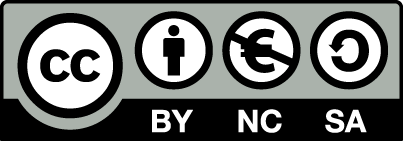 [1] http://creativecommons.org/licenses/by-nc-sa/4.0/ Ως Μη Εμπορική ορίζεται η χρήση:που δεν περιλαμβάνει άμεσο ή έμμεσο οικονομικό όφελος από την χρήση του έργου, για το διανομέα του έργου και αδειοδόχοπου δεν περιλαμβάνει οικονομική συναλλαγή ως προϋπόθεση για τη χρήση ή πρόσβαση στο έργοπου δεν προσπορίζει στο διανομέα του έργου και αδειοδόχο έμμεσο οικονομικό όφελος (π.χ. διαφημίσεις) από την προβολή του έργου σε διαδικτυακό τόποΟ δικαιούχος μπορεί να παρέχει στον αδειοδόχο ξεχωριστή άδεια να χρησιμοποιεί το έργο για εμπορική χρήση, εφόσον αυτό του ζητηθεί.Διατήρηση ΣημειωμάτωνΟποιαδήποτε αναπαραγωγή ή διασκευή του υλικού θα πρέπει να συμπεριλαμβάνει:το Σημείωμα Αναφοράςτο Σημείωμα Αδειοδότησηςτη δήλωση Διατήρησης Σημειωμάτων το Σημείωμα Χρήσης Έργων Τρίτων (εφόσον υπάρχει)μαζί με τους συνοδευόμενους υπερσυνδέσμους.ΧρηματοδότησηΤο παρόν εκπαιδευτικό υλικό έχει αναπτυχθεί στo πλαίσιo του εκπαιδευτικού έργου του διδάσκοντα.Το έργο «Ανοικτά Ακαδημαϊκά Μαθήματα στο Πανεπιστήμιο Αθηνών» έχει χρηματοδοτήσει μόνο τη αναδιαμόρφωση του εκπαιδευτικού υλικού. Το έργο υλοποιείται στο πλαίσιο του Επιχειρησιακού Προγράμματος «Εκπαίδευση και Δια Βίου Μάθηση» και συγχρηματοδοτείται από την Ευρωπαϊκή Ένωση (Ευρωπαϊκό Κοινωνικό Ταμείο) και από εθνικούς πόρους.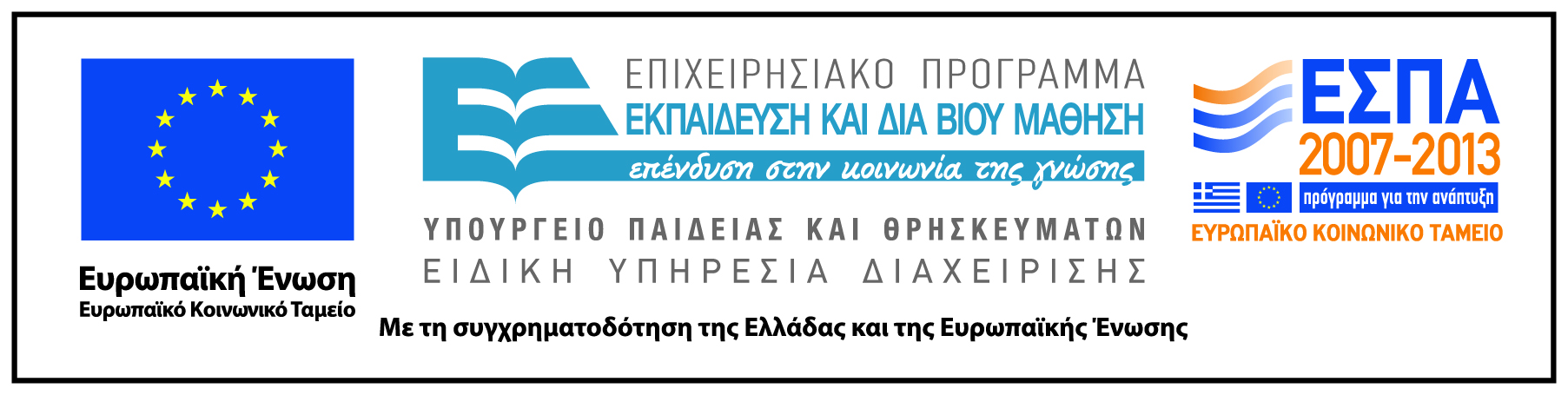 ΑποστολέαςΠαύλος και Τιμόθεος (1,1)Παύλος και Τιμόθεος (1,1)Παύλος και Τιμόθεος (1,1)ΠαραλήπτεςΦιλήμων, Απφία, Άρχιππος και η κατ’ Οίκον Εκκλησία του Φιλήμονα στις ΚολοσσέςΦιλήμων, Απφία, Άρχιππος και η κατ’ Οίκον Εκκλησία του Φιλήμονα στις ΚολοσσέςΦιλήμων, Απφία, Άρχιππος και η κατ’ Οίκον Εκκλησία του Φιλήμονα στις ΚολοσσέςΣυνθήκες ΣυγγραφήςΟ Π. σε φυλάκιση (κατ’ οίκον περιορισμό;)Ο Π. σε φυλάκιση (κατ’ οίκον περιορισμό;)Ο Π. σε φυλάκιση (κατ’ οίκον περιορισμό;)ΑφορμήΑναπομπή του Ονήσιμου στον οίκο του Φιλήμονα ως αδελφού και εταίρουΑναπομπή του Ονήσιμου στον οίκο του Φιλήμονα ως αδελφού και εταίρουΤόπος ΣυγγραφήςΡώμη ή ΈφεσοςΡώμη ή ΈφεσοςΡώμη ή ΈφεσοςΧρονολογία60 μ.Χ. ή 55 μ.Χ.60 μ.Χ. ή 55 μ.Χ.60 μ.Χ. ή 55 μ.Χ.Αντίπαλοι---ΘέμαΑποδοχή του σκλάβου ως αδελφούΑποδοχή του σκλάβου ως αδελφούΔόμησηΠροοίμιο1-34-7Εισαγωγή Προοίμιο- ΕυχαριστίαΔόμησηΚυρίως Σώμα8-22Επανασύνδεση του Φιλήμονα με τον ΟνήσιμοΔόμησηΕπίλογος23-25Χαιρετισμοί1, 20 2, 5-620 Ἣν ἐνήργησεν ἐν τῷ Χριστῷ ἐγείρας αὐτὸν ἐκ νεκρῶν καὶ καθίσας ἐν δεξιᾷ αὐτοῦ ἐν τοῖς ἐπουρανίοις 5 συνεζωοποίησεν τῷ Χριστῷ6καὶ συνήγειρεν (2, 4: τους νεκρούς τοῖς παραπτώμασιν)καὶ συνεκάθισεν ἐν τοῖς ἐπουρανίοις ἐν Χριστῷ Ἰησοῦ1 Thes. 22 Thes. 33Ἡ γὰρ παράκλησις ἡμῶν οὐκ ἐκ πλάνης οὐδὲ ἐξ ἀκαθαρσίας οὐδὲ ἐν δόλῳ, ἀλλὰ καθὼς δεδοκιμάσμεθα ὑπὸ τοῦ θεοῦ πιστευθῆναι τὸ εὐαγγέλιον, οὕτως λαλοῦμεν, δ) οὐχ ὡς ἀνθρώποις ἀρέσκοντες ἀλλὰ θεῷ τῷ δοκιμάζοντι τὰς καρδίας ἡμῶν. 5 Οὔτε γάρ ποτε (α) ἐν λόγῳ κολακείας ἐγενήθημεν, καθὼς οἴδατε, οὔτε (β) ἐν προφάσει πλεονεξίας, θεὸς μάρτυς, 6οὔτε (γ) ζητοῦντες ἐξ ἀνθρώπων δόξαν οὔτε ἀφ᾽ ὑμῶν οὔτε ἀπ᾽ ἄλλων, 7 δυνάμενοι ἐν βάρει εἶναι ὡς Χριστοῦ ἀπόστολοι.Ἀλλὰ ἐγενήθημεν (ν)ήπιοι ἐν μέσῳ ὑμῶν, ὡς ἐὰν τροφὸς θάλπῃ τὰ ἑαυτῆς τέκνα, 8οὕτως ὁμειρόμενοι ὑμῶν εὐδοκοῦμεν μεταδοῦναι ὑμῖν οὐ μόνον τὸ εὐαγγέλιον τοῦ θεοῦ ἀλλὰ καὶ τὰς ἑαυτῶν ψυχάς, διότι ἀγαπητοὶ ἡμῖν ἐγενήθητε.9 Μνημονεύετε γάρ, ἀδελφοί, τὸν κόπον ἡμῶν καὶ τὸν μόχθον· νυκτὸς καὶ ἡμέρας ἐργαζόμενοι πρὸς τὸ μὴ ἐπιβαρῆσαί τινα ὑμῶν ἐκηρύξαμεν εἰς ὑμᾶς τὸ εὐαγγέλιον τοῦ θεοῦ. 0 Ὑμεῖς μάρτυρες καὶ ὁ θεός, ὡς ὁσίως καὶ δικαίως καὶ ἀμέμπτως ὑμῖν τοῖς πιστεύουσιν ἐγενήθημεν, 11καθάπερ οἴδατε, ὡς ἕνα ἕκαστον ὑμῶν ὡς πατὴρ τέκνα ἑαυτοῦ 12 παρακαλοῦντες ὑμᾶς καὶ παραμυθούμενοι καὶ μαρτυρόμενοι εἰς τὸ περιπατεῖν ὑμᾶς ἀξίως τοῦ θεοῦ τοῦ καλοῦντος ὑμᾶς εἰς τὴν ἑαυτοῦ βασιλείαν καὶ δόξαν. 6Παραγγέλλομεν δὲ ὑμῖν, ἀδελφοί, ἐν ὀνόματι τοῦ Kυρίου [ἡμῶν] Ἰησοῦ Χριστοῦ στέλλεσθαι ὑμᾶς ἀπὸ παντὸς ἀδελφοῦ ἀτάκτως περιπατοῦντος καὶ μὴ κατὰ τὴν παράδοσιν ἣν παρελάβοσαν παρ᾽ ἡμῶν. Αὐτοὶ γὰρ οἴδατε πῶς δεῖ μιμεῖσθαι ἡμᾶς, ὅτι οὐκ ἠτακτήσαμεν ἐν ὑμῖν8 οὐδὲ δωρεὰν ἄρτον ἐφάγομεν παρά τινος, ἀλλ᾽ ἐν κόπῳ καὶ μόχθῳ, νυκτὸς καὶ ἡμέρας ἐργαζόμενοι πρὸς τὸ μὴ ἐπιβαρῆσαί τινα ὑμῶν· 9οὐχ ὅτι οὐκ ἔχομεν ἐξουσίαν, ἀλλ᾽ ἵνα ἑαυτοὺς τύπον δῶμεν ὑμῖν εἰς τὸ μιμεῖσθαι ἡμᾶς. 10 καὶ γὰρ ὅτε ἦμεν πρὸς ὑμᾶς, τοῦτο παρηγγέλλομεν ὑμῖν, ὅτι εἴ τις οὐ θέλει ἐργάζεσθαι μηδὲ ἐσθιέτω.1Ἀκούομεν γάρ τινας περιπατοῦντας ἐν ὑμῖν ἀτάκτως μηδὲν ἐργαζομένους ἀλλὰ περιεργαζομένους·[…] 14Εἰ δέ τις οὐχ ὑπακούει τῷ λόγῳ ἡμῶν διὰ τῆς ἐπιστολῆς, τοῦτον σημειοῦσθε μὴ συναναμίγνυσθαι αὐτῷ, ἵνα ἐντραπῇ· ΛΥΔΙΑΠΑΙΔΙΣΚΗεπώνυμηανώνυμηπορφυροπώλιςαντικείμενο εκμετάλλευσης υπό κυρίων διακατεχόμενων από την ελπίδα του κέρδουςΣεβομένη τον Θεό ἀκούει στην ΠροσευχήΥπό την κατοχή του Πύθωνα κράζει καθ’ οδόν προς την ΠροσευχήΠλαισιώνει αυτή και ο Οίκος της την περικοπή. Εκτός αυτής σώζεται πανοικεί και ένας ανώνυμος δεσμοφύλαξ που απελευθερώνεται ο ίδιος από τον φόβο και τον θάνατο στον οποίο θα τον καταδίκαζε η ίδια η Ρωμαϊκή Ειρήνη.Χάνεται από το αφηγηματικό προσκήνιο και πλέον πρωταγωνιστούν αρνητικά οι εκμεταλλευτές αυτής κύριοι. Αυτοί γίνονται οι διάβολοι-delatores των αποστόλων, λειτουργώντας αντιθετικά και προς τον Πύθωνα.